08 ДЕКАБРЯ 2023 г.                      № 38 (211)Благодарненского муниципального округа 	Ставропольского краяГод издания 6-йПериодическое печатное издание Благодарненского муниципального округа Ставропольского краяПОСТАНОВЛЕНИЕАДМИНИСТРАЦИИ БЛАГОДАРНЕНСКОГО МУНИЦИПАЛЬНОГО ОКРУГА СТАВРОПОЛЬСКОГО КРАЯ28 ноября 2023  года г. Благодарный	№1305Об утверждении Положения о порядке проведения противопожарной пропаганды на территории Благодарненского муниципального округа Ставропольского краяРуководствуясь   федеральными   законами    от 06    октября 2003 года № 131 - ФЗ «Об общих принципах организации местного самоуправления в Российской Федерации», от 21 декабря 1994 года № 69 – ФЗ «О пожарной безопасности» в целях упорядочения организации и проведения противопожарной пропаганды», администрация Благодарненского муниципального округа Ставропольского края ПОСТАНОВЛЯЕТ:1. Утвердить прилагаемое Положение о порядке проведения противопожарной пропаганды на территории Благодарненского муниципального округа Ставропольского края.2. Контроль за выполнением настоящего постановления возложить на заместителя главы администрации – начальника управления по обеспечению общественной безопасности, гражданской обороне и чрезвычайным ситуациям администрации Благодарненского муниципального округа Ставропольского края Донцова А.М.3. Настоящее постановление вступает в силу на следующий день после дня его официального опубликования.Исполняющий полномочия Главы Благодарненского муниципального округа Ставропольского края,Первый заместитель главы администрацииБлагодарненского муниципального округаСтавропольского края	                        Н.Д. Федюнина	УТВЕРЖДЕНОпостановлением администрации Благодарненского муниципального округа Ставропольского краяот 28 ноября 2023 года № 1305ПОЛОЖЕНИЕо порядке проведения противопожарной пропаганды на территории Благодарненского муниципального округа Ставропольского краяI. Общие положения1. Положение о порядке проведения противопожарной пропаганды на территории  Благодарненского муниципального округа Ставропольского края (далее – Положение) определяет цели и порядок проведения противопожарной пропаганды и меры пожарной безопасности. 2. Основными целями проведения противопожарной пропаганды населения и мер пожарной безопасности является: 2.1. Снижение количества пожаров и степени тяжести их последствий.2.2. Совершенствование знаний населения в области пожарной безопасности.2.3. Оперативное доведение до населения информации в области пожарной безопасности.2.4. Создание условий для привлечения граждан на добровольной основе к деятельности по предупреждению и тушению пожаров, а также участия населения в борьбе с пожарами.II. Организация противопожарной пропаганды1. Противопожарная пропаганда проводится с целью внедрения в сознание людей существования проблемы пожаров, формирования общественного мнения и психологических установок на личную и коллективную ответственность за пожарную безопасность.2. Администрация Благодарненского муниципального округа Ставропольского края проводит противопожарную пропаганду посредством:2.1. Изготовления и распространения среди населения противопожарных памяток, листовок.2.2. Изготовления и размещения социальной рекламы по пожарной безопасности.2.3. Организации конкурсов, выставок, соревнований на противопожарную тематику.2.4. Привлечения средств массовой информации.2.5. Размещения информационного материала на противопожарную тематику на сайте администрации Благодарненского муниципального округа Ставропольского края и в социальных сетях.3. Учреждениям и организациям рекомендуется проводить противопожарную пропаганду посредством:3.1. Изготовления и распространения среди работников организации памяток и листовок о мерах пожарной безопасности.3.2. Размещения в объектах здравоохранения, образования, культуры оформление уголков (информационных стендов) пожарной безопасности.III. Порядок проведения противопожарной пропаганды1. Функции организации противопожарной пропаганды на территории Благодарненского муниципального округа Ставропольского края возлагаются на управление по обеспечению общественной безопасности, гражданской обороне и чрезвычайным ситуациям администрации Благодарненского муниципального округа Ставропольского края (далее – управление безопасности).2. С целью организации пропаганды управление безопасности: 2.1. Осуществляет взаимодействие и координирует деятельность организаций, в том числе, различных общественных формирований и граждан.2.2. Информирует население о проблемах и путях обеспечения первичных мер пожарной безопасности.2.3. Осуществляет методическое сопровождение деятельности по обучению населения мерам пожарной безопасности.2.4. В пределах своей компетенции контролирует реализацию на территории муниципального образования требований нормативных правовых актов, регламентирующих деятельность по противопожарной пропаганде.3. Для организации работы по пропаганде мер пожарной безопасности на территории Благодарненского муниципального округа Ставропольского края назначается ответственное должностное лицо. 4. Противопожарная пропаганда, как правило, проводится за счет средств бюджета Благодарненского муниципального округа Ставропольского края.ПОСТАНОВЛЕНИЕАДМИНИСТРАЦИИ БЛАГОДАРНЕНСКОГО МУНИЦИПАЛЬНОГО ОКРУГА СТАВРОПОЛЬСКОГО КРАЯ28 ноября 2023  года г. Благодарный	№1306О внесении изменений в Схему размещения нестационарных объектов на территории Благодарненского городского округа Ставропольского края, утвержденную постановлением администрации  Благодарненского городского округа Ставропольского края от 26 декабря 2022 года № 1683Администрация Благодарненского муниципального округа Ставропольского краяПОСТАНОВЛЯЕТ:1. Внести в Схему размещения нестационарных торговых объектов на территории Благодарненского городского округа Ставропольского края на 2023 год, утвержденную постановлением администрации  Благодарненского городского округа Ставропольского края от 26 декабря 2022 года № 1683 «Об утверждении Схем размещения нестационарных торговых объектов и нестационарных объектов по предоставлению услуг на территории Благодарненского городского округа Ставропольского края» (с изменениями, внесенными изменениями постановлением администрации  Благодарненского городского округа Ставропольского края от 31 марта 2023 года № 368, от 08 августа 2023 года № 867, от 21 августа 2023 года № 905, от 11 сентября 2023 года №985, от 13 ноября 2023 года № 1251)  изменения, дополнив строкой 16 Раздел 1 «Торговля плодоовощной продукцией, рассадой, саженцами деревьев и кустарников:»:2.Настоящее постановление направить в министерство экономического развития Ставропольского края в течение десяти рабочих дней со дня  его подписания.3. Контроль за выполнением настоящего постановления возложить на заместителя главы администрации – начальника финансового управления администрации Благодарненского городского округа Ставропольского края Кузнецову Л.В4. Настоящее постановление вступает в силу на следующий день после дня его официального опубликования.Исполняющий полномочия ГлавыБлагодарненского муниципального округаСтавропольского края, первый заместитель главы администрацииБлагодарненского муниципального округаСтавропольского края                             Н.Д. Федюнина  ПОСТАНОВЛЕНИЕАДМИНИСТРАЦИИ БЛАГОДАРНЕНСКОГО МУНИЦИПАЛЬНОГО ОКРУГА СТАВРОПОЛЬСКОГО КРАЯ30 ноября 2023  года     г. Благодарный	       №1328Об утверждении Программы профилактики рисков причинения вреда (ущерба) охраняемым законом ценностям при осуществлении муниципального контроля на автомобильном транспорте, городском наземном электрическом транспорте и в дорожном хозяйстве в границах Благодарненского муниципального округа Ставропольского края на 2024 годВ соответствии со статьей 17.1 Федерального закона от 06 октября 2003 года № 131-ФЗ «Об общих принципах организации местного самоуправления в Российской Федерации», статьей 44 Федерального закона от 31 июля 2020 года № 248-ФЗ «О государственном контроле (надзоре) и муниципальном контроле в Российской Федерации», Положением о муниципальном контроле на автомобильном, городском наземном электрическом транспорте и в дорожном хозяйстве в границах Благодарненского городского округа Ставропольского края, утвержденным решением Совета депутатов Благодарненского городского округа Ставропольского края первого созыва от 28 декабря 2021 года № 479, администрация Благодарненского муниципального округа Ставропольского края ПОСТАНОВЛЯЕТ:1.	Утвердить прилагаемую Программу профилактики рисков причинения вреда (ущерба) охраняемым законом ценностям при осуществлении муниципального контроля на автомобильном транспорте, городском наземном электрическом транспорте и в дорожном хозяйстве в границах Благодарненского муниципального округа Ставропольского края на 2024 год.2. Контроль за выполнением настоящего постановления возложить на  заместителя главы администрации – начальника управления по делам территорий администрации Благодарненского муниципального округа Ставропольского края Кима С.В.3. Настоящее постановление вступает в силу на следующий день после дня его официального опубликования. Исполняющий полномочия Главы Благодарненского муниципального округаСтавропольского края,первый заместитель главы администрации Благодарненского  муниципального округа Ставропольского края                             Н.Д. Федюнина                                                                УТВЕРЖДЕНАпостановлением администрации Благодарненского муниципального округа Ставропольского краяот 30 ноября 2023 года № 1328ПРОГРАММАпрофилактики рисков причинения вреда (ущерба) охраняемым законом ценностям при осуществлении муниципального контроля на автомобильном транспорте, городском наземном электрическом транспорте и в дорожном хозяйстве в границах Благодарненского муниципального округа Ставропольского края на 2024 годРаздел 1. Анализ текущего состояния осуществления вида контроля, описание текущего уровня развития профилактической деятельности контрольного (надзорного) органа, характеристика проблем, на решение которых направлена программа профилактики1. Программа профилактики рисков причинения вреда (ущерба) охраняемым законом ценностям при осуществлении муниципального контроля на автомобильном транспорте, городском наземном электрическом транспорте и в дорожном хозяйстве в границах Благодарненского муниципального округа Ставропольского края (далее – программа профилактики) разработана в соответствии со статьей 44 Федерального закона от 31 июля 2021 года № 248-ФЗ «О государственном контроле (надзоре) и муниципальном контроле в Российской Федерации», постановлением Правительства Российской Федерации от 25 июня 2021 года № 990 «Об утверждении Правил разработки и утверждения контрольными (надзорными) органами программы профилактики рисков причинения вреда (ущерба) охраняемым законом ценностям» и предусматривает комплекс мероприятий по профилактике рисков причинения вреда (ущерба) охраняемым законом ценностям при осуществлении муниципального контроля на автомобильном транспорте, городском наземном электрическом транспорте и в дорожном хозяйстве в границах Благодарненского городского округа Ставропольского края (далее – муниципальный контроль на автомобильном транспорте, городском наземном электрическом транспорте и в дорожном хозяйстве).2. Администрация Благодарненского муниципального округа Ставропольского края в лице управления по делам территорий администрации Благодарненского муниципального округа Ставропольского края (далее – контрольный орган) в соответствии с Положением по осуществлению муниципального контроля на автомобильном транспорте, городском наземном электрическом транспорте и в дорожном хозяйстве осуществляет муниципальный контроль на автомобильном транспорте, городском наземном электрическом транспорте и в дорожном хозяйстве.3. При осуществлении муниципального контроля на автомобильном транспорте, городском наземном электрическом транспорте и в дорожном хозяйстве контрольный орган осуществляет контроль за соблюдением обязательных требований:1) в области автомобильных дорог,  городского наземного электрического транспорта и дорожной деятельности, установленных в отношении автомобильных дорог местного значения: а) к эксплуатации объектов дорожного сервиса, размещенных в полосах отвода и (или) придорожных полосах автомобильных дорог общего пользования; б) к осуществлению работ по капитальному ремонту, ремонту и содержанию автомобильных дорог общего пользования и искусственных дорожных сооружений на них (включая требования к дорожно-строительным материалам и изделиям) в части обеспечения сохранности автомобильных дорог; 2) установленных в отношении перевозок по муниципальным маршрутам регулярных перевозок, не относящихся к предмету федерального государственного контроля (надзора) на автомобильном транспорте и в дорожном хозяйстве в области организации регулярных перевозок.В связи с вступлением в законную силу Постановления Правительства Российской Федерации от 10 марта 2022 года № 336 «Об особенностях организации и осуществления государственного контроля (надзора), муниципального контроля» плановые контрольные (надзорные) мероприятия, плановые проверки при осуществлении видов государственного контроля (надзора), муниципального контроля в 2023 году не проводились, вследствие чего провести анализ текущего состояния осуществления вида контроля и описание текущего уровня развития профилактической деятельности не представляется возможным.Раздел 2. Цели и задачи реализации программы профилактики1. Основными целями программы профилактики являются:1.1. Стимулирование добросовестного соблюдения обязательных требований всеми контролируемыми лицами. 1.2. Устранение условий, причин и факторов, способных привести к нарушениям обязательных требований и (или) причинению вреда (ущерба) охраняемым законом ценностям.1.3. Создание условий для доведения обязательных требований до контролируемых лиц, повышение информированности о способах их соблюдения.2. Проведение профилактических мероприятий программы профилактики направлено на решение следующих задач:2.1. Укрепление системы профилактики нарушений рисков причинения вреда (ущерба) охраняемым законом ценностям.2.2. Повышение правосознания и правовой культуры руководителей  юридических лиц, индивидуальных предпринимателей и граждан.2.3. Оценка возможной угрозы причинения, либо причинения вреда жизни, здоровью граждан, выработка и реализация профилактических мер, способствующих ее снижению.2.4. Выявление факторов угрозы причинения, либо причинения вреда жизни, здоровью граждан, причин и условий, способствующих нарушению обязательных требований, определение способов устранения или снижения угрозы.2.5. Оценка состояния подконтрольной среды и установление зависимости видов и интенсивности профилактических мероприятий от присвоенных контролируемым лицам уровней риска.Раздел 3. Перечень профилактических мероприятий, сроки (периодичность) их проведения1.	Консультирование контролируемых лиц осуществляется должностным лицом, уполномоченным осуществлять муниципальный контроль на автомобильном транспорте, городском наземном электрическом транспорте и в дорожном хозяйстве, по телефону, на личном приеме, либо в ходе проведения профилактических мероприятий, контрольных мероприятий и не должно превышать 15 минут. 2. Консультирование осуществляется в устной или письменной форме по следующим вопросам: а) организация и осуществление муниципального контроля на автомобильном транспорте, городском наземном электрическом транспорте и в дорожном хозяйстве; б) порядок осуществления профилактических, контрольных мероприятий, установленных Положением по осуществлению муниципального контроля на автомобильном транспорте, городском наземном электрическом транспорте и в дорожном хозяйстве в границах Благодарненского городского округа Ставропольского края, утвержденным решением Совета депутатов Благодарненского городского округа Ставропольского края от 28 декабря 2021 года № 479. в) порядок обжалования действий (бездействия) должностных лиц, уполномоченных осуществлять муниципальный контроль на автомобильном транспорте, городском наземном электрическом транспорте и в дорожном хозяйстве;г) получение информации о нормативных правовых актах (их отдельных положениях), содержащих обязательные требования, оценка соблюдения которых осуществляется контрольным органом в рамках контрольных мероприятий.3. Консультирование в письменной форме осуществляется должностными лицами, уполномоченными осуществлять муниципальный контроль на автомобильном транспорте, городском наземном электрическом транспорте и в дорожном хозяйстве в следующих случаях: а) контролируемым лицом представлен письменный запрос о предоставлении письменного ответа по вопросам консультирования; б) за время консультирования предоставить ответ на поставленные вопросы невозможно; в) ответ на поставленные вопросы требует дополнительного запроса сведений.Раздел 4. Показатели результативности и эффективности программы профилактикиПервый заместитель главы администрации Благодарненского муниципального округаСтавропольского края                             Н.Д. Федюнина      ПОСТАНОВЛЕНИЕАДМИНИСТРАЦИИ БЛАГОДАРНЕНСКОГО МУНИЦИПАЛЬНОГО ОКРУГА СТАВРОПОЛЬСКОГО КРАЯ01 декабря 2023  года    г. Благодарный	       №1329Об утверждении административного регламента предоставления управлением труда и социальной защиты населения администрации Благодарненского муниципального округа Ставропольского края муниципальной услуги «Признание малоимущими семей или малоимущими одиноко проживающих граждан»         В целях реализации Федерального закона от 06 октября 2003 года №131-ФЗ «Об общих принципах организации местного самоуправления в Российской Федерации», Законом Ставропольского края от 26 мая 2023 года № 42-кз «О наделении Благодарненского муниципального округа Ставропольского края статусом муниципального округа».ПОСТАНОВЛЯЕТ:1.	Утвердить прилагаемый административный регламент предоставления управлением труда и социальной защиты населения администрации Благодарненского муниципального округа Ставропольского края муниципальной услуги «Признание малоимущими семей или малоимущими одиноко проживающих граждан».2. Признать утратившим силу постановления администрации Благодарненского муниципального округа Ставропольского края от 28 августа 2023 года № 939 «Об утверждении административного регламента предоставления управлением труда и социальной защиты населения администрации Благодарненского муниципального округа Ставропольского края муниципальной услуги «Признание малоимущими семей или малоимущими одиноко проживающих граждан».3. Контроль за выполнением настоящего постановления возложить на заместителя главы администрации - начальника  управления архитектуры, градостроительства, имущественных и земельных отношений администрации Благодарненского   муниципального  округа  Ставропольского  края   Вострикова И.А.4. Настоящее постановление вступает в силу со дня его официального опубликования.Исполняющий полномочия Главы   Благодарненского  муниципального округаСтавропольского края,первый заместитель главы администрации Благодарненского муниципального округаСтавропольского края                             Н.Д. Федюнина                                                                УТВЕРЖДЕНпостановлением администрацииБлагодарненского муниципального округа Ставропольского края                                                             от 01 декабря 2023 года № 1329АДМИНИСТРАТИВНЫЙ РЕГЛАМЕНТпредоставления управлением труда и социальной защиты населения администрации Благодарненского муниципального округа Ставропольского края муниципальной услуги «Признание малоимущими семей или малоимущими одиноко проживающих граждан»I. Общие положения1.1. Предмет регулирования административного регламентаАдминистративный регламент предоставления управлением труда и социальной защиты населения администрации Благодарненского муниципального округа Ставропольского края муниципальной услуги «Признание малоимущими семей или малоимущими одиноко проживающих граждан» (далее соответственно – административный регламент, управление, муниципальная услуга, признание малоимущими) определяет стандарт и порядок предоставления муниципальной услуги гражданам, указанным в пункте 1.2 административного регламента.1.2.Круг заявителейЗаявителями являются: граждане, имеющие по независящим от них причинам, указанным в абзаце втором настоящего пункта административного регламента, среднедушевой доход ниже величины прожиточного минимума, установленного в Ставропольском крае для соответствующих социально-демографических групп населения, зарегистрированные по месту жительства, а при отсутствии регистрации по месту жительства - зарегистрированные по месту пребывания на территории Благодарненского муниципального округа Ставропольского края.К независящим причинам, учитывающимся при признании малоимущими, относятся: наличие нетрудоспособных членов семьи при отсутствии других трудоспособных членов семьи, которые обязаны их содержать в соответствии с законодательством, а также когда трудоспособные члены семьи признаны безработными или обучаются в общеобразовательных организациях основного общего и среднего общего образования либо в профессиональных образовательных организациях и (или) образовательных организациях высшего образования по очной форме обучения или не работают в связи с уходом за членом семьи (ребенком до достижения им возраста трех лет; ребенком-инвалидом, или инвалидом I группы, или членом семьи, нуждающимся по заключению медицинской организации в постоянном постороннем уходе либо достигшим возраста 80 лет); длительное лечение (лечение продолжительностью более двух месяцев подряд, подтверждаемое документом медицинской организации); наличие в семье трех и более несовершеннолетних детей; наличие инвалидности.От имени заявителя может выступать его законный представитель или лицо, уполномоченное им на основании доверенности, оформленной в  соответствии с законодательством Российской Федерации (далее – представитель).1.3.Требования к порядку информирования о предоставлении муниципальной услуги.1.3.1. Получение информации заявителем по вопросам предоставления муниципальной услуги, а также сведений о ходе предоставления муниципальной услуги осуществляется посредством:личного обращения заявителя в управление, МФЦ;письменного обращения заявителя в управление путем направления почтовых отправлений по адресу: 356420, г.Благодарный, ул. Комсомольская, д.8;обращения по телефонам управления:5-22-87; 5-11-78.обращения по телефонам МФЦ, размещенным в сети «Интернет» на официальных сайтах министерства экономического развития Ставропольского края (www.stavinvest.ru), министерства труда и социальной защиты населения Ставропольского края (www.minsoc26.ru) и на Портале многофункциональных центров Ставропольского края (www.umfc26.ru);обращения в форме электронного документа с:использованием электронной почты управления по адресу: uszblag@mail.ru.1.3.2. Порядок, форма и место размещения информации, в том числе на стендах в местах предоставления муниципальной услуги, услуг, необходимых и обязательных для предоставления государственной услуги, а также в сети «Интернет» на официальных сайтах, предоставляющего муниципальную услугу, иных организаций, участвующих в предоставлении муниципальной услуги.На информационных стендах управления в доступных для ознакомления местах и на официальном сайте размещаются и поддерживаются в актуальном состоянии:информация о порядке предоставления муниципальной услуги в виде блок-схемы предоставления муниципальной услуги, представленной в приложении 1 к административному регламенту;извлечения из административного регламента (полная версия текста административного регламента размещается в сети «Интернет» на официальном сайте: https://www.abgosk.ru;график работы управления, почтовый адрес, номера телефонов, адреса официального сайта и электронной почты, по которым заявитель может получить необходимую информацию и документы;сведения о должностных лицах, ответственных за предоставление муниципальной услуги.1.3.3.Местонахождение управления:356420, Ставропольский край, г.Благодарный, ул. Комсомольская, д.8.График работы управления:понедельник, среда с 8.00 до 12.00 часов;вторник, четверг с 8.00 до 17.00 часов;перерыв с 12.00 до 13.00 часов.Справочные телефоны управления:5-22-87; 5-11-78.Адрес официального сайта: www.abgosk.ru,Адрес электронной почты – uszblag@mail.ruМестонахождение МФЦ:356420, Ставропольский край, г. Благодарный, пер. 9 Января, дом  55;график работы МФЦ: понедельник, вторник, четверг, пятница с 8.00-17.00;среда с 8.00-20.00, суббота с 8.00-12.00;справочный телефон МФЦ 5-20-55;Адрес официального сайта www.umfc26.ruАдрес электронной почты МФЦ: mfc-blagodar@mail.ruСправочная информация, содержащаяся в настоящем подпункте, размещается и поддерживается в актуальном состоянии министерством труда и социальной защиты населения Ставропольского края в государственной информационной системе Ставропольского края «Региональный реестр государственных услуг (функций)» (далее - Региональный реестр), а также управлением на официальном сайте управления.II. Стандарт предоставления муниципальной услуги2.1. Наименование муниципальной услуги:«Признание малоимущими семей или малоимущими одиноко проживающих граждан».2.2.Наименование органа, предоставляющего муниципальную услугу, а также наименования всех иных органов и организаций, участвующих в предоставлении муниципальной услуги, обращение в которые необходимо для предоставления муниципальной услуги.Муниципальная услуга предоставляется управлением по месту жительства (пребывания) заявителя.Органами, участвующими в предоставлении муниципальной услуги, являются:территориальные органы Фонда пенсионного и социального страхования Российской Федерации;территориальные органы государственной службы занятости населения Ставропольского края;территориальные органы Федеральной службы судебных приставов;территориальные органы записи актов гражданского состояния;органов внутренних дел Российской федерации, учреждений и органов уголовно-исполнительской системы, органов войск национальной гвардии Российской Федерации, органов принудительного исполнения Российской Федерации, таможенных органов Российской Федерации и других органов, в которых законодательством Российской Федерации предусмотрено прохождение государственной службы, связанной с правоохранительной деятельностью;территориальные органы Федеральной налоговой службы;органы социальной защиты населения Ставропольского края, субъектов Российской Федерации;органы местного самоуправления муниципальных образований Ставропольского края;государственные органы, на которые возложено исполнение полномочий по опеке и попечительству в соответствии со статьей 6 Федерального закона от 24 апреля 2008 года № 48-ФЗ «Об опеке и попечительстве»;территориальные органы Федеральной службы государственной регистрации, кадастра и картографии.Запрещено требовать от заявителя осуществления действий, в том числе согласований, необходимых для получения муниципальной услуги и связанных с обращением в иные организации, участвующие в предоставлении муниципальной услуги, за исключением получения услуг, включенных в Перечень услуг, которые являются необходимыми и обязательными для предоставления управлением муниципальной услуги.2.3.Описание результата предоставления муниципальной услугиРезультатом предоставления муниципальной услуги является:признание малоимущими семей или малоимущими одиноко проживающих граждан сроком на 1 год и выдача справки по форме, указанной в приложении 2 к административному регламенту;отказ в признании малоимущими семей или малоимущими одиноко проживающих граждан, выдача уведомления об отказе.2.4. Срок предоставления муниципальной услуги, в том числе с учетом необходимости обращения в иные организации, участвующие в предоставлении муниципальной услуги, срок приостановления предоставления муниципальной услуги в случае, если возможность приостановления предусмотрена законодательством Российской Федерации, нормативно – правовыми актами Ставропольского края, срок выдачи (направление) документов, являющихся результатом предоставления муниципальной услуги.Срок предоставления муниципальной услуги составляет 10 рабочих дней со дня поступления в управление заявления о предоставлении муниципальной услуги и документов, необходимых для предоставления муниципальной услуги, указанных в пункте 2.6.1. административного регламента.В случае межведомственного информационного взаимодействия в соответствии пункта 2.7.административного регламента, срок принятия решения о признании малоимущими составляет 5 рабочих дней со дня регистрации последнего документа, поступившего по межведомственному запросу.Срок выдачи (направления) документа, являющегося результатом предоставления муниципальной услуги, не должен превышать одного рабочего дня со дня принятия решения о назначении государственной социальной помощи или решения о признании семьи (одиноко проживающего гражданина) малоимущей.Уведомление о принятом решении направляется заявителю в течение 5 рабочих дней со дня его принятия.Приостановление предоставления муниципальной услуги не предусмотрено.2.5. Перечень нормативных правовых актов, регулирующих предоставление муниципальной услуги (с указанием их реквизитов и источников официального опубликования) (далее - перечень нормативных правовых актов, регулирующих предоставление муниципальной услуги), размещен на официальном сайте администрации Благодарненского муниципального округа Ставропольского края (далее - администрация), в сети "Интернет.2.6.Исчерпывающий перечень документов, необходимых в соответствии с нормативными правовыми актами для предоставления муниципальной услуги и услуг, которые являются необходимыми и обязательными для предоставления муниципальной услуги, подлежащих представлению заявителем, способы их получения заявителем, порядок их представления.2.6.1.Для признания малоимущими семей или малоимущими одиноко проживающих граждан и выдачи справки заявитель обращается в управление по месту жительства (месту пребывания) либо МФЦ с заявлением по форме, указанной в приложении 3 к административному регламенту (далее – заявление).К заявлению, в соответствии с Положением о размере, условиях и порядке назначения и выплаты государственной социальной помощи населению в Ставропольском крае, утвержденным постановлением Правительства Ставропольского края от 21 мая 2008 года № 79-п, прилагаются следующие документы:1) паспорт или иной документ, удостоверяющий личность заявителя;2) документы (сведения), подтверждающие рождение ребенка (детей) за пределами Российской Федерации;3) документ (сведения), подтверждающий регистрацию заключения  (расторжения) брака;4) вступившее в законную силу решение суда об установлении факта семейных или родственных отношений (при наличии);5) документы, подтверждающие сведения о доходах каждого члена семьи заявителя за три месяца, предшествующих месяцу обращения за оказанием государственной социальной помощи, предусмотренные абзацами третьим, четвертым, девятым, десятым, двенадцатым (за исключением иных социальных выплат, установленных законодательством Российской Федерации, законодательством субъектов Российской Федерации или нормативными правовыми актами органов местного самоуправления) подпункта «д», абзацем третьим подпункта «е» и абзацами вторым, третьим, шестым, девятым (в случае получения алиментов заявителем и (или) членом семьи по месту работы (службы) плательщика алиментов либо заключения заявителем (членами семьи) нотариально удостоверенного соглашения об уплате алиментов), десятым, одиннадцатым подпункта «ж» пункта 1 Перечня видов доходов, учитываемых при расчете среднедушевого дохода семьи и дохода одиноко проживающего гражданина для оказания им государственной социальной помощи, утвержденного постановлением Правительства Российской Федерации от 20 августа 2003 года  № 512 (далее - перечень видов доходов);6) документы, подтверждающие наличие независящих причин, предусмотренных статьей 1 Закона Ставропольского края «О государственной социальной помощи населению в Ставропольском крае»  от 19 ноября 2007 года №56-кз, при наличии в семье обучающихся или члена семьи, нуждающегося в длительном лечении, или женщины, срок беременности которой составляет не менее 30 недель:справка общеобразовательной организации об обучении в общеобразовательной организации (для детей старше 16 лет);справка профессиональной образовательной организации и (или) образовательной организации высшего образования об обучении в них по очной форме обучения;7) документы, подтверждающие основания для исключения из состава семьи членов семьи заявителя, указанных в статье 14 Федерального закона «О порядке учета доходов и расчета среднедушевого дохода семьи и дохода одиноко проживающего гражданина для признания их малоимущими и оказания им государственной социальной помощи» от05 апреля 2003 года 44-ФЗ:справка о призыве на военную службу члена семьи, исключенного из ее состава, выданная военным комиссариатом, либо справка о прохождении военной службы по призыву члена семьи, исключенного из ее состава, выданная войсковой частью, либо справка из военной профессиональной организации или военной образовательной организации высшего образования об обучении в ней члена семьи;справка о нахождении под стражей или об отбывании наказания в виде лишения свободы члена семьи, исключенного из ее состава, выданная соответствующим учреждением, в котором член семьи находится или отбывает наказание;вступившее в законную силу решение суда о нахождении на принудительном лечении члена семьи, исключенного из ее состава;документ, подтверждающий нахождение члена семьи, исключенного из ее состава, на полном государственном обеспечении, выданный органом опеки и попечительства либо соответствующим учреждением, в котором член семьи, исключенный из ее состава, находится на полном государственном обеспечении;8)документ, подтверждающий согласие на обработку персональных данных, содержащихся в заявлении и прилагаемых к нему документах, в порядке, установленном Федеральным законом «О персональных данных», - для лиц, не являющихся заявителем, в случае, если для предоставления компенсации необходима обработка персональных данных таких лиц, за исключением лиц, признанных безвестно отсутствующими, объявленных в розыск, место нахождения которых не установлено уполномоченным федеральным органом исполнительной власти.В случае подачи вышеуказанных документов законным представителем или доверенным лицом заявителя дополнительно представляются паспорт или иной документ, удостоверяющий его личность и документ, подтверждающий его полномочия.2.6.2. Способ получения документов, подаваемых заявителем, в том числе в электронной форме.Форма заявления может быть получена:непосредственно в управлении по адресу: г.Благодарный, ул.Комсомольская, д.8;в МФЦ;лично в управление по адресу: г.Благодарный, ул.Комсомольская, д.8;лично в МФЦ;путем направления почтовых отправлений (заказным почтовым отправлением)в управление по адресу: г.Благодарный, ул.Комсомольская, д.8.Заявление и документы, направленные в электронной форме, подписываются электронной подписью в соответствии с требованиями Федерального закона «Об электронной подписи» и требованиями Федерального закона «Об организации предоставления государственных и муниципальных услуг».Формирование заявления осуществляется посредством заполнения электронной формы заявления на Едином портале и Региональном портале без необходимости дополнительной подачи заявления в какой-либо иной форме.На Едином портале и Региональном портале размещаются образцы заполнения электронной формы заявления.Если на Едином портале заявителю не обеспечивается возможность заполнения электронной формы заявления, то для формирования заявления на Едином портале в порядке, определяемом Министерством цифрового развития, связи и массовых коммуникаций Российской Федерации, обеспечивается автоматический переход к заполнению электронной формы указанного заявления в государственной информационной системе Ставропольского края «Портал государственных и муниципальных услуг (функций), предоставляемых (исполняемых) органами исполнительной власти Ставропольского края и органами местного самоуправления муниципальных образований Ставропольского края» (www.26gosuslugi.ru).Форматно-логическая проверка сформированного заявления осуществляется после заполнения заявителем каждого из полей электронной формы заявления. При выявлении некорректно заполненного поля электронной формы заявления заявитель уведомляется о характере выявленной ошибки и порядке ее устранения посредством информационного сообщения непосредственно в электронной форме заявления.При формировании заявления обеспечивается:а) возможность копирования и сохранения заявления и иных документов, необходимых для предоставления муниципальной услуги;б) возможность заполнения несколькими заявителями одной электронной формы заявления при обращении за муниципальной услугой, предполагающей направление совместного заявления несколькими заявителями;в) возможность печати на бумажном носителе копии электронной формы заявления;г) сохранение ранее введенных в электронную форму заявления значений в любой момент по желанию пользователя, в том числе при возникновении ошибок ввода и возврате для повторного ввода значений в электронную форму заявления;д) заполнение полей электронной формы заявления до начала ввода сведений заявителем с использованием сведений, размещенных в федеральной государственной информационной системе «Единая система идентификации и аутентификации в инфраструктуре, обеспечивающей информационно-технологическое взаимодействие информационных систем, используемых для предоставления государственных и муниципальных услуг в электронной форме» (далее - единая система идентификации и аутентификации), и сведений, опубликованных на Едином портале и Региональном портале, в части, касающейся сведений, отсутствующих в единой системе идентификации и аутентификации;е) возможность вернуться на любой из этапов заполнения электронной формы заявления без потери, ранее введенной информации;ж) возможность доступа заявителя на Едином портале и Региональном портале к ранее поданным им заявлениям в течение не менее одного года, а также частично сформированным заявлениям - в течение не менее 3 месяцев.Сформированное, подписанное заявление и документы, необходимые для предоставления муниципальной услуги, направляются в управление посредством Единого портала и Регионального портала.Управление обеспечивает прием документов, необходимых для предоставления муниципальной услуги, и регистрацию заявления без необходимости повторного представления заявителем таких документов на бумажном носителе, если иное не установлено федеральными законами и принимаемыми в соответствии с ними актами Правительства Российской Федерации, законами субъектов Российской Федерации и принимаемыми в соответствии с ними актами высших исполнительных органов государственной власти субъектов Российской Федерации.Предоставление муниципальной услуги начинается с момента приема и регистрации управлением заявления и документов, поступивших в электронной форме, необходимых для предоставления муниципальной услуги.Уведомление о приеме и регистрации заявления и иных документов, необходимых для предоставления муниципальной услуги, содержащее сведения о факте приема заявления и документов, необходимых для предоставления муниципальной услуги, и начале процедуры предоставления муниципальной услуги, а также сведения о дате и времени окончания предоставления муниципальной услуги либо мотивированный отказ в приеме заявления и иных документов, необходимых для предоставления муниципальной услуги, поступивших в управление в электронной форме, направляется заявителю не позднее рабочего дня, следующего за днем подачи указанного заявления, в форме электронного документа по адресу электронной почты, указанному в заявлении, или в письменной форме по почтовому адресу, указанному в заявлении.В случае направления заявления и документов посредством почтовой связи (заказным почтовым отправлением) заявление и документы, указанные в пункте 2.6.1. административного регламента, должны быть заверены нотариально.2.7.Исчерпывающий перечень документов, необходимых в соответствии с нормативными правовыми актами для предоставления муниципальной услуги и услуг, которые являются необходимыми и обязательными для предоставления муниципальной услуги, которые находятся в распоряжении государственных органов, органов местного самоуправления и иных организаций, участвующих в предоставлении муниципальной услуги,  и которые заявитель вправе представить, а также способы их получения заявителями, в том числе в электронной форме, порядок их представления.Должностное лицо управления, ответственное за истребование документов в порядке межведомственного информационного взаимодействия, запрашивает в течение 2 рабочих дней со дня поступления заявления, в том числе в электронной форме, следующие документы, которые находятся в распоряжении иных органов (организаций), участвующих в предоставлении муниципальной услуги:из территориального органа записи актов гражданского состояния:сведения, подтверждающие родство и (или) свойство заявителя с членами семьи (при отсутствии указанных сведений в Едином государственном реестре записи актов гражданского состояния заявитель (законный представитель или доверенное лицо) самостоятельно представляет документы, подтверждающие родство и (или) свойство заявителя с членами семьи);в территориальный орган федерального органа исполнительной власти в сфере внутренних дел сведения о регистрации по месту жительства (пребывания) заявителя и (или) членов семьи, подтверждающие факт совместного проживания заявителя с членами семьи (при отсутствии указанных сведений в территориальном органе федерального органа исполнительной власти в сфере внутренних дел заявитель (законный представитель или доверенное лицо) самостоятельно представляет документы, подтверждающие факт совместного проживания заявителя с членами семьи);территориальные органы Фонда пенсионного и социального страхования Российской Федерации:сведения о страховом номере индивидуального лицевого счета в системе обязательного пенсионного страхования заявителя и членов семьи;об осуществлении (неосуществлении) заявителем и (или) членами семьи трудовой деятельности;о назначении и выплате заявителю и (или) членам семьи ежемесячной компенсационной выплаты, установленной Указом Президента Российской Федерации от 26.12.2006 № 1455 «О компенсационных выплатах лицам, осуществляющим уход за нетрудоспособными гражданами», и (или) о назначении ежемесячной выплаты, установленной Указом Президента Российской Федерации от 26.02.2013 № 175 «О ежемесячных выплатах лицам, осуществляющим уход за детьми-инвалидами и инвалидами с детства I группы» (для лиц, осуществляющих уход за ребенком-инвалидом или инвалидом I группы, или членом семьи, нуждающимся по заключению медицинской организации в постоянном постороннем уходе, либо достигшим возраста 80 лет);о суммах пенсии, компенсационных выплат, пособий и об иных мерах социальной поддержки в виде выплат, полученных заявителем и (или) членами его семьи в соответствии с законодательством Российской Федерации, законодательством Ставропольского края (законодательством иных субъектов Российской Федерации), муниципальными правовыми актами, предусмотренных абзацами вторым, шестым - восьмым, двенадцатым, не включая надбавки и доплаты ко всем видам выплат, подпункта «д», а также о суммах выплат, предусмотренных абзацем двенадцатым подпункта «ж» пункта 1 перечня видов доходов;сведения о размере выплат заявителя и (или) членов семьи по обязательному социальному страхованию, указанных в абзацах шестом, восьмом и одиннадцатом подпункта «д» пункта 1 перечня видов доходов;	сведения подтверждающие факт установления заявителю и (или) членам семьи инвалидности (при отсутствии в федеральном реестре инвалидов указанных сведений заявитель (законный представитель или доверенное лицо) самостоятельно представляет документ, подтверждающий факт установления инвалидности);территориальные органы государственной службы занятости населения Ставропольского края:сведения о признании заявителя и (или) членов семьи безработным (безработными);о размере пособия по безработице, материальной помощи и иных выплат безработным гражданам, подтверждающие доходы, указанные в абзаце пятом подпункта «д» пункта 1 перечня видов доходов;государственные органы, на которые возложено исполнение полномочий по опеке и попечительству в соответствии со статьей 6 Федерального закона от 24 апреля 2008 года № 48-ФЗ «Об опеке и попечительстве»:подтверждающие факт установления над ребенком (детьми) опеки (попечительства);о размере выплат денежных средств опекуну (попечителю) на содержание ребенка (детей), находящегося (находящихся) под опекой (попечительством);территориальные органы Федеральной налоговой службы:сведения об идентификационном номере налогоплательщика;о регистрации заявителя (членов семьи) в качестве индивидуального (индивидуальных) предпринимателя (предпринимателей);о доходах от занятий предпринимательской деятельностью (самозанятости, частной практики), включая доходы, полученные в результате деятельности крестьянского (фермерского) хозяйства, в том числе хозяйства без образования юридического лица, за последний отчетный период, указанных в абзаце седьмом подпункта «ж» пункта 1 перечня видов доходов (при отсутствии указанных сведений о доходах в органе Федеральной налоговой службы заявитель (законный представитель или доверенное лицо) самостоятельно представляет сведения (документы), подтверждающие доходы от занятий предпринимательской деятельностью (самозанятости, частной практики), включая доходы, полученные в результате деятельности крестьянского (фермерского) хозяйства, в том числе хозяйства без образования юридического лица);о доходах от имущества, принадлежащего на праве собственности заявителю (членам семьи), указанных в абзаце втором подпункта «е» пункта 1 перечня видов доходов (при отсутствии указанных сведений в органе Федеральной налоговой службы заявитель (законный представитель или доверенное лицо) самостоятельно представляет сведения (документы), подтверждающие доходы от имущества, принадлежащего на праве собственности заявителю (членам семьи);о доходах заявителя и (или) членов семьи от трудовой деятельности, указанных в подпунктах «а» - «г» пункта 1 перечня видов доходов (при отсутствии указанных сведений в органе Федеральной налоговой службы заявитель (законный представитель или доверенное лицо) самостоятельно представляет сведения (документы), подтверждающие доходы от трудовой деятельности);о других доходах заявителя и (или) членов семьи, указанных в абзацах четвертом, пятом и восьмом подпункта «ж» пункта 1 перечня видов доходов;сведения органов внутренних дел Российской федерации, учреждений и органов уголовно-исполнительской системы, органов войск национальной гвардии Российской Федерации, органов принудительного исполнения Российской Федерации, таможенных органов Российской Федерации и других органов, в которых законодательством Российской Федерации предусмотрено прохождение государственной службы, связанной с правоохранительной деятельностью о доходах, денежном довольствии (денежном содержании), пенсиях, а также дополнительных выплатах, имеющих постоянный характер, и продовольственном обеспечении (денежной компенсации взамен продовольственного пайка), установленных законодательством Российской Федерации (при наличии);территориальные органы Федеральной службе государственной регистрации, кадастра и картографии:сведения о наличии (отсутствии) недвижимого имущества, принадлежащего на праве собственности заявителю (членам семьи) (при отсутствии указанных сведений в Федеральной службе государственной регистрации, кадастра и картографии заявитель (законный представитель или доверенное лицо) самостоятельно представляет правоустанавливающие документы на объекты недвижимого имущества);в Федеральной службе судебных приставов сведения о получении (неполучении) алиментов, указанные в абзаце девятом подпункта «ж» пункта 1 перечня видов доходов, на содержание ребенка (детей) заявителем и (или) членами семьи заявителя (при отсутствии указанных сведений в Федеральной службе судебных приставов заявитель (законный представитель или доверенное лицо) самостоятельно представляет сведения (документы), подтверждающие получение (неполучение) алиментов).Сведения, подтверждающие доходы заявителя (члена семьи,), запрашиваются в рамках межведомственного взаимодействия за 3 месяца, предшествующих месяцу обращения.Заявитель вправе по собственной инициативе самостоятельно представить указанные документы.Запрещается требовать от заявителя:представления документов и информации или осуществления действий, предоставление или осуществление которых не предусмотрено нормативными правовыми актами Российской Федерации и нормативными правовыми актами Ставропольского края, регулирующими отношения, возникающие в связи с предоставлением муниципальной услуги;представления документов и информации, в том числе подтверждающих внесение заявителем платы за предоставление государственных и муниципальных услуг, которые находятся в распоряжении органов, предоставляющих государственные услуги, органов, предоставляющих муниципальные услуги, иных государственных органов, органов местного самоуправления либо подведомственных государственным органам или органам местного самоуправления организаций, участвующих в предоставлении государственных и муниципальных услуг, в соответствии с нормативными правовыми актами Российской Федерации, нормативными правовыми актами Ставропольского края, муниципальными правовыми актами, за исключением документов, указанных в части 6 статьи 7 Федерального закона «Об организации предоставления государственных и муниципальных услуг»;осуществления действий, в том числе согласований, необходимых для получения муниципальной услуги и связанных с обращением в иные государственные органы, органы местного самоуправления, организации, за исключением получения услуг и получения документов и информации, предоставляемых в результате предоставления таких услуг, включенных в перечни, указанные в части 1 статьи 9Федерального закона «Об организации предоставления государственных и муниципальных услуг»;представления документов и информации, отсутствие и (или) недостоверность которых не указывались при первоначальном отказе в приеме документов, необходимых для предоставления муниципальной услуги, либо в предоставлении муниципальной услуги, за исключением следующих случаев:а) изменение требований нормативных правовых актов, касающихся предоставления муниципальной услуги, после первоначальной подачи заявления о предоставлении муниципальной услуги;б) наличие ошибок в заявлении о предоставлении муниципальной услуги и документах, поданных заявителем после первоначального отказа в приеме документов, необходимых для предоставления муниципальной услуги, либо в предоставлении муниципальной услуги и не включенных в представленный ранее комплект документов;в) истечение срока действия документов или изменение информации после первоначального отказа в приеме документов, необходимых для предоставления муниципальной услуги, либо в предоставлении муниципальной услуги;г) выявление документально подтвержденного факта (признаков) ошибочного или противоправного действия (бездействия) должностного лица управления, работника МФЦ, работника организации, предусмотренной частью 11 статьи 16 Федерального закона «Об организации предоставления государственных и муниципальных услуг», при первоначальном отказе в приеме документов, необходимых для предоставления муниципальной услуги, либо в предоставлении муниципальной услуги, о чем в письменном виде за подписью руководителя управления, предоставляющего муниципальную услугу, руководителя МФЦ при первоначальном отказе в приеме документов, необходимых для предоставления муниципальной услуги, либо руководителя организации, предусмотренной частью 11статьи 16 Федерального закона «Об организации предоставления государственных и муниципальных услуг», уведомляется заявитель, а также приносятся извинения за доставленные неудобства.Предоставления на бумажном носителе документов и информации, электронные образы которых ранее были заверены в соответствии спунктом 72  части 1 статьи 16 Федерального закона «Об организации предоставления государственных и муниципальных услуг», за исключением случаев, если нанесение отметок на такие документы либо их изъятие является необходимым условием предоставления муниципальной услуги, и иных случаев, установленных федеральными законами.2.8.Исчерпывающий перечень оснований для отказа в приеме документов, необходимых для предоставления муниципальной услуги.2.8.1.Основания для отказа в приеме документов, необходимых для предоставления муниципальной услуги:отсутствие паспорта или иного документа, удостоверяющего личность и полномочия;документы напечатаны (написаны) нечетко и неразборчиво, имеют подчистки, приписки, наличие зачеркнутых слов, нерасшифрованные сокращения, исправления, за исключением исправлений, скрепленных печатью и заверенных подписью уполномоченного лица;документы исполнены цветными чернилами (пастой), кроме синих или черных, либо карандашом;документы не содержат все установленные реквизиты: наименование и адрес организации, выдавшей документ, подпись уполномоченного лица, печать организации, выдавшей документ, дату выдачи документа, номер и серию (если есть) документа, срок действия документа;документы имеют серьезные повреждения, наличие которых не позволяет однозначно истолковать их содержание;в документах фамилия, имя, отчество гражданина указаны не полностью (фамилия, инициалы);копии документов не заверены в установленном порядке (при направлении документов посредством почтовой связи).2.8.2. Дополнительные основания для отказа в приеме документов, необходимых для предоставления муниципальной услуги, при направлении заявления в электронной форме:наличие противоречивых сведений в представленных документах и электронной форме заявления;электронные копии (электронные образы) документов, необходимых для предоставления муниципальной услуги, не поддаются прочтению и (или) не соответствуют требованиям к форматам их представления;заявление и иные документы в электронной форме подписаны с использованием простой электронной подписи или усиленной квалифицированной электронной подписи, не принадлежащей заявителю;документы не подписаны простой электронной подписью или выявлено несоблюдение условий признания действительности усиленной квалифицированной электронной подписи, указанных в пункте 2.17. административного регламента.2.9. Исчерпывающий перечень оснований для приостановления предоставления муниципальной услуги или отказа в предоставлении муниципальной услуги.2.9.1.Основания для отказа в предоставлении муниципальной услуги:отсутствие у заявителя регистрации по месту жительства на территории Благодарненского муниципального округа Ставропольского края или регистрации по месту пребывания на территории Благодарненского муниципального округа Ставропольского края (при отсутствии регистрации по месту жительства); отсутствие у заявителя и членов семьи регистрации по месту жительства (пребывания) по одному адресу на территории Благодарненского муниципального округа Ставропольского края;непредставление документов (представление документов не в полном объеме), предусмотренных пунктом 2.6.1. административного регламента;превышение среднедушевого дохода семьи заявителя величины прожиточного минимума, установленной в Ставропольском крае для соответствующих социально-демографических групп населения;представленные документы не подтверждают право заявителя на предоставление муниципальной услуги.2.9.2.Оснований для приостановления предоставления муниципальной услуги не предусмотрено.2.10.Перечень услуг, которые являются необходимыми и обязательными для предоставления муниципальной услуги, в том числе сведения о документе (документах), выдаваемом (выдаваемых) иными органами и организациями, участвующими в предоставлении муниципальной услуги.Услуги, необходимые и обязательные для предоставления муниципальной услуги, отсутствуют.2.11. Порядок, размер и основания взимания государственной пошлины или иной платы, взимаемой за предоставление муниципальной услугиГосударственная пошлина или иная плата за предоставление муниципальной услуги не взимается. В случае внесения изменений в выданный по результатам предоставления муниципальной услуги документ, направленных на исправление ошибок, допущенных по вине управления и (или) должностного лица, МФЦ и (или) работника МФЦ, плата с заявителя не взимается.2.12. Порядок, размер и основания взимания платы за предоставление услуг, которые являются необходимыми и обязательными для предоставления муниципальной услуги, включая информацию о методике расчета размера такой платы.Предоставление услуг, которые являются необходимыми и обязательными для предоставления муниципальной услуги, не предусмотрено.2.13.Максимальный срок ожидания в очереди при подаче заявления о предоставлении муниципальной услуги и услуг, необходимых и обязательных для предоставления муниципальной услуги, и при получении результата предоставления таких услуг.Максимальный срок ожидания в очереди при подаче заявления и при получении результата предоставления муниципальной услуги составляет 15 минут, по предварительной записи - 10 минут.2.14. Срок и порядок регистрации запроса заявителя о предоставлении муниципальной услуги и услуг, необходимых и обязательных для предоставления муниципальной услуги, в том числе в электронной форме.Заявление регистрируется должностным лицом управления посредством внесения в журнал регистрации заявлений о признании  малоимущими семей или малоимущими одиноко проживающих граждан и выдаче справки (далее – журнал регистрации заявлений) по форме, указанной в приложении 5 к административному регламенту, в течение 15 минут с момента обращения заявителя. Должностное лицо МФЦ регистрирует заявление посредством государственной информационной системы Ставропольского края «Региональная автономная информационная система поддержки деятельности многофункциональных центров предоставления государственных и муниципальных услуг в Ставропольском крае» (далее – ГИС МФЦ) в течение 15 минут.В случае поступления заявления и документов посредством почтовой связи заявление регистрируется в журнале регистрации заявлений в день его получения.Заявление, направленное в форме электронных документов, распечатывается на бумажный носитель ответственным за прием и регистрацию заявлений лицом управления и регистрируется в журнале регистрации заявлений в день его поступления.2.14.Требования к помещениям, в которых предоставляется муниципальная услуга, к местам ожидания и приема заявителей, размещению и оформлению визуальной, текстовой и мультимедийной информации о порядке предоставления муниципальной услуги, в том числе к обеспечению доступности для инвалидов указанных объектов в соответствии с законодательством Российской Федерации о социальной защите инвалидов.Здание, в котором осуществляется прием заявителей, должно находиться для заявителей в пределах пешеходной доступности от остановок общественного транспорта.Центральный вход в здание управления должен быть оборудован информационной табличкой (вывеской), содержащей информацию об управлении, осуществляющем предоставление муниципальной услуги: наименование, местонахождение, режим работы.Вход в помещение, предназначенное для предоставления муниципальной услуги, помещения, в которых предоставляется муниципальная услуга, должны соответствовать установленным законодательством Российской Федерации и законодательством Ставропольского края требованиям обеспечения комфортными условиями, в том числе обеспечения возможности реализации прав инвалидов и лиц с ограниченными возможностями на получение по их заявлениям муниципальной услуги.Порядок обеспечения условий доступности для инвалидов объектов социальной, инженерной и транспортной инфраструктур и предоставляемых услуг, а также оказания им при этом необходимой помощи устанавливается нормами Федерального закона «О внесении изменений в отдельные законодательные акты Российской Федерации по вопросам социальной защиты инвалидов в связи с ратификацией Конвенции о правах инвалидов», а также принятыми в соответствии с ним иными нормативными правовыми актами.Вход и выход из помещений оборудуются соответствующими указателями.Вход в здание управления оборудуется пандусами, расширенными проходами, позволяющими обеспечить беспрепятственный доступ инвалидов, включая инвалидов, использующих кресла-коляски.Помещения, предназначенные для ознакомления заявителей с информационными материалами, оборудуются информационными стендами.Оформление визуальной, текстовой и мультимедийной информации о порядке предоставления муниципальной услуги должно соответствовать оптимальному зрительному и слуховому восприятию этой информации заявителями. Места для ожидания, места для заполнения запросов о предоставлении муниципальной услуги должны соответствовать комфортным условиям для заявителей.Площадь мест ожидания зависит от количества заявителей, ежедневно обращающихся в управлении за предоставлением муниципальной услуги. Количество мест ожидания определяется исходя из фактической нагрузки и возможностей для их размещения в здании, но не может составлять менее 5 мест.Места ожидания могут быть оборудованы электронной системой управления очередью, а при ее отсутствии необходимо организовать предварительную дистанционную запись заявителей по телефону.Прием заявителей осуществляется в специально выделенных для этих целей помещениях.Помещения для приема заявителей должны быть оборудованы табличками с указанием номера кабинета, фамилии, имени, отчества (при наличии) и должности специалиста, осуществляющего предоставление муниципальной услуги, режима работы.Помещения для приема заявителей должны соответствовать комфортным условиям для заявителей и оптимальным условиям работы должностного лица управления с заявителями.Каждое рабочее место должностного лица управления должно быть оборудовано персональным компьютером с возможностью доступа к необходимым информационным базам данных, печатающим и копирующим устройствам.Помещения должны соответствовать санитарным правилам СП 2.2.3670.20 «Санитарно-эпидемиологические требования к условиям труда» и быть оборудованы противопожарной системой и средствами пожаротушения, системой оповещения о возникновении чрезвычайной ситуации.Помещения МФЦ должны соответствовать требованиям, установленным постановлением Правительства Российской Федерации от 22 декабря 2012 г. № 1376 «Об утверждении Правил организации деятельности многофункциональных центров предоставления государственных и муниципальных услуг».2.16. Показатели доступности и качества муниципальной услуги, в том числе количество взаимодействия заявителя с должностными лицами при предоставлении муниципальной услуги и их продолжительность, возможность получения информации о ходе предоставления муниципальной услуги, в том числе с использованием информационно-коммуникационных технологий, возможность либо невозможность получения муниципальной услуги в многофункциональном центре предоставления государственных и муниципальных услуг (в том числе в полном объеме), в любом территориальном подразделении органа исполнительной власти края, предоставляющего муниципальной услугу, по выбору заявителя (экстерриториальный принцип), посредством запроса о предоставлении нескольких государственных и (или) муниципальных услуг в многофункциональных центрах предоставления государственных и муниципальных услуг, предусмотренного статьей 15 Федерального закона «Об организации предоставления государственных и муниципальных услуг» (далее - комплексный запрос)К показателям доступности и качества муниципальной услуги относятся:1) своевременность (Св):Св = установленный настоящим административным регламентом срок/время, фактически затраченное на предоставление услуги x 100%.Показатель 100% и более является положительным и соответствует требованиям настоящего административного регламента;2) доступность (Дос):Дос = Дтел + Дврем + Дб/б с + Дэл + Динф + Джит+ Дмфц,гдеДтел – наличие возможности записаться на прием по телефону:Дтел = 10 % – можно записаться на прием по телефону;Дтел = 0% – нельзя записаться на прием по телефону.Дврем – возможность прийти на прием в нерабочее время:Дврем = 10% – прием (выдача) документов осуществляется без перерыва на обед (5%) и в выходной день (5%).Дб/б с – наличие безбарьерной среды:Дб/б с = 10% – от тротуара до места приема можно проехать на коляске;Дб/б с = 5% – от тротуара до места приема можно проехать на коляске с посторонней помощью 1 человека;Дб/б с = 0% – от тротуара до места приема нельзя проехать на коляске.Дэл– наличие возможности подать заявление о предоставлении муниципальной услуги в электронном виде:Дэл = 10% – можно подать заявление о предоставлении муниципальной услуги в электронном виде;Дэл = 0% – нельзя подать заявление о предоставлении муниципальной услуги в электронном виде.Динф – доступность информации о предоставлении муниципальной услуги:Динф = 20% – информация об основаниях, условиях и порядке предоставления муниципальной услуги размещена в информационно-телекоммуникационной сети «Интернет» (5%) и на информационных стендах (5%), есть доступный для заявителей раздаточный материал (5%), периодически информация о муниципальной услуге размещается в средствах массовой информации (5%);Динф = 0% – для получения информации о предоставлении муниципальной услуги необходимо пользоваться услугами, изучать нормативные документы.Джит – возможность подать заявление о предоставлении муниципальной услуги, документы и получить результат муниципальной услуги по месту жительства:Джит = 20% – можно подать заявление о предоставлении муниципальной услуги, документы и получить результат муниципальной услуги по месту жительства;Джит = 0% – нельзя подать заявление о предоставлении муниципальной услуги, документы и получить результат муниципальной услуги по месту жительства.Дмфц– возможность подачи документов, необходимых для предоставления муниципальной услуги, в МФЦ:Дмфц= 15% при наличии возможности подачи документов, необходимых для предоставления муниципальной услуги, в МФЦ;Дмфц = 0% при отсутствии возможности подачи документов, необходимых для предоставления муниципальной услуги в МФЦ;3) качество (Кач): Кач = Кдокум + Кобслуж + Кобмен + Кфакт+ Квзаим+Кпрод,гдеКдокум = количество принятых документов (с учетом уже имеющихся в органе управлении)/количество предусмотренных настоящим административным регламентом документов x 100%.Значение показателя более 100% говорит о том, что у гражданина затребованы лишние документы.Значение показателя менее 100% говорит о том, что решение не может быть принято, потребуется повторное обращение.Кобслуж – качество обслуживания при предоставлении муниципальной услуги:Кобслуж= 20%, если должностные лица, предоставляющие муниципальную услугу, корректны, доброжелательны, дают подробные доступные разъяснения;Кобслуж = 0%, если должностные лица, предоставляющие муниципальную услугу, некорректны, недоброжелательны, не дают подробные доступные разъяснения;Кобмен = количество документов, полученных без участия заявителя/количество предусмотренных настоящим административным регламентом документов, имеющихся в ОИВ x 100%.Значение показателя 100% говорит о том, что муниципальная услуга предоставляется в строгом соответствии с Федеральным законом «Об организации предоставления государственных и муниципальных услуг».Кфакт = (количество заявителей – количество обоснованных жалоб – количество выявленных нарушений)/количество заявителей x 100%;Квзаим– количество взаимодействий заявителя с должностными лицами, предоставляющими муниципальную услугу:Квзаим = 50% при отсутствии в ходе предоставления муниципальной услуги взаимодействия заявителя с должностными лицами, предоставляющими муниципальную услугу;Квзаим= 40% при наличии в ходе предоставления муниципальной услуги одного взаимодействия заявителя с должностными лицами, предоставляющими муниципальную услугу;Квзаим= 20% при наличии в ходе предоставления муниципальной услуги более одного взаимодействия заявителя с должностными лицами, предоставляющими муниципальную услугу;Кпрод– продолжительность взаимодействия заявителя с должностными лицами, предоставляющими муниципальную услугу:Кпрод= 30% при взаимодействии заявителя с должностными лицами, предоставляющими муниципальную услугу, в течение сроков, предусмотренных настоящим административным регламентом;Кпрод= минус 1% за каждые 5 минут взаимодействия заявителя с должностными лицами, предоставляющими муниципальную услугу, сверх сроков, предусмотренных настоящим административным регламентом.Значение показателя 100% говорит о том, что муниципальная услуга предоставляется в строгом соответствии с законодательством;4) удовлетворенность (Уд):Уд = 100% - Кобж / Кзаяв X 100% ,гдеКобж – количество обжалований при предоставлении муниципальной услуги;Кзаяв – количество заявителей.Значение показателя 100% свидетельствует об удовлетворенности гражданами качеством предоставления муниципальной услуги.2.17.Иные требования, в том числе учитывающие особенности предоставления муниципальной услуги по экстерриториальному принципу (в случае, если муниципальная услуга предоставляется по экстерриториальному принципу) и особенности предоставления муниципальной услуги в электронной форме2.17.1.При предоставлении муниципальной услуги в МФЦ должностными лицами МФЦ могут в соответствии с настоящим административным регламентом осуществляться:информирование и консультирование заявителей по вопросу предоставления муниципальной услуги;прием заявления и документов в соответствии с административным регламентом;выдача заявителям документов, являющихся результатом предоставления муниципальной услуги.	Муниципальная услуга по экстерриториальному принципу не предоставляется.2.17.3. При организации записи на прием управлением или МФЦ заявителю обеспечивается возможность:а) ознакомления с расписанием работы управления или МФЦ либо уполномоченного должностного лица управления или МФЦ, а также с доступными для записи на прием датами и интервалами времени приема;б) записи в любые свободные для приема дату и время в пределах установленного в управлении или МФЦ графика приема заявителей.При осуществлении записи на прием управление или МФЦ не вправе требовать от заявителя совершения иных действий, кроме прохождения идентификации и аутентификации в соответствии с нормативными правовыми актами Российской Федерации, указания цели приема, а также предоставления сведений, необходимых для расчета длительности временного интервала, который необходимо забронировать для приема.Запись на прием может осуществляться посредством информационной системы управления или МФЦ, которая обеспечивает возможность интеграции с Единым порталом.Предварительная запись на прием в МФЦ может осуществляться:а) при личном обращении заявителя в МФЦ, в том числе посредством информационных киосков (инфоматов), установленных в МФЦ;б) посредством телефонной связи;в) в сети «Интернет» на официальном портале сети МФЦ Ставропольского края;г) посредством Регионального портала (www.26gosuslugi.ru).2.17.4.При предоставлении муниципальной услуги в электронной форме заявителю направляется:а) уведомление о записи на прием в управление, содержащее сведения о дате, времени и месте приема;б) уведомление о приеме и регистрации заявления и иных документов, необходимых для предоставления муниципальной услуги, содержащее сведения о факте приема заявления и документов, необходимых для предоставления муниципальной услуги, и начале процедуры предоставления муниципальной услуги, а также сведения о дате и времени окончания предоставления государственной услуги либо мотивированный отказ в приеме заявления и иных документов, необходимых для предоставления муниципальной услуги;в) уведомление о результатах рассмотрения документов, необходимых для предоставления муниципальной услуги, содержащее сведения о принятии положительного решения о предоставлении муниципальной услуги, либо мотивированный отказ в предоставлении муниципальной услуги.2.18.Случаи и порядок предоставления муниципальной услуги в упреждающем (проактивном) режиме в соответствии с частью 1 статьи 7 Федерального закона «Об организации предоставления государственных и муниципальных услуг»Предоставление муниципальной услуги в упреждающем (проактивном) режиме не предусмотрено.III. Состав, последовательность и сроки выполнения административных процедур (действий), требования к порядку их выполнения, в том числе особенности выполнения административных процедур (действий) в многофункциональных центрах предоставления государственных и муниципальных услуг3.1. Предоставление муниципальной услуги включает в себя следующие административные процедуры:прием и регистрация заявления и документов на предоставление муниципальной услуги;формирование и направление межведомственных запросов;принятие решения о проведении дополнительной проверки представленных сведений;проверка права заявителя на предоставление муниципальной услуги, принятие решения о предоставлении (об отказе в предоставлении) муниципальной услуги;направление заявителю результата предоставления муниципальной услуги.3.2.Описание административных процедур3.2.1.Прием и регистрация документов для предоставления муниципальной услугиОснованием для начала административной процедуры является поступление в управление либо в МФЦ заявления с комплектом документов, необходимых для предоставления муниципальной услуги.Содержание административной процедуры включает в себя прием, регистрацию заявления и документов, оформление и выдачу расписки-уведомления о приеме документов.Общий максимальный срок выполнения административной процедуры - 15 минут.Указанная административная процедура выполняется должностным лицом управления либо МФЦ, ответственным за прием и регистрацию документов.Критериями принятия решения о приеме (об отказе в приеме) заявления и документов являются основания, указанные в пункте 2.6 административного регламента.Должностное лицо управления, ответственное за прием и регистрацию документов, принимает документы, регистрирует заявление в журнале регистрации заявлений и оформляет расписку-уведомление о приеме заявления и документов.Должностное лицо МФЦ, ответственное за прием и регистрацию документов, принимает документы, регистрирует заявление в ГИС МФЦ и оформляет расписку о приеме заявления, документов и опись документов, прилагаемых к заявлению, формируемые в ГИС МФЦ. В случае если заявление, представленное в МФЦ, не соответствует установленным требованиям, а также, в случае если заявитель самостоятельно не заполнил заявление, должностное лицо МФЦ, ответственное за прием и регистрацию документов, формирует заявление в ГИС МФЦ, распечатывает и отдает для проверки и подписания заявителю.Результатом административной процедуры является выдача заявителю расписки-уведомления о приеме документов.При выборе заявителем способа уведомления о ходе предоставления услуги «в электронном виде» на указанный заявителем электронный адрес направляется электронный образ расписки без выдачи расписки в форме бумажного документа.Способ фиксации результата выполнения административной процедуры управлением- регистрация факта приема документов для предоставления муниципальной услуги в журнале регистрации заявлений и оформление расписки-уведомления о приеме документов, которая передается лично заявителю в ходе приема документов или направляется по адресу способом, указанным им в заявлении, в случае если документы направлены посредством почтовой связи или в электронной форме.Способ фиксации результата выполнения административной процедуры МФЦ - регистрация факта приема документов для предоставления муниципальной услуги в ГИС МФЦ и оформление расписки о приеме документов и описи документов, прилагаемых к заявлению, по форме, предусмотренной ГИС МФЦ, которые передаются лично заявителю в ходе приема документов.Должностное лицо управления либо МФЦ, ответственное за прием и регистрацию документов, передает в порядке делопроизводства документы должностному лицу управления либо МФЦ, ответственному за истребование документов в порядке межведомственного информационного взаимодействия.3.2.2.Формирование и направление межведомственных запросовОснованием для начала административной процедуры является поступление документов, указанных в подпункте 2.6.1 административного регламента.Содержание административной процедуры включает в себя подготовку и направление межведомственного запроса в орган и (или) организацию, в распоряжении которого находятся документы, контроль за своевременным поступлением ответа на направленный запрос, получение ответа.Общий максимальный срок подготовки и направления запроса о представлении документов в порядке межведомственного информационного взаимодействия не должен превышать 2 рабочих дней со дня получения заявления и документов в полном объеме и правильно оформленных, указанных в подпункте 2.6.1 административного регламента.Направление межведомственного запроса в порядке межведомственного информационного взаимодействия осуществляется в форме электронного документа с использованием единой системы межведомственного электронного взаимодействия и подключаемых к ней региональных систем межведомственного электронного взаимодействия, а при отсутствии доступа к этой системе - на бумажном носителе.Указанная административная процедура выполняется должностным лицом управления либо МФЦ, ответственным за истребование документов в порядке межведомственного информационного взаимодействия.Критериями принятия решения о направлении запроса об истребовании документа в порядке межведомственного информационного взаимодействия является непредставление заявителем документов, указанных в пункте 2.7 административного регламента.Результатом административной процедуры является получение управлением либо МФЦ ответа на межведомственный запрос.Способ фиксации результата выполнения административной процедуры - регистрация ответа, полученного в порядке межведомственного информационного взаимодействия, в журнале регистрации входящих документов, его приобщение к документам для предоставления государственной услуги, передача документов должностному лицу управления, ответственному за назначение компенсации.Должностное лицо управления либо МФЦ, ответственное за истребование документов в порядке межведомственного информационного взаимодействия, при поступлении ответа на запрос приобщает его к документам, передает документы в порядке делопроизводства должностному лицу управления, ответственному за назначение компенсации.Передача должностным лицом МФЦ документов в управление осуществляется в соответствии с соглашением, заключенным между МФЦ и управлением.3.2.3. Проверка права и принятие решения о признании малоимущими семей или малоимущими одиноко проживающих граждан и оформление справки либо уведомления об отказе в предоставлении муниципальной услугиОснованием для начала процедуры является поступление документов, указанных в подпункте 2.6.1 и пункте 2.7 административного регламента.Содержание административной процедуры включает в себя проверку права заявителя на предоставление муниципальной услуги, формирование личного дела и оформление справки либо уведомления об отказе в предоставлении услуги с обязательным указанием причины отказа.10-дневный срок принятия решения о признании семьи (одиноко проживающего гражданина) малоимущей исчисляется со дня поступления в управление по межведомственному запросу последнего необходимого документа.Указанная административная процедура выполняется должностным лицом управления, ответственным за признание малоимущими.Определение среднедушевого дохода семьи и дохода одиноко проживающего гражданина в целях установления их права на признание малоимущими осуществляется в соответствии с Федеральным законом от 05 апреля 2003 года № 44-ФЗ «О порядке учета доходов и расчета среднедушевого дохода семьи и дохода одиноко проживающего гражданина для признания их малоимущими и оказания им государственной социальной помощи» и Перечнем видов доходов, утвержденным постановлением Правительства Российской Федерации от 20 августа 2003 г. № 512 «О перечне видов доходов, учитываемых при расчете среднедушевого дохода семьи и дохода одиноко проживающего гражданина для оказания им государственной социальной помощи».Среднедушевой доход семьи для признания ее малоимущей рассчитывается путем деления общей суммы доходов всех членов семьи за три последних календарных месяца, предшествующих месяцу подачи заявления о признании малоимущими семей или малоимущими одиноко проживающих граждан и выдачи справки на три и на количество членов семьи. Ежемесячный доход одиноко проживающего гражданина рассчитывается путем деления его доходов за три последних календарных месяца, предшествующих месяцу подачи заявления на три.Справка о признании малоимущими семей или малоимущими одиноко проживающих граждан оформляется:при поступлении заявления вместе с документами на оказание государственной социальной помощи - в день принятия решения о назначении государственной социальной помощи без оформления отдельного личного дела;при полном использовании средств бюджета Ставропольского края, выделенных Благодарненскому муниципальному округу Ставропольского края на текущий финансовый год на оказание государственной социальной помощи - в день принятия решения о признании малоимущими семей или малоимущими одиноко проживающих граждан, с оформлением личного дела. при поступлении заявления о признании малоимущими семей или малоимущими одиноко проживающих граждан вместе с документами в день принятия решения о признании малоимущими семей или малоимущими одиноко проживающих граждан без оформления отдельного личного дела.Должностное лицо управления готовит проект решения о признании малоимущими семей или малоимущими одиноко проживающих граждан и справку по формам, указанным в приложениях № 6 и № 2 к административному регламенту.  Принимает решение и подписывает справку либо уведомление от отказе руководитель управления или уполномоченное должностное лицо управления.Справка либо уведомление об отказе передаётся в порядке делопроизводства должностному лицу управления, ответственному за выдачу справки. Результатом административной процедуры является направление заявителю уведомления о принятом решении и выдаче справки (отказе в выдаче справки) способом, указанным им в заявлении.Способ фиксации результата выполнения административной процедуры - утверждение проекта решения о признании малоимущими семей или малоимущими одиноко проживающих граждан (отказе в признании малоимущими семей или малоимущими одиноко проживающих граждан) и регистрация уведомления о признании (отказе в признании) малоимущими семей или малоимущими одиноко проживающих граждан в журнале регистрации исходящих документов.3.2.4. Выдача результата предоставления муниципальной услугиОснованием для начала административной процедуры является поступление должностному лицу управления, ответственному за  выдачу справки, от должностного лица управления, ответственного за признание малоимущими семей или малоимущими одиноко проживающих граждан результата предоставления муниципальной услуги.Общий максимальный срок выполнения административной процедуры не может превышать один день.Критерием принятия решения для формирования справки является утвержденное решение о назначении результатом административной процедуры является признании малоимущими семей или малоимущими одиноко проживающих граждан.Способом фиксации результата выполнения административной процедуры является запись об исходящих реквизитах (дате и номере) справки либо уведомления об отказе в журнале регистрации исходящих документов.Процедура завершается выдачей заявителю справки в срок, не превышающий 15 минут с момента обращения за получением справки.  3.2.5. Порядок исправления допущенных опечаток и ошибок в выданных в результате предоставления муниципальной услуги документах.Основанием для начала административной процедуры является поступление в управление заявления от заявителя о необходимости исправления допущенных опечаток и (или) ошибок в выданной в результате предоставления муниципальной услуги справке, с изложением сути допущенных опечатки и (или) ошибки и приложением копии документа, содержащего опечатки и (или) ошибки.Заявитель вправе представить заявление непосредственно, направить почтовым отправлением или оформить в форме электронного документа, подписанного усиленной квалифицированной электронной подписью.Управление осуществляет регистрацию заявления с прилагаемыми документами не позднее 1 рабочего дня, следующего за днем их поступления.Ответственный исполнитель в срок, не превышающий 10 рабочих дней со дня поступления заявления в управление, рассматривает заявление и проводит проверку указанных в заявлении сведений.В случае выявления (подтверждения) допущенных опечаток и (или) ошибок в выданных в результате предоставления муниципальной услуги документах ответственное лицо исправляет допущенные опечатки и ошибки в выданных в результате предоставления муниципальной услуги документах.В случае отсутствия допущенных опечаток и (или) ошибок в выданных в результате предоставления муниципальной услуги документах ответственное лицо уведомляет об этом заявителя в течение 3 рабочих дней после рассмотрения заявления заявителя и проведения проверки.Результатом административной процедуры является исправление допущенных опечаток и (или) ошибок в выданных в результате предоставления муниципальной услуги документах или направление в адрес заявителя ответа с информацией об отсутствии опечаток и (или) ошибок в выданных в результате предоставления муниципальной услуги документах.Способом фиксации результата выполнения административной процедуры является внесение сведений об исправлении допущенных опечаток и (или) ошибок в выданных в результате предоставления муниципальной услуги документах в журнале регистрации исходящих документов.IV. Формы контроля за исполнением административного регламента4.1.Текущий контроль за:полнотой, доступностью и качеством предоставления муниципальной услуги осуществляется начальником отдела управления, в компетенцию которого входит организация работы по признанию малоимущими семей или малоимущими одиноко проживающих граждан (далее - начальник отдела) либо лицом, его замещающим, путем проведения выборочных проверок соблюдения и исполнения должностными лицами управления положений настоящего административного регламента и опроса мнения заявителей;соблюдением последовательности административных действий, определенных административными процедурами по предоставлению муниципальной услуги, сроками рассмотрения документов осуществляется начальником отдела постоянно путем проведения проверок соблюдения и исполнения должностными лицами управления, предоставляющими муниципальную услугу, положений настоящего административного регламента, иных нормативных правовых актов Российской Федерации и нормативных правовых актов Ставропольского края. Текущий контроль за соблюдением должностными лицами МФЦ последовательности действий, установленных административным регламентом, и иными нормативными правовыми актами, устанавливающими требования к предоставлению муниципальной услуги, осуществляется должностным лицом МФЦ, в компетенцию которого входит осуществление текущего контроля за деятельностью должностных лиц МФЦ ежедневно.По результатам проведения проверок в случае выявления нарушений виновные лица привлекаются к ответственности в соответствии с законодательством Российской Федерации и законодательством Ставропольского края.4.2.Последующий контроль за исполнением положений настоящего административного регламента осуществляется посредством проведения проверок соблюдения последовательности административных действий, определенных административными процедурами, соблюдением сроков, проверки полноты, доступности и качества предоставления муниципальной услуги, выявления и устранения нарушений прав заявителей, рассмотрения принятия решений и подготовки ответов на их обращения, содержащие жалобы на решения, действия (бездействия) должностных лиц управления.Периодичность осуществления последующего контроля составляет один раз в три года.4.3. Для проведения проверки в управлении формируется комиссия. Результаты деятельности комиссии оформляются в виде справки, в которой отмечаются выявленные недостатки и предложения по их устранению. Справка подписывается председателем комиссии, секретарем комиссии и всеми членами комиссии, участвовавшими в проверке.4.4. Плановые проверки осуществляются на основании годового плана работы управления.Внеплановые проверки осуществляются на основании приказов, распоряжений управления. При проверке рассматриваются все вопросы, связанные с предоставлением муниципальной услуги (комплексные проверки) или отдельные вопросы (тематические проверки). Проверки также проводят по конкретному обращению заинтересованного лица.Внеплановые проверки полноты и качества предоставления муниципальной услуги проводятся на основании обращения граждан.4.5. В любое время с момента регистрации документов в управлении заявитель имеет право ознакомиться с документами и материалами, касающимися его рассмотрения, если это не затрагивает права, свободы и законные интересы других лиц и если в указанных документах и материалах не содержатся сведения, составляющие государственную или иную охраняемую федеральным законом тайну.4.6.Должностные лица, муниципальные служащие управления, работники МФЦ, организаций, указанных в части 1 статьи 16 Федерального закона «Об организации предоставления государственных и муниципальных услуг», участвующие в предоставлении муниципальной услуги, несут персональную ответственность за полноту и качество предоставления муниципальной услуги, за действия (бездействие) и решения, принимаемые (осуществляемые) в ходе предоставления муниципальной услуги, за соблюдение и исполнение положений настоящего административного регламента и правовых актов Российской Федерации и Ставропольского края, устанавливающих требования к предоставлению муниципальной услуги.Персональная ответственность должностных лиц, муниципальных служащих управления, ответственных за исполнение административных процедур, закрепляется в их должностных регламентах в соответствии с требованиями законодательства Российской Федерации и законодательства Ставропольского края.Персональная ответственность работников МФЦ, организаций, указанных в части 1 статьи 16 Федерального закона «Об организации предоставления государственных и муниципальных услуг», участвующих в предоставлении муниципальной услуги, закрепляется нормативными правовыми актами указанных организаций в соответствии с требованиями законодательства Российской Федерации и законодательства Ставропольского края.В случае выявления нарушения прав обратившихся заявителей, порядка и сроков рассмотрения запросов заявителей, утраты документов заявителей виновные лица несут ответственность в соответствии с законодательством Российской Федерации.4.7. Юридические лица, индивидуальные предприниматели, граждане, их объединения и организации, которым предоставляется муниципальная услуга, имеют право на любые предусмотренные законодательством Российской Федерации формы контроля за деятельностью управления при предоставлении им муниципальной услуги.4.8. Юридические лица, индивидуальные предприниматели, граждане, их объединения и организации в случае выявления фактов нарушения порядка предоставления муниципальной услуги или ненадлежащего исполнения административного регламента вправе обратиться с жалобой в органы и к должностным лицам, указанным в пункте 5.2 административного регламента.Жалоба может быть представлена на личном приеме, направлена посредством почтовой связи или в электронной форме с использованием сети «Интернет», Единого портала или Регионального портала.V. Досудебный (внесудебный) порядок обжалования решений и действий (бездействия) органа, предоставляющего государственную услугу, многофункционального центра предоставления государственных и муниципальных услуг, организаций, указанных в части 11 статьи 16 Федерального закона «Об организации предоставления государственных и муниципальных услуг», а также их должностных лиц, муниципальных служащих, работников5.1.Заявитель имеет право на досудебное (внесудебное) обжалование решений и действий (бездействия) управления, его должностных лиц, муниципальных служащих, принятых(осуществляемых) входе предоставления государственной услуги.5.2.Заявительможетобратитьсясжалобой, в том числе в следующих случаях:нарушение срока регистрации запроса заявителя о предоставлении государственной услуги;нарушение срока предоставления государственной услуги;нарушение срока или порядка выдачи документов по результатам предоставления государственной услуги;приостановление предоставления  государственной услуги, если основания приостановления не предусмотрены нормативными правовыми актами Российской Федерации, нормативными правовыми актами Ставропольского края;требование представления заявителем документов, не предусмотренных нормативными правовыми актами Российской Федерации или нормативными правовыми актами Ставропольского края для предоставления государственной услуги;отказ в приеме документов, представление которых предусмотрено нормативными правовыми актами Российской Федерации или нормативными правовыми актами Ставропольского края для предоставления государственной услуги;отказ в предоставлении государственной услуги, если основания отказа не предусмотрены нормативными правовыми актами Ставропольского края;требование внесения заявителем при предоставлении государственной услуги платы, не предусмотренной нормативными правовыми актами Российской Федерации, нормативными правовыми актами Ставропольского края;отказ управления, его должностного лица, муниципального служащего в исправлении допущенных опечаток и ошибок в выданных в результате предоставления государственной услуги документах либо нарушение установленного срока таких исправлений.5.3. Оснований для приостановления рассмотрения жалобы не установлено.Управление отказывает в удовлетворении жалобы в случае, если жалоба признана не обоснованной. Случаи, при которых управление вправе оставить жалобу без ответа:наличие в жалобе нецензурных либо оскорбительных выражений, угроз жизни, здоровью и имуществу должностного лица, муниципального служащего, а также членов его семьи (в данном случае на жалобу не дается ответ по существу поставленных в ней вопросов и в течение 3 рабочих дней со дня регистрации жалобы сообщается заявителю по адресу электронной почты (при наличии) и (или) почтовому адресу, указанным в жалобе, о недопустимости злоупотребления правом на обращение);отсутствие возможности прочитать какую-либо часть текста жалобы, фамилию, имя, отчество (при наличии) и (или) почтовый адрес заявителя, указанные в жалобе, о чем в течение 7 дней со дня регистрации жалобы управление сообщает заявителю, если его фамилия и почтовый адрес поддаются прочтению;не указаны фамилия заявителя или почтовый адрес, по которому должен быть направлен ответ.5.4.Основаниемдляначалапроцедурыдосудебного(внесудебного)обжалованияявляетсяпоступлениежалобызаявителя.Заявитель может подать жалобу: лично в управление;в письменной форме путем направления почтовых отправлений в управление;в электронном виде посредством использования:официального сайта управления в сети «Интернет»;единого портала (www.gosuslugi.ru);регионального портала (www.26gosuslugi.ru). Жалоба может быть подана заявителем через МФЦ, который обеспечивает ее передачу в управление.Жалоба передается в управление в порядке и сроки, установленные соглашением о взаимодействии между МФЦ и управлением (далее – соглашение о взаимодействии), но не позднее рабочего дня, следующего за рабочим днем, в который поступила жалоба.В случае подачи жалобы при личном приеме заявитель представляет документ, удостоверяющий его личность.В случае если жалоба подается через представителя заявителя, также представляется документ, подтверждающий полномочия на осуществление действий от имени заявителя. В качестве документа, подтверждающего полномочия на осуществление действий от имени заявителя, могут быть представлены:1) оформленная в соответствии с законодательством Российской Федерации доверенность;2) копия решения о назначении или об избрании либо приказа о назначении физического лица на должность, в соответствии с которым такое физическое лицо обладает правом действовать от имени заявителя без доверенности.В случае подачи заявителем жалобы в электронном виде, документы, предусмотренные подпунктами «1» - «2» настоящего пункта могут быть представлены в форме электронных документов, подписанных электронной подписью, вид которой предусмотрен законодательством Российской Федерации, при этом документ, удостоверяющий личность заявителя, не требуется. Жалоба должна содержать:наименование управления, фамилию, имя, отчество (при наличии) и должность должностного лица, муниципального служащего, замещающих должность в управлении, решения и действия (бездействие) которых обжалуются;фамилию, имя, отчество (при наличии), сведения о месте жительства заявителя, а также номер (номера) контактного телефона, адрес (адреса) электронной почты (при наличии) и почтовый адрес, по которым должен быть направлен ответ заявителю;сведения об обжалуемых решениях и действиях (бездействии) управления, его должностного лица, муниципального служащего;доводы, на основании которых заявитель не согласен с решением и действием (бездействием) управления, его должностного лица, муниципального служащего. Заявителем могут быть представлены документы (при наличии), подтверждающие доводы заявителя, либо их копии.5.5. Заявитель имеет право на получение информации и документов, необходимых для обоснования и рассмотрения жалобы.При желании заявителя обжаловать действие или бездействие должностного лица, муниципального служащего управления, последний обязан сообщить ему свою фамилию, имя, отчество и должность, а также фамилию, имя, отчество и должность лица, которому могут быть обжалованы действия.Управление обеспечивает:оснащение мест приема жалоб;информирование заявителей о порядке обжалования решений и действий (бездействия) управления, его должностных лиц, муниципальных служащих  посредством размещения информации на стендах в местах предоставления государственных услуг, на официальном сайте, на едином портале, на региональном портале;консультирование заявителей о порядке обжалования решений и действий (бездействия) управления, его должностных лиц, муниципальных служащих, в том числе по телефону, электронной почте, при личном приеме;заключение соглашений о взаимодействии в части осуществления МФЦ приема жалоб и выдачи заявителям результатов рассмотрения жалоб.5.6. Жалобы на действия (бездействие) должностных лиц, муниципальных служащих управления подаются руководителю управления.Жалобы на решения руководителя управления подаются главе администрации муниципального округа (муниципального округа) Ставропольского края.5.7. Жалоба, поступившая в управление, подлежит регистрации не позднее следующего рабочего дня со дня ее поступления. Жалобе присваивается регистрационный номер в журнале учета жалоб на решения и действия (бездействия) управления, его должностных лиц, муниципальных служащих. Форма и порядок ведения журнала определяется управлением. Жалоба рассматривается должностным лицом управления, наделенным полномочиями по рассмотрению жалоб, в течение 15 рабочих дней со дня ее регистрации, если более короткие сроки рассмотрения жалобы не установлены управлением, а в случае обжалования отказа управления, его должностного лица, муниципального служащего в приеме документов у заявителя либо в исправлении допущенных опечаток и ошибок или в случае обжалования заявителем нарушения установленного срока таких исправлений – в течение 5 рабочих дней со дня ее регистрации. В случае или принятие решения по жалобе заявителя не входит в компетенцию управления, в течение 3 рабочих дней со дня регистрации жалобы управление направляет ее в уполномоченный на рассмотрение орган и информирует заявителя о перенаправлении жалобы в письменной форме.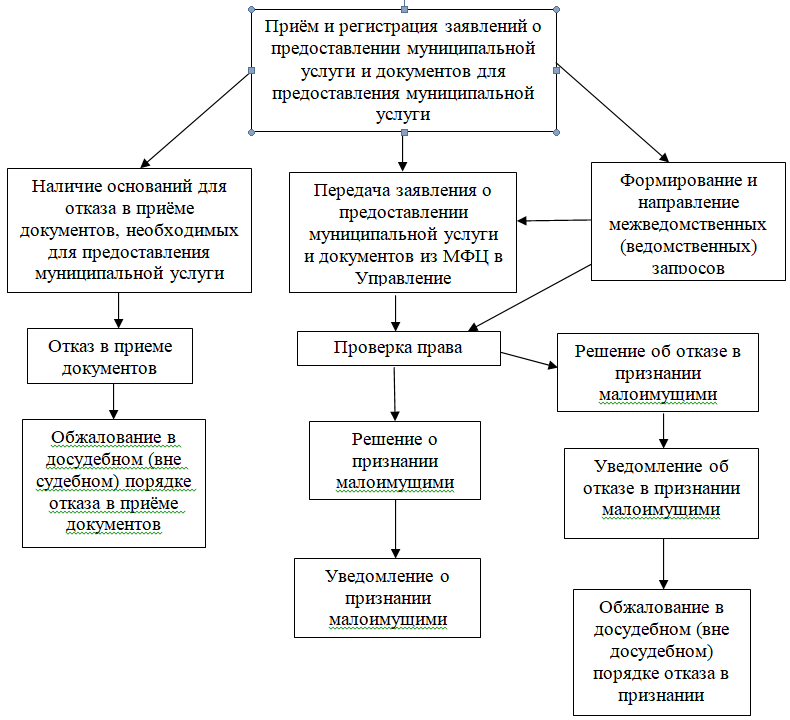 5.8.По результатам рассмотрения жалобы управление принимает одно из следующих решений:удовлетворяет жалобу;отказывает в удовлетворении жалобы.При удовлетворении жалобы управление принимает исчерпывающие меры по устранению выявленных нарушений, в том числе по выдаче заявителю результата государственной услуги, не позднее 5 рабочих дней со дня принятия решения.Не позднее дня, следующего за днем принятия решения, заявителю в письменной форме или, по желанию заявителя, в электронной форме направляется мотивированный ответ о результатах рассмотрения жалобы.В ответе по результатам рассмотрения жалобы указывается:наименование управления, должность, фамилия, имя, отчество (при наличии) должностного лица, муниципального служащего управления, принявшего решение по жалобе;номер, дата, место принятия решения, включая сведения о должностном лице, муниципальном служащем управления, решение или действие (бездействие) которого обжалуется;фамилия, имя, отчество (при наличии) заявителя;основания для принятия решения по жалобе;принятое по жалобе решение;в случае, если жалоба признана обоснованной, – сроки устранения выявленных нарушений, в том числе срок предоставления результата государственной услуги;сведения о порядке обжалования принятого по жалобе решения.Ответ по результатам рассмотрения жалобы подписывается уполномоченным на рассмотрение жалобы должностным лицом управления.5.9.В случае установления входе или по результатам рассмотрения жалобы признаков состава административного правонарушения, или признаков состава преступления, должностное лицо управления, наделенное полномочиями по рассмотрению жалоб, незамедлительно направляет имеющиеся материалы в органы прокуратуры.	Приложение 1к административному регламенту предоставления управлением труда и социальной защиты населения администрации Благодарненского муниципального округа Ставропольского края муниципальной услуги «Признание малоимущими семей или малоимущими одиноко проживающих граждан»Блок-схема предоставления муниципальной услуги «Признание малоимущими семей или малоимущими одиноко проживающих граждан»	Приложение 2к административному регламенту предоставления управлением труда и социальной защиты населения администрации Благодарненского муниципального округа Ставропольского края муниципальной услуги «Признание малоимущими семей или малоимущими одиноко проживающих граждан»ФормаРуководителю управления труда и социальной защиты населения администрации Благодарненского муниципального округа Ставропольского края_________________________________от________________________________________________________________                                         проживающего (ей) по адресу:__________________________________________________________________телефон:_________________________паспорт: серия__________№_________________________________________________________________________                        (кем, когда выдан)ЗАЯВЛЕНИЕЯ, _____________________________________________,(фамилия, имя, отчество (при наличии) полностью)прошу признать меня (мою семью) малоимущим(ей) в виду следующих обстоятельств: __________________________________________________________________________________________________________________________________________________________________________________________________________________________________________________________________________________________________________________________________    О себе и членах моей семьи сообщаю следующее:_____________________К заявлению прилагаю следующие документы:1. _______________________________________2. _______________________________________3. _______________________________________4. _______________________________________5. _______________________________________6. _______________________________________7. _______________________________________8. _______________________________________Достоверность представленных сведений подтверждаю и даю согласие на обработку персональных данных в соответствии с Федеральным законом «О персональных данных».Дата подачи заявления: __.___.20__  Подпись получателя____________________Дата принятия документов: __.___.20__ФИО специалиста ________________________ Подпись ____________________Линия отрезаРаспискаСпециалистом_________________________________	 (фамилия, имя, отчество (при наличии) полностью)приняты от гр. _________________________________       (фамилия, имя, отчество (при наличии) полностью)заявление ____________________________________Регистрационный номер заявления________________Подпись специалиста ___________________________Телефон для справок _______________.Фамилия, имя, отчество (при наличии) специалиста для справок:Уведомление о принятом решении будет направлено посредством (выбрать один из способов):	Приложение 3к административному регламенту предоставления управлением труда и социальной защиты населения администрации Благодарненского муниципального округа Ставропольского края муниципальной услуги «Признание малоимущими семей или малоимущими одиноко проживающих граждан»СОГЛАСИЕ НА ОБРАБОТКУ ПЕРСОНАЛЬНЫХ ДАННЫХ1. Я, фамилия, имя и отчество (при наличии) ______________________________________ (субъект персональных данных)__________________дата рождения ______________Адрес регистрации __________________________________________________________________________Предъявленный документ ________ серия ________ №___выдан «__»_____г. кем ____________________2.* Я, фамилия, имя и отчество (при наличии) ____________________________________(представитель субъекта персональных данных)_____________________________________________________дата рождения _______________Адрес регистрации _________________________________________________________________________________дата прописки _______________Предъявленный документ __________ серия ________ № ____________ выдан «___»__________ г. кем _________________________________________Документ, подтверждающий полномочия представителя заявителя:Серия _____________ Номер ____________________ Дата выдачи _______________________Кем выдан ___________________________________*заполняется при получении согласия от представителя субъекта персональных данных3. Даю согласие _________________________(наименование органа соцзащиты)на обработку моих персональных данных.4. Цель обработки персональных данных - предоставление муниципальной услуги «Признание малоимущими семей или малоимущими одиноко проживающих граждан».5. Перечень персональных данных, на обработку которых дается согласие: фамилия, имя, отчество (при наличии), год, месяц, дата и место рождения, пол, возраст, адрес, гражданство, сведения об образовании, контактная информация (домашний(е) адрес(а), номера домашнего и мобильного телефонов, паспортные данные, сведения о семейном положении, любые иные данные, которые могут потребоваться Оператору в связи с осуществлением целей, указанных в п. 4 настоящего документа (далее - «Персональные данные»).6. Перечень действий с персональными данными - обработка Персональных данных, включая сбор, систематизацию, накопление, хранение, уточнение (обновление, изменение), использование, распространение (в том числе передачу), обезличивание, блокирование, уничтожение персональных данных. Заявитель уведомлен об ответственности за достоверность представленных сведений. 7. Настоящее согласие действует на период до истечения сроков хранения соответствующей информации или документов, содержащих указанную информацию, определяемых законодательством Российской Федерации (Ставропольского края).8. Отзыв согласия осуществляется в соответствии с законодательством Российской Федерации.«___»__________ 20__ г.         ____________________					(Ф.И.О.)		Приложение 4к административному регламенту предоставления управлением труда и социальной защиты населения администрации Благодарненского муниципального округа Ставропольского края муниципальной услуги «Признание малоимущими семей или малоимущими одиноко проживающих граждан»Управление труда и социальной защиты населения администрации Благодарненского муниципального округа Ставропольского краяУВЕДОМЛЕНИЕоб отказе в приеме заявления и документов№ ________ от ________Адрес заявителя:___________________Уведомляем, что Вам отказано в приеме заявления и документов для признания малоимущими семей или малоимущими одиноко проживающих граждан в связи с тем, что выявлено несоблюдение установленных условий признания действительности электронной подписи в соответствии со ст. 11 Федерального закона от 06 апреля 2011 г. № 63-ФЗ «Об электронной подписи».Вы имеете право повторно обратиться за признанием малоимущими семей или малоимущими одиноко проживающих граждан, представив документы с соблюдением требований, установленных Федеральным законом от 06 апреля 2011 г. № 63-ФЗ «Об электронной подписи».Руководитель   подпись  	 расшифровка подписи	Приложение 5к административному регламенту предоставления управлением труда и социальной защиты населения администрации Благодарненского муниципального округа Ставропольского края муниципальной услуги «Признание малоимущими семей или малоимущими одиноко проживающих граждан»Управление труда и социальной защиты населения администрации Благодарненского муниципального округа Ставропольского краяРЕШЕНИЕ № ____ от __.__.20__г.о признании малоимущими семей или малоимущими одиноко проживающих гражданЗаявка №           от __.__.20__(дата обращения __.__.20__)Признать малоимущей семью или малоимущим одиноко проживающего гражданина Фамилия, имя, отчество (при наличии):__________ ___________Адрес места проживания (места пребывания):_Расчет произвёл_______подпись____/расшифровка подписи/Расчёт проверил______________подпись__________/расшифровка подписи/Руководитель___подпись_/расшифровка подписи/Печать	Приложение 6к административному регламенту предоставления управлением труда и социальной защиты населения администрации Благодарненского муниципального округа Ставропольского края муниципальной услуги «Признание малоимущими семей или малоимущими одиноко проживающих граждан»Управление  труда и социальной защиты населения администрации Благодарненского муниципального округа Ставропольского краяРЕШЕНИЕ № ____ от __.__.20__г.об отказе в признании малоимущими семей или малоимущими одиноко проживающих гражданЗаявка №           от __.__.20__(дата обращения __.__.20__)ОТКАЗАТЬв признании малоимущей семью или малоимущим одиноко проживающего гражданина Фамилия, имя, отчество (при наличии)____________Адрес места жительства (места пребывания) ______________________________________________Причина:______________________________________________________________________________________________________________________________________________________Данное решение может быть обжаловано в досудебном и (или) в судебном порядке.Руководитель			подпись	              расшифровка подписиПечать		Приложение 7к административному регламенту предоставления управлением труда и социальной защиты населения администрации Благодарненского муниципального округа Ставропольского края муниципальной услуги «Признание малоимущими семей или малоимущими одиноко проживающих граждан»Управление труда и социальной защиты населения администрации Благодарненского муниципального округа Ставропольского краяУВЕДОМЛЕНИЕ№ ________ от__________о признании малоимущими семей или малоимущимиодиноко проживающих гражданАдрес заявителя:_____________________________________Уважаемый (ая) _____________________________!(фамилия, имя, отчество (при наличии))	Сообщаем, что на Ваше имя подготовлена справка о признании малоимущими семей или малоимущими одиноко проживающих граждан от ______________ №___________.Руководитель				подпись	              расшифровка подписиСпециалист, фамилия, имя, отчествоТелефон	Приложение 8к административному регламенту предоставления управлением труда и социальной защиты населения администрации Благодарненского муниципального округа Ставропольского края муниципальной услуги «Признание малоимущими семей или малоимущими одиноко проживающих граждан»Форма    Справка №____Выдана гражданину (гражданке)      ______________________________________________	(фамилия, имя, отчество (при наличии) полностью)___________________________________________________________________________________________проживающему (ей) по адресу: ___________________________________________________________________________________   (полностью почтовый адрес)в том, что он (его семья) в составе:1.____________________________________________2.____________________________________________3.____________________________________________4.____________________________________________5.____________________________________________6.____________________________________________7.____________________________________________(фамилия, имя, отчество (при наличии), степень родства)признан (признана) малоимущим (малоимущей). Справка выдана для предъявления по месту требования. «____»______________ 20____ г. Руководитель			подпись			ФИОПечать		Приложение 9к административному регламенту предоставления управлением труда и социальной защиты населения администрации Благодарненского муниципального округа Ставропольского края муниципальной услуги «Признание малоимущими семей или малоимущими одиноко проживающих граждан»Управление труда и социальной защиты населения администрации Благодарненского муниципального округа Ставропольского краяУВЕДОМЛЕНИЕ № ________ от_____________об отказе в признании малоимущими семей или малоимущими одиноко проживающих гражданАдрес заявителя:___________________Уважаемый (ая) _____________________________!(фамилия, имя, отчество (при наличии))Уведомляем Вас об отказе в признании малоимущими семей или малоимущими одиноко проживающих граждан.Причина отказа:_____________________________________________________________________________ (указывается причина отказа со ссылкой на действующее законодательство (подпункт, пункт, статья, название и номер нормативного правового акта)Данное решение может быть обжаловано в досудебном и (или) в судебном порядке.Руководитель _______ подпись _______/расшифровка подписи/Специалист, фамилия, имя, отчествоТелефон	Приложение 10к административному регламенту предоставления управлением труда и социальной защиты населения администрации Благодарненского муниципального округа Ставропольского края муниципальной услуги «Признание малоимущими семей или малоимущими одиноко проживающих граждан»Управление труда и социальной защиты населения администрации Благодарненского муниципального округа Ставропольского краяРуководитель________________подпись__________/расшифровка подписи/	Приложение 11к административному регламенту предоставления управление труда и социальной защиты населения администрации Благодарненского муниципального округа Ставропольского края муниципальной услуги «Признание малоимущими семей или малоимущими одиноко проживающих граждан»Управление труда и социальной защиты населения администрацииБлагодарненского муниципального округа Ставропольского краяУВЕДОМЛЕНИЕ№ ________ от__________о принятии решения об исправлении допущенных опечаток  и ошибок в выданных в результате предоставления муниципальной услуги документахАдрес заявителя:___________________________________Уважаемый (ая) ____________________________!(фамилия, имя, отчество (при наличии))	Сообщаем, что принято решение об исправлении допущенных опечаток  и ошибок в выданных в результате предоставления муниципальной услуги документах и на Ваше имя подготовлена справка о признании малоимущими семей или малоимущими одиноко проживающих граждан в целях предоставления им по договорам социального найма жилых помещений муниципального жилищного фонда от ______________ №___________.Руководитель	подпись	         расшифровка подписиСпециалист, фамилия, имя, отчество (при наличии)Телефон	Приложение 12к административному регламенту предоставления управлением труда и социальной защиты населения администрации Благодарненского муниципального округа Ставропольского края муниципальной услуги «Признание малоимущими семей или малоимущими одиноко проживающих граждан»Управление труда и социальной защиты населения администрацииБлагодарненского муниципального округа Ставропольского краяРЕШЕНИЕ № ____ от __.__.20__г.об отсутствии допущенных опечаток и ошибок в выданных в результате предоставления муниципальной услуги документах Заявление №           от __.__.20__Опечатки и ошибки в выданных в результате предоставления муниципальной услуги документах отсутствуютФамилия, имя, отчество (при наличии):__________Адрес места проживания (места пребывания):____Руководитель________________подпись__________/расшифровка подписи/	Приложение 13к административному регламенту предоставления управлением труда и социальной защиты населения администрации Благодарненского муниципального округа Ставропольского края муниципальной услуги «Признание малоимущими семей или малоимущими одиноко проживающих граждан»Управление труда и социальной защиты населения администрацииБлагодарненского муниципального округа Ставропольского краяУВЕДОМЛЕНИЕ№ ________ от__________о принятии решения об отсутствии допущенных опечаток  и ошибок в выданных в результате предоставления муниципальной услуги документахАдрес заявителя:___________________Уважаемый(ая) _____________________________!        (фамилия, имя, отчество (при наличии))	Сообщаем, что принято решение об отсутствии допущенных опечаток  и ошибок в выданных в результате предоставления муниципальной услуги документах.Руководитель			подпись	              расшифровка подписиСпециалист, фамилия, имя, отчество (при наличии)Телефон Оповещение о начале публичных слушанийВ соответствии с распоряжением главы Благодарненского муниципального Ставропольского края от 06 декабря 2023 года № 42-р «О назначении публичных слушаний по рассмотрению проекта внесения изменений в Правила землепользования и застройки Благодарненского городского округа Ставропольского края, утвержденные постановлением администрации Благодарненского городского округа Ставропольского края от 26 ноября 2021 года № 1278»:Назначить проведение публичных слушаний по рассмотрению проекта внесения изменений в Правила землепользования и застройки на 10-00 часов 26 декабря 2023 года.Место проведения публичных слушаний: Российская Федерация, Ставропольский край, Благодарненский район, город Благодарный, площадь Ленина, 1, 4 этаж, актовый зал.	Экспозиция проекта проходит в здании администрации по адресу: Российская Федерация, Ставропольский край, Благодарненский район, г. Благодарный, пл. Ленина,1 с 08 декабря 2023 по 22 декабря 2023 года с 8-00 часов до 17-00 часов, перерыв с 12-00 часов до 13-00 часов, ежедневно, кроме выходных (суббота, воскресение).	Консультации по экспозиции проекта проводятся в здании администрации с 8-00 часов до 17-00 часов, перерыв с 12-00 часов до 13-00 часов, ежедневно, кроме выходных (суббота, воскресение).	Предложения и замечания, касающиеся проекта, можно подавать посредством официального сайта администрации Благодарненского муниципального округа Ставропольского края, в письменной форме в адрес постоянно действующей комиссии по землепользованию и застройке на территории Благодарненского городского округа Ставропольского края с 08 декабря 2023 года по 22 декабря 2023 года ежедневно с 8-00 часов до 17-00 часов, перерыв с 12-00 часов до 13-00 часов, ежедневно, кроме выходных (суббота, воскресение) в здании администрации по адресу: Российская Федерация, Ставропольский край, Благодарненский район, г. Благодарный, пл. Ленина,1, а также посредством записи в книге (журнале) учета посетителей экспозиции проекта, подлежащего рассмотрению на публичных слушаниях.Проект, подлежащий рассмотрению на публичных слушаниях, и информационные материалы к нему размещены на официальном сайте администрации Благодарненского муниципального округа Ставропольского края (https://www.abgosk.ru)/.Информационные материалы: проект внесения изменений в Правила землепользования и застройки Благодарненского городского округа Ставропольского края, утвержденные постановлением администрации Благодарненского городского округа Ставропольского края от 26 ноября 2021 года № 1278.Участники публичных слушаний обязаны иметь при себе документы, удостоверяющие личность, документы, подтверждающие полномочия представителя (при необходимости), и документы, устанавливающие или удостоверяющие их права на земельные участки, объекты капитального строительства, помещения, являющиеся частью указанных объектов капитального строительства (при необходимости).	Постоянно действующая комиссия по землепользованию и застройке на территории Благодарненского городского округа Ставропольского края РАСПОРЯЖЕНИЕАДМИНИСТРАЦИИ БЛАГОДАРНЕНСКОГО МУНИЦИПАЛЬНОГО ОКРУГА СТАВРОПОЛЬСКОГО КРАЯ05 мая 2023  года    г. Благодарный	       №259-рОб утверждении отчета об исполнении бюджета Благодарненского городского округа Ставропольского края за 1 квартал 2023 годаВ соответствии с частью 5 статьи 264.2 Бюджетного кодекса Российской Федерации, частью 3 статьи 30 Положения о бюджетном процессе в Благодарненском городском округе Ставропольского края, утвержденного решением Совета депутатов Благодарненского городского округа Ставропольского края от 27 октября 2017 года № 26 «Об утверждении Положения о бюджетном процессе в Благодарненском городском округе Ставропольского края», 1.	Утвердить прилагаемый отчет об исполнении бюджета Благодарненского городского округа Ставропольского края за 1 квартал 2023 года.2.	 Направить отчет об исполнении бюджета Благодарненского городского округа Ставропольского края за 1 квартал 2023 года в Совет депутатов Благодарненского городского округа Ставропольского края и контрольно-счетный орган Благодарненского городского округа Ставропольского края.3.	Опубликовать настоящее распоряжение в газете «Известия Благодарненского городского округа Ставропольского края».4.	Контроль за выполнением настоящего распоряжения возложить на заместителя главы администрации – начальника финансового управления администрации  Благодарненского городского округа Ставропольского края Кузнецову Л.В.5.	Настоящее распоряжение вступает в силу со дня его подписания. Исполняющий полномочия Главы Благодарненского городского округаСтавропольского края,первый заместитель главы администрацииБлагодарненского городского округаСтавропольского края                           Н.Д. Федюнина                                                                  УТВЕРЖДЕНраспоряжением администрацииБлагодарненского городского округа Ставропольского краяот 05 мая 2023 года № 259-рОТЧЕТоб исполнении бюджета Благодарненского городского округа Ставропольского края за 1 квартал 2023 годаДОХОДЫРешением Совета депутатов Благодарненского городского округа Ставропольского края от 21 декабря 2022 года № 27 «О бюджете Благодарненского городского округа Ставропольского края на 2023 год и плановый период 2024 и 2025 годов» (в редакции решений от 01 февраля 2023 года № 39, от 24 марта 2023 года № 51) (далее – решение о бюджете) годовые плановые назначения по доходам бюджета Благодарненского городского округа Ставропольского края (далее – годовые плановые назначения) на 2023 год утверждены в сумме 2 387 626 941,98 рублей.За 1 квартал 2023 года в бюджет Благодарненского городского округа Ставропольского края (далее – местный бюджет) поступило доходов в сумме 548 090 496,21 рублей или 22,96 процента к годовым плановым назначениям, из них:налоговые и неналоговые доходы – 73 424 827,06 рублей, что составляет 13,40 процента в общем объеме доходов местного бюджета за отчетный период. Годовые плановые назначения по налоговым и неналоговым доходам исполнены на 16,57 процента;безвозмездные поступления – 474 665 669,15 рублей, что составляет 86,60 процента в общем объеме доходов местного бюджета за отчетный период. Годовые плановые назначения по безвозмездным поступлениям исполнены на 24,41 процента.Увеличение объема доходов местного бюджета по сравнению с поступлениями в местный бюджет за аналогичный период 2022 года составляет 13,85 процента или 66 669 305,72 рублей. Поступление налоговых и неналоговых доходов в местный бюджет уменьшились на 2 137 338,58 рублей или 2,83 процента. Безвозмездные поступления увеличились на 68 806 644,30 рублей или 16,95 процента.В структуре налоговых и неналоговых доходов наибольший удельный вес (86,99 процента) составляют 5 видов доходов: налог на доходы физических лиц, акцизы, земельный налог, доходы от использования имущества и доходы от оказания платных услуг и компенсации затрат государства.Поступление налога на доходы физических лиц за 1 квартал 2023 года в местный бюджет составило 31 170 632,45 рублей или 13,61 процента к годовому плану. По сравнению с поступлениями в местный бюджет за аналогичный период прошлого года произошло уменьшение объема поступлений налога на доходы физических лиц на 2 677 285,13 рублей или 7,91 процента (темп роста в сопоставимых условиях составляет 87,87 процента). По данным Межрайонной ИФНС России № 6 по Ставропольскому краю, снижение объема поступлений по налогу на доходы физических лиц сложилось за счет проведения зачетов переплаты по данному налогу на единый налоговый платеж (далее – ЕНП), а также в связи с увеличением сумм возвратов по имущественному вычету в 1,8 раз по сравнению с аналогичным периодом прошлого года.Поступления по налогам на товары (работы, услуги), реализуемые на территории Российской Федерации, а именно доходам от уплаты акцизов на нефтепродукты, за отчетный период 2023 года составили 7 690 016,42 рублей или 26,88 процента к годовому плану. Увеличение объема поступлений по сравнению с поступлениями за аналогичный период прошлого года составляет 834 786,01 рублей или 12,18 процента.Сумма поступлений налога, взимаемого в связи с применением упрощенной системы налогообложения за 1 квартал 2023 года составила                  933 633,45 рублей, выполнение обеспечено на 7,80 процента к годовому плану. Уменьшение объема поступлений по сравнению с поступлениями за аналогичный период прошлого года составляет 896 107,32 рублей или 48,97 процента. Данное снижение обусловлено изменением с 01 января 2023 года порядка уплаты налогов и иных обязательных платежей, предусмотренных Налоговым кодексом Российской Федерации, юридическими лицами.Сумма поступлений единого налога на вмененный доход для отдельных видов деятельности за 1 квартал 2023 года составила -378 462,96 рублей за счет зачета сумм переплаты на ЕНП, а также в связи с прекращением деятельности данного вида налога с 01.01.2021 года.Поступление единого сельскохозяйственного налога в местный бюджет за отчетный период 2023 года составило 3 322 087,04 рублей или 57,14 процента к годовому плану. Увеличение объема доходов по сравнению с поступлениями в бюджет за аналогичный период 2022 года составляет 1 050 098,92 рублей или 46,22 процента. Увеличение обусловлено поступлением авансовых платежей в 2021 году.Поступления по налогу, взимаемому в связи с применением патентной системы налогообложения за 1 квартал 2023 года составили -234 307,69 рублей. Снижение объема доходов по сравнению с поступлениями в бюджет за аналогичный период прошлого года составляет 2 747 453,16 рублей. Уменьшение поступлений сложилось в результате проведения зачетов переплаты по данному виду налога на ЕНП, а также в связи с уменьшением количества выданных патентов за отчетный период по сравнению с аналогичным периодом 2022 года.Поступления по налогу на имущество физических лиц за                        1 квартал 2023 года составили -43 156,67 рублей. По данным Межрайонной ИФНС России № 6 по Ставропольскому краю, снижение объема поступлений по налогу на имущество физических лиц сложилось за счет проведения зачетов переплаты по данному налогу на ЕНП, а также в связи с уменьшением сумм поступлений по данному виду налога, в счет погашения задолженности в связи с приостановлением мер принудительного взыскания задолженности в 1 квартале текущего года.Поступления по земельному налогу – 5 100 201,68 рублей или 8,87 процента к годовым плановым назначениям. Снижение объема доходов по сравнению с поступлениями в местный бюджет за аналогичный период прошлого года составляет 2 687 163,27 рублей или 34,51 процента. По данным Межрайонной ИФНС России № 6 по Ставропольскому краю, снижение объема поступлений по земельному налогу сложилось за счет проведения зачетов переплаты по данному налогу на ЕНП, а также в связи с уменьшением сумм поступлений по данному виду налога, в счет погашения задолженности в связи с приостановлением мер принудительного взыскания задолженности в 1 квартале текущего года.За 1 квартал 2023 года в местный бюджет фактически поступило              1 361 900,13 рублей государственной пошлины. Выполнение к годовому плану составило 17,67 процента. По сравнению с поступлениями в бюджет за аналогичный период 2022 года поступления по государственной пошлине уменьшились на 21,98 процента, абсолютное уменьшение составило 383 694,63 рубля. Снижение поступлений связано с уменьшением количества исков в суды общей юрисдикции.Плановые назначения по доходам от использования имущества, находящегося в государственной и муниципальной собственности на 2023 год составили 47 029 000,00 рублей. Фактически в местный бюджет за отчетный период 2023 года поступило 10 820 347,48 рублей или 23,01 процента к плановым назначениям 2023 года. По сравнению с поступлениями в бюджет за аналогичный период 2022 года поступление арендной платы увеличилось на 3 807 608,28 рублей или на 54,30 процента.При годовом назначении по плате за негативное воздействие на окружающую среду в сумме 763 440,00 рублей за 1 квартал 2023 года поступления по указанному источнику составили 289 175,72 рублей или 37,88 процента. Увеличение объема доходов по сравнению с поступлениями в бюджет за аналогичный период прошлого года составляет 179 165,57 рублей или 162,86 процента. Увеличение поступлений в 2023 году по сравнению с аналогичным периодом 2022 года обусловлено образовавшейся задолженностью по плате за негативное воздействие на окружающую среду в 1 квартале 2022 года.За отчетный период 2023 года в местный бюджет поступили средства по доходам от оказания платных услуг (работ) и компенсации затрат государства в сумме 9 089 382,68 рублей, что составляет 36,23 процента от утвержденных плановых назначений. Доходы от оказания платных услуг (работ) составили 8 944 924,08 рублей. По сравнению с поступлениями в местный бюджет за аналогичный период прошлого года доходы от оказания платных услуг увеличились на 2 146 656,82 рублей.Доходы от компенсации затрат государства составили 144 458,60 рублей.Поступление доходов от продажи материальных и нематериальных активов за 1 квартал 2023 года составило 390 341,44 рублей. По сравнению с поступлениями в бюджет за аналогичный период прошлого года объем доходов уменьшился на 921 023,59 рублей. Этот вид дохода носит заявительный характер, уменьшилось количество обращений граждан и юридических лиц о выкупе земельных участков.За отчетный период 2023 года в местный бюджет поступили доходы по штрафам и санкциям в сумме 430 614,71 рублей, что составляет 34,46 процента от годовых плановых назначений. В сравнении с поступлениями в местный бюджет за аналогичный период 2022 года объем поступлений увеличился на 134 532,07 рублей. Поступления по прочим неналоговым доходам за 1 квартал 2023 года составили – 3 482 421,18 рублей.Информация об исполнении плана поступлений по налоговым и неналоговым доходам местного бюджета за 1 квартал 2023 года приведена в таблице 1.Таблица 1ИНФОРМАЦИЯоб исполнении плана поступлений по налоговым и неналоговым доходам местного бюджета за 1 квартал 2023 года(рублей)Безвозмездные поступления в местном бюджете в 2023 году предусмотрены в объеме 1 944 529 567,76 рублей. При годовом плане безвозмездных поступлений от других бюджетов бюджетной системы Российской Федерации в сумме 1 944 439 004,36 рублей фактически поступило 475 313 362,65 рублей.В структуре безвозмездных поступлений от других бюджетов бюджетной системы Российской Федерации 25,55 процента приходится на нецелевую финансовую помощь. В абсолютном выражении объем дотаций на выравнивание бюджетной обеспеченности составил 165 820 500,00 рублей или 30,52 процента к годовым плановым назначениям.В местный бюджет за отчетный период поступили средства в виде субсидий в сумме 11 696 585,19 рублей при годовых плановых назначениях в размере 363 623 341,47 рублей, что составило 3,22 процента от годового плана, из них на:организацию бесплатного горячего питания обучающихся, получающих начальное общее образование в государственных и муниципальных образовательных организациях – 8 580 812,98 рублей или 23,55 процента к годовым плановым назначениям;обеспечение функционирования центров образования цифрового и гуманитарного профилей «Точка роста», а также центров образования естественно-научной и технологической направленностей в общеобразовательных организациях, расположенных в сельской местности и малых городах – 3 100 000,00 рублей или 16,90 процента к годовым плановым назначениям.Наибольший удельный вес в общем объеме безвозмездных поступлений от других бюджетов бюджетной системы Российской Федерации составили субвенции – 72,04 процента. При плановых назначениях в размере 1 034 753 685,08 рублей поступило в доход местного бюджета 296 375 140,37 рублей или 28,64 процента от годового плана, из них средства на:выполнение передаваемых полномочий субъектов Российской Федерации (организация и осуществление деятельности по опеке и попечительству в области здравоохранения) – 115 313,15 рублей или 17,99 процента к годовым плановым назначениям;выполнение передаваемых полномочий субъектов Российской Федерации (организация и осуществление деятельности по опеке и попечительству в области образования) – 366 840,83 рублей или 18,66 процента к годовым плановым назначениям;выполнение передаваемых полномочий субъектов Российской Федерации (администрирование переданных отдельных государственных полномочий в области сельского хозяйства) – 430 664,97 рублей или 17,22 процента к годовым плановым назначениям;выполнение передаваемых полномочий субъектов Российской Федерации (предоставление государственной социальной помощи малоимущим семьям, малоимущим одиноко проживающим гражданам) – 168 889,01 рублей или 14,22 процента к годовым плановым назначениям;выполнение передаваемых полномочий субъектов Российской Федерации (выплата ежемесячной денежной компенсации на каждого ребенка в возрасте до 18 лет многодетным семьям) – 14 111 807,19 рублей или 26,06 процента к годовым плановым назначениям;выполнение передаваемых полномочий субъектов Российской Федерации (осуществление отдельных государственных полномочий Ставропольского края по формированию, содержанию и использованию Архивного фонда Ставропольского края) – 196 000,00 рублей или 17,36 процента к годовым плановым назначениям;выполнение передаваемых полномочий субъектов Российской Федерации (создание и организация деятельности комиссий по делам несовершеннолетних и защите их прав) – 38 088,93 рублей или 3,15 процента к годовым плановым назначениям;выполнение передаваемых полномочий субъектов Российской Федерации (выплата пособия на ребенка) – 12 011 944,00 рублей или 27,92 процента к годовым плановым назначениям;выполнение передаваемых полномочий субъектов Российской Федерации (предоставление мер социальной поддержки по оплате жилых помещений, отопления и освещения педагогическим работникам муниципальных образовательных организаций, проживающим и работающим в сельских населенных пунктах, рабочих поселках (поселках городского типа) – 6 611 388,55 рублей или 49,04 процента к годовым плановым назначениям;выполнение передаваемых полномочий субъектов Российской Федерации (осуществление отдельных государственных полномочий в области труда и социальной защиты отдельных категорий граждан) – 5 023 930,57 рублей или 18,01 процента к годовым плановым назначениям;выполнение передаваемых полномочий субъектов Российской Федерации (осуществление отдельных государственных полномочий Ставропольского края по созданию административных комиссий) – 3 000,00 рублей или 100,00 процента к годовым плановым назначениям;выполнение передаваемых полномочий субъектов Российской Федерации (обеспечение государственных гарантий реализации прав на получение общедоступного и бесплатного дошкольного образования в муниципальных дошкольных и общеобразовательных организациях и на финансовое обеспечение получения дошкольного образования в частных дошкольных и частных общеобразовательных организациях) – 20 006 764,62 рублей или 18,36 процента к годовым плановым назначениям;выполнение передаваемых полномочий субъектов Российской Федерации (обеспечение государственных гарантий реализации прав на получение общедоступного и бесплатного начального общего, основного общего, среднего общего образования в муниципальных общеобразовательных организациях, а также обеспечение дополнительного образования детей в муниципальных общеобразовательных организациях и на финансовое обеспечение получения начального общего, основного общего, среднего общего образования в частных общеобразовательных организациях) – 53 598 316,15 рублей или 19,24 процента к годовым плановым назначениям;выполнение передаваемых полномочий субъектов Российской Федерации (ежегодная денежная выплата гражданам Российской Федерации, не достигшим совершеннолетия на 3 сентября 1945 года и постоянно проживающим на территории Ставропольского края) – 14 984 165,00 рублей или 97,75 процента к годовым плановым назначениям;выполнение передаваемых полномочий субъектов Российской Федерации (осуществление выплаты социального пособия на погребение) – 146 258,28 рублей или 25,14 процента к годовым плановым назначениям;компенсацию части платы, взимаемой с родителей (законных представителей) за присмотр и уход за детьми, посещающими образовательные организации, реализующие образовательные программы дошкольного образования– 1 413 404,08 рублей или 18,22 процента к годовым плановым назначениям;осуществление ежемесячной денежной выплаты, назначаемой в случае рождения третьего ребенка или последующих детей до достижения ребенком возраста трех лет – 20 514 184,52 рублей или 24,83 процента к годовым плановым назначениям;осуществление переданного полномочия Российской Федерации по осуществлению ежегодной денежной выплаты лицам, награжденным нагрудным знаком «Почетный донор России» – 4 112 764,90 рублей или 98,21 процента к годовым плановым назначениям;оплату жилищно-коммунальных услуг отдельным категориям граждан – 22 753 877,00 рублей или 43,39 процента к годовым плановым назначениям;осуществление ежемесячных выплат на детей в возрасте от трех до семи лет включительно – 83 184 646,16 рублей или 55,92 процента к годовым плановым назначениям;ежемесячное денежное вознаграждение за классное руководство педагогическим работникам государственных и муниципальных образовательных организаций, реализующих образовательные программы начального общего образования, образовательные программы основного общего образования, образовательные программы среднего общего образования – 5 053 783,98 рублей или 17,01 процента к годовым плановым назначениям;оказание государственной социальной помощи на основании социального контракта отдельным категориям граждан – 1 182 040,00 рублей или 6,79 процента к годовым плановым назначениям;компенсацию отдельным категориям граждан оплаты взноса на капитальный ремонт общего имущества в многоквартирном доме – 69 977,20 рублей или 25,86 процента к годовым плановым назначениям;осуществление отдельных государственных полномочий по социальной защите отдельных категорий граждан – 27 956 893,15 рублей или 26,40 процента к годовым плановым назначениям;осуществление отдельных государственных полномочий по социальной поддержке семьи и детей – 2 310 198,13 рублей или 15,56 процента к годовым плановым назначениям.Средства иных межбюджетных трансфертов составили 1 421 137,09 рублей или 51,12 процента к годовым плановым назначениям, в том числе на:создание виртуальных концертных залов – 1 000 000,00 рублей или 100,00 процента к годовым плановым назначениям;обеспечение деятельности депутатов Думы Ставропольского края и их помощников в избирательном округе – 421 137,09 рублей или 23,66 процента к годовым плановым назначениям.Прочие безвозмездные поступления местного бюджета в виде денежных пожертвований, предоставляемых физическими и юридическими лицами, составили 2 397,40 рублей.За 1 квартал 2023 года возвращено остатков субсидий, субвенций и иных межбюджетных трансфертов, имеющих целевое назначение, прошлых лет в объеме -650 090,90 рублей.Структура безвозмездных поступлений в местный бюджет за 1 квартал 2023 года приведена в таблице 2.ИНФОРМАЦИЯоб исполнении плана по безвозмездным поступлениям местного бюджета за 1 квартал 2023 года(рублей)РАСХОДЫРасходы бюджета Благодарненского городского округа Ставропольского края согласно решению Совета депутатов Благодарненского городского округа Ставропольского края от 21 декабря 2022 года №27 «О бюджете Благодарненского городского округа Ставропольского края на 2023 год и плановый период 2024 и 2025 годов» (далее – решение о бюджете) утверждены на 2023 год в сумме                             2 209 703 450,42 рублей. В ходе исполнения бюджета Благодарненского городского округа Ставропольского края в соответствии со статьей 217 Бюджетного кодекса Российской Федерации плановые ассигнования по расходам увеличены на сумму 222 127 556,60 рублей и составили 2 431 831 007,02 рублей. Расходы местного бюджета производились в рамках реализации                8 муниципальных программ Благодарненского городского округа Ставропольского края и непрограммных направлений деятельности соответствующих главных распорядителей местного бюджета.РАСХОДЫместного бюджета, направленные на реализацию 8 муниципальных программ и непрограммных направлений деятельности соответствующих главных распорядителей местного бюджета Благодарненского городского округа Ставропольского края за 1 квартал 2023 года(рублей)Кассовое исполнение местного бюджета за отчетный период сложилось в сумме 496 381 361,43 рублей или 20,41 процента к уточненному годовому плану, что выше показателей за аналогичный период прошлого года на 1,69 процента. В абсолютных суммах наблюдается увеличение объема расходов местного бюджета за 1 квартал 2023 года относительно данных за аналогичный период прошлого года на 8 251 760,24 рублей.Из общего объема произведенных расходов местного бюджета в отчетном периоде, расходы за счет собственных доходов (без учета целевых средств) составили 187 816 963,43 рублей. В структуре данных расходов затраты на приоритетные направления сложились в объеме 164 711 062,75 рублей или 87,70 процента. Другие расходы местного бюджета (транспортные расходы, увеличение стоимости основных средств, услуги по содержанию имущества и иные расходы) составили 23 105 900,68 рублей или 12,30 процента.По состоянию на 01 апреля 2023 года просроченная кредиторская задолженность по выплате заработной платы и начислениям на нее работникам муниципальных учреждений отсутствует.Глава 600 «Совет депутатов Благодарненского городского округа Ставропольского края»В соответствии с решением Совета депутатов Благодарненского городского округа Ставропольского края от 21 декабря 2022 года №27 «О бюджете Благодарненского городского округа Ставропольского края на 2023 год и плановый период 2024 и 2025 годов» плановые назначения, предусмотренные по главе «Совет депутатов Благодарненского городского округа Ставропольского края» (далее для целей настоящего раздела – Совет депутатов) утверждены в сумме 3 743 224,59 рублей.Кассовое исполнение бюджетных ассигнований по данной главе характеризуется следующими данными:(рублей)Глава 601 «Администрация Благодарненского городского округаСтавропольского края»В соответствии с решением Совета депутатов Благодарненского городского округа Ставропольского края от 21 декабря 2022 года №27 «О бюджете Благодарненского городского округа Ставропольского края на 2023 год и плановый период 2024 и 2025 годов» плановые назначения по главе «Администрация Благодарненского городского округа Ставропольского края» (далее для целей настоящего раздела - администрация) утверждены в сумме 132 442 663,89 рублей. В ходе исполнения местного бюджета, в соответствии со статьей 217 Бюджетного кодекса Российской Федерации годовые плановые назначения по расходам были уменьшены на 54 057 895,71 рублей и с учетом внесенных изменений составили 78 384 768,18 рублей.Деятельность администрации направлена на выполнение 3 муниципальных программ и непрограммных расходов Благодарненского городского округа Ставропольского края.РАСХОДЫместного бюджета, предусмотренные администрациина реализацию муниципальных программ Благодарненского городского округа Ставропольского края за 1 квартал 2023 года(рублей)Кассовое исполнение по расходам администрации сложилось в сумме  4 157 383,67 рублей или 12,98 процента к уточненным годовым плановым назначениям.Бюджетные ассигнования на реализацию муниципальной программы Благодарненского городского округа Ставропольского края «Осуществление местного самоуправления в Благодарненском городском округе Ставропольского края» (далее для целей настоящего раздела – Программа) освоены в объеме 2 344 980,16 рублей или 15,36 процент к уточненным годовым плановым назначениям, в том числе:по подпрограмме «Развитие малого и среднего предпринимательства, торговли и потребительского рынка Благодарненского городского округа Ставропольского края» расход не производился;по подпрограмме «Снижение административных барьеров, оптимизация и повышение качества предоставления государственных и муниципальных услуг в Благодарненском городском округе Ставропольского края, в том числе в многофункциональном центре предоставления государственных и муниципальных услуг» - в сумме 2 344 980,16 рублей или 15,45 процента к уточненным годовым плановым назначениям;по подпрограмме «Обеспечение реализации программы «Осуществление местного самоуправления в Благодарненском городском округе Ставропольского края» и общепрограммные мероприятия» расход не производился.Бюджетные ассигнования на реализацию муниципальной программы Благодарненского городского округа Ставропольского края «Безопасный район» (далее для целей настоящего раздела – Программа) освоены в объеме 1 812 403,51 рублей или 10,81 процента к уточненным годовым плановым назначениям, в том числе:по подпрограмме «Профилактика терроризма и его идеологии, экстремизма, гармонизации межнациональных отношений, защита населения и территории от чрезвычайных ситуаций, обеспечение пожарной безопасности, совершенствование и развитие гражданской обороны» - в сумме 1 774 314,58 рублей или 16,50 процента к уточненным годовым плановым назначениям;по подпрограмме «Профилактика правонарушений, мошенничества, уличной, пьяной и рецидивной преступности, наркомании и обеспечение общественного порядка» - в сумме 38 088,93 рублей или 1,97 процента к уточненным годовым плановым назначениям;по подпрограмме «Обеспечение реализации программы «Безопасный район» кассовый расход не производился.Кассовое исполнение бюджетных ассигнований по данной главе характеризуется следующими данными:Глава 602 «Управление имущественных и земельных отношений администрации Благодарненского городского округа Ставропольского края»В соответствии с решением Совета депутатов Благодарненского городского округа Ставропольского края от 21 декабря 2022 года №27 «О бюджете Благодарненского городского округа Ставропольского края на 2023 год и плановый период 2024 и 2025 годов» плановые назначения по главе «Управление имущественных и земельных отношений администрации Благодарненского городского округа Ставропольского края» (далее для целей настоящего раздела – управление имущественных и земельных отношений) утверждены в сумме 8 573 401,11 рублей. Деятельность управления имущественных и земельных отношений направлена на реализацию мероприятий муниципальной программы Благодарненского городского округа Ставропольского края «Осуществление местного самоуправления в Благодарненском городском округе Ставропольского края» (далее для целей настоящего раздела – Программа).РАСХОДЫместного бюджета, предусмотренные управлению имущественных и земельных отношений на реализацию муниципальной программы Благодарненского городского округа Ставропольского краяза 1 квартал 2023 года(рублей)Кассовое исполнение по подпрограмме «Управление муниципальной собственностью в области имущественных и земельных отношений» сложилось в сумме 289 000,00 рублей или 17,69 процента к уточненным годовым плановым назначениям.Кассовое исполнение по подпрограмме «Обеспечение реализации программы «Осуществление местного самоуправления в Благодарненском городском округе Ставропольского края» и общепрограммные мероприятия» сложилось в сумме 1 528 248,07 рублей или 15,88 процента к уточненным годовым плановым назначениям.Кассовое исполнение бюджетных ассигнований по данной главе характеризуется следующими данными:(рублей)Глава 604 «Финансовое управление администрации Благодарненского городского округа Ставропольского края»В соответствии с решением Совета депутатов Благодарненского городского округа Ставропольского края от 21 декабря 2022 года №27 «О бюджете Благодарненского городского округа Ставропольского края на 2023 год и плановый период 2024 и 2025 годов» плановые назначения по главе «Финансовое управление администрации Благодарненского городского округа Ставропольского края» (далее для целей настоящего раздела – финансовое управление) утверждены в сумме 46 946 840,63 рублей.В ходе исполнения местного бюджета в соответствии со статьей 217 Бюджетного кодекса Российской Федерации годовые плановые назначения по расходам были уменьшены на 1 668 769,30 рублей и составили                         45 278 071,33 рублей.Деятельность финансового управления направлена на реализацию мероприятий муниципальной программы Благодарненского городского округа Ставропольского края «Безопасный район» (далее для целей настоящего раздела – Программа) и непрограммных расходов Благодарненского городского округа Ставропольского края.РАСХОДЫместного бюджета, предусмотренные финансовому управлению на реализацию муниципальной программыБлагодарненского городского округа Ставропольского края «Безопасный район»за 1 квартал 2023 года(рублей)По подпрограмме «Профилактика терроризма и его идеологии, экстремизма, гармонизации межнациональных отношений, защита населения и территории от чрезвычайных ситуаций, обеспечение пожарной безопасности, совершенствование и развитие гражданской обороны» кассовый расход не производился.Кассовое исполнение бюджетных ассигнований по данной главе характеризуется следующими данными:(рублей)Глава 606 «Управление образования и молодежной политики администрации Благодарненского городского округа Ставропольского края»Наибольший объем расходов местного бюджета в 2023 году направлен на реализацию полномочий Благодарненского городского округа Ставропольского края в области образования.В соответствии с решением Совета депутатов Благодарненского городского округа Ставропольского края от 21 декабря 2022 года №27 «О бюджете Благодарненского городского округа Ставропольского края на 2023 год и плановый период 2024 и 2025 годов», годовые плановые назначения по главе «Управление образования и молодежной политики администрации Благодарненского городского округа Ставропольского края» (далее для целей настоящего раздела – управление образования) утверждены в сумме 990 609 078,01 рублей. В ходе исполнения местного бюджета в соответствии со статьей 217 Бюджетного кодекса Российской Федерации годовые плановые назначения по расходам были увеличены на 6 422 099,82 рублей и составили                        997 031 177,83 рублей.Деятельность управления образования направлена на выполнение                 4 муниципальных программ Благодарненского городского округа Ставропольского края.РАСХОДЫместного бюджета, предусмотренные управлению образования на реализацию муниципальных программ Благодарненского городского округа Ставропольского края за 1 квартал 2023 года(рублей)Кассовое исполнение сложилось в сумме 198 890 551,83 рублей или 19,95 процента к уточненным годовым плановым назначениям.Бюджетные ассигнования на реализацию подпрограммы «Социальное обеспечение населения» муниципальной программы Благодарненского городского округа Ставропольского края «Социальная поддержка граждан» освоены в объеме 6 603 236,05 рублей или 49,36 процента к уточненным годовым плановым назначениям.Бюджетные ассигнования на реализацию муниципальной программы Благодарненского городского округа Ставропольского края «Развитие образования и молодежной политики» (далее – Программа) освоены в объеме 189 172 315,97 рублей или 19,66 процента к уточненным годовым плановым назначениям, в том числе: по подпрограмме «Развитие дошкольного, общего и дополнительного образования» Программы - в сумме 181 732 104,03 рублей или 20,17 процента к уточненным годовым плановым назначениям;по подпрограмме «Государственная поддержка детей с ограниченными возможностями здоровья, детей-инвалидов, детей-сирот и детей, оставшихся без попечения родителей» Программы - в сумме 2 677 038,96 рублей или   15,92 процента к уточненным годовым плановым назначениям;по подпрограмме «Летний отдых» Программы - в сумме 909 151,90 рублей или 3,68 процента к уточненным годовым плановым назначениям;по подпрограмме «Молодежная политика» Программы - в сумме                772 635,61 рублей или 26,37 процента к уточненным годовым плановым назначениям;по подпрограмме «Обеспечение реализации муниципальной программы Благодарненского городского округа Ставропольского края «Развитие образования и молодежной политики» и общепрограммные мероприятия» Программы - в сумме 3 081 385,47 рублей или 18,31 процента к уточненным годовым плановым назначениям.Бюджетные ассигнования на реализацию подпрограммы «Профилактика терроризма и его идеологии, экстремизма, гармонизации межнациональных отношений, защита населения и территории от чрезвычайных ситуаций, обеспечение пожарной безопасности, совершенствование и развитие гражданской обороны» муниципальной программы Благодарненского городского округа Ставропольского края «Безопасный район» (далее – Программа) освоены в объеме 3 114 999,81 рублей или 14,67 процента к уточненным годовым плановым назначениям.Кассовое исполнение бюджетных ассигнований по данной главе характеризуется следующими данными:(рублей)Глава 607 «Управление культуры администрации Благодарненского городского округа Ставропольского края»В соответствии с решением Совета депутатов Благодарненского городского округа Ставропольского края от 21 декабря 2022 года №27 «О бюджете Благодарненского городского округа Ставропольского края на 2023 год и плановый период 2024 и 2025 годов» плановые назначения по главе «Управление культуры администрации Благодарненского городского округа Ставропольского края» (далее для целей настоящего раздела – управление культуры) утверждены в сумме 109 992 668,23 рублей.В ходе исполнения местного бюджета в соответствии со статьей 217 Бюджетного кодекса Российской Федерации годовые плановые назначения по расходам были увеличены на 1 000 000,00 рублей и составили                         110 992 668,23 рублей.Деятельность управления культуры направлена на реализацию 4 муниципальных программ Благодарненского городского округа Ставропольского края.РАСХОДЫместного бюджета, предусмотренные управлению культуры на реализацию муниципальных программБлагодарненского городского округа Ставропольского края за 1 квартал 2023 года(рублей)Кассовое исполнение сложилось в сумме 25 865 395,94 рублей или 23,30 процента к уточненным годовым плановым назначениям.Бюджетные ассигнования на реализацию подпрограммы «Социальное обеспечение населения» муниципальной программы Благодарненского городского округа Ставропольского края «Социальная поддержка граждан» освоены в объеме 86 735,39 рублей или 13,46 процента к уточненным годовым плановым назначениям.Бюджетные ассигнования на реализацию подпрограммы «Развитие дошкольного, общего и дополнительного образования» муниципальной программы Благодарненского городского округа Ставропольского края «Развитие образования и молодежной политики» освоены в объеме 4 154 569,26 рублей или 20,36 процента к уточненным годовым плановым назначениям.Бюджетные ассигнования на реализацию муниципальной программы Благодарненского городского округа Ставропольского края «Осуществление местного самоуправления в Благодарненском городском округе Ставропольского края» (далее – Программа) освоены в объеме 20 671 252,79 рублей или 25,03 процента к уточненным годовым плановым назначениям, в том числе: по подпрограмме «Сохранение и развитие культуры» Программы - в сумме 19 895 948,52 рублей или 25,47 процента к уточненным годовым плановым назначениям;по подпрограмме «Обеспечение реализации программы «Осуществление местного самоуправления в Благодарненском городском округе Ставропольского края» и общепрограммные мероприятия» Программы - в сумме 775 304,27 рублей или 17,33 процента к уточненным годовым плановым назначениям.Бюджетные ассигнования на реализацию подпрограммы «Профилактика терроризма и его идеологии, экстремизма, гармонизации межнациональных отношений, защита населения и территории от чрезвычайных ситуаций, обеспечение пожарной безопасности, совершенствование и развитие гражданской обороны» муниципальной программы Благодарненского городского округа Ставропольского края «Безопасный район» (далее – Программа) освоены в объеме 952838,50 рублей или 12,95 процента к уточненным годовым плановым назначениям.Глава 609 «Управление труда и социальной защиты населения администрации Благодарненского городского округа Ставропольского края»В соответствии с решением Совета депутатов Благодарненского городского округа Ставропольского края от 21 декабря 2022 года №27 «О бюджете Благодарненского городского округа Ставропольского края на 2023 год и плановый период 2024 и 2025 годов» годовые плановые назначения, предусмотренные по главе «Управление труда и социальной защиты населения администрации Благодарненского городского округа Ставропольского края» (далее – управление труда), утверждены в сумме                  563 791 469,00 рублей.В ходе исполнения местного бюджета, в соответствии со статьей 217 Бюджетного кодекса Российской Федерации годовые плановые назначения по расходам были увеличены на 2 048 485,50 рублей и составили                             565 839 954,50 рублей.Деятельность управления труда была направлена на выполнение                     1 муниципальной программы Благодарненского городского округа Ставропольского края и непрограммных расходов Благодарненского городского округа Ставропольского края.РАСХОДЫместного бюджета, предусмотренные управлению труда на реализацию муниципальной программы Благодарненского городского округа Ставропольского края «Социальная поддержка граждан» за 1 квартал 2023 года(рублей)В рамках муниципальной программы Благодарненского городского округа Ставропольского края «Социальная поддержка граждан» (далее для целей настоящего раздела – Программа) управлению труда и социальной защиты населения администрации Благодарненского городского округа Ставропольского края предусмотрены бюджетные ассигнования на осуществление переданных государственных полномочий Российской Федерации и Ставропольского края, связанных с реализацией федерального законодательства и законодательства Ставропольского края, устанавливающего меры социальной поддержки отдельным категориям граждан.Бюджетные ассигнования на реализацию Программы освоены в объеме 206 094 965,53 рублей или 36,42 процента к уточненным годовым плановым назначениям, в том числе:по подпрограмме «Социальное обеспечение населения» Программы - в сумме 201 071 034,96 рублей или 37,38 процента к уточненным годовым плановым назначениям;по подпрограмме «Обеспечение реализации муниципальной программы Благодарненского городского округа Ставропольского края «Социальная поддержка граждан» в сумме 5 023 930,57 рублей или 17,95 процента к уточненным годовым плановым назначениям.Кассовое исполнение бюджетных ассигнований по данной главе характеризуется следующими данными:(рублей)Глава 611 «Управление физической культуры и спорта администрации Благодарненского городского округа Ставропольского края»В соответствии с решением Совета депутатов Благодарненского городского округа Ставропольского края от 21 декабря 2022 года №27 «О бюджете Благодарненского городского округа Ставропольского края на 2023 год и плановый период 2024 и 2025 годов» плановые назначения по главе «Управление физической культуры и спорта администрации Благодарненского городского округа Ставропольского края» (далее для целей настоящего раздела – управление физической культуры и спорта) утверждены в сумме 23 649 890,13 рублей.В ходе исполнения местного бюджета в соответствии со статьей 217 Бюджетного кодекса Российской Федерации годовые плановые назначения по расходам были увеличены на 28 430 909,01 рублей и составили                         52 080 799,14 рублей.Деятельность управления физической культуры и спорта направлена на реализацию трех муниципальных программы Благодарненского городского округа Ставропольского края расходов Благодарненского городского округа Ставропольского края.РАСХОДЫместного бюджета, предусмотренные управлению физической культуры и спорта на реализацию муниципальных программ Благодарненского городского округа Ставропольского края за 1 квартал 2023 года(рублей)Кассовое исполнение сложилось в сумме 5 105 997,50 рублей или 9,80 процента к уточненным годовым плановым назначениям.Бюджетные ассигнования на реализацию муниципальной программы Благодарненского городского округа Ставропольского края «Осуществление местного самоуправления в Благодарненском городском округе Ставропольского края» (далее – Программа) освоены в объеме 5 105 997,50 рублей или 9,80 процента к уточненным годовым плановым назначениям, в том числе: по подпрограмме «Развитие физической культуры и спорта» Программы - в сумме 4 581 473,85 рублей или 9,40 процента к уточненным годовым плановым назначениям;по подпрограмме «Обеспечение реализации программы «Осуществление местного самоуправления в Благодарненском городском округе Ставропольского края» и общепрограммные мероприятия» Программы - в сумме 524 523,65 рублей или 16,73 процента к уточненным годовым плановым назначениям.Кассовый расход по программе «Безопасный район» не производился. Кассовый расход по программе «Энергосбережение и повышение энергетической эффективности» не производился. Глава 632 «Управление сельского хозяйства администрацииБлагодарненского городского округа Ставропольского края»В соответствии с решением Совета депутатов Благодарненского городского округа Ставропольского края от 21 декабря 2022 года №27 «О бюджете Благодарненского городского округа Ставропольского края на 2023 год и плановый период 2024 и 2025 годов» плановые назначения по главе «Управление сельского хозяйства администрации Благодарненского городского округа Ставропольского края» (далее для целей настоящего раздела – управление) утверждены в сумме 7 871 528,61 рублей.В ходе исполнения местного бюджета в соответствии со статьей 217 Бюджетного кодекса Российской Федерации годовые плановые назначения по расходам были увеличены на 6,65 рублей и составили 7 871 535,26 рублей.Деятельность управления была направлена на реализацию                                   муниципальной программы Благодарненского городского округа Ставропольского края «Развитие сельского хозяйства».РАСХОДЫместного бюджета, предусмотренные управлению на реализацию муниципальной программы Благодарненского городского округа Ставропольского края за 1 квартал 2023 года(рублей)Кассовое исполнение по расходам управления сложилось в сумме         1 245 531,96 рублей или 15,82 процента к уточненным годовым плановым назначениям.Бюджетные ассигнования на реализацию муниципальной программы Благодарненского городского округа Ставропольского края «Развитие сельского хозяйства» освоены в сумме 1 245 531,96 рублей или 15,82 процента к уточненным годовым плановым назначениям, в том числе:по подпрограмме «Развитие растениеводства» кассовый расход не производился;по подпрограмме «Обеспечение реализации муниципальной программы Благодарненского городского округа Ставропольского края «Развитие сельского хозяйства» и общепрограммные мероприятия» - в сумме 1 245 531,96 рублей или 15,84 процента к уточненным годовым плановым назначениям.Глава 643 «Контрольно-счетный органБлагодарненского городского округа Ставропольского края»В соответствии с решением Совета депутатов Благодарненского городского округа Ставропольского края 21 декабря 2022 года №27 «О бюджете Благодарненского городского округа Ставропольского края на 2023 год и плановый период 2024 и 2025 годов» плановые назначения по главе «Контрольно-счетный орган Благодарненского городского округа Ставропольского края» (далее для целей настоящего раздела – контрольно-счетный орган) утверждены в сумме 2 968 508,38 рублей.Деятельность контрольно-счетного органа была направлена на реализацию непрограммных расходов Благодарненского городского округа Ставропольского края.(рублей)Глава 644 «Управление по делам территорий администрацииБлагодарненского городского округа Ставропольского края»В соответствии с решением Совета депутатов Благодарненского городского округа Ставропольского края от 21 декабря 2022 года №27 «О бюджете Благодарненского городского округа Ставропольского края на 2023 год и плановый период 2024 и 2025 годов» плановые назначения по главе «Управление по делам территорий администрации Благодарненского городского округа Ставропольского края» (далее для целей настоящего раздела – управление) утверждены в сумме 319 114 177,84 рублей.В ходе исполнения местного бюджета в соответствии со статьей 217 Бюджетного кодекса Российской Федерации годовые плановые назначения по расходам были увеличены на 235 762 672,44 рублей и составили                554 876 850,28 рублей.Деятельность управления была направлена на реализацию                                   5 муниципальных программ Благодарненского городского округа Ставропольского края и непрограммных расходов Благодарненского городского округа Ставропольского края.РАСХОДЫместного бюджета, предусмотренные управлению на реализацию муниципальных программ Благодарненского городского округа Ставропольского края за 1 квартал 2023 года(рублей)Кассовое исполнение по расходам Управления сложилось в сумме        34 977 705,00 рублей или 6,31 процента к уточненным годовым плановым назначениям.Бюджетные ассигнования на реализацию муниципальной программы Благодарненского городского округа Ставропольского края «Осуществление местного самоуправления в Благодарненском городском округе Ставропольского края» (далее – Программа) освоены в объеме 16 295 299,70 рублей или 18,54 процента к уточненным годовым плановым назначениям, в том числе: по подпрограмме «Обеспечение реализации программы «Осуществление местного самоуправления в Благодарненском городском округе Ставропольского края» и общепрограммные мероприятия» Программы - в сумме 16 295 299,70 рублей или 18,54 процента к уточненным годовым плановым назначениям.Бюджетные ассигнования на реализацию муниципальной программы Благодарненского городского округа Ставропольского края «Формирование современной городской среды на 2018-2024 годы» кассовый расход не производился.Бюджетные ассигнования на реализацию муниципальной программы Благодарненского городского округа Ставропольского края «Развитие жилищно-коммунального хозяйства и дорожной инфраструктуры» (далее – Программа) освоены в объеме 17 071 189,70 рублей или 4,26 процента к уточненным годовым плановым назначениям, в том числе: по подпрограмме «Развитие дорожной сети автомобильных дорог общего пользования и обеспечение безопасности дорожного движения» Программы - в сумме 4 581 823,45 или 1,73 процента к уточненным годовым плановым назначениям;по подпрограмме «Развитие жилищно-коммунального хозяйства» Программы - в сумме 92 348,58 рублей или 1,19 процента к уточненным годовым плановым назначениям;по подпрограмме «Благоустройство территории Благодарненского городского округа» Программы - в сумме 3 919 566,68 рублей или 5,02 процента к уточненным годовым плановым назначениям;по подпрограмме «Пешеходный переход» Программы - в сумме 251 000,00 рублей или 50,20 процента к уточненным годовым плановым назначениям;по подпрограмме «Остановки» Программы кассовый расход не производился.по подпрограмме «Обеспечение реализации программы «Развитие жилищно-коммунального хозяйства и дорожной инфраструктуры» и общепрограммные мероприятия» Программы - в сумме 8 226 450,99 рублей или 16,64 процента к уточненным годовым плановым назначениям.Бюджетные ассигнования на реализацию подпрограммы «Профилактика терроризма и его идеологии, экстремизма, гармонизации межнациональных отношений, защита населения и территории от чрезвычайных ситуаций, обеспечение пожарной безопасности, совершенствование и развитие гражданской обороны» муниципальной программы Благодарненского городского округа Ставропольского края «Безопасный район» (далее – Программа) освоены в объеме 261 046,40 рублей или 9,19 процента к уточненным годовым плановым назначениям.Бюджетные ассигнования на реализацию программы «Энергосбережение и повышение энергетической эффективности» освоены в объеме 1 350 169,20 рублей или 57,57 процента к уточненным годовым плановым назначениямКассовое исполнение бюджетных ассигнований по данной главе характеризуется следующими данными:(рублей)ИНФОРМАЦИЯО ЧИСЛЕННОСТИ МУНИЦИПАЛЬНЫХ СЛУЖАЩИХ БЛАГОДАРНЕНСКОГО ГОРОДСКОГО ОКРУГА СТАВРОПОЛЬСКОГО КРАЯ И РАБОТНИКОВ МУНИЦИПАЛЬНЫХ УЧРЕЖДЕНИЙ БЛАГОДАРНЕНСКОГО ГОРОДСКОГО ОКРУГА СТАВРОПОЛЬСКОГО КРАЯ, А ТАКЖЕ ФАКТИЧЕСКИХ ЗАТРАТ НА ОПЛАТУ ИХ ТРУДАВо исполнение пункта 6 статьи 52 Федерального закона «Об общих принципах организации местного самоуправления в Российской Федерации» информация о численности муниципальных служащих Благодарненского городского округа Ставропольского края и работников муниципальных учреждений Благодарненского городского округа Ставропольского края, а также фактических затратах на оплату их труда представлена в таблице:ЧИСЛЕННОСТЬмуниципальных служащих Благодарненского городского округа Ставропольского края и работников муниципальных учреждений Благодарненского городского округа Ставропольского края, а также фактические расходы на оплату их труда за 1 квартал 2023 годаРАСХОДЫместного бюджета по разделам (РЗ) и подразделам (ПР), целевым статьям (ЦСР) и видам расходов (ВР) классификации расходов бюджетов бюджетной классификации Российской Федерации в ведомственной структуре расходов местного бюджета (Вед) за 1 квартал 2023 года(рублей)ДОХОДЫместного бюджета по кодам видов доходов и подвидов доходов за 1 квартал 2023 года(рублей)ИСТОЧНИКИфинансирования дефицита местного бюджета по кодам групп, подгрупп, статей, видов источников финансирования дефицитов бюджетов за 1 квартал 2023 года (рублей)____________________________________________________________________________________________РАСПОРЯЖЕНИЕ АДМИНИСТРАЦИИ БЛАГОДАРНЕНСКОГО ГОРОДСКОГО ОКРУГА  СТАВРОПОЛЬСКОГО КРАЯ01 августа 2023 года                               №435-рОб утверждении отчета об исполнении бюджета Благодарненского городского округа Ставропольского края за первое полугодие 2023 годаВ соответствии с частью 5 статьи 264.2 Бюджетного кодекса Российской Федерации, частью 3 статьи 30 Положения о бюджетном процессе в Благодарненском городском округе Ставропольского края, утвержденного решением Совета депутатов Благодарненского городского округа Ставропольского края от 27 октября 2017 года № 26 «Об утверждении Положения о бюджетном процессе в Благодарненском городском округе Ставропольского края», Утвердить прилагаемый отчет об исполнении бюджета Благодарненского городского округа Ставропольского края за первое полугодие 2023 года и направить его в Совет депутатов Благодарненского городского округа Ставропольского края и контрольно-счетный орган Благодарненского городского округа Ставропольского края.2.	Опубликовать настоящее распоряжение в газете «Известия Благодарненского городского округа Ставропольского края».3.Контроль за исполнением настоящего распоряжения возложить на заместителя главы администрации - начальника финансового управления администрации Благодарненского городского округа Ставропольского края Кузнецову Л.В.4.	Настоящее распоряжение вступает в силу со дня его подписания. ГлаваБлагодарненского городского округаСтавропольского края                      А.И. Теньков                                                                 УТВЕРЖДЕНраспоряжением администрацииБлагодарненского городского округа Ставропольского краяот 01 августа 2023 года № 435-рОТЧЕТоб исполнении бюджета Благодарненского городского округа Ставропольского края за первое полугодие 2023 годаДОХОДЫРешением Совета депутатов Благодарненского городского округа Ставропольского края от 21 декабря 2022 года № 27 «О бюджете Благодарненского городского округа Ставропольского края на 2023 год и плановый период 2024 и 2025 годов» (в редакции решений от 01 февраля 2023 года № 39, от 24 марта 2023 года № 51, от 26 апреля 2023 года № 69, от 22 мая 2023 года № 71, от 09 июня 2023 года № 77) (далее – решение о бюджете) годовые плановые назначения по доходам бюджета Благодарненского городского округа Ставропольского края (далее – годовые плановые назначения) на 2023 год утверждены в сумме 2 390 876 941,98 рублей.За первое полугодие 2023 года в бюджет Благодарненского городского округа Ставропольского края (далее – местный бюджет) поступило доходов в сумме 1 169 360 721,90 рублей или 48,91 процента к годовым плановым назначениям, из них:налоговые и неналоговые доходы – 167 514 365,25 рублей, что составляет 14,33 процента в общем объеме доходов местного бюджета за отчетный период. Годовые плановые назначения по налоговым и неналоговым доходам исполнены на 37,78 процента;безвозмездные поступления – 1 001 846 356,65 рублей, что составляет 85,67 процента в общем объеме доходов местного бюджета за отчетный период. Годовые плановые назначения по безвозмездным поступлениям исполнены на 51,44 процента.Увеличение объема доходов местного бюджета по сравнению с поступлениями в местный бюджет за аналогичный период 2022 года составляет 11,96 процента или 124 927 073,10 рублей. Поступление налоговых и неналоговых доходов в местный бюджет увеличились на 11 196 087,76 рублей или 7,16 процента. Безвозмездные поступления увеличились на 113 730 985,34 рублей или 12,81 процента.В структуре налоговых и неналоговых доходов наибольший удельный вес (85,92 процента) составляют 5 видов доходов: налог на доходы физических лиц, акцизы, земельный налог, доходы от использования имущества и доходы от оказания платных услуг и компенсации затрат государства.Поступление налога на доходы физических лиц за первое полугодие 2023 года в местный бюджет составило 74 852 481,60 рублей или 32,67 процента к годовому плану. По сравнению с поступлениями в местный бюджет за аналогичный период прошлого года произошло увеличение объема поступлений налога на доходы физических лиц на 5 383 071,48 рублей или 7,75 процента. Данное увеличение обусловлено ростом среднемесячной заработной платы, увеличением дополнительного норматива отчисления от налога на доходы физических лиц в местный бюджет в 2023 году по сравнению с 2022 годом на 1,46 процента (темп роста в сопоставимых условиях составляет 102,81 процента).Поступления по налогам на товары (работы, услуги), реализуемые на территории Российской Федерации, а именно доходам от уплаты акцизов на нефтепродукты, за отчетный период 2023 года составили 15 586 758,31 рублей или 54,49 процента к годовому плану. Увеличение объема поступлений по сравнению с поступлениями за аналогичный период прошлого года составляет 1 191 407,87 рублей или 8,28 процента.Сумма поступлений налога, взимаемого в связи с применением упрощенной системы налогообложения за первое полугодие 2023 года составила 6 723 388,48 рублей, выполнение обеспечено на 56,16 процента к годовому плану. Увеличение объема поступлений по сравнению с поступлениями за аналогичный период прошлого года составляет 855 476,00 рублей или 14,58 процента. Данное увеличение доходов обусловлено ростом объема реализации продукции в 2022 году по ряду плательщиков.Сумма поступлений единого налога на вмененный доход для отдельных видов деятельности за первое полугодие 2023 года составила         -340 958,52 рублей за счет зачета сумм переплаты на ЕНП, а также в связи с прекращением деятельности данного вида налога с 01.01.2021 года.Поступление единого сельскохозяйственного налога в местный бюджет за отчетный период 2023 года составило 4 097 824,79 рублей или 70,48 процента к годовому плану. Снижение объема доходов по сравнению с поступлениями в бюджет за аналогичный период 2022 года составляет                 173 644,68 рублей или 4,07 процента. Уменьшение доходов образовалось в связи со снижением реализации продукции по некоторым фермерским хозяйствам.Поступления по налогу, взимаемому в связи с применением патентной системы налогообложения за первое полугодие 2023 года составили 2 816 065,86 рублей или 34,48 процента к годовому плану. Уменьшение объема доходов по сравнению с поступлениями в бюджет за аналогичный период прошлого года составляет 1 014 397,88 рублей. Снижение поступлений связано с уменьшением числа плательщиков данного вида налога.Поступления по налогу на имущество физических лиц за                        отчетный период 2023 года составили 310 457,58 рублей или 2,01 процента к годовым плановым назначениям. Уменьшение объема доходов по сравнению с поступлениями в бюджет за аналогичный период 2022 года составляет 1 171 697,45 рублей или 79,05 процента. Данное снижение обусловлено изменением с 01 января 2023 года порядка уплаты налогов и иных обязательных платежей, предусмотренных Налоговым кодексом Российской Федерации, юридическими лицами.Поступления по земельному налогу – 12 512 086,54 рублей или 21,76 процента к годовым плановым назначениям. Снижение объема доходов по сравнению с поступлениями в местный бюджет за аналогичный период прошлого года составляет 1 066 060,98 рублей или 7,85 процента. Данное снижение обусловлено изменением с 01 января 2023 года порядка уплаты налогов и иных обязательных платежей, предусмотренных Налоговым кодексом Российской Федерации, юридическими лицами.За первое полугодие 2023 года в местный бюджет фактически поступило 3 211 604,41 рублей государственной пошлины. Выполнение к годовому плану составило 41,68 процента. По сравнению с поступлениями в бюджет за аналогичный период 2022 года поступления по государственной пошлине уменьшились на 11,42 процента, абсолютное уменьшение составило 414 203,45 рубля. Снижение поступлений связано с уменьшением количества исков в суды общей юрисдикции.Плановые назначения по доходам от использования имущества, находящегося в государственной и муниципальной собственности на 2023 год составили 47 029 000,00 рублей. Фактически в местный бюджет за отчетный период 2023 года поступило 22 628 131,65 рублей или 48,12 процента к плановым назначениям 2023 года. По сравнению с поступлениями в бюджет за аналогичный период 2022 года поступление арендной платы увеличилось на 1 424 596,18 рублей или на 6,72 процента.При годовом назначении по плате за негативное воздействие на окружающую среду в сумме 763 440,00 рублей за первое полугодие 2023 года поступления по указанному источнику составили 364 408,07 рублей или 47,73 процента. Увеличение объема доходов по сравнению с поступлениями в бюджет за аналогичный период прошлого года составляет 240 743,49 рублей или 194,67 процента. Увеличение поступлений в 2023 году по сравнению с аналогичным периодом 2022 года обусловлено образовавшейся задолженностью по плате за негативное воздействие на окружающую среду в первом полугодии 2022 года.За отчетный период 2023 года в местный бюджет поступили средства по доходам от оказания платных услуг (работ) и компенсации затрат государства в сумме 18 341 019,58 рублей, что составляет 73,10 процента от утвержденных плановых назначений. Доходы от оказания платных услуг (работ) составили 18 185 545,97 рублей. По сравнению с поступлениями в местный бюджет за аналогичный период прошлого года доходы от оказания платных услуг увеличились на 4 318 716,02 рублей.Доходы от компенсации затрат государства составили 155 473,61 рублей.Поступление доходов от продажи материальных и нематериальных активов за первое полугодие 2023 года составило 712 944,26 рубля. По сравнению с поступлениями в бюджет за аналогичный период прошлого года объем доходов уменьшился на 898 512,04 рублей. Этот вид дохода носит заявительный характер, уменьшилось количество обращений граждан и юридических лиц о выкупе земельных участков.За отчетный период 2023 года в местный бюджет поступили доходы по штрафам и санкциям в сумме 830 925,93 рублей, что составляет 66,50 процента от годовых плановых назначений. В сравнении с поступлениями в местный бюджет за аналогичный период 2022 года объем поступлений увеличился на 53 696,47 рублей. Поступления по прочим неналоговым доходам за первое полугодие 2023 года составили – 4 867 226,71 рублей.Информация об исполнении плана поступлений по налоговым и неналоговым доходам местного бюджета за первое полугодие 2023 года приведена в таблице 1.Таблица 1ИНФОРМАЦИЯоб исполнении плана поступлений по налоговым и неналоговым доходам местного бюджета за первое полугодие 2023 года(рублей)Безвозмездные поступления в местном бюджете в 2023 году предусмотрены в объеме 1 947 529 567,76 рублей. При годовом плане безвозмездных поступлений от других бюджетов бюджетной системы Российской Федерации в сумме 1 947 439 004,36 рублей фактически поступило 1 002 486 291,37 рублей.В структуре безвозмездных поступлений от других бюджетов бюджетной системы Российской Федерации 34,08 процента приходится на нецелевую финансовую помощь. В абсолютном выражении объем дотаций на выравнивание бюджетной обеспеченности составил 341 641 000,00 рублей или 62,88 процента к годовым плановым назначениям.В местный бюджет за отчетный период поступили средства в виде субсидий в сумме 69 731 621,43 рублей при годовых плановых назначениях в размере 366 623 341,47 рублей, что составило 19,02 процента от годового плана, из них на:осуществление дорожной деятельности в отношении автомобильных дорог общего пользования, а также капитального ремонта и ремонта дворовых территорий многоквартирных домов, проездов к дворовым территориям многоквартирных домов населенных пунктов – 22 665 359,81 рублей или 10,34 процента к годовым плановым назначениям;обновление материально-технической базы для организации учебно-исследовательской, научно-практической, творческой деятельности, занятий физической культурой и спортом в образовательных организациях – 1 075 775,18 рублей или 37,25 процента;организацию бесплатного горячего питания обучающихся, получающих начальное общее образование в государственных и муниципальных образовательных организациях – 19 412 052,13 рублей или 53,27 процента к годовым плановым назначениям;реализацию мероприятий по обеспечению жильем молодых семей – 6 171 313,04 рублей или 100,00 процента;поддержку отрасли культуры – 315 444,19 рублей или 100,00 процента;обеспечение функционирования центров образования цифрового и гуманитарного профилей «Точка роста», а также центров образования естественно-научной и технологической направленностей в общеобразовательных организациях, расположенных в сельской местности и малых городах – 8 100 000,00 рублей или 44,15 процента к годовым плановым назначениям;реализацию инициативных проектов – 9 444 342,61 рублей или 22,65 процента;осуществление модернизации инфраструктуры муниципальных организаций отдыха детей и их оздоровления стационарного типа – 2 547 334,47 рублей или 16,93 процента.Наибольший удельный вес в общем объеме безвозмездных поступлений от других бюджетов бюджетной системы Российской Федерации составили субвенции – 58,65 процента. При плановых назначениях в размере 1 034 753 685,08 рублей поступило в доход местного бюджета 587 925 422,06 рублей или 56,82 процента от годового плана, из них средства на:выполнение передаваемых полномочий субъектов Российской Федерации (организация и осуществление деятельности по опеке и попечительству в области здравоохранения) – 203 945,95 рублей или 31,81 процента к годовым плановым назначениям;выполнение передаваемых полномочий субъектов Российской Федерации (организация и осуществление деятельности по опеке и попечительству в области образования) – 835 986,39 рублей или 42,52 процента к годовым плановым назначениям;выполнение передаваемых полномочий субъектов Российской Федерации (организация и проведение мероприятий по борьбе с иксодовыми клещами-переносчиками Крымской геморрагической лихорадки в природных биотопах (на пастбищах) – 9 510,00 рублей или 99,95 процента;выполнение передаваемых полномочий субъектов Российской Федерации (администрирование переданных отдельных государственных полномочий в области сельского хозяйства) – 997 893,23 рублей или 39,91 процента к годовым плановым назначениям;выполнение передаваемых полномочий субъектов Российской Федерации (предоставление государственной социальной помощи малоимущим семьям, малоимущим одиноко проживающим гражданам) –  516 615,89 рублей или 43,49 процента к годовым плановым назначениям;выполнение передаваемых полномочий субъектов Российской Федерации (выплата ежемесячной денежной компенсации на каждого ребенка в возрасте до 18 лет многодетным семьям) – 28 392 466,07 рублей или 52,43 процента к годовым плановым назначениям;выполнение передаваемых полномочий субъектов Российской Федерации (осуществление отдельных государственных полномочий Ставропольского края по формированию, содержанию и использованию Архивного фонда Ставропольского края) – 482 986,42 рублей или 42,79 процента к годовым плановым назначениям;выполнение передаваемых полномочий субъектов Российской Федерации (создание и организация деятельности комиссий по делам несовершеннолетних и защите их прав) – 38 088,93 рублей или 3,15 процента к годовым плановым назначениям;выполнение передаваемых полномочий субъектов Российской Федерации (выплата пособия на ребенка) – 17 058 620,00 рублей или 39,65 процента к годовым плановым назначениям;выполнение передаваемых полномочий субъектов Российской Федерации (предоставление мер социальной поддержки по оплате жилых помещений, отопления и освещения педагогическим работникам муниципальных образовательных организаций, проживающим и работающим в сельских населенных пунктах, рабочих поселках (поселках городского типа) – 10 604 814,03 рублей или 78,55 процента к годовым плановым назначениям;выполнение передаваемых полномочий субъектов Российской Федерации (осуществление отдельных государственных полномочий в области труда и социальной защиты отдельных категорий граждан) – 11 788 328,94 рублей или 42,26 процента к годовым плановым назначениям;выполнение передаваемых полномочий субъектов Российской Федерации (осуществление отдельных государственных полномочий Ставропольского края по созданию административных комиссий) – 3 000,00 рублей или 100,00 процента к годовым плановым назначениям;выполнение передаваемых полномочий субъектов Российской Федерации (обеспечение государственных гарантий реализации прав на получение общедоступного и бесплатного дошкольного образования в муниципальных дошкольных и общеобразовательных организациях и на финансовое обеспечение получения дошкольного образования в частных дошкольных и частных общеобразовательных организациях) – 49 041 554,64 рублей или 45,00 процента к годовым плановым назначениям;выполнение передаваемых полномочий субъектов Российской Федерации (обеспечение государственных гарантий реализации прав на получение общедоступного и бесплатного начального общего, основного общего, среднего общего образования в муниципальных общеобразовательных организациях, а также обеспечение дополнительного образования детей в муниципальных общеобразовательных организациях и на финансовое обеспечение получения начального общего, основного общего, среднего общего образования в частных общеобразовательных организациях) – 151 167 073,24 рублей или 54,26 процента к годовым плановым назначениям;выполнение передаваемых полномочий субъектов Российской Федерации (осуществление деятельности по обращению с животными без владельцев) – 347 224,32 рублей или 95,43 процента;выполнение передаваемых полномочий субъектов Российской Федерации (выплата денежной компенсации семьям, в которых в период с 1 января 2011 года по 31 декабря 2015 года родился третий или последующий ребенок) – 10 075,89 рублей или 23,46 процента;выполнение передаваемых полномочий субъектов Российской Федерации (ежегодная денежная выплата гражданам Российской Федерации, не достигшим совершеннолетия на 3 сентября 1945 года и постоянно проживающим на территории Ставропольского края) – 15 121 591,48 рублей или 98,65 процента к годовым плановым назначениям;выполнение передаваемых полномочий субъектов Российской Федерации (обеспечение отдыха и оздоровления детей) – 1 798 269,12 рублей или 40,27 процента к годовым плановым назначениям;выполнение передаваемых полномочий субъектов Российской Федерации (осуществление выплаты социального пособия на погребение) – 316 217,48 рублей или 54,36 процента к годовым плановым назначениям;выполнение передаваемых полномочий субъектов Российской Федерации (предоставление мер социальной поддержки семей отдельных категорий граждан, принимающих участие в специальной военной операции, в части обеспечения ребенка (детей) военнослужащего, обучающегося (обучающихся) в муниципальной образовательной организации по образовательным программам основного общего или среднего общего образования, бесплатным горячим питанием) – 170 884,85 рублей или 26,45 процента;компенсацию части платы, взимаемой с родителей (законных представителей) за присмотр и уход за детьми, посещающими образовательные организации, реализующие образовательные программы дошкольного образования – 3 023 134,03 рублей или 38,97 процента к годовым плановым назначениям;осуществление ежемесячной денежной выплаты, назначаемой в случае рождения третьего ребенка или последующих детей до достижения ребенком возраста трех лет – 42 384 675,38 рублей или 51,30 процента к годовым плановым назначениям;осуществление полномочий по составлению (изменению) списков кандидатов в присяжные заседатели федеральных судов общей юрисдикции в Российской Федерации – 3 905,00 рублей или 100,00 процента;проведение мероприятий по обеспечению деятельности советников директора по воспитанию и взаимодействию с детскими общественными объединениями в общеобразовательных организациях – 1 602 666,89 рублей или 46,13 процента к годовым плановым назначениям;осуществление переданного полномочия Российской Федерации по осуществлению ежегодной денежной выплаты лицам, награжденным нагрудным знаком «Почетный донор России» – 4 186 987,61 рублей или 99,98 процента к годовым плановым назначениям;оплату жилищно-коммунальных услуг отдельным категориям граждан – 39 720 785,72 рублей или 75,74 процента к годовым плановым назначениям;осуществление ежемесячных выплат на детей в возрасте от трех до семи лет включительно – 126 623 007,45 рублей или 85,12 процента к годовым плановым назначениям;ежемесячное денежное вознаграждение за классное руководство педагогическим работникам государственных и муниципальных образовательных организаций, реализующих образовательные программы начального общего образования, образовательные программы основного общего образования, образовательные программы среднего общего образования – 15 534 837,39 рублей или 52,28 процента к годовым плановым назначениям;оказание государственной социальной помощи на основании социального контракта отдельным категориям граждан – 6 296 120,00 рублей или 36,17 процента к годовым плановым назначениям;компенсацию отдельным категориям граждан оплаты взноса на капитальный ремонт общего имущества в многоквартирном доме – 142 907,78 рублей или 52,82 процента;осуществление отдельных государственных полномочий по социальной защите отдельных категорий граждан – 54 212 403,99 рублей или 51,20 процента к годовым плановым назначениям;осуществление отдельных государственных полномочий по социальной поддержке семьи и детей – 5 288 843,95 рублей или 35,61 процента к годовым плановым назначениям.Средства иных межбюджетных трансфертов составили 3 188 247,88 рублей или 114,69 процента к годовым плановым назначениям, в том числе на:создание виртуальных концертных залов – 1 000 000,00 рублей или 100,00 процента к годовым плановым назначениям;обеспечение деятельности депутатов Думы Ставропольского края и их помощников в избирательном округе – 799 542,65 рублей или 44,92 процента к годовым плановым назначениям;поощрение муниципальных округов и городских округов, обеспечивших высокое качество управления бюджетным процессом и стратегического планирования – 1 388 705,23 рублей.Прочие безвозмездные поступления местного бюджета в виде денежных пожертвований, предоставляемых физическими и юридическими лицами, составили 23 146,92 рублей.За первое полугодие 2023 года возвращено остатков субсидий, субвенций и иных межбюджетных трансфертов, имеющих целевое назначение, прошлых лет в объеме 663 081,64 рублей.Структура безвозмездных поступлений в местный бюджет за                  первое полугодие 2023 года приведена в таблице 2.Таблица 2ИНФОРМАЦИЯоб исполнении плана по безвозмездным поступлениям местного бюджета за первое полугодие 2023 года(рублей)РАСХОДЫРасходы бюджета Благодарненского городского округа Ставропольского края согласно решению Совета депутатов Благодарненского городского округа Ставропольского края от 21 декабря 2022 года №27 «О бюджете Благодарненского городского округа Ставропольского края на 2023 год и плановый период 2024 и 2025 годов» (далее – решение о бюджете) утверждены на 2023 год в сумме                             2 209 703 450,42 рублей. В ходе исполнения бюджета Благодарненского городского округа Ставропольского края в соответствии со статьей 217 Бюджетного кодекса Российской Федерации плановые ассигнования по расходам увеличены на сумму 226 663 697,96 рублей и составили 2 436 367 148,38 рублей. Расходы местного бюджета производились в рамках реализации                8 муниципальных программ Благодарненского городского округа Ставропольского края и непрограммных направлений деятельности соответствующих главных распорядителей местного бюджета.РАСХОДЫместного бюджета, направленные на реализацию 8 муниципальных программ и непрограммных направлений деятельности соответствующих главных распорядителей местного бюджета Благодарненского городского округа Ставропольского края за первое полугодие 2023 года(рублей)Кассовое исполнение местного бюджета за отчетный период сложилось в сумме 1 104 723 734,91 рублей или 45,34 процента к уточненному годовому плану, что ниже показателей за аналогичный период прошлого года на 3,09 процента. В абсолютных суммах наблюдается увеличение объема расходов местного бюджета за первое полугодие 2023 года относительно данных за аналогичный период прошлого года на 3 225 573,79 рублей.Из общего объема произведенных расходов местного бюджета в отчетном периоде, расходы за счет собственных доходов (без учета целевых средств) составили 444 412 112,97 рублей. В структуре данных расходов затраты на приоритетные направления сложились в объеме 369 473 285,31 рублей или 83,14 процента. Другие расходы местного бюджета (транспортные расходы, увеличение стоимости основных средств, услуги по содержанию имущества и иные расходы) составили 74 938 827,66 рублей или 16,86 процента.По состоянию на 01 июля 2023 года просроченная кредиторская задолженность по выплате заработной платы и начислениям на нее работникам муниципальных учреждений отсутствует.Глава 600 «Совет депутатов Благодарненского городского округаСтавропольского края»В соответствии с решением Совета депутатов Благодарненского городского округа Ставропольского края от 21 декабря 2022 года № 27 «О бюджете Благодарненского городского округа Ставропольского края на 2023 год и плановый период 2024 и 2025 годов» плановые назначения, предусмотренные по главе «Совет депутатов Благодарненского городского округа Ставропольского края» (далее для целей настоящего раздела – Совет депутатов) утверждены в сумме 3 743 224,59 рублей.Кассовое исполнение бюджетных ассигнований по данной главе характеризуется следующими данными:(рублей)Глава 601 «Администрация Благодарненского городского округаСтавропольского края»В соответствии с решением Совета депутатов Благодарненского городского округа Ставропольского края от 21 декабря 2022 года №27 «О бюджете Благодарненского городского округа Ставропольского края на 2023 год и плановый период 2024 и 2025 годов» плановые назначения по главе «Администрация Благодарненского городского округа Ставропольского края» (далее для целей настоящего раздела - администрация) утверждены в сумме 132 442 663,89 рублей. В ходе исполнения местного бюджета, в соответствии со статьей 217 Бюджетного кодекса Российской Федерации годовые плановые назначения по расходам были уменьшены на 54 057 895,71 рублей и с учетом внесенных изменений составили 78 384 768,18 рублей.Деятельность администрации направлена на выполнение 3 муниципальных программ и непрограммных расходов Благодарненского городского округа Ставропольского края.РАСХОДЫместного бюджета, предусмотренные администрациина реализацию муниципальных программ Благодарненского городского округа Ставропольского края за первое полугодие 2023 года(рублей)Кассовое исполнение по расходам администрации сложилось в сумме 11 459 083,73 рублей или 35,78 процента к уточненным годовым плановым назначениям.Бюджетные ассигнования на реализацию муниципальной программы Благодарненского городского округа Ставропольского края «Осуществление местного самоуправления в Благодарненском городском округе Ставропольского края» (далее для целей настоящего раздела – Программа) освоены в объеме 6 235 622,72 рублей или 40,84 процентов к уточненным годовым плановым назначениям, в том числе:по подпрограмме «Развитие малого и среднего предпринимательства, торговли и потребительского рынка Благодарненского городского округа Ставропольского края» расход не производился;по подпрограмме «Снижение административных барьеров, оптимизация и повышение качества предоставления государственных и муниципальных услуг в Благодарненском городском округе Ставропольского края, в том числе в многофункциональном центре предоставления государственных и муниципальных услуг» - в сумме 6 235 622,72 рублей или 41,08 процента к уточненным годовым плановым назначениям;Бюджетные ассигнования на реализацию муниципальной программы Благодарненского городского округа Ставропольского края «Безопасный район» (далее для целей настоящего раздела – Программа) освоены в объеме 5 223 461,01 рублей или 31,16 процента к уточненным годовым плановым назначениям, в том числе:по подпрограмме «Профилактика терроризма и его идеологии, экстремизма, гармонизации межнациональных отношений, защита населения и территории от чрезвычайных ситуаций, обеспечение пожарной безопасности, совершенствование и развитие гражданской обороны» - в сумме 4 054 006,90 рублей или 37,70 процента к уточненным годовым плановым назначениям;по подпрограмме «Профилактика правонарушений, наркомании и обеспечение общественного порядка» в сумме 38 088,93 рублей или 1,97 процента к уточненным годовым плановым назначениям.Кассовое исполнение бюджетных ассигнований по данной главе характеризуется следующими данными:(рублей)Глава 602 «Управление архитектуры, градостроительства, имущественных и земельных отношений администрации Благодарненского городского округа Ставропольского края»В соответствии с решением Совета депутатов Благодарненского городского округа Ставропольского края от 21 декабря 2022 года №27 «О бюджете Благодарненского городского округа Ставропольского края на 2023 год и плановый период 2024 и 2025 годов» плановые назначения по главе «Управление архитектуры, градостроительства, имущественных и земельных отношений администрации Благодарненского городского округа Ставропольского края» (далее для целей настоящего раздела – управление архитектуры, градостроительства, имущественных и земельных отношений) утверждены в сумме 8 573 401,11 рублей. В ходе исполнения местного бюджета, в соответствии со статьей 217 Бюджетного кодекса Российской Федерации годовые плановые назначения по расходам были увеличены на 4 190 048,19 рублей и с учетом внесенных изменений составили 12 763 449,30 рублей.Деятельность управления архитектуры, градостроительства, имущественных и земельных отношений направлена на реализацию мероприятий муниципальной программы Благодарненского городского округа Ставропольского края «Осуществление местного самоуправления в Благодарненском городском округе Ставропольского края» (далее для целей настоящего раздела – Программа).РАСХОДЫместного бюджета, предусмотренные управлению имущественных и земельных отношений на реализацию муниципальной программы Благодарненского городского округа Ставропольского краяза первое полугодие 2023 года (рублей)Бюджетные ассигнования на реализацию муниципальной программы Благодарненского городского округа Ставропольского края «Осуществление местного самоуправления в Благодарненском городском округе Ставропольского края» (далее для целей настоящего раздела – Программа) освоены в объеме 3 937 732,74 рублей или 34,98 процентов к уточненным годовым плановым назначениям, в том числе:по подпрограмме «Управление муниципальной собственностью в области имущественных и земельных отношений» сложилось в сумме                445 000,00 рублей или 27,24 процента к уточненным годовым плановым назначениям.Кассовое исполнение по подпрограмме «Обеспечение реализации программы «Осуществление местного самоуправления в Благодарненском городском округе Ставропольского края» и общепрограммные мероприятия» сложилось в сумме 3 492 732,74 рублей или 36,30 процента к уточненным годовым плановым назначениям.Глава 604 «Финансовое управление администрации Благодарненского городского округа Ставропольского края»В соответствии с решением Совета депутатов Благодарненского городского округа Ставропольского края от 21 декабря 2022 года №27 «О бюджете Благодарненского городского округа Ставропольского края на 2023 год и плановый период 2024 и 2025 годов» плановые назначения по главе «Финансовое управление администрации Благодарненского городского округа Ставропольского края» (далее для целей настоящего раздела – финансовое управление) утверждены в сумме 46 946 840,63 рублей.В ходе исполнения местного бюджета в соответствии со статьей 217 Бюджетного кодекса Российской Федерации годовые плановые назначения по расходам были уменьшены на 1 668 769,30 рублей и составили                         45 278 071,33 рублей.Деятельность финансового управления направлена на реализацию мероприятий муниципальной программы Благодарненского городского округа Ставропольского края «Безопасный район» (далее для целей настоящего раздела – Программа) и непрограммных расходов Благодарненского городского округа Ставропольского края.РАСХОДЫместного бюджета, предусмотренные финансовому управлениюна реализацию муниципальной программы Благодарненского городского округа Ставропольского края «Безопасный район»за первое полугодие 2023 года(рублей)Кассовый расход по подпрограмме «Профилактика терроризма и его идеологии, экстремизма, гармонизации межнациональных отношений, защита населения и территории от чрезвычайных ситуаций, обеспечение пожарной безопасности, совершенствование и развитие гражданской обороны» в сумме 1834,00 рублей или 6,11 процента к уточненным годовым плановым назначениям.Кассовое исполнение бюджетных ассигнований по данной главе характеризуется следующими данными:(рублей)Глава 606 «Управление образования и молодежной политики администрации Благодарненского городского  округа Ставропольского края»Наибольший объем расходов местного бюджета в 2022 году направлен на реализацию полномочий Благодарненского городского округа Ставропольского края в области образования.В соответствии с решением Совета депутатов Благодарненского городского округа Ставропольского края от 21 декабря 2022 года №27 «О бюджете Благодарненского городского округа Ставропольского края на 2023 год и плановый период 2024 и 2025 годов», годовые плановые назначения по главе «Управление образования и молодежной политики администрации Благодарненского городского округа Ставропольского края» (далее для целей настоящего раздела – управление образования) утверждены в сумме 990 609 078,01 рублей. В ходе исполнения местного бюджета в соответствии со статьей 217 Бюджетного кодекса Российской Федерации годовые плановые назначения по расходам были увеличены на 2 668 463,30 рублей и составили                       993 277 541,31 рублей.Деятельность управления образования направлена на выполнение                 4 муниципальных программ Благодарненского городского округа Ставропольского края.РАСХОДЫместного бюджета, предусмотренные управлению образования на реализацию муниципальных программ Благодарненского городского округа Ставропольского края за первое полугодие 2023 года(рублей)Кассовое исполнение сложилось в сумме 492 742 889,90 рублей или 49,61 процента к уточненным годовым плановым назначениям.Бюджетные ассигнования на реализацию подпрограммы «Социальное обеспечение населения» муниципальной программы Благодарненского городского округа Ставропольского края «Социальная поддержка граждан» освоены в объеме 10 538 855,77 рублей или 78,33 процента к уточненным годовым плановым назначениям.Бюджетные ассигнования на реализацию муниципальной программы Благодарненского городского округа Ставропольского края «Развитие образования и молодежной политики» (далее – Программа) освоены в объеме 473 646 479,64 рублей или 49,41 процента к уточненным годовым плановым назначениям, в том числе: по подпрограмме «Развитие дошкольного, общего и дополнительного образования» Программы - в сумме 450 002 263,98 рублей или 50,15 процента к уточненным годовым плановым назначениям;по подпрограмме «Государственная поддержка детей с ограниченными возможностями здоровья, детей-инвалидов, детей-сирот и детей, оставшихся без попечения родителей» Программы - в сумме 6 124 830,34 рублей или   36,42 процента к уточненным годовым плановым назначениям;по подпрограмме «Летний отдых» Программы - в сумме 8 597 280,19 рублей или 34,42 процента к уточненным годовым плановым назначениям;по подпрограмме «Молодежная политика» Программы - в сумме                1 430 661,86 рублей или 53,33 процента к уточненным годовым плановым назначениям;по подпрограмме «Обеспечение реализации муниципальной программы Благодарненского городского округа Ставропольского края «Развитие образования и молодежной политики» и общепрограммные мероприятия» Программы - в сумме 7 491 443,27 рублей или 44,55 процента к уточненным годовым плановым назначениям.Бюджетные ассигнования на реализацию подпрограммы «Профилактика терроризма и его идеологии, экстремизма, гармонизации межнациональных отношений, защита населения и территории от чрезвычайных ситуаций, обеспечение пожарной безопасности, совершенствование и развитие гражданской обороны» муниципальной программы Благодарненского городского округа Ставропольского края «Безопасный район» (далее – Программа) освоены в объеме 8 557 294,49 рублей или 40,31 процента к уточненным годовым плановым назначениям.По муниципальной программе Благодарненского городского округа Ставропольского края «Энергосбережение и повышение энергетической эффективности» расходы не производились.Кассовое исполнение бюджетных ассигнований по данной главе характеризуется следующими данными:(рублей)Глава 607 «Управление культуры администрации Благодарненского городского округа Ставропольского края»В соответствии с решением Совета депутатов Благодарненского городского округа Ставропольского края от 21 декабря 2022 года №27 «О бюджете Благодарненского городского округа Ставропольского края на 2023 год и плановый период 2024 и 2025 годов» плановые назначения по главе «Управление культуры администрации Благодарненского городского округа Ставропольского края» (далее для целей настоящего раздела – управление культуры) утверждены в сумме 109 992 668,23 рублей.В ходе исполнения местного бюджета в соответствии со статьей 217 Бюджетного кодекса Российской Федерации годовые плановые назначения по расходам были увеличены на 1 000 000,00 рублей и составили                         110 992 668,23 рублей.Деятельность управления культуры направлена на реализацию 4 муниципальных программ Благодарненского городского округа Ставропольского края.РАСХОДЫместного бюджета, предусмотренные управлению культуры на реализацию муниципальных программБлагодарненского городского округа Ставропольского края за первое полугодие 2023 года(рублей)Кассовое исполнение сложилось в сумме 57 772 598,75 рублей или 52,05 процента к уточненным годовым плановым назначениям.Бюджетные ассигнования на реализацию подпрограммы «Социальное обеспечение населения» муниципальной программы Благодарненского городского округа Ставропольского края «Социальная поддержка граждан» освоены в объеме 287 960,49 рублей или 44,70 процента к уточненным годовым плановым назначениям.Бюджетные ассигнования на реализацию подпрограммы «Развитие дошкольного, общего и дополнительного образования» муниципальной программы Благодарненского городского округа Ставропольского края «Развитие образования и молодежной политики» освоены в объеме 10 909 896,18 рублей или 53,47 процента к уточненным годовым плановым назначениям.Бюджетные ассигнования на реализацию муниципальной программы Благодарненского городского округа Ставропольского края «Осуществление местного самоуправления в Благодарненском городском округе Ставропольского края» (далее – Программа) освоены в объеме 43 330 045,53 рублей или 52,54 процента к уточненным годовым плановым назначениям, в том числе: по подпрограмме «Сохранение и развитие культуры» Программы - в сумме 41 074 091,32 рублей или 52,66 процента к уточненным годовым плановым назначениям;по подпрограмме «Обеспечение реализации программы «Осуществление местного самоуправления в Благодарненском городском округе Ставропольского края» и общепрограммные мероприятия» Программы - в сумме 2 255 954,21 рублей или 50,43 процента к уточненным годовым плановым назначениям.Бюджетные ассигнования на реализацию подпрограммы «Профилактика терроризма и его идеологии, экстремизма, гармонизации межнациональных отношений, защита населения и территории от чрезвычайных ситуаций, обеспечение пожарной безопасности, совершенствование и развитие гражданской обороны» муниципальной программы Благодарненского городского округа Ставропольского края «Безопасный район» (далее – Программа) освоены в объеме 3 244 696,55 рублей или 43,43 процента к уточненным годовым плановым назначениям.Глава 609 «Управление труда и социальной защиты населения администрации Благодарненского городского округа Ставропольского края»В соответствии с решением Совета депутатов Благодарненского городского округа Ставропольского края от 21 декабря 2022 года №27 «О бюджете Благодарненского городского округа Ставропольского края на 2023 год и плановый период 2024 и 2025 годов» годовые плановые назначения, предусмотренные по главе «Управление труда и социальной защиты населения администрации Благодарненского городского округа Ставропольского края» (далее – управление труда), утверждены в сумме                 563 791 469,00 рублей.В ходе исполнения местного бюджета, в соответствии со статьей 217 Бюджетного кодекса Российской Федерации годовые плановые назначения по расходам были увеличены на 3 071 970,87 рублей и составили                             566 863 439,87 рублей.Деятельность управления труда была направлена на выполнение                     1 муниципальной программы Благодарненского городского округа Ставропольского края и непрограммных расходов Благодарненского городского округа Ставропольского края.РАСХОДЫместного бюджета, предусмотренные управлению труда на реализацию муниципальной программы Благодарненского городского округа Ставропольского края «Социальная поддержка граждан» за первое полугодие 2023 года(рублей)В рамках муниципальной программы Благодарненского городского округа Ставропольского края «Социальная поддержка граждан» (далее для целей настоящего раздела – Программа) управлению труда и социальной защиты населения администрации Благодарненского городского округа Ставропольского края предусмотрены бюджетные ассигнования на осуществление переданных государственных полномочий Российской Федерации и Ставропольского края, связанных с реализацией федерального законодательства и законодательства Ставропольского края, устанавливающего меры социальной поддержки отдельным категориям граждан.Бюджетные ассигнования на реализацию Программы освоены в объеме 346 860 803,68 рублей или 61,19 процента к уточненным годовым плановым назначениям, в том числе:по подпрограмме «Социальное обеспечение населения» Программы - в сумме 335 072 474,74 рублей или 62,18 процента к уточненным годовым плановым назначениям;по подпрограмме «Обеспечение реализации муниципальной программы Благодарненского городского округа Ставропольского края «Социальная поддержка граждан» в сумме 11 788 328,94 рублей или 42,13 процента к уточненным годовым плановым назначениям.Кассовое исполнение бюджетных ассигнований по данной главе характеризуется следующими данными: (рублей)Глава 611 «Управление физической культуры и спорта администрации Благодарненского городского округа Ставропольского края»В соответствии с решением Совета депутатов Благодарненского городского округа Ставропольского края от 21 декабря 2022 года №27 «О бюджете Благодарненского городского округа Ставропольского края на 2023 год и плановый период 2024 и 2025 годов» плановые назначения по главе «Управление физической культуры и спорта администрации Благодарненского городского округа Ставропольского края» (далее для целей настоящего раздела – управление физической культуры и спорта) утверждены в сумме 23 649 890,13 рублей.В ходе исполнения местного бюджета в соответствии со статьей 217 Бюджетного кодекса Российской Федерации годовые плановые назначения по расходам были увеличены на 28 430 909,01 рублей и составили                         52 080 799,14 рублей.Деятельность управления физической культуры и спорта направлена на реализацию трех муниципальных программ Благодарненского городского округа Ставропольского края расходов Благодарненского городского округа Ставропольского края.РАСХОДЫместного бюджета, предусмотренные управлению физической культуры и спорта на реализацию муниципальных программ Благодарненского городского округа Ставропольского края за первое полугодие 2023 года(рублей)Кассовое исполнение сложилось в сумме 13 086 336,13 рублей или 25,13 процента к уточненным годовым плановым назначениям.Бюджетные ассигнования на реализацию муниципальной программы Благодарненского городского округа Ставропольского края «Осуществление местного самоуправления в Благодарненском городском округе Ставропольского края» (далее – Программа) освоены в объеме 13 058 386,83 рублей или 25,17 процента к уточненным годовым плановым назначениям, в том числе: по подпрограмме «Развитие физической культуры и спорта» Программы - в сумме 11 672 695,62 рублей или 23,95 процента к уточненным годовым плановым назначениям;по подпрограмме «Обеспечение реализации программы «Осуществление местного самоуправления в Благодарненском городском округе Ставропольского края» и общепрограммные мероприятия» Программы - в сумме 1 385 691,21 рублей или 44,20 процента к уточненным годовым плановым назначениям.Бюджетные ассигнования на реализацию подпрограммы «Профилактика терроризма и его идеологии, экстремизма, гармонизации межнациональных отношений, защита населения и территории от чрезвычайных ситуаций, обеспечение пожарной безопасности, совершенствование и развитие гражданской обороны» муниципальной программы Благодарненского городского округа Ставропольского края «Безопасный район» освоены в объеме 27 949,30 рублей или 41,67 процента к уточненным годовым плановым назначениямПо муниципальной программе Благодарненского городского округа Ставропольского края «Энергосбережение и повышение энергетической эффективности» расходы не производились.Глава 632 «Управление сельского хозяйства и охраны окружающей среды администрации Благодарненского городского округа Ставропольского края»В соответствии с решением Совета депутатов Благодарненского городского округа Ставропольского края от 21 декабря 2022 года №27 «О бюджете Благодарненского городского округа Ставропольского края на 2023 год и плановый период 2024 и 2025 годов» плановые назначения по главе «Управление сельского хозяйства и охраны окружающей среды администрации Благодарненского городского округа Ставропольского края» (далее для целей настоящего раздела – управление) утверждены в сумме        7 871 528,61 рублей.В ходе исполнения местного бюджета в соответствии со статьей 217 Бюджетного кодекса Российской Федерации годовые плановые назначения по расходам были увеличены на 6,65 рублей и составили 7 871 535,26 рублей.Деятельность управления была направлена на реализацию                                   муниципальной программы Благодарненского городского округа Ставропольского края «Развитие сельского хозяйства».РАСХОДЫместного бюджета, предусмотренные управлению на реализацию муниципальной программы Благодарненского городского округа Ставропольского края за первое полугодие 2023 года(рублей)Кассовое исполнение по расходам управления сложилось в сумме         3 177 636,29 рублей или 40,37 процента к уточненным годовым плановым назначениям.Бюджетные ассигнования на реализацию муниципальной программы Благодарненского городского округа Ставропольского края «Развитие сельского хозяйства» освоены в сумме 3 177 636,29 рублей или 40,37 процента к уточненным годовым плановым назначениям, в том числе:по подпрограмме «Развитие растениеводства» в сумме 9 510,00 рублей или 99,95 процента к уточненным годовым плановым назначениям;по подпрограмме «Обеспечение реализации муниципальной программы Благодарненского городского округа Ставропольского края «Развитие сельского хозяйства» и общепрограммные мероприятия» - в сумме 3 168 126,29 рублей или 40,30 процента к уточненным годовым плановым назначениям.Глава 643 «Контрольно-счетный орган Благодарненского городского округа Ставропольского края»В соответствии с решением Совета депутатов Благодарненского городского округа Ставропольского края от 21 декабря 2022 года №27 «О бюджете Благодарненского городского округа Ставропольского края на 2023 год и плановый период 2024 и 2025 годов» плановые назначения по главе «Контрольно-счетный орган Благодарненского городского округа Ставропольского края» (далее для целей настоящего раздела – контрольно-счетный орган) утверждены в сумме 2 968 508,38 рублей.Деятельность контрольно-счетного органа была направлена на реализацию непрограммных расходов Благодарненского городского округа Ставропольского края.(рублей)Глава 644 «Управление по делам территорий администрацииБлагодарненского городского округа Ставропольского края»В соответствии с решением Совета депутатов Благодарненского городского округа Ставропольского края от 21 декабря 2022 года №27 «О бюджете Благодарненского городского округа Ставропольского края на 2023 год и плановый период 2024 и 2025 годов» плановые назначения по главе «Управление по делам территорий администрации Благодарненского городского округа Ставропольского края» (далее для целей настоящего раздела – управление) утверждены в сумме 319 114 177,84 рублей.В ходе исполнения местного бюджета в соответствии со статьей 217 Бюджетного кодекса Российской Федерации годовые плановые назначения по расходам были увеличены на 243 028 964,95 рублей и составили                562 143 142,79 рублей.Деятельность управления была направлена на реализацию                                   5 муниципальных программ Благодарненского городского округа Ставропольского края и непрограммных расходов Благодарненского городского округа Ставропольского края.РАСХОДЫместного бюджета, предусмотренные управлению на реализацию муниципальных программ Благодарненского городского округа Ставропольского края за первое полугодие 2023 года(рублей)Кассовое исполнение по расходам Управления сложилось в сумме        135 469 284,10 рублей или 24,14 процента к уточненным годовым плановым назначениям.Бюджетные ассигнования на реализацию муниципальной программы Благодарненского городского округа Ставропольского края «Осуществление местного самоуправления в Благодарненском городском округе Ставропольского края» освоены в объеме 39 538 362,90 рублей или 44,98 процента к уточненным годовым плановым назначениям, в том числе: по подпрограмме «Обеспечение реализации программы «Осуществление местного самоуправления в Благодарненском городском округе Ставропольского края» и общепрограммные мероприятия» Программы - в сумме 39 538 362,90 рублей или 44,98 процента к уточненным годовым плановым назначениям.Бюджетные ассигнования на реализацию муниципальной программы Благодарненского городского округа Ставропольского края «Формирование современной городской среды на 2018-2024 годы» расходы не производились.Бюджетные ассигнования на реализацию муниципальной программы Благодарненского городского округа Ставропольского края «Развитие жилищно-коммунального хозяйства и дорожной инфраструктуры» освоены в объеме 93 088 059,34 рублей или 22,78 процента к уточненным годовым плановым назначениям, в том числе: по подпрограмме «Развитие дорожной сети автомобильных дорог общего пользования и обеспечение безопасности дорожного движения» Программы - в сумме 39 472 909,89 или 14,68 процента к уточненным годовым плановым назначениям;по подпрограмме «Развитие жилищно-коммунального хозяйства» Программы - в сумме 7 800 366,57 рублей или 94,53 процента к уточненным годовым плановым назначениям;по подпрограмме «Благоустройство территории Благодарненского городского округа» Программы - в сумме 24 044 389,54 рублей или 29,61 процента к уточненным годовым плановым назначениям;по подпрограмме «Пешеходный переход» - в сумме 251 000,00 рублей или 50,20 процента к уточненным годовым плановым назначениям;по подпрограмме «Обеспечение реализации программы «Развитие жилищно-коммунального хозяйства и дорожной инфраструктуры» и общепрограммные мероприятия» Программы - в сумме 21 519 393,34 рублей или 43,52 процента к уточненным годовым плановым назначениям.по подпрограмме «Остановки» кассовый расход не производился.Бюджетные ассигнования на реализацию муниципальной программы Благодарненского городского округа Ставропольского края «Безопасный район» освоены в объеме 1 185 076,14 рублей или 38,43 процента к уточненным годовым плановым назначениям, в том числе:по подпрограмме «Профилактика терроризма и его идеологии, экстремизма, гармонизации межнациональных отношений, защита населения и территории от чрезвычайных ситуаций, обеспечение пожарной безопасности, совершенствование и развитие гражданской обороны» - в сумме 837 851,82 рублей или 30,81 процента к уточненным годовым плановым назначениям;по подпрограмме «Профилактика правонарушений, наркомании и обеспечение общественного порядка» в сумме 347 224,32 рублей или 95,43 процента к уточненным годовым плановым назначениям.Бюджетные ассигнования на реализацию муниципальной программы Благодарненского городского округа Ставропольского края «Энергосбережение и повышение энергетической эффективности» освоены в объеме 1 657 785,72 рублей или 70,68 процента к уточненным годовым плановым назначениям.Кассовое исполнение бюджетных ассигнований по данной главе характеризуется следующими данными:(рублей)ИНФОРМАЦИЯО ЧИСЛЕННОСТИ МУНИЦИПАЛЬНЫХ СЛУЖАЩИХ БЛАГОДАРНЕНСКОГО ГОРОДСКОГО ОКРУГА СТАВРОПОЛЬСКОГО КРАЯ И РАБОТНИКОВ МУНИЦИПАЛЬНЫХ УЧРЕЖДЕНИЙ БЛАГОДАРНЕНСКОГО ГОРОДСКОГО ОКРУГА СТАВРОПОЛЬСКОГО КРАЯ, А ТАКЖЕ ФАКТИЧЕСКИХ ЗАТРАТ НА ОПЛАТУ ИХ ТРУДАВо исполнение пункта 6 статьи 52 Федерального закона «Об общих принципах организации местного самоуправления в Российской Федерации» информация о численности муниципальных служащих Благодарненского городского округа Ставропольского края и работников муниципальных учреждений Благодарненского городского округа Ставропольского края, а также фактических затратах на оплату их труда представлена в таблице:ЧИСЛЕННОСТЬмуниципальных служащих Благодарненского городского округа Ставропольского края и работников муниципальных учреждений Благодарненского городского округа Ставропольского края, а также фактические расходы на оплату их труда за первое полугодие 2023 годаРАСХОДЫместного бюджета по разделам (РЗ) и подразделам (ПР), целевым статьям (ЦСР) и видам расходов (ВР) классификации расходов бюджетов бюджетной классификации Российской Федерации в ведомственной структуре расходов местного бюджета (Вед) за первое полугодие 2023 года(рублей)ДОХОДЫместного бюджета по кодам видов доходов и подвидов доходов за первое полугодие 2023 года(рублей)ИСТОЧНИКИфинансирования дефицита местного бюджета по кодам групп, подгрупп, статей, видов источников финансирования дефицитов бюджетов за первое полугодие 2023 года (рублей)Первый заместитель главы администрацииБлагодарненского городского округаСтавропольского края                                            Н.Д. Федюнина   РАСПОРЯЖЕНИЕАДМИНИСТРАЦИИ БЛАГОДАРНЕНСКОГО МУНИЦИПАЛЬНОГО ОКРУГА  СТАВРОПОЛЬСКОГО КРАЯ08 ноября 2023 года                       №699-рОб утверждении отчета об исполнении бюджета Благодарненского городского округа Ставропольского края за 9 месяцев 2023 годаВ соответствии с частью 5 статьи 264.2 Бюджетного кодекса Российской Федерации, частью 3 статьи 30 Положения о бюджетном процессе в Благодарненском городском округе Ставропольского края, утвержденного решением Совета депутатов Благодарненского городского округа Ставропольского края от 27 октября 2017 года № 26 «Об утверждении Положения о бюджетном процессе в Благодарненском городском округе Ставропольского края»,1.	Утвердить прилагаемый отчет об исполнении бюджета Благодарненского городского округа Ставропольского края за 9 месяцев 2023 года и направить его в Совет депутатов Благодарненского муниципального округа Ставропольского края и контрольно-счетный орган Благодарненского городского округа Ставропольского края.2.	Опубликовать настоящее распоряжение в газете «Известия Благодарненского муниципального округа Ставропольского края».3.	Настоящее распоряжение вступает в силу со дня его подписания. Исполняющий полномочия  Главы Благодарненского муниципального  округаСтавропольского края,первый заместитель главы администрации Благодарненского муниципального  округа Ставропольского края	Н.Д. Федюнина	УТВЕРЖДЕНраспоряжением администрацииБлагодарненского муниципального округа Ставропольского краяот 08 ноября 2023 года № 699-рОТЧЕТоб исполнении бюджета Благодарненского городского округа Ставропольского края за 9 месяцев 2023  годаДОХОДЫРешением Совета депутатов Благодарненского городского округа Ставропольского края второго созыва от 21 декабря 2022 года № 27 «О бюджете Благодарненского городского округа Ставропольского края на 2023 год и плановый период 2024 и 2025 годов» (в редакции решения от 01 февраля 2023 года № 39, от 24 марта 2023 года № 51, от 26 апреля 2023 № 69, от 22 мая 2023 года №71, от 09 июня 2023 года № 77, от 07 июля 2023 года №79, от 22 августа 2023 года №87, от 19 сентября 2023 года №96, от 26 сентября 2023 года №117) (далее – решение о бюджете) годовые плановые назначения по доходам бюджета Благодарненского городского округа Ставропольского края (далее – годовые плановые назначения) на 2023 год утверждены в сумме 2 446 998 896,28 рублей.За 9 месяцев 2023 года в бюджет Благодарненского городского округа Ставропольского края (далее – местный бюджет) поступило доходов в    сумме 1 739 206 813,54 рублей или 71,08 процента к годовым плановым назначениям, из них:налоговые и неналоговые доходы – 274 153 991,75 рублей, что составляет 15,76 процента в общем объеме доходов местного бюджета за отчетный период. Годовые плановые назначения поступления налоговых и неналоговых доходов исполнены на 60,33 процента;безвозмездные поступления – 1 465 052 821,79 рублей, что составляет 84,24 процента в общем объеме доходов местного бюджета за отчетный период. Годовые плановые назначения по безвозмездным поступлениям исполнены на 73,52 процента.Увеличение объема доходов местного бюджета по сравнению с поступлениями в местный бюджет за аналогичный период 2022 года составляет 6,80 процента или 110 719 606,29 рублей. Поступление налоговых и неналоговых доходов в местный бюджет увеличилось на 19 397 387,28 рублей или 7,61 процента. Безвозмездные поступления увеличились на                 91 322 219,01 рублей. В структуре налоговых и неналоговых доходов наибольший удельный вес (87,94 процента) составляют 5 видов доходов: налог на доходы физических лиц, акцизы, земельный налог, доходы от использования имущества и доходы от оказания платных услуг и компенсации затрат государства.Поступление налога на доходы физических лиц за 9 месяцев 2023 года в местный бюджет составило 140 988 788,38 рублей или 61,54 процента к годовому плану. По сравнению с поступлениями в местный бюджет за аналогичный период прошлого года произошло увеличение объема поступлений налога на доходы физических лиц на 17 419 181,57 рублей или 14,10 процента. Данное увеличение обусловлено ростом среднемесячной заработной платы. Дополнительный норматив отчислений от налога на доходы физических лиц в местный бюджет в 2023 году по сравнению с 2022 годом увеличился на 1,46 процента (темп роста в сопоставимых условиях составляет 108,86 процента).Поступления по налогам на товары (работы, услуги), реализуемые на территории Российской Федерации, а именно доходам от уплаты акцизов на нефтепродукты, за отчетный период 2023 года составили 24 086 044,14 рублей или 76,22 процента к годовому плану. Увеличение объема поступлений по сравнению с поступлениями за аналогичный период прошлого года составляет 1 220 602,50 рублей или 5,34 процента.Сумма поступлений налога, взимаемого в связи с применением упрощенной системы налогообложения за 9 месяцев 2023 года составила                  9 801 712,47 рублей, выполнение обеспечено на 81,87 процента к годовому плану. Увеличение объема поступлений по сравнению с поступлениями за аналогичный период прошлого года составляет 1 410 257,08 рублей или 16,81 процента. Данное увеличение доходов обусловлено ростом объема реализации продукции в 2022 году по ряду плательщиков.Сумма поступлений единого налога на вмененный доход для отдельных видов деятельности за 9 месяцев 2023 года составила -311 327,76 рублей за счет зачета сумм переплаты на ЕНП, а также в связи с прекращением деятельности данного вида налога с 01 января 2021 года.Поступление единого сельскохозяйственного налога в местный бюджет за отчетный период 2023 года составило 5 891 837,53 рублей или 101,34 процента к годовому плану. Увеличение объема доходов по сравнению с поступлениями в бюджет за аналогичный период 2022 года составляет                 799 931,83 рублей или 15,71 процента. Увеличение доходов образовалось в связи с увеличением реализации продукции по некоторым фермерским хозяйствам.Поступления по налогу, взимаемому в связи с применением патентной системы налогообложения за 9 месяцев 2023 года составили 3 444 406,34 рублей или 42,17 процента к годовому плану. Уменьшение объема доходов по сравнению с поступлениями в бюджет за аналогичный период прошлого года составляет 1 252 940,86 рублей. Снижение поступлений связано с уменьшением выданных патентов с периодом действия один квартал в 2023 году.Поступления по налогу на имущество физических лиц за                        отчетный период 2023 года составили 1 014 523,86 рублей или 6,57 процента к годовым плановым назначениям. Уменьшение объема доходов по сравнению с поступлениями в бюджет за аналогичный период 2022 года составляет 1 008 456,62 рублей или 49,85 процента. Данное снижение обусловлено изменением с 01 января 2023 года порядка уплаты налогов и иных обязательных платежей, предусмотренных Налоговым кодексом Российской Федерации, юридическими лицами.Поступления по земельному налогу – 20 477 890,03 рублей или 35,62 процента к годовым плановым назначениям. Снижение объема доходов по сравнению с поступлениями в местный бюджет за аналогичный период прошлого года составляет 1 365 618,43 рублей или 6,25 процента. Данное снижение обусловлено изменением с 01 января 2023 года порядка уплаты налогов и иных обязательных платежей, предусмотренных Налоговым кодексом Российской Федерации, юридическими лицами.За 9 месяцев 2023 года в местный бюджет фактически поступило           5 263 782,34 рублей государственной пошлины. Выполнение к годовому плану составило 68,31 процента. По сравнению с поступлениями в бюджет за аналогичный период 2022 года поступления по государственной пошлине уменьшились на 6,38 процента, абсолютное уменьшение составило               358 585,69 рублей. Снижение поступлений связано с уменьшением количества исков в суды общей юрисдикции.Плановые назначения по доходам от использования имущества, находящегося в государственной и муниципальной собственности на 2023 год составили 47 029 000,00 рублей. Фактически в местный бюджет за отчетный период 2023 года поступило 31 911 197,90 рублей или 67,85 процента к плановым назначениям 2023 года. По сравнению с поступлениями в бюджет за аналогичный период 2022 года поступление арендной платы уменьшилось на 510 503,88 рублей или на 1,57 процента.При годовом назначении по плате за негативное воздействие на окружающую среду в сумме 763 440,00 рублей за 9 месяцев 2023 года поступления по указанному источнику составили 449 386,57 рублей или 58,86 процента. Увеличение объема доходов по сравнению с поступлениями в бюджет за аналогичный период прошлого года составляет 256 979,43 рублей или 133,56 процента. Увеличение поступлений в 2023 году по сравнению с аналогичным периодом 2022 года обусловлено образовавшейся задолженностью по плате за негативное воздействие на окружающую среду в первом полугодии 2022 года.За отчетный период 2023 года в местный бюджет поступили средства по доходам от оказания платных услуг (работ) и компенсации затрат государства в сумме 23 623 495,97 рублей, что составляет 71,83 процента от утвержденных плановых назначений. Доходы от оказания платных услуг (работ) составили 23 424 137,75 рублей. По сравнению с поступлениями в местный бюджет за аналогичный период прошлого года доходы от оказания платных услуг увеличились на 5 115 385,31 рублей или 27,94 процента.Доходы от компенсации затрат государства составили 199 358,22 рублей.Поступление доходов от продажи материальных и нематериальных активов за 9 месяцев 2023 года составило 801 081,22 рублей. По сравнению с поступлениями в бюджет за аналогичный период прошлого года объем доходов уменьшился на 3 997 260,25 рублей. Этот вид дохода носит заявительный характер, уменьшилось количество обращений граждан и юридических лиц о выкупе земельных участков.За отчетный период 2023 года в местный бюджет поступили доходы по штрафам и санкциям в сумме 1 591 829,44 рублей, что составляет 127,40 процента от годовых плановых назначений. В сравнении с поступлениями в местный бюджет за аналогичный период 2022 года объем поступлений уменьшился на 684 630,63 рублей. Поступления по прочим неналоговым доходам за 9 месяцев 2023 года составили – 5 119 343,32 рублей.Информация об исполнении плана поступлений по налоговым и неналоговым доходам местного бюджета за 9 месяцев 2023 года приведена в таблице 1.  Таблица 1ИНФОРМАЦИЯоб исполнении плана поступлений по налоговым и неналоговым доходам местного бюджета за 9 месяцев 2023 года(рублей)Безвозмездные поступления в местном бюджете в 2023 году предусмотрены в объеме 1 992 606 676,18 рублей. При годовом плане безвозмездных поступлений от других бюджетов бюджетной системы Российской Федерации в сумме 1 992 515 459,26 рублей фактически поступило 1 465 655 361,55 рублей.В структуре безвозмездных поступлений от других бюджетов бюджетной системы Российской Федерации 32,58 процента приходится на нецелевую финансовую помощь. В абсолютном выражении объем дотаций на выравнивание бюджетной обеспеченности составил 477 461 500,00 рублей или 87,88 процента к годовым плановым назначениям.В местный бюджет за отчетный период поступили средства в виде субсидий в сумме 196 992 360,02 рублей при годовых плановых назначениях в размере 406 538 955,94 рублей, что составило 48,46 процента от годового плана, из них на:осуществление дорожной деятельности в отношении автомобильных дорог общего пользования, а также капитального ремонта и ремонта дворовых территорий многоквартирных домов, проездов к дворовым территориям многоквартирных домов населенных пунктов – 121 250 152,14 рублей или 47,14 процента к годовым плановым назначениям;на обновление материально-технической базы для организации учебно-исследовательской, научно-практической, творческой деятельности, занятий физической культурой и спортом в образовательных организациях –                        2 159 734,93 рублей или 74,78 процента;организацию бесплатного горячего питания обучающихся, получающих начальное общее образование в государственных и муниципальных образовательных организациях – 21 717 360,54 рублей или 59,60 процента к годовым плановым назначениям;реализацию мероприятий по обеспечению жильем молодых семей – 6 171 313,04 рублей (средства поступили в полном объеме);поддержку отрасли культуры – 315 444,19 рублей (средства поступили в полном объеме);обеспечение комплексного развития сельских территорий –                              1 173 788,00 рублей (средства поступили в полном объеме);проведение информационно-пропагандистских мероприятий, направленных на профилактику идеологии терроризма – 82 787,70 рублей или 82,79 процента к годовым плановым назначениям;обеспечение функционирования центров образования цифрового и гуманитарного профилей «Точка роста», а также центров образования естественно-научной и технологической направленностей в общеобразовательных организациях, расположенных в сельской местности и малых городах – 10 200 000,00 рублей или 55,59 процента к годовым плановым назначениям;реализацию инициативных проектов – 20 242 675,12 рублей или 46,34 процента;проведение капитального ремонта объектов спорта, находящихся в собственности муниципальных образований – 6 969 245,60 рублей или 27,69 процента к годовым плановым назначениям;осуществление модернизации инфраструктуры муниципальных организаций отдыха детей и их оздоровления стационарного типа –                6 709 858,76 рублей или 44,59 процента.Наибольший удельный вес в общем объеме безвозмездных поступлений от других бюджетов бюджетной системы Российской Федерации составили субвенции – 53,74 процента. При плановых назначениях в размере 1 033 757 937,95 рублей поступило в доход местного бюджета 787 645 969,01 рублей или 76,19 процента от годового плана, из них средства на:выполнение передаваемых полномочий субъектов Российской Федерации (организация и осуществление деятельности по опеке и попечительству в области здравоохранения) – 359 945,95 рублей или 55,42 процента к годовым плановым назначениям;выполнение передаваемых полномочий субъектов Российской Федерации (организация и осуществление деятельности по опеке и попечительству в области образования) – 1 408 910,84 рублей или 70,74 процента к годовым плановым назначениям;выполнение передаваемых полномочий субъектов Российской Федерации (организация и проведение мероприятий по борьбе с иксодовыми клещами-переносчиками Крымской геморрагической лихорадки в природных биотопах (на пастбищах) – 9 510,00 рублей или 99,95 процента;выполнение передаваемых полномочий субъектов Российской Федерации (администрирование переданных отдельных государственных полномочий в области сельского хозяйства) – 1 567 604,83 рублей или 61,89 процента к годовым плановым назначениям;выполнение передаваемых полномочий субъектов Российской Федерации (предоставление государственной социальной помощи малоимущим семьям, малоимущим одиноко проживающим гражданам) –  730 879,92 рублей или 81,21 процента к годовым плановым назначениям;выполнение передаваемых полномочий субъектов Российской Федерации (выплата ежемесячной денежной компенсации на каждого ребенка в возрасте до 18 лет многодетным семьям) – 42 645 749,41 рублей или 78,75 процента к годовым плановым назначениям;выполнение передаваемых полномочий субъектов Российской Федерации (выплата ежегодного социального пособия на проезд студентам –                   43 669,49 рублей (средства поступили в полном объеме);выполнение передаваемых полномочий субъектов Российской Федерации (осуществление отдельных государственных полномочий Ставропольского края по формированию, содержанию и использованию Архивного фонда Ставропольского края) – 955 902,76 рублей или 83,59 процента к годовым плановым назначениям;выполнение передаваемых полномочий субъектов Российской Федерации (создание и организация деятельности комиссий по делам несовершеннолетних и защите их прав) – 149 731,13 рублей или 12,22 процента к годовым плановым назначениям;выполнение передаваемых полномочий субъектов Российской Федерации (выплата пособия на ребенка) – 18 574 810,88 рублей или 83,67 процента к годовым плановым назначениям;выполнение передаваемых полномочий субъектов Российской Федерации (предоставление мер социальной поддержки по оплате жилых помещений, отопления и освещения педагогическим работникам муниципальных образовательных организаций, проживающим и работающим в сельских населенных пунктах, рабочих поселках (поселках городского типа) –12 183 187,65 рублей или 89,73 процента к годовым плановым назначениям;выполнение передаваемых полномочий субъектов Российской Федерации (осуществление отдельных государственных полномочий в области труда и социальной защиты отдельных категорий граждан) –           19 644 227,19 рублей или 69,57 процента к годовым плановым назначениям;выполнение передаваемых полномочий субъектов Российской Федерации (осуществление отдельных государственных полномочий Ставропольского края по созданию административных комиссий) – 3 000,00 рублей (средства поступили в полном объеме);выполнение передаваемых полномочий субъектов Российской Федерации (обеспечение государственных гарантий реализации прав на получение общедоступного и бесплатного дошкольного образования в муниципальных дошкольных и общеобразовательных организациях и на финансовое обеспечение получения дошкольного образования в частных дошкольных и частных общеобразовательных организациях) – 71 281 411,80 рублей или 63,74 процента к годовым плановым назначениям;выполнение передаваемых полномочий субъектов Российской Федерации (обеспечение государственных гарантий реализации прав на получение общедоступного и бесплатного начального общего, основного общего, среднего общего образования в муниципальных общеобразовательных организациях, а также обеспечение дополнительного образования детей в муниципальных общеобразовательных организациях и на финансовое обеспечение получения начального общего, основного общего, среднего общего образования в частных общеобразовательных организациях) – 199 448 987,74 рублей или 67,53 процента к годовым плановым назначениям;выполнение передаваемых полномочий субъектов Российской Федерации (осуществление деятельности по обращению с животными без владельцев) – 347 224,32 рублей или 95,43 процента;выполнение передаваемых полномочий субъектов Российской Федерации (выплата ежегодной денежной компенсации многодетным семьям на каждого из детей не старше 18 лет, обучающихся в общеобразовательных организациях, на приобретение комплекта школьной одежды, спортивной одежды и обуви и школьных письменных принадлежностей) – 12 860 004,22 рублей или 99,96 процента;выполнение передаваемых полномочий субъектов Российской Федерации (выплата денежной компенсации семьям, в которых в период с 1 января 2011 года по 31 декабря 2015 года родился третий или последующий ребенок) – 19 673,98 рублей или 45,80 процента;выполнение передаваемых полномочий субъектов Российской Федерации (ежегодная денежная выплата гражданам Российской Федерации, не достигшим совершеннолетия на 3 сентября 1945 года и постоянно проживающим на территории Ставропольского края) – 15 121 929,12 рублей (средства поступили в полном объеме);выполнение передаваемых полномочий субъектов Российской Федерации (обеспечение отдыха и оздоровления детей) – 4 699 008,34 рублей или 99,97 процента к годовым плановым назначениям;выполнение передаваемых полномочий субъектов Российской Федерации (осуществление выплаты социального пособия на погребение) –           440 913,16 рублей или 75,80 процента к годовым плановым назначениям;выполнение передаваемых полномочий субъектов Российской Федерации (предоставление мер социальной поддержки семей отдельных категорий граждан, принимающих участие в специальной военной операции, в части обеспечения ребенка (детей) военнослужащего, обучающегося (обучающихся) в муниципальной образовательной организации по образовательным программам основного общего или среднего общего образования, бесплатным горячим питанием) – 226 404,12 рублей или 35,05 процента;компенсацию части платы, взимаемой с родителей (законных представителей) за присмотр и уход за детьми, посещающими образовательные организации, реализующие образовательные программы дошкольного образования – 4 383 418,75 рублей или 56,51 процента к годовым плановым назначениям;осуществление ежемесячной денежной выплаты, назначаемой в случае рождения третьего ребенка или последующих детей до достижения ребенком возраста трех лет – 58 913 522,72 рублей или 71,30 процента к годовым плановым назначениям;осуществление полномочий по составлению (изменению) списков кандидатов в присяжные заседатели федеральных судов общей юрисдикции в Российской Федерации – 3 905,00 рублей (средства поступили в полном объеме);проведение мероприятий по обеспечению деятельности советников директора по воспитанию и взаимодействию с детскими общественными объединениями в общеобразовательных организациях – 2 151 006,86 рублей или 55,55 процента к годовым плановым назначениям;осуществление переданного полномочия Российской Федерации по осуществлению ежегодной денежной выплаты лицам, награжденным нагрудным знаком «Почетный донор России» – 4 203 950,99 рублей (средства поступили в полном объеме);оплату жилищно-коммунальных услуг отдельным категориям граждан – 49 579 139,68 рублей или 89,57 процента к годовым плановым назначениям;осуществление ежемесячных выплат на детей в возрасте от трех до семи лет включительно – 142 404 892,86 рублей или 95,73 процента к годовым плановым назначениям;ежемесячное денежное вознаграждение за классное руководство педагогическим работникам государственных и муниципальных образовательных организаций, реализующих образовательные программы начального общего образования, образовательные программы основного общего образования, образовательные программы среднего общего образования – 19 682 645,15 рублей или 73,27 процента к годовым плановым назначениям;оказание государственной социальной помощи на основании социального контракта отдельным категориям граждан – 16 464 036,00 рублей или 94,59 процента к годовым плановым назначениям;компенсацию отдельным категориям граждан оплаты взноса на капитальный ремонт общего имущества в многоквартирном доме –             233 922,59 рублей или 74,04 процента к годовым плановым назначениям;осуществление отдельных государственных полномочий по социальной защите отдельных категорий граждан – 78 309 583,19 рублей или 77,89 процента к годовым плановым назначениям;осуществление отдельных государственных полномочий по социальной поддержке семьи и детей– 8 593 258,37 рублей или 57,86 процента к годовым плановым назначениям.Средства иных межбюджетных трансфертов составили 3 555 532,52 рублей или 39,79 процента к годовым плановым назначениям, в том числе на:создание виртуальных концертных залов – 1 000 000,00 рублей (средства поступили в полном объеме);обеспечение деятельности депутатов Думы Ставропольского края и их помощников в избирательном округе – 1 166 827,29 рублей или 64,94 процента к годовым плановым назначениям;поощрение муниципальных округов и городских округов, обеспечивших высокое качество управления бюджетным процессом и стратегического планирования – 1 388 705,23 рублей (средства поступили в полном объеме).Прочие безвозмездные поступления местного бюджета в виде денежных пожертвований, предоставляемых физическими и юридическими лицами, составили 95 776,92 рублей.За 9 месяцев 2023 года возвращено остатков субсидий, субвенций и иных межбюджетных трансфертов, имеющих целевое назначение, прошлых лет в объеме 698 316,68 рублей.Структура безвозмездных поступлений в местный бюджет за                  9 месяцев 2023 года приведена в таблице 2.Таблица 2ИНФОРМАЦИЯоб исполнении плана по безвозмездным поступлениям местного бюджета за 9 месяцев 2023 года(рублей)РАСХОДЫРасходы бюджета Благодарненского городского округа Ставропольского края согласно решению Совета депутатов Благодарненского городского округа Ставропольского края от 21 декабря 2022 года №27 «О бюджете Благодарненского городского округа Ставропольского края на 2023 год и плановый период 2024 и 2025 годов» (далее – решение о бюджете) утверждены на 2023 год в сумме                             2 209 703 450,42 рублей. В ходе исполнения бюджета Благодарненского городского округа Ставропольского края в соответствии со статьей 217 Бюджетного кодекса Российской Федерации плановые ассигнования по расходам увеличены на сумму 282 000 050,10 рублей и составили 2 491 703 500,52 рублей. Расходы местного бюджета производились в рамках реализации                8 муниципальных программ Благодарненского городского округа Ставропольского края и непрограммных направлений деятельности соответствующих главных распорядителей местного бюджета.РАСХОДЫместного бюджета, направленные на реализацию 8 муниципальных программ и непрограммных направлений деятельности соответствующих главных распорядителей местного бюджета Благодарненского городского округа Ставропольского края за 9 месяцев 2023 года(рублей)Кассовое исполнение местного бюджета за отчетный период сложилось в сумме 1 642 353 762,94 рублей или 65,91 процента к уточненному годовому плану, что ниже показателей за аналогичный период прошлого года на 3,93 процента. В абсолютных суммах наблюдается уменьшение объема расходов местного бюджета за 9 месяцев 2023 года относительно данных за аналогичный период прошлого года на 67 088 738,7 рублей.Из общего объема произведенных расходов местного бюджета в отчетном периоде, расходы за счет собственных доходов (без учета целевых средств) составили 654 211 910,90 рублей. В структуре данных расходов затраты на приоритетные направления сложились в объеме 528 102 385,19 рублей или 80,72 процента. Другие расходы местного бюджета (транспортные расходы, увеличение стоимости основных средств, услуги по содержанию имущества и иные расходы) составили 126 109 525,71 рублей или 19,28 процента.По состоянию на 01 октября 2023 года просроченная кредиторская задолженность по выплате заработной платы и начислениям на нее работникам муниципальных учреждений отсутствует.Глава 600 «Совет депутатов Благодарненского муниципального округа Ставропольского края»В соответствии с решением Совета депутатов Благодарненского городского округа Ставропольского края от 21 декабря 2022 года №27 «О бюджете Благодарненского городского округа Ставропольского края на 2023 год и плановый период 2024 и 2025 годов» плановые назначения, предусмотренные по главе «Совет депутатов Благодарненского городского округа Ставропольского края» (далее для целей настоящего раздела – Совет депутатов) утверждены в сумме 3 743 224,59 рублей.Кассовое исполнение бюджетных ассигнований по данной главе характеризуется следующими данными:(рублей)Глава 601 «Администрация Благодарненского городского округаСтавропольского края»В соответствии с решением Совета депутатов Благодарненского городского округа Ставропольского края от 21 декабря 2022 года №27 «О бюджете Благодарненского городского округа Ставропольского края на 2023 год и плановый период 2024 и 2025 годов» плановые назначения по главе «Администрация Благодарненского городского округа Ставропольского края» (далее для целей настоящего раздела - администрация) утверждены в сумме 132 442 663,89 рублей. В ходе исполнения местного бюджета, в соответствии со статьей 217 Бюджетного кодекса Российской Федерации годовые плановые назначения по расходам были уменьшены на 53 377 586,16 рублей и с учетом внесенных изменений составили 79 065 077,73 рублей.Деятельность администрации направлена на выполнение 3 муниципальных программ и непрограммных расходов Благодарненского городского округа Ставропольского края.РАСХОДЫместного бюджета, предусмотренные администрациина реализацию муниципальных программ Благодарненского городского округа Ставропольского края за 9 месяцев 2023 годрублей)Кассовое исполнение по расходам администрации сложилось в сумме 19 752 089,89 рублей или 60,36 процента к уточненным годовым плановым назначениям.Бюджетные ассигнования на реализацию муниципальной программы Благодарненского городского округа Ставропольского края «Осуществление местного самоуправления в Благодарненском городском округе Ставропольского края» (далее для целей настоящего раздела – Программа) освоены в объеме 9 854 356,63 рублей или 64,04 процентов к уточненным годовым плановым назначениям, в том числе:по подпрограмме «Развитие малого и среднего предпринимательства, торговли и потребительского рынка Благодарненского городского округа Ставропольского края» - в сумме 90 000,00 рублей или 100 процента к уточненным годовым плановым назначениям;по подпрограмме «Снижение административных барьеров, оптимизация и повышение качества предоставления государственных и муниципальных услуг в Благодарненском городском округе Ставропольского края, в том числе в многофункциональном центре предоставления государственных и муниципальных услуг» - в сумме 9 764 356,63 рублей или 63,83 процента к уточненным годовым плановым назначениям;Бюджетные ассигнования на реализацию муниципальной программы Благодарненского городского округа Ставропольского края «Безопасный район» (далее для целей настоящего раздела – Программа) освоены в объеме 9 897 733,26 рублей или 57,09 процента к уточненным годовым плановым назначениям, в том числе:по подпрограмме «Профилактика терроризма и его идеологии, экстремизма, гармонизации межнациональных отношений, защита населения и территории от чрезвычайных ситуаций, обеспечение пожарной безопасности, совершенствование и развитие гражданской обороны» - в сумме 6 944 953,56 рублей или 64,12 процента к уточненным годовым плановым назначениям;по подпрограмме «Профилактика правонарушений, наркомании и обеспечение общественного порядка» в сумме 367 690,13 рублей или 18,85 процента к уточненным годовым плановым назначениям;по подпрограмме «Обеспечение реализации программы «Безопасный район» в сумме 2 585 089,57 рублей или 56,76 процента к уточненным годовым плановым назначениям;Кассовое исполнение бюджетных ассигнований по данной главе характеризуется следующими данными:(рублей)Глава 602 «Управление архитектуры, градостроительства, имущественных и земельных отношений администрации Благодарненского городского округа Ставропольского края»В соответствии с решением Совета депутатов Благодарненского городского округа Ставропольского края от 21 декабря 2022 года №27 «О бюджете Благодарненского городского округа Ставропольского края на 2023 год и плановый период 2024 и 2025 годов» плановые назначения по главе «Управление архитектуры, градостроительства, имущественных и земельных отношений администрации Благодарненского городского округа Ставропольского края» (далее для целей настоящего раздела – управление архитектуры, градостроительства, имущественных и земельных отношений) утверждены в сумме 8 573 401,11 рублей. В ходе исполнения местного бюджета, в соответствии со статьей 217 Бюджетного кодекса Российской Федерации годовые плановые назначения по расходам были увеличены на 4 285 158,11 рублей и с учетом внесенных изменений составили 12 858 559,22 рублей.Деятельность управления архитектуры, градостроительства, имущественных и земельных отношений направлена на реализацию мероприятий муниципальной программы Благодарненского городского округа Ставропольского края «Осуществление местного самоуправления в Благодарненском городском округе Ставропольского края» (далее для целей настоящего раздела – Программа).РАСХОДЫместного бюджета, предусмотренные управлению имущественных и земельных отношений на реализацию муниципальной программы Благодарненского городского округа Ставропольского краяза 9 месяцев 2023 года (рублей)Бюджетные ассигнования на реализацию муниципальной программы Благодарненского городского округа Ставропольского края «Осуществление местного самоуправления в Благодарненском городском округе Ставропольского края» (далее для целей настоящего раздела – Программа) освоены в объеме 6 690 108,30 рублей или 58,94 процентов к уточненным годовым плановым назначениям, в том числе:по подпрограмме «Управление муниципальной собственностью в области имущественных и земельных отношений» сложилось в сумме                663 700,00 рублей или 40,63 процента к уточненным годовым плановым назначениям.Кассовое исполнение по подпрограмме «Обеспечение реализации программы «Осуществление местного самоуправления в Благодарненском городском округе Ставропольского края» и общепрограммные мероприятия» сложилось в сумме 6 026 408,30 рублей или 62,02 процента к уточненным годовым плановым назначениям.Глава 604 «Финансовое управление администрации Благодарненского городского округа Ставропольского края»В соответствии с решением Совета депутатов Благодарненского городского округа Ставропольского края от 21 декабря 2022 года №27 «О бюджете Благодарненского городского округа Ставропольского края на 2023 год и плановый период 2024 и 2025 годов» плановые назначения по главе «Финансовое управление администрации Благодарненского городского округа Ставропольского края» (далее для целей настоящего раздела – финансовое управление) утверждены в сумме 46 946 840,63 рублей.В ходе исполнения местного бюджета в соответствии со статьей 217 Бюджетного кодекса Российской Федерации годовые плановые назначения по расходам были уменьшены на 3 823 843,13 рублей и составили                         43 122 997,50 рублей.Деятельность финансового управления направлена на реализацию мероприятий муниципальной программы Благодарненского городского округа Ставропольского края «Безопасный район» (далее для целей настоящего раздела – Программа) и непрограммных расходов Благодарненского городского округа Ставропольского края.РАСХОДЫместного бюджета, предусмотренные финансовому управлению на реализацию муниципальной программы Благодарненского городского округа Ставропольского края«Безопасный район» за 9 месяцев 2023 года(рублей)Кассовый расход по подпрограмме «Профилактика терроризма и его идеологии, экстремизма, гармонизации межнациональных отношений, защита населения и территории от чрезвычайных ситуаций, обеспечение пожарной безопасности, совершенствование и развитие гражданской обороны» в сумме 5502,00 рублей или 18,34 процента к уточненным годовым плановым назначениям.Кассовое исполнение бюджетных ассигнований по данной главе характеризуется следующими данными:(рублей)Глава 606 «Управление образования и молодежной политики администрации Благодарненского городского округа Ставропольского края»Наибольший объем расходов местного бюджета в 2023 году направлен на реализацию полномочий Благодарненского городского округа Ставропольского края в области образования.В соответствии с решением Совета депутатов Благодарненского городского округа Ставропольского края от 21 декабря 2022 года №27 «О бюджете Благодарненского городского округа Ставропольского края на 2023 год и плановый период 2024 и 2025 годов», годовые плановые назначения по главе «Управление образования и молодежной политики администрации Благодарненского городского округа Ставропольского края» (далее для целей настоящего раздела – управление образования) утверждены в сумме 990 609 078,01 рублей. В ходе исполнения местного бюджета в соответствии со статьей 217 Бюджетного кодекса Российской Федерации годовые плановые назначения по расходам были увеличены на 30 522 690,18 рублей и составили                       1 021 131 768,19 рублей.Деятельность управления образования направлена на выполнение 4 муниципальных программ Благодарненского городского округа Ставропольского края.РАСХОДЫместного бюджета, предусмотренные управлению образования на реализацию муниципальных программ Благодарненского городского округа Ставропольского края за 9 месяцев 2023 года(рублей)Кассовое исполнение сложилось в сумме 672 939 030,21 рублей или 65,90 процента к уточненным годовым плановым назначениям.Бюджетные ассигнования на реализацию подпрограммы «Социальное обеспечение населения» муниципальной программы Благодарненского городского округа Ставропольского края «Социальная поддержка граждан» освоены в объеме 12 107 716,87 рублей или 89,99 процента к уточненным годовым плановым назначениям.Бюджетные ассигнования на реализацию муниципальной программы Благодарненского городского округа Ставропольского края «Развитие образования и молодежной политики» (далее – Программа) освоены в объеме 646 127 917,04 рублей или 65,55 процента к уточненным годовым плановым назначениям, в том числе: по подпрограмме «Развитие дошкольного, общего и дополнительного образования» Программы - в сумме 606 949 073,72 рублей или 65,68 процента к уточненным годовым плановым назначениям;по подпрограмме «Государственная поддержка детей с ограниченными возможностями здоровья, детей-инвалидов, детей-сирот и детей, оставшихся без попечения родителей» Программы - в сумме 10 002 169,21 рублей или   59,38 процента к уточненным годовым плановым назначениям;по подпрограмме «Летний отдых» Программы - в сумме 15 653 948,11 рублей или 62,69 процента к уточненным годовым плановым назначениям;по подпрограмме «Молодежная политика» Программы - в сумме                1 848 683,69 рублей или 63,73 процента к уточненным годовым плановым назначениям;по подпрограмме «Обеспечение реализации муниципальной программы Благодарненского городского округа Ставропольского края «Развитие образования и молодежной политики» и общепрограммные мероприятия» Программы - в сумме 11 674 042,31 рублей или 69,10 процента к уточненным годовым плановым назначениям.Бюджетные ассигнования на реализацию подпрограммы «Профилактика терроризма и его идеологии, экстремизма, гармонизации межнациональных отношений, защита населения и территории от чрезвычайных ситуаций, обеспечение пожарной безопасности, совершенствование и развитие гражданской обороны» муниципальной программы Благодарненского городского округа Ставропольского края «Безопасный район» (далее – Программа) освоены в объеме 14 665 225,50 рублей или 66,85 процента к уточненным годовым плановым назначениям.По муниципальной программе Благодарненского городского округа Ставропольского края «Энергосбережение и повышение энергетической эффективности» бюджетные освоены о объеме 38 170,80 рублей или 100,00 процентов к уточненным годовым плановым назначениям.Кассовое исполнение бюджетных ассигнований по данной главе характеризуется следующими данными:(рублей)Глава 607 «Управление культуры администрации Благодарненского городского округа Ставропольского края»В соответствии с решением Совета депутатов Благодарненского городского округа Ставропольского края от 21 декабря 2022 года №27 «О бюджете Благодарненского городского округа Ставропольского края на 2023 год и плановый период 2024 и 2025 годов» плановые назначения по главе «Управление культуры администрации Благодарненского городского округа Ставропольского края» (далее для целей настоящего раздела – управление культуры) утверждены в сумме 109 992 668,23 рублей.В ходе исполнения местного бюджета в соответствии со статьей 217 Бюджетного кодекса Российской Федерации годовые плановые назначения по расходам были увеличены на 3 982 745,58 рублей и составили                         113 975 413,81 рублей.Деятельность управления культуры направлена на реализацию 4 муниципальных программ Благодарненского городского округа Ставропольского края.РАСХОДЫместного бюджета, предусмотренные управлению культуры на реализацию муниципальных программБлагодарненского городского округа Ставропольского края за 9 месяцев 2023 года(рублей)Кассовое исполнение сложилось в сумме 81 390 986,65 рублей или 71,41 процента к уточненным годовым плановым назначениям.Бюджетные ассигнования на реализацию подпрограммы «Социальное обеспечение населения» муниципальной программы Благодарненского городского округа Ставропольского края «Социальная поддержка граждан» освоены в объеме 406 180,07 рублей или 67,30 процента к уточненным годовым плановым назначениям.Бюджетные ассигнования на реализацию подпрограммы «Развитие дошкольного, общего и дополнительного образования» муниципальной программы Благодарненского городского округа Ставропольского края «Развитие образования и молодежной политики» освоены в объеме               14 195 938,34 рублей или 67,96 процента к уточненным годовым плановым назначениям.Бюджетные ассигнования на реализацию муниципальной программы Благодарненского городского округа Ставропольского края «Осуществление местного самоуправления в Благодарненском городском округе Ставропольского края» (далее – Программа) освоены в объеме 61 554 701,86 рублей или 72,43 процента к уточненным годовым плановым назначениям, в том числе: по подпрограмме «Сохранение и развитие культуры» Программы - в сумме 58 309 234,69 рублей или 72,47 процента к уточненным годовым плановым назначениям;по подпрограмме «Обеспечение реализации программы «Осуществление местного самоуправления в Благодарненском городском округе Ставропольского края» и общепрограммные мероприятия» Программы - в сумме 3 245 467,17 рублей или 71,89 процента к уточненным годовым плановым назначениям.Бюджетные ассигнования на реализацию подпрограммы «Профилактика терроризма и его идеологии, экстремизма, гармонизации межнациональных отношений, защита населения и территории от чрезвычайных ситуаций, обеспечение пожарной безопасности, совершенствование и развитие гражданской обороны» муниципальной программы Благодарненского городского округа Ставропольского края «Безопасный район» (далее – Программа) освоены в объеме 5 234 166,38 рублей или 69,75 процента к уточненным годовым плановым назначениям.Глава 609 «Управление труда и социальной защиты населения администрации Благодарненского городского округа Ставропольского края»В соответствии с решением Совета депутатов Благодарненского городского округа Ставропольского края от 21 декабря 2022 года №27 «О бюджете Благодарненского городского округа Ставропольского края на 2023 год и плановый период 2024 и 2025 годов» годовые плановые назначения, предусмотренные по главе «Управление труда и социальной защиты населения администрации Благодарненского городского округа Ставропольского края» (далее – управление труда), утверждены в сумме                 563 791 469,00 рублей.В ходе исполнения местного бюджета, в соответствии со статьей 217 Бюджетного кодекса Российской Федерации годовые плановые назначения по расходам были уменьшены на 19 558 573,62 рублей и составили                             544 232 895,38 рублей.Деятельность управления труда была направлена на выполнение                     1 муниципальной программы Благодарненского городского округа Ставропольского края и непрограммных расходов Благодарненского городского округа Ставропольского края.РАСХОДЫместного бюджета, предусмотренные управлению труда на реализацию муниципальной программы Благодарненского городского округа Ставропольского края «Социальная поддержка граждан»за 9 месяцев 2023 года(рублей)В рамках муниципальной программы Благодарненского городского округа Ставропольского края «Социальная поддержка граждан» (далее для целей настоящего раздела – Программа) управлению труда и социальной защиты населения администрации Благодарненского городского округа Ставропольского края предусмотрены бюджетные ассигнования на осуществление переданных государственных полномочий Российской Федерации и Ставропольского края, связанных с реализацией федерального законодательства и законодательства Ставропольского края, устанавливающего меры социальной поддержки отдельным категориям граждан.Бюджетные ассигнования на реализацию Программы освоены в объеме 460 465 212,71 рублей или 84,61 процента к уточненным годовым плановым назначениям, в том числе:по подпрограмме «Социальное обеспечение населения» Программы - в сумме 440 820 985,52 рублей или 85,45 процента к уточненным годовым плановым назначениям;по подпрограмме «Обеспечение реализации муниципальной программы Благодарненского городского округа Ставропольского края «Социальная поддержка граждан» в сумме 19 644 227,19 рублей или 69,35 процента к уточненным годовым плановым назначениям.Кассовое исполнение бюджетных ассигнований по данной главе характеризуется следующими данными:(рублей)Глава 611 «Управление физической культуры и спорта администрации Благодарненского городского округа Ставропольского края»В соответствии с решением Совета депутатов Благодарненского городского округа Ставропольского края от 21 декабря 2022 года №27 «О бюджете Благодарненского городского округа Ставропольского края на 2023 год и плановый период 2024 и 2025 годов» плановые назначения по главе «Управление физической культуры и спорта администрации Благодарненского городского округа Ставропольского края» (далее для целей настоящего раздела – управление физической культуры и спорта) утверждены в сумме 23 649 890,13 рублей.В ходе исполнения местного бюджета в соответствии со статьей 217 Бюджетного кодекса Российской Федерации годовые плановые назначения по расходам были увеличены на 28 594 919,73 рублей и составили                         52 244 809,86 рублей.Деятельность управления физической культуры и спорта направлена на реализацию трех муниципальных программ Благодарненского городского округа Ставропольского края расходов Благодарненского городского округа Ставропольского края.РАСХОДЫместного бюджета, предусмотренные управлению физической культуры и спорта на реализацию муниципальных программ Благодарненского городского округа Ставропольского краяза 9 месяцев 2023 годаКассовое исполнение сложилось в сумме 25 522 364,86 рублей или 48,85 процента к уточненным годовым плановым назначениям.Бюджетные ассигнования на реализацию муниципальной программы Благодарненского городского округа Ставропольского края «Осуществление местного самоуправления в Благодарненском городском округе Ставропольского края» (далее – Программа) освоены в объеме 25 473 372,06 рублей или 48,95 процента к уточненным годовым плановым назначениям, в том числе: по подпрограмме «Развитие физической культуры и спорта» Программы - в сумме 23 305 020,73 рублей или 47,61 процента к уточненным годовым плановым назначениям;по подпрограмме «Обеспечение реализации программы «Осуществление местного самоуправления в Благодарненском городском округе Ставропольского края» и общепрограммные мероприятия» Программы - в сумме 2 168 351,33 рублей или 70,32 процента к уточненным годовым плановым назначениям.Бюджетные ассигнования на реализацию подпрограммы «Профилактика терроризма и его идеологии, экстремизма, гармонизации межнациональных отношений, защита населения и территории от чрезвычайных ситуаций, обеспечение пожарной безопасности, совершенствование и развитие гражданской обороны» муниципальной программы Благодарненского городского округа Ставропольского края «Безопасный район» освоены в объеме 48 992,80 рублей или 66,67 процента к уточненным годовым плановым назначениямПо муниципальной программе Благодарненского городского округа Ставропольского края «Энергосбережение и повышение энергетической эффективности» расходы не производились.Глава 632 «Управление сельского хозяйства и охраны окружающей среды администрации Благодарненского городского округа Ставропольского края»В соответствии с решением Совета депутатов Благодарненского городского округа Ставропольского края от 21 декабря 2022 года №27 «О бюджете Благодарненского городского округа Ставропольского края на 2023 год и плановый период 2024 и 2025 годов» плановые назначения по главе «Управление сельского хозяйства и охраны окружающей среды администрации Благодарненского городского округа Ставропольского края» (далее для целей настоящего раздела – управление) утверждены в сумме        7 871 528,61 рублей.В ходе исполнения местного бюджета в соответствии со статьей 217 Бюджетного кодекса Российской Федерации годовые плановые назначения по расходам были увеличены на 3 602 991,58 рублей и составили 11 474 520,19 рублей.Деятельность управления была направлена на реализацию                                   муниципальной программы Благодарненского городского округа Ставропольского края «Развитие сельского хозяйства».РАСХОДЫместного бюджета, предусмотренные управлению на реализацию муниципальной программы Благодарненского городского округа Ставропольского края за 9 месяцев 2023 года (рублей)Кассовое исполнение по расходам управления сложилось в сумме         5 781 140,92 рублей или 50,38 процента к уточненным годовым плановым назначениям.Бюджетные ассигнования на реализацию муниципальной программы Благодарненского городского округа Ставропольского края «Развитие сельского хозяйства» освоены в сумме 5 781 140,92 рублей или 50,38 процента к уточненным годовым плановым назначениям, в том числе:по подпрограмме «Развитие растениеводства» в сумме 9 510,00 рублей или 0,31 процента к уточненным годовым плановым назначениям;по подпрограмме «Обеспечение реализации муниципальной программы Благодарненского городского округа Ставропольского края «Развитие сельского хозяйства» и общепрограммные мероприятия» - в сумме 5 771 630,92 рублей или 68,55 процента к уточненным годовым плановым назначениям.Глава 643 «Контрольно-счетный органБлагодарненского городского округа Ставропольского края»В соответствии с решением Совета депутатов Благодарненского городского округа Ставропольского края от 21 декабря 2022 года №27 «О бюджете Благодарненского городского округа Ставропольского края на 2023 год и плановый период 2024 и 2025 годов» плановые назначения по главе «Контрольно-счетный орган Благодарненского городского округа Ставропольского края» (далее для целей настоящего раздела – контрольно-счетный орган) утверждены в сумме 2 968 508,38 рублей.В ходе исполнения местного бюджета в соответствии со статьей 217 Бюджетного кодекса Российской Федерации годовые плановые назначения по расходам были увеличены на 27 137,18 рублей и составили 2 995 645,56 рублей.Деятельность контрольно-счетного органа была направлена на реализацию непрограммных расходов Благодарненского городского округа Ставропольского края.(рублей)Глава 644 «Управление по делам территорий администрацииБлагодарненского городского округа Ставропольского края»В соответствии с решением Совета депутатов Благодарненского городского округа Ставропольского края от 21 декабря 2022 года №27 «О бюджете Благодарненского городского округа Ставропольского края на 2023 год и плановый период 2024 и 2025 годов» плановые назначения по главе «Управление по делам территорий администрации Благодарненского городского округа Ставропольского края» (далее для целей настоящего раздела – управление) утверждены в сумме 319 114 177,84 рублей.В ходе исполнения местного бюджета в соответствии со статьей 217 Бюджетного кодекса Российской Федерации годовые плановые назначения по расходам были увеличены на 287 712 039,08 рублей и составили                606 826 216,92 рублей.Деятельность управления была направлена на реализацию                                   5 муниципальных программ Благодарненского городского округа Ставропольского края и непрограммных расходов Благодарненского городского округа Ставропольского края.РАСХОДЫместного бюджета, предусмотренные управлению на реализацию муниципальных программ Благодарненского городского округа Ставропольского края за 9 месяцев 2023 года(рублей)Кассовое исполнение по расходам Управления сложилось в сумме        308 378 675,12 рублей или 50,90 процента к уточненным годовым плановым назначениям.Бюджетные ассигнования на реализацию подпрограммы "Обеспечение реализации программы «Осуществление местного самоуправления в Благодарненского городского округа Ставропольского края и общепрограммные мероприятия» муниципальной программы «Осуществление местного самоуправления в Благодарненском городском округе Ставропольского края» освоены в объеме 61 023 522,92 рублей или 68,56 процента к уточненным годовым плановым назначениям.Бюджетные ассигнования на реализацию муниципальной программы Благодарненского городского округа Ставропольского края «Формирование современной городской среды на 2018-2024 годы» расходы не производились.Бюджетные ассигнования на реализацию муниципальной программы Благодарненского городского округа Ставропольского края «Развитие жилищно-коммунального хозяйства и дорожной инфраструктуры» освоены в объеме 243 874 831,37 рублей или 47,57 процента к уточненным годовым плановым назначениям, в том числе: по подпрограмме «Развитие дорожной сети автомобильных дорог общего пользования и обеспечение безопасности дорожного движения» - в сумме 156 250 544,90 или 50,57 процента к уточненным годовым плановым назначениям;по подпрограмме «Развитие жилищно-коммунального хозяйства» Программы - в сумме 7 483 221,82 рублей или 98,13 процента к уточненным годовым плановым назначениям;по подпрограмме «Благоустройство территории Благодарненского городского округа» Программы - в сумме 45 386 976,17 рублей или 31,50 процента к уточненным годовым плановым назначениям;по подпрограмме «Пешеходный переход» - в сумме 499 600,30 рублей или 47,59 процента к уточненным годовым плановым назначениям;по подпрограмме «Обеспечение реализации программы «Развитие жилищно-коммунального хозяйства и дорожной инфраструктуры» и общепрограммные мероприятия» Программы - в сумме 33 669 594,75 рублей или 67,45 процента к уточненным годовым плановым назначениям;по подпрограмме «Остановки» кассовый расход не производился.Бюджетные ассигнования на реализацию муниципальной программы Благодарненского городского округа Ставропольского края «Безопасный район» освоены в объеме 1 675 869,34 рублей или 71,33 процента к уточненным годовым плановым назначениям, в том числе:по подпрограмме «Профилактика терроризма и его идеологии, экстремизма, гармонизации межнациональных отношений, защита населения и территории от чрезвычайных ситуаций, обеспечение пожарной безопасности, совершенствование и развитие гражданской обороны» - в сумме 1 328 645,02 рублей или 66,91 процента к уточненным годовым плановым назначениям;по подпрограмме «Профилактика правонарушений, наркомании и обеспечение общественного порядка» в сумме 347 224,32 рублей или 95,43 процента к уточненным годовым плановым назначениям.Бюджетные ассигнования на реализацию муниципальной программы Благодарненского городского округа Ставропольского края «Энергосбережение и повышение энергетической эффективности» освоены в объеме 1 804 451,49 рублей или 99,82 процента к уточненным годовым плановым назначениям.Кассовое исполнение бюджетных ассигнований по данной главе характеризуется следующими данными:(рублей)ИНФОРМАЦИЯО ЧИСЛЕННОСТИ МУНИЦИПАЛЬНЫХ СЛУЖАЩИХ БЛАГОДАРНЕНСКОГО ГОРОДСКОГО ОКРУГА СТАВРОПОЛЬСКОГО КРАЯ И РАБОТНИКОВ МУНИЦИПАЛЬНЫХ УЧРЕЖДЕНИЙ БЛАГОДАРНЕНСКОГО ГОРОДСКОГО ОКРУГА СТАВРОПОЛЬСКОГО КРАЯ, А ТАКЖЕ ФАКТИЧЕСКИХ ЗАТРАТ НА ОПЛАТУ ИХ ТРУДАВо исполнение пункта 6 статьи 52 Федерального закона «Об общих принципах организации местного самоуправления в Российской Федерации» информация о численности муниципальных служащих Благодарненского городского округа Ставропольского края и работников муниципальных учреждений Благодарненского городского округа Ставропольского края, а также фактических затратах на оплату их труда представлена в таблице:ЧИСЛЕННОСТЬмуниципальных служащих Благодарненского городского округа Ставропольского края и работников муниципальных учреждений Благодарненского городского округа Ставропольского края, а также фактические расходы на оплату их труда за 9 месяцев 2023 годаГазета набрана на компьютере администрации Благодарненского муниципального округа Ставропольского краяОтпечатана в ОАО «Петровская типография» 356530, Ставропольский край, г. Светлоград, ул. Гагарина, 1ЧИТАЙТЕ  В НОМЕРЕ1ПОСТАНОВЛЕНИЕ АДМИНИСТРАЦИИ БЛАГОДАРНЕНСКОГО МУНИЦИПАЛЬНОГО ОКРУГА СТАВРОПОЛЬСКОГО КРАЯ от 28 ноября 2023 года № 130512ПОСТАНОВЛЕНИЕ АДМИНИСТРАЦИИ БЛАГОДАРНЕНСКОГО МУНИЦИПАЛЬНОГО ОКРУГА СТАВРОПОЛЬСКОГО КРАЯ от 28 ноября 2023 года № 130613ПОСТАНОВЛЕНИЕ АДМИНИСТРАЦИИ БЛАГОДАРНЕНСКОГО МУНИЦИПАЛЬНОГО ОКРУГА СТАВРОПОЛЬСКОГО КРАЯ от 30 ноября 2023 года № 132824ПОСТАНОВЛЕНИЕ АДМИНИСТРАЦИИ БЛАГОДАРНЕНСКОГО МУНИЦИПАЛЬНОГО ОКРУГА СТАВРОПОЛЬСКОГО КРАЯ от 01 декабря 2023 года № 13295Оповещение о начале публичных слушаний6РАСПОРЯЖЕНИЕ АДМИНИСТРАЦИИ БЛАГОДАРНЕНСКОГО ГОРОДСКОГО ОКРУГА СТАВРОПОЛЬСКОГО КРАЯ от 05 мая 2023 года №259-р7РАСПОРЯЖЕНИЕ АДМИНИСТРАЦИИ БЛАГОДАРНЕНСКОГО ГОРОДСКОГО ОКРУГА СТАВРОПОЛЬСКОГО КРАЯ от 01 августа 2023 года №435-р8РАСПОРЯЖЕНИЕ АДМИНИСТРАЦИИ БЛАГОДАРНЕНСКОГО МУНИЦИПАЛЬНОГО ОКРУГА СТАВРОПОЛЬСКОГО КРАЯ от 08 ноября 2023 года №699-р№п/пНаселенный пунктадресный ориентир места расположения нестационарных торговых объектовколичество отведенных мест под нестационарные торговые объектывид нестационарного торгового объектаназначение (специализация) нестационарного торгового объектассрок, на который нестационарный торговый объект размещается1. Торговля плодоовощной продукцией, рассадой, саженцами деревьев и кустарников:1. Торговля плодоовощной продукцией, рассадой, саженцами деревьев и кустарников:1. Торговля плодоовощной продукцией, рассадой, саженцами деревьев и кустарников:1. Торговля плодоовощной продукцией, рассадой, саженцами деревьев и кустарников:1. Торговля плодоовощной продукцией, рассадой, саженцами деревьев и кустарников:1. Торговля плодоовощной продукцией, рассадой, саженцами деревьев и кустарников:16Город Благодарныйпереулок Фрунзе, около здания, 42автолавкаплодоовощная продукцияс 01 января по 31 декабря   № п/пНаименование мероприятиясрок исполненияорган Администрации округа, ответственный за реализацию1.Информирование по вопросам соблюдения обязательных требованийпостоянноуправление по делам территорий2.Объявление предостереженийпостоянно при наличии оснований, предусмотренных статьей 49 Федерального закона от 31 июля 2020 года № 248-ФЗ «О государственном контроле (надзоре) и муниципальном контроле в Российской Федерации»управление по делам территорий3.Консультированиепо мере обращения подконтрольных субъектовуправление по делам территорий№ п/пНаименование показателявеличина1.Полнота информации, размещенной на официальном сайте Администрации округа  в сети «Интернет» в соответствии с частью 3 статьи 46 Федерального закона от 31 июля 2021 года           № 248-ФЗ «О государственном контроле (надзоре) и муниципальном контроле в Российской Федерации»100%2.Удовлетворенность контролируемых лиц и их представителей консультированием100% от числа обратившихся3.Количество проведенных профилактических мероприятийне менее 10 мероприятийпроведенных контрольным органом№  
п/п Ф.И.О. члена семьи  Дата    
рождения  Степень   
родства   Род занятий (работает, учится, пенсионер и т.д.)        №  
п/п Имущество, принадлежащее мне (моей семье) на правах собственности (дом, квартира, дача, земельный участок, гараж, автотранспорт,  сельхозтехника, подсобное хозяйство, пр.)    КоличествоИмущество, принадлежащее мне (моей семье) на правах собственности (дом, квартира, дача, земельный участок, гараж, автотранспорт,  сельхозтехника, подсобное хозяйство, пр.)    КоличествоИмущество, принадлежащее мне (моей семье) на правах собственности (дом, квартира, дача, земельный участок, гараж, автотранспорт,  сельхозтехника, подсобное хозяйство, пр.)    КоличествоКоличество (ФИО) собственников1.2.3.№  
п/п Вид полученного дохода (в соответствии с постановлением Правительства Российской Федерации от 20 августа 2003 г. № 512 «О перечне видов доходов, учитываемых при расчете среднедушевого дохода семьи и дохода одиноко 
проживающего гражданина для оказания им государственной социальной помощи»).            Общая сумма доходов всех членов семьи за 3 последних календарных месяцев, предшествующих обращению1.  Доходы от трудовой деятельности (з/п, премия,  оплата сезонных и временных работ, командировочные, сверхурочные, доп. Выплаты, оплата по договору, доходы от  предпринимательской деятельности и др.)         2.  Социальные выплаты (пенсия, стипендия, пособие по безработице, пособие на ребенка, субсидии и  др.)3.  Доходы от имущества (доходы от реализации или сдачи в аренду имущества, доходы от реализации  плодов и продукции личного подсобного  хозяйства) 4.  Алименты, получаемые членом семьи 5.  Доходы по акциям 6.  Наследованные, подаренные денежные средства     7.  Денежные эквиваленты полученных льгот, социальных гарантий, субсидий по оплате  жилищно-коммунальных услуг 8.  Иные Телефонного звонка по номеру телефона______, Адрес электронной почты ____________________Лично (почтовый адрес)______________________                                                              Уважаемая (ый)!(фамилия, имя, отчество (при наличии))РЕШЕНИЕ № ____ от __.__.20__г.
об исправлении допущенных опечаток  и ошибок в выданных в результате предоставления муниципальной услуги документах Заявление №           от __.__.20__РЕШЕНИЕ № ____ от __.__.20__г.
об исправлении допущенных опечаток  и ошибок в выданных в результате предоставления муниципальной услуги документах Заявление №           от __.__.20__РЕШЕНИЕ № ____ от __.__.20__г.
об исправлении допущенных опечаток  и ошибок в выданных в результате предоставления муниципальной услуги документах Заявление №           от __.__.20__РЕШЕНИЕ № ____ от __.__.20__г.
об исправлении допущенных опечаток  и ошибок в выданных в результате предоставления муниципальной услуги документах Заявление №           от __.__.20__Исправить допущенные опечатки и ошибки в выданных в результате предоставления муниципальной услуги документах Фамилия, имя, отчество (при наличии):________________________________Адрес места проживания (места пребывания):___________________________Исправить допущенные опечатки и ошибки в выданных в результате предоставления муниципальной услуги документах Фамилия, имя, отчество (при наличии):________________________________Адрес места проживания (места пребывания):___________________________Исправить допущенные опечатки и ошибки в выданных в результате предоставления муниципальной услуги документах Фамилия, имя, отчество (при наличии):________________________________Адрес места проживания (места пребывания):___________________________Исправить допущенные опечатки и ошибки в выданных в результате предоставления муниципальной услуги документах Фамилия, имя, отчество (при наличии):________________________________Адрес места проживания (места пребывания):___________________________Наименованиедоходаисполнено за 1 квартал 2022 годаутверждено решением совета с учетом измененийисполнено за 1 квартал 2023 годапроцент исполнения к принятому плану на 2023 годтемп к исполнению за 1 квартал 2022 годаоткл.+- исполнения 1 квартала 2023 к 2022 году1234567НАЛОГОВЫЕ И НЕНАЛОГОВЫЕ ДОХОДЫ75562165,64443097374,2273424827,0616,5797,17-2137338,58НАЛОГОВЫЕ ДОХОДЫ58116569,75364294665,7748922543,8513,4384,18-9194025,90из них:Налог на доходы физических лиц33847917,58229090765,7731170632,4513,6192,09-2677285,13Акцизы по подакцизным товарам (продукции), производимым на территории Российской Федерации6855230,4128603900,007690016,4226,88112,18834786,01Налог, взимаемый в связи с применением упрощенной системы налогообложения1829740,7711972000,00933633,457,8051,03-896107,32Единый налог на вмененный доход для отдельных видов деятельности64197,408000,00-378462,96-4730,79-589,53-442660,36Единый сельскохозяйственный налог 2271988,125814000,003322087,0457,14146,221050098,92Налог, взимаемый в связи с применением патентной системы налогообложения2513145,478168000,00-234307,69-2,87-9,32-2747453,16Налог на имущество физических лиц1201390,2915443000,00-43156,67-0,28-3,59-1244546,96Земельный налог7787364,9557489000,005100201,688,8765,49-2687163,27Государственная пошлина1745594,767706000,001361900,1317,6778,02-383694,63НЕНАЛОГОВЫЕ ДОХОДЫ17445595,8978802708,4524502283,2131,09140,457056687,32из них:Доходы от использования имущества, находящегося в государственной и муниципальной собственности7012739,2047029000,0010820347,4823,01154,303807608,28Плата за негативное воздействие на окружающую среду110010,15763440,00289175,7237,88262,86179165,57Доходы от оказания платных услуг (работ) и компенсации затрат государства6942725,8625090600,009089382,6836,23130,922146656,82Доходы от продажи материальных и нематериальных активов1311365,03132000,00390341,44295,7129,77-921023,59Штрафы, санкции, возмещение ущерба296082,641249470,00430614,7134,46145,44134532,07Прочие неналоговые доходы1772673,014538198,453482421,1876,74196,451709748,17Наименованиедоходаисполнено за 1 квартал 2022 годаутверждено решением совета с учетом измененийисполнено за 1 квартал 2023 годапроцент исполнения к принятому плану на 2023 годтемп к исполнению за 1 квартал 2022 годаоткл.+- исполнения 1 квартала 2023 к 2022 году1234567БЕЗВОЗМЕЗДНЫЕ ПОСТУПЛЕНИЯ405859024,851944529567,76474665669,1524,41116,9568806644,30БЕЗВОЗМЕЗДНЫЕ ПОСТУПЛЕНИЯ ОТ ДРУГИХ БЮДЖЕТОВ БЮДЖЕТНОЙ СИСТЕМЫ РОССИЙСКОЙ ФЕДЕРАЦИИ429381464,391944439004,36475313362,6524,44110,7045931898,26Дотации бюджетам субъектов Российской Федерации и муниципальных образований109690500,00543282000,00165820500,0030,52151,1756130000,00Субсидии бюджетам субъектов Российской Федерации и муниципальных образований (межбюджетные субсидии)8151564,28363623341,4711696585,193,22143,493545020,91Субвенции бюджетам субъектов Российской Федерации и муниципальных образований 309320839,701034753685,08296375140,3728,6495,81-12945699,33Иные межбюджетные трансферты2218560,412779977,811421137,0951,1264,06-797423,32Прочие безвозмездные поступления12876,3890563,402397,400,0018,62-10478,98ДОХОДЫ БЮДЖЕТОВ БЮДЖЕТНОЙ СИСТЕМЫ РОССИЙСКОЙ ФЕДЕРАЦИИ ОТ ВОЗВРАТА ОСТАТКОВ СУБСИДИЙ, СУБВЕНЦИЙ И ИНЫХ МЕЖБЮДЖЕТНЫХ ТРАНСФЕРТОВ, ИМЕЮЩИХ ЦЕЛЕВОЕ НАЗНАЧЕНИЕ, ПРОШЛЫХ ЛЕТ235045,300,000,140,000,00-235045,16Возврат остатков субсидий, субвенций и иных межбюджетных трансфертов, имеющих целевое назначение, прошлых лет-23770361,220,00-650091,040,002,7323120270,18Наименованиерасходовутверждено решением о бюджете утверждено бюджетной росписью с учетом измененийисполнено за   1 квартал 2023 годапроцент исполнения12345Социальная поддержка граждан577813049,74579854531,31212784936,9736,70Развитие образования и молодежной политики 969615327,25982537839,27193326885,2319,68Развитие сельского хозяйства7871528,617871535,261245531,9615,82Осуществление местного самоуправления в Благодарненском городском округе Ставропольского края177783239,02248879745,4746234778,2218,58Формирование современной городской среды на 2018-2024 годы288533,2459301355,480,000,00Развитие жилищно-коммунального хозяйства и дорожной инфраструктуры315863244,60401180759,0717071189,704,26Безопасный район51011176,4448650195,166141288,2212,62Энергосбережение и повышение энергетической эффективности2770036,722770036,721350169,2048,74Непрограммные расходы органов местного самоуправления106687314,8100785009,2818226581,9318,08Итого2209703450,422431831007,02496381361,4320,41Наименованиеутверждено решением о бюджете утверждено бюджетной росписью с учетом измененийисполнено за   1 квартал 2023 годапроцент исполнения12345Функционирование законодательных (представительных) органов государственной власти и представительных органов муниципальных образований3653224,593653224,59726842,9119,90Другие общегосударственные вопросы90000,0090000,002800,003,11Итого3743224,593743224,59729642,9119,49Статуснаименованиеутверждено решением о бюджете утверждено бюджетной росписью с учетом измененийисполнено за       1 квартал 2023 годапроцент исполнения123456Ответственный исполнительОсуществление местного самоуправления в Благодарненском городском округе Ставропольского края64110314,7315268430,432344980,1615,36СоисполнительБезопасный район14743259,4416761753,421812403,5110,81СоисполнительЭнергосбережение и повышение энергетической эффективности530348,520,000,0000,00Итого79383922,6932030183,854157383,6712,98Наименованиеутверждено решением о бюджете утверждено бюджетной росписью с учетом измененийисполнено за       1 квартал 2023 годапроцент исполнения12345Функционирование высшего должностного лица субъекта Российской Федерации и муниципального образования2019832,192019832,19316679,4715,68Функционирование Правительства Российской Федерации, высших исполнительных органов государственной власти субъектов Российской Федерации, местных администраций46211602,2039507445,337077395,5517,91Судебная система3905,003905,000,000,00Другие общегосударственные вопросы4823401,814823401,81890822,2518,47Итого53058741,2046354584,338284897,2717,87Статуснаименованиеутверждено решением о бюджетеутверждено бюджетной росписью с учетом измененийисполнено за       1 квартал 2023 годапроцент исполнения123456СоисполнительОсуществление местного самоуправления в Благодарненском городском округе Ставропольского края8573401,1111255530,001817248,0716,15Итого8573401,1111255530,001817248,0716,15Наименованиеутверждено решением о бюджете утверждено бюджетной росписью с учетом измененийисполнено за        1 квартал 2023 годапроцент исполнения12345Мобилизационная и вневойсковая подготовка0,001507919,301507919,30100,00Итого0,001507919,301507919,30100,00Статуснаименованиеутверждено решением о бюджете утверждено бюджетной росписью с учетом измененийисполнено за       1 квартал 2023 года процент исполнения123456СоисполнительБезопасный район30000,0030000,000,000,00Итого30000,0030000,000,000,00Наименованиеутверждено решением о бюджете утверждено бюджетной росписью с учетом измененийисполнено за        1 квартал 2023 годапроцент исполнения12345Обеспечение деятельности финансовых, налоговых и таможенных органов и органов финансового (финансово-бюджетного) надзора16664040,1016664040,103365041,3020,19Резервные фонды2590631,841082712,540,000,00Другие общегосударственные вопросы27662168,6927501318,693711621,5113,50Итого46916840,6345248071,337076662,8115,63Статуснаименованиеутверждено решением о бюджетеутверждено бюджетной росписью с учетом измененийисполнено за         1 квартал 2023 годапроцент исполнения123456СоисполнительСоциальная поддержка граждан 13377393,6213377389,696603236,0549,36Ответственный исполнительРазвитие образования и молодежной политики949210316,19962132828,21189172315,9719,66СоисполнительБезопасный район27732559,0021230470,733114999,8114,67СоисполнительЭнергосбережение и повышение энергетической эффективности288809,20288809,200,000,00Итого990609078,01997029497,83198890551,8319,95Наименованиеутверждено решением о бюджете утверждено бюджетной росписью с учетом измененийисполнено за        1 квартал 2023 годапроцент исполнения12345Дошкольное образование0,001680,000,000,00Итого0,001680,000,000,00Статуснаименованиеутверждено решением о бюджете утверждено бюджетной росписью с учетом измененийисполнено за       1 квартал 2023 года процент исполнения123456СоисполнительСоциальная поддержка граждан644187,12644187,1286735,3913,46СоисполнительРазвитие образования и молодежной политики20405011,0620405011,064154569,2620,36СоисполнительОсуществление местного самоуправления в Благодарненском городском округе Ставропольского края81585512,0582585512,0520671252,7925,03СоисполнительБезопасный район7357958,007357958,00952838,5012,95Итого109992668,23110992668,2325865395,9423,30СтатусНаименованиеутверждено решением о бюджетеутверждено бюджетной росписью с учетом измененийисполнено за       1 квартал 2023 годапроцент исполнения123456Ответственный исполнительСоциальная поддержка граждан563791469,00565832954,50206094965,5336,42Итого563791469,00565832954,50206094965,5336,42Наименованиеутверждено решением о бюджете утверждено бюджетной росписью с учетом измененийисполнено за        1 квартал 2023 годапроцент исполнения12345Другие вопросы в области социальной политики0,007000,007000,00100,00Итого0,007000,007000,00100,00Статуснаименованиеутверждено решением о бюджете утверждено бюджетной росписью с учетом измененийисполнено за       1 квартал 2023 года процент исполнения123456СоисполнительОсуществление местного самоуправления в Благодарненском городском округе Ставропольского края23514011,1351877841,825105997,509,84СоисполнительБезопасный район0,0067078,320,000,00СоисполнительЭнергосбережение и повышение энергетической эффективности135879,00135879,000,000,00Итого23649890,1352080799,145105997,509,80Статуснаименованиеутверждено решением о бюджете утверждено бюджетной росписью с учетом измененийисполнено за 1 квартал 2023 годапроцент исполнения123456Ответственный исполнительРазвитие сельского хозяйства7871528,617871535,261245531,9615,82Итого7871528,617871535,261245531,9615,82Наименованиеутверждено решением о бюджете утверждено бюджетной росписью с учетом измененийисполнено за   1 квартал 2023 годапроцент исполнения12345Обеспечение деятельности финансовых, налоговых и таможенных органов и органов финансового (финансово-бюджетного) надзора2968508,382968508,38483278,2916,28Итого2968508,382968508,38483278,2916,28СтатусНаименованиеутверждено решением о бюджете утверждено бюджетной росписью с учетом измененийисполнено за 1 квартал 2023 годапроцент исполнения123456СоисполнительОсуществление местного самоуправления в Благодарненском городском округе Ставропольского края0,0087892431,1716295299,7018,54СоисполнительФормирование современной городской среды на 2018-2024 годы288533,2459301355,480,000,00Ответственный исполнительРазвитие жилищно-коммунального хозяйства и дорожной инфраструктуры315863244,60401180759,0717071189,704,26СоисполнительБезопасный район1147400,003202934,69261046,408,15СоисполнительЭнергосбережение и повышение энергетической эффективности1815000,002345348,521350169,2057,57Итого319114177,84553922828,9334977705,006,31Наименованиеутверждено решением о бюджете утверждено бюджетной росписью с учетом измененийисполнено за   1 квартал 2023 годапроцент исполнения12345Функционирование Правительства Российской Федерации, высших исполнительных органов государственной власти субъектов Российской Федерации, местных администраций0,00101850,0035000,0034,36Другие общегосударственные вопросы0,001118,401118,40100,00Благоустройство0,00851052,95101062,9511,88Итого0,00954021,35137181,3514,38Наименование контингента работниковсреднесписочная численность работников на 01 апреля 2023 года(человек)фактические расходы на оплату труда за 1 квартал 2023 года(рублей)123Работники муниципальных учреждений всего, из них:2 218,7159 146 500,48муниципальные служащие169,420 081 367,36Наименованиекоды бюджетнойклассификациикоды бюджетнойклассификациикоды бюджетнойклассификациикоды бюджетнойклассификациикоды бюджетнойклассификациикоды бюджетнойклассификациикоды бюджетнойклассификациикоды бюджетнойклассификацииутвержденона 2023 годс учетомизмененийисполнено за       1 квартал 2023 годапроцент исполненияНаименованиеВедРЗПРПРЦСРЦСРВРВР123445566789СОВЕТ ДЕПУТАТОВ БЛАГОДАРНЕНСКОГО ГОРОДСКОГО ОКРУГА СТАВРОПОЛЬСКОГО КРАЯ6003 743 224,59729 642,9119,49%ОБЩЕГОСУДАРСТВЕННЫЕ ВОПРОСЫ600013 743 224,59729 642,9119,49%Функционирование законодательных (представительных) органов государственной власти и представительных органов муниципальных образований6000103033 653 224,59726 842,9119,90%Обеспечение деятельности Cовета депутатов Благодарненского городского округа Ставропольского края60001030360 0 00 0000060 0 00 000003 653 224,59726 842,9119,90%Непрограммные расходы в рамках обеспечения деятельности Cовета депутатов Благодарненского городского округа Ставропольского края60001030360 1 00 0000060 1 00 000003 653 224,59726 842,9119,90%Расходы на обеспечение функций органов местного самоуправления60001030360 1 00 1001060 1 00 10010416 067,2029 688,457,14%Расходы на выплаты персоналу в целях обеспечения выполнения функций государственными (муниципальными) органами, казенными учреждениями, органами управления государственными внебюджетными фондами60001030360 1 00 1001060 1 00 10010100100102 490,190,000,00%Закупка товаров, работ и услуг для обеспечения государственных (муниципальных) нужд60001030360 1 00 1001060 1 00 10010200200312 684,0129 688,459,50%Иные бюджетные ассигнования60001030360 1 00 1001060 1 00 10010800800893,000,000,00%Расходы на выплаты по оплате труда работников органов местного самоуправления60001030360 1 00 1002060 1 00 100203 237 157,39697 154,4621,54%Расходы на выплаты персоналу в целях обеспечения выполнения функций государственными (муниципальными) органами, казенными учреждениями, органами управления государственными внебюджетными фондами60001030360 1 00 1002060 1 00 100201001003 237 157,39697 154,4621,54%Другие общегосударственные вопросы60001131390 000,002 800,003,11%Обеспечение деятельности Cовета депутатов Благодарненского городского округа Ставропольского края60001131360 0 00 0000060 0 00 0000090 000,002 800,003,11%Непрограммные расходы в рамках обеспечения деятельности Cовета депутатов Благодарненского городского округа Ставропольского края60001131360 1 00 0000060 1 00 0000090 000,002 800,003,11%Представительские расходы60001131360 1 00 2023060 1 00 2023030 000,002 800,009,33%Закупка товаров, работ и услуг для обеспечения государственных (муниципальных) нужд60001131360 1 00 2023060 1 00 2023020020030 000,002 800,009,33%Освещение деятельности органов местного самоуправления Благодарненского городского округа Ставропольского края в средствах массовой информации, печатных изданиях, в информационно-телекоммуникационной сети "Интернет"60001131360 1 00 2037060 1 00 2037060 000,000,000,00%Закупка товаров, работ и услуг для обеспечения государственных (муниципальных) нужд60001131360 1 00 2037060 1 00 2037020020060 000,000,000,00%АДМИНИСТРАЦИЯ БЛАГОДАРНЕНСКОГО ГОРОДСКОГО ОКРУГА СТАВРОПОЛЬСКОГО КРАЯ60178 384 768,1812 442 280,9415,87%ОБЩЕГОСУДАРСТВЕННЫЕ ВОПРОСЫ6010168 072 520,6110 675 076,8115,68%Функционирование высшего должностного лица субъекта Российской Федерации и муниципального образования6010102022 019 832,19316 679,4715,68%Обеспечение деятельности администрации Благодарненского городского округа Ставропольского края60101020261 0 00 0000061 0 00 000002 019 832,19316 679,4715,68%Высшее должностное лицо Благодарненского городского округа Ставропольского края (руководитель высшего исполнительного органа государственной власти Ставропольского края)60101020261 2 00 0000061 2 00 000002 019 832,19316 679,4715,68%Расходы на обеспечение функций органов местного самоуправления60101020261 2 00 1001061 2 00 1001041 550,080,000,00%Расходы на выплаты персоналу в целях обеспечения выполнения функций государственными (муниципальными) органами, казенными учреждениями, органами управления государственными внебюджетными фондами60101020261 2 00 1001061 2 00 1001010010041 550,080,000,00%Расходы на выплаты по оплате труда работников органов местного самоуправления60101020261 2 00 1002061 2 00 100201 978 282,11316 679,4716,01%Расходы на выплаты персоналу в целях обеспечения выполнения функций государственными (муниципальными) органами, казенными учреждениями, органами управления государственными внебюджетными фондами60101020261 2 00 1002061 2 00 100201001001 978 282,11316 679,4716,01%Функционирование Правительства Российской Федерации, высших исполнительных органов государственной власти субъектов Российской Федерации, местных администраций60101040440 717 202,047 115 484,4817,48%Муниципальная программа Благодарненского городского округа Ставропольского края "Безопасный район"60101040407 0 00 0000007 0 00 000001 209 756,7138 088,933,15%Подпрограмма "Профилактика правонарушений, наркомании и обеспечение общественного порядка"60101040407 2 00 0000007 2 00 000001 209 756,7138 088,933,15%Основное мероприятие "Создание условий для обеспечения безопасности граждан на территории городского округа"60101040407 2 01 0000007 2 01 000001 209 756,7138 088,933,15%Создание и организация деятельности комиссий по делам несовершеннолетних и защите их прав60101040407 2 01 7636007 2 01 763601 209 756,7138 088,933,15%Расходы на выплаты персоналу в целях обеспечения выполнения функций государственными (муниципальными) органами, казенными учреждениями, органами управления государственными внебюджетными фондами60101040407 2 01 7636007 2 01 763601001001 171 667,780,000,00%Закупка товаров, работ и услуг для обеспечения государственных (муниципальных) нужд60101040407 2 01 7636007 2 01 7636020020038 088,9338 088,93100,00%Обеспечение деятельности администрации Благодарненского городского округа Ставропольского края60101040461 0 00 0000061 0 00 0000039 455 445,337 046 395,5517,86%Непрограммные расходы в рамках обеспечения деятельности администрации Благодарненского городского округа Ставропольского края60101040461 1 00 0000061 1 00 0000039 455 445,337 046 395,5517,86%Расходы на обеспечение функций органов местного самоуправления60101040461 1 00 1001061 1 00 100105 993 134,68443 025,057,39%Расходы на выплаты персоналу в целях обеспечения выполнения функций государственными (муниципальными) органами, казенными учреждениями, органами управления государственными внебюджетными фондами60101040461 1 00 1001061 1 00 10010100100872 551,58144 312,6116,54%Закупка товаров, работ и услуг для обеспечения государственных (муниципальных) нужд60101040461 1 00 1001061 1 00 100102002005 120 583,10298 712,445,83%Расходы на выплаты по оплате труда работников органов местного самоуправления60101040461 1 00 1002061 1 00 1002031 692 320,526 292 057,3519,85%Расходы на выплаты персоналу в целях обеспечения выполнения функций государственными (муниципальными) органами, казенными учреждениями, органами управления государственными внебюджетными фондами60101040461 1 00 1002061 1 00 1002010010031 692 320,526 292 057,3519,85%Организация и осуществление деятельности по опеке и попечительству в области здравоохранения60101040461 1 00 7610061 1 00 76100641 155,93115 313,1517,99%Расходы на выплаты персоналу в целях обеспечения выполнения функций государственными (муниципальными) органами, казенными учреждениями, органами управления государственными внебюджетными фондами60101040461 1 00 7610061 1 00 76100100100547 996,51115 313,1521,04%Закупка товаров, работ и услуг для обеспечения государственных (муниципальных) нужд60101040461 1 00 7610061 1 00 7610020020093 159,420,000,00%Формирование, содержание и использование Архивного фонда Ставропольского края60101040461 1 00 7663061 1 00 766301 128 834,20196 000,0017,36%Расходы на выплаты персоналу в целях обеспечения выполнения функций государственными (муниципальными) органами, казенными учреждениями, органами управления государственными внебюджетными фондами60101040461 1 00 7663061 1 00 76630100100893 065,03196 000,0021,95%Закупка товаров, работ и услуг для обеспечения государственных (муниципальных) нужд60101040461 1 00 7663061 1 00 76630200200235 769,170,000,00%Реализация иных функций60101040497 0 00 0000097 0 00 0000052 000,0031 000,0059,62%Непрограммные мероприятия60101040497 1 00 0000097 1 00 0000052 000,0031 000,0059,62%Реализация мероприятий по развитию муниципальной службы Благодарненского городского округа Ставропольского края60101040497 1 00 2025097 1 00 2025052 000,0031 000,0059,62%Закупка товаров, работ и услуг для обеспечения государственных (муниципальных) нужд60101040497 1 00 2025097 1 00 2025020020052 000,0031 000,0059,62%Судебная система6010105053 905,000,000,00%Обеспечение деятельности администрации Благодарненского городского округа Ставропольского края60101050561 0 00 0000061 0 00 000003 905,000,000,00%Непрограммные расходы в рамках обеспечения деятельности администрации Благодарненского городского округа Ставропольского края60101050561 1 00 0000061 1 00 000003 905,000,000,00%Осуществление полномочий по составлению (изменению) списков кандидатов в присяжные заседатели федеральных судов общей юрисдикции в Российской Федерации60101050561 1 00 5120061 1 00 512003 905,000,000,00%Закупка товаров, работ и услуг для обеспечения государственных (муниципальных) нужд60101050561 1 00 5120061 1 00 512002002003 905,000,000,00%Другие общегосударственные вопросы60101131325 331 581,383 242 912,8612,80%Муниципальная программа Благодарненского городского округа Ставропольского края "Осуществление местного самоуправления в Благодарненском городском округе Ставропольского края"60101131304 0 00 0000004 0 00 0000015 178 430,432 344 980,1615,45%Подпрограмма "Снижение административных барьеров, оптимизация и повышение качества предоставления государственных и муниципальных услуг в Благодарненском городском округе Ставропольского края, в том числе в многофункциональном центре предоставления государственных и муниципальных услуг"60101131304 2 00 0000004 2 00 0000015 178 430,432 344 980,1615,45%Основное мероприятие "Повышение доступности государственных и муниципальных услуг, предоставляемых по принципу "одного окна" в многофункциональных центрах"60101131304 2 01 0000004 2 01 0000015 178 430,432 344 980,1615,45%Расходы на обеспечение деятельности (оказание услуг) муниципальных учреждений60101131304 2 01 1101004 2 01 1101015 178 430,432 344 980,1615,45%Расходы на выплаты персоналу в целях обеспечения выполнения функций государственными (муниципальными) органами, казенными учреждениями, органами управления государственными внебюджетными фондами60101131304 2 01 1101004 2 01 1101010010012 324 159,602 030 604,1216,48%Закупка товаров, работ и услуг для обеспечения государственных (муниципальных) нужд60101131304 2 01 1101004 2 01 110102002002 607 776,83271 174,0410,40%Иные бюджетные ассигнования60101131304 2 01 1101004 2 01 11010800800246 494,0043 202,0017,53%Муниципальная программа Благодарненского городского округа Ставропольского края "Безопасный район"60101131307 0 00 0000007 0 00 000005 329 749,147 110,450,13%Подпрограмма "Профилактика терроризма и его идеологии, экстремизма, гармонизации межнациональных отношений, защита населения и территории от чрезвычайных ситуаций, обеспечение пожарной безопасности, совершенствование и развитие гражданской обороны"60101131307 1 00 0000007 1 00 00000530 743,167 110,451,34%Основное мероприятие "Реализация мероприятий по профилактике терроризма и экстремизма, создание безопасных условий функционирования объектов муниципальных учреждений"60101131307 1 01 0000007 1 01 00000512 743,167 110,451,39%Обеспечение антитеррористической защиты и охраны объектов муниципальной собственности60101131307 1 01 2011007 1 01 20110407 480,007 110,451,75%Закупка товаров, работ и услуг для обеспечения государственных (муниципальных) нужд60101131307 1 01 2011007 1 01 20110200200407 480,007 110,451,75%Проведение информационно-пропагандистских мероприятий, направленных на профилактику идеологии терроризма60101131307 1 01 S773007 1 01 S7730105 263,160,000,00%Закупка товаров, работ и услуг для обеспечения государственных (муниципальных) нужд60101131307 1 01 S773007 1 01 S7730200200105 263,160,000,00%Основное мероприятие "Реализация мероприятий по предупреждению чрезвычайных ситуаций и стихийных бедствий природного и техногенного характера, гражданской обороне"60101131307 1 02 0000007 1 02 0000018 000,000,000,00%Мероприятия по повышению уровня пожарной безопасности60101131307 1 02 2020007 1 02 2020018 000,000,000,00%Закупка товаров, работ и услуг для обеспечения государственных (муниципальных) нужд60101131307 1 02 2020007 1 02 2020020020018 000,000,000,00%Подпрограмма "Профилактика правонарушений, наркомании и обеспечение общественного порядка"60101131307 2 00 0000007 2 00 00000724 978,000,000,00%Основное мероприятие "Создание условий для обеспечения безопасности граждан на территории городского округа"60101131307 2 01 0000007 2 01 00000724 978,000,000,00%Создание условий для деятельности народных дружин и казачьих обществ60101131307 2 01 2014007 2 01 20140636 733,640,000,00%Расходы на выплаты персоналу в целях обеспечения выполнения функций государственными (муниципальными) органами, казенными учреждениями, органами управления государственными внебюджетными фондами60101131307 2 01 2014007 2 01 20140100100577 873,640,000,00%Закупка товаров, работ и услуг для обеспечения государственных (муниципальных) нужд60101131307 2 01 2014007 2 01 2014020020058 860,000,000,00%Гармонизация межнациональных (межэтнических) отношений, профилактика мошенничества, уличной, пьяной и рецедивной преступности60101131307 2 01 2022007 2 01 2022044 122,180,000,00%Закупка товаров, работ и услуг для обеспечения государственных (муниципальных) нужд60101131307 2 01 2022007 2 01 2022020020044 122,180,000,00%Профилактика правонарушений, незаконного потребления и оборота наркотических средств и психотропных веществ60101131307 2 01 2051007 2 01 2051044 122,180,000,00%Закупка товаров, работ и услуг для обеспечения государственных (муниципальных) нужд60101131307 2 01 2051007 2 01 2051020020044 122,180,000,00%Подпрограмма "Обеспечение реализации программы "Безопасный район"60101131307 3 00 0000007 3 00 000004 074 027,980,000,00%Основное мероприятие "Обеспечение реализации Программы"60101131307 3 01 0000007 3 01 000004 074 027,980,000,00%Расходы на обеспечение функций органов местного самоуправления60101131307 3 01 1001007 3 01 10010349 860,090,000,00%Расходы на выплаты персоналу в целях обеспечения выполнения функций государственными (муниципальными) органами, казенными учреждениями, органами управления государственными внебюджетными фондами60101131307 3 01 1001007 3 01 1001010010049 860,090,000,00%Закупка товаров, работ и услуг для обеспечения государственных (муниципальных) нужд60101131307 3 01 1001007 3 01 10010200200300 000,000,000,00%Расходы на выплаты по оплате труда работников органов местного самоуправления60101131307 3 01 1002007 3 01 100203 724 167,890,000,00%Расходы на выплаты персоналу в целях обеспечения выполнения функций государственными (муниципальными) органами, казенными учреждениями, органами управления государственными внебюджетными фондами60101131307 3 01 1002007 3 01 100201001003 724 167,890,000,00%Обеспечение деятельности администрации Благодарненского городского округа Ставропольского края60101131361 0 00 0000061 0 00 000003 876 871,81872 822,2522,51%Непрограммные расходы в рамках обеспечения деятельности администрации Благодарненского городского округа Ставропольского края60101131361 1 00 0000061 1 00 000003 876 871,81872 822,2522,51%Ежегодный целевой (вступительный) взнос в Ассоциацию муниципальных образований60101131361 1 00 2021061 1 00 20210114 612,00114 612,00100,00%Иные бюджетные ассигнования60101131361 1 00 2021061 1 00 20210800800114 612,00114 612,00100,00%Представительские расходы60101131361 1 00 2023061 1 00 20230100 000,000,000,00%Закупка товаров, работ и услуг для обеспечения государственных (муниципальных) нужд60101131361 1 00 2023061 1 00 20230200200100 000,000,000,00%Освещение деятельности органов местного самоуправления Благодарненского городского округа Ставропольского края в средствах массовой информации, печатных изданиях, в информационно-телекоммуникационной сети "Интернет"60101131361 1 00 2037061 1 00 203701 819 282,00425 444,0023,39%Закупка товаров, работ и услуг для обеспечения государственных (муниципальных) нужд60101131361 1 00 2037061 1 00 203702002001 819 282,00425 444,0023,39%Расходы на реализацию решения Совета депутатов Благодарненского городского округа Ставропольского края от 26 марта 2019 года №226 "Об утверждении Положения о звании "Почетный гражданин Благодарненского гогродского округа Ставропольского края"60101131361 1 00 2046061 1 00 2046060 000,000,000,00%Социальное обеспечение и иные выплаты населению60101131361 1 00 2046061 1 00 2046030030060 000,000,000,00%Обеспечение деятельности депутатов Думы Ставропольского края и их помощников в избирательном округе60101131361 1 00 7661061 1 00 766101 779 977,81329 766,2518,53%Расходы на выплаты персоналу в целях обеспечения выполнения функций государственными (муниципальными) органами, казенными учреждениями, органами управления государственными внебюджетными фондами60101131361 1 00 7661061 1 00 766101001001 684 548,43329 766,2519,58%Закупка товаров, работ и услуг для обеспечения государственных (муниципальных) нужд60101131361 1 00 7661061 1 00 7661020020095 429,380,000,00%Осуществление отдельных государственных полномочий Ставропольского края по созданию административных комиссий60101131361 1 00 7693061 1 00 769303 000,003 000,00100,00%Закупка товаров, работ и услуг для обеспечения государственных (муниципальных) нужд60101131361 1 00 7693061 1 00 769302002003 000,003 000,00100,00%Реализация иных функций60101131397 0 00 0000097 0 00 00000946 530,0018 000,001,90%Непрограммные мероприятия60101131397 1 00 0000097 1 00 00000946 530,0018 000,001,90%Прочие расходы на выполнение других обязательств органов местного самоуправления60101131397 1 00 2028097 1 00 20280886 530,0018 000,002,03%Закупка товаров, работ и услуг для обеспечения государственных (муниципальных) нужд60101131397 1 00 2028097 1 00 20280200200536 530,0018 000,003,36%Иные бюджетные ассигнования60101131397 1 00 2028097 1 00 20280800800350 000,000,000,00%Противодействие коррупции в сфере деятельности органов местного самоуправления60101131397 1 00 2029097 1 00 2029060 000,000,000,00%Закупка товаров, работ и услуг для обеспечения государственных (муниципальных) нужд60101131397 1 00 2029097 1 00 2029020020060 000,000,000,00%НАЦИОНАЛЬНАЯ БЕЗОПАСНОСТЬ И ПРАВООХРАНИТЕЛЬНАЯ ДЕЯТЕЛЬНОСТЬ6010310 222 247,571 767 204,1317,29%Защита населения и территории от чрезвычайных ситуаций природного и техногенного характера, пожарная безопасность60103101010 222 247,571 767 204,1317,29%Муниципальная программа Благодарненского городского округа Ставропольского края "Безопасный район"60103101007 0 00 0000007 0 00 0000010 222 247,571 767 204,1317,29%Подпрограмма "Профилактика терроризма и его идеологии, экстремизма, гармонизации межнациональных отношений, защита населения и территории от чрезвычайных ситуаций, обеспечение пожарной безопасности, совершенствование и развитие гражданской обороны"60103101007 1 00 0000007 1 00 0000010 222 247,571 767 204,1317,29%Основное мероприятие "Реализация мероприятий по предупреждению чрезвычайных ситуаций и стихийных бедствий природного и техногенного характера, гражданской обороне"60103101007 1 02 0000007 1 02 0000010 222 247,571 767 204,1317,29%Расходы на обеспечение деятельности (оказание услуг) муниципальных учреждений60103101007 1 02 1101007 1 02 1101010 222 247,571 767 204,1317,29%Расходы на выплаты персоналу в целях обеспечения выполнения функций государственными (муниципальными) органами, казенными учреждениями, органами управления государственными внебюджетными фондами60103101007 1 02 1101007 1 02 110101001009 177 427,691 651 132,3817,99%Закупка товаров, работ и услуг для обеспечения государственных (муниципальных) нужд60103101007 1 02 1101007 1 02 110102002001 035 304,88116 071,7511,21%Иные бюджетные ассигнования60103101007 1 02 1101007 1 02 110108008009 515,000,000,00%НАЦИОНАЛЬНАЯ ЭКОНОМИКА6010490 000,000,000,00%Другие вопросы в области национальной экономики60104121290 000,000,000,00%Муниципальная программа Благодарненского городского округа Ставропольского края "Осуществление местного самоуправления в Благодарненском городском округе Ставропольского края"60104121204 0 00 0000004 0 00 0000090 000,000,000,00%Подпрограмма "Развитие малого и среднего предпринимательства, торговли и потребительского рынка Благодарненского городского округа Ставропольского края"60104121204 1 00 0000004 1 00 0000090 000,000,000,00%Основное мероприятие "Финансовая поддержка субъектов малого и среднего предпринимательства в Благодарненском городском округе Ставропольского края"60104121204 1 01 0000004 1 01 0000090 000,000,000,00%Оказание мер муниципальной (финансовой) поддержки субъектам малого и среднего предпринимательства в Благодарненском городском округе Ставропольского края60104121204 1 01 6001004 1 01 6001090 000,000,000,00%Иные бюджетные ассигнования60104121204 1 01 6001004 1 01 6001080080090 000,000,000,00%УПРАВЛЕНИЕ ИМУЩЕСТВЕННЫХ И ЗЕМЕЛЬНЫХ ОТНОШЕНИЙ АДМИНИСТРАЦИИ БЛАГОДАРНЕНСКОГО ГОРОДСКОГО ОКРУГА СТАВРОПОЛЬСКОГО КРАЯ60212 763 449,303 325 167,3726,05%ОБЩЕГОСУДАРСТВЕННЫЕ ВОПРОСЫ6020110 372 020,001 733 248,0716,71%Другие общегосударственные вопросы60201131310 372 020,001 733 248,0716,71%Муниципальная программа Благодарненского городского округа Ставропольского края "Осуществление местного самоуправления в Благодарненском городском округе Ставропольского края"60201131304 0 00 0000004 0 00 0000010 372 020,001 733 248,0716,71%Подпрограмма "Управление муниципальной собственностью в области имущественных и земельных отношений"60201131304 4 00 0000004 4 00 00000750 000,00205 000,0027,33%Основное мероприятие "Оформление права муниципальной собственности на объекты недвижимого имущества и земельные участки, находящиеся в муниципальной собственности Благодарненского городского округа Ставропольского края, эффективное управление, распоряжение этим имуществом и земельными участками и рациональное их использование, увеличение количества муниципального имущества в Перечне муниципального имущества Благодарненского городского округа Ставропольского края, предназначенного для представления во владение и (или) в пользование субъектам малого и среднего предпринимательства и организациям, образующим инфраструктуру поддержки субъектов малого и среднего предпринимательства"60201131304 4 01 0000004 4 01 00000750 000,00205 000,0027,33%Мероприятия по оценке объектов недвижимости60201131304 4 01 2015004 4 01 20150750 000,00205 000,0027,33%Закупка товаров, работ и услуг для обеспечения государственных (муниципальных) нужд60201131304 4 01 2015004 4 01 20150200200750 000,00205 000,0027,33%Подпрограмма "Обеспечение реализации программы "Осуществление местного самоуправления в Благодарненском городском округе Ставропольского края" и общепрограммные мероприятия"60201131304 6 00 0000004 6 00 000009 622 020,001 528 248,0715,88%Основное мероприятие "Обеспечение реализации Программы"60201131304 6 01 0000004 6 01 000009 622 020,001 528 248,0715,88%Расходы на обеспечение функций органов местного самоуправления60201131304 6 01 1001004 6 01 10010976 010,88137 710,5214,11%Расходы на выплаты персоналу в целях обеспечения выполнения функций государственными (муниципальными) органами, казенными учреждениями, органами управления государственными внебюджетными фондами60201131304 6 01 1001004 6 01 10010100100254 840,4644 320,0817,39%Закупка товаров, работ и услуг для обеспечения государственных (муниципальных) нужд60201131304 6 01 1001004 6 01 10010200200721 170,4293 390,4412,95%Расходы на выплаты по оплате труда работников органов местного самоуправления60201131304 6 01 1002004 6 01 100208 646 009,121 390 537,5516,08%Расходы на выплаты персоналу в целях обеспечения выполнения функций государственными (муниципальными) органами, казенными учреждениями, органами управления государственными внебюджетными фондами60201131304 6 01 1002004 6 01 100201001008 646 009,121 390 537,5516,08%НАЦИОНАЛЬНАЯ ОБОРОНА602021 507 919,301 507 919,30100,00%Мобилизационная и вневойсковая подготовка6020203031 507 919,301 507 919,30100,00%Реализация иных функций60202030397 0 00 0000097 0 00 000001 507 919,301 507 919,30100,00%Непрограммные мероприятия60202030397 1 00 0000097 1 00 000001 507 919,301 507 919,30100,00%Финансовое обеспечение реализации мероприятий, связанных с призывом граждан Российской Федерации на военную службу по частичной мобилизации в Вооруженные Силы Российской Федерации60202030397 1 00 7690397 1 00 769031 507 919,301 507 919,30100,00%Закупка товаров, работ и услуг для обеспечения государственных (муниципальных) нужд60202030397 1 00 7690397 1 00 769032002001 507 919,301 507 919,30100,00%НАЦИОНАЛЬНАЯ ЭКОНОМИКА60204883 510,0084 000,009,51%Другие вопросы в области национальной экономики602041212883 510,0084 000,009,51%Муниципальная программа Благодарненского городского округа Ставропольского края "Осуществление местного самоуправления в Благодарненском городском округе Ставропольского края"60204121204 0 00 0000004 0 00 00000883 510,0084 000,009,51%Подпрограмма "Управление муниципальной собственностью в области имущественных и земельных отношений"60204121204 4 00 0000004 4 00 00000883 510,0084 000,009,51%Основное мероприятие "Оформление права муниципальной собственности на объекты недвижимого имущества и земельные участки, находящиеся в муниципальной собственности Благодарненского городского округа Ставропольского края, эффективное управление, распоряжение этим имуществом и земельными участками и рациональное их использование, увеличение количества муниципального имущества в Перечне муниципального имущества Благодарненского городского округа Ставропольского края, предназначенного для представления во владение и (или) в пользование субъектам малого и среднего предпринимательства и организациям, образующим инфраструктуру поддержки субъектов малого и среднего предпринимательства"60204121204 4 01 0000004 4 01 00000883 510,0084 000,009,51%Проведение кадастровых работ и инвентаризации земель60204121204 4 01 2017004 4 01 20170883 510,0084 000,009,51%Закупка товаров, работ и услуг для обеспечения государственных (муниципальных) нужд60204121204 4 01 2017004 4 01 20170200200883 510,0084 000,009,51%ФИНАНСОВОЕ УПРАВЛЕНИЕ АДМИНИСТРАЦИИ БЛАГОДАРНЕНСКОГО ГОРОДСКОГО ОКРУГА СТАВРОПОЛЬСКОГО КРАЯ60445 278 071,337 076 662,8115,63%ОБЩЕГОСУДАРСТВЕННЫЕ ВОПРОСЫ6040145 278 071,337 076 662,8115,63%Обеспечение деятельности финансовых, налоговых и таможенных органов и органов финансового (финансово-бюджетного) надзора60401060616 664 040,103 365 041,3020,19%Обеспечение деятельности финансового управления администрации Благодарненского городского округа Ставропольского края60401060663 0 00 0000063 0 00 0000016 664 040,103 365 041,3020,19%Непрограммные расходы в рамках обеспечения финансового управления администрации Благодарненского городского округа Ставропольского края60401060663 1 00 0000063 1 00 0000016 664 040,103 365 041,3020,19%Расходы на обеспечение функций органов местного самоуправления60401060663 1 00 1001063 1 00 100101 693 274,33213 298,7112,60%Расходы на выплаты персоналу в целях обеспечения выполнения функций государственными (муниципальными) органами, казенными учреждениями, органами управления государственными внебюджетными фондами60401060663 1 00 1001063 1 00 10010100100373 950,6874 790,1420,00%Закупка товаров, работ и услуг для обеспечения государственных (муниципальных) нужд60401060663 1 00 1001063 1 00 100102002001 319 323,65138 508,5710,50%Расходы на выплаты по оплате труда работников органов местного самоуправления60401060663 1 00 1002063 1 00 1002014 970 765,773 151 742,5921,05%Расходы на выплаты персоналу в целях обеспечения выполнения функций государственными (муниципальными) органами, казенными учреждениями, органами управления государственными внебюджетными фондами60401060663 1 00 1002063 1 00 1002010010014 970 765,773 151 742,5921,05%Резервные фонды6040111111 082 712,540,000,00%Реализация иных функций60401111197 0 00 0000097 0 00 000001 082 712,540,000,00%Непрограммные мероприятия60401111197 1 00 0000097 1 00 000001 082 712,540,000,00%Резервный фонд администрации Благодарненского городского округа Ставропольского края60401111197 1 00 2018097 1 00 201801 082 712,540,000,00%Иные бюджетные ассигнования60401111197 1 00 2018097 1 00 201808008001 082 712,540,000,00%Другие общегосударственные вопросы60401131327 531 318,693 711 621,5113,48%Муниципальная программа Благодарненского городского округа Ставропольского края "Безопасный район"60401131307 0 00 0000007 0 00 0000030 000,000,000,00%Подпрограмма "Профилактика терроризма и его идеологии, экстремизма, гармонизации межнациональных отношений, защита населения и территории от чрезвычайных ситуаций, обеспечение пожарной безопасности, совершенствование и развитие гражданской обороны"60401131307 1 00 0000007 1 00 0000030 000,000,000,00%Основное мероприятие "Реализация мероприятий по предупреждению чрезвычайных ситуаций и стихийных бедствий природного и техногенного характера, гражданской обороне"60401131307 1 02 0000007 1 02 0000030 000,000,000,00%Мероприятия по повышению уровня пожарной безопасности60401131307 1 02 2020007 1 02 2020030 000,000,000,00%Закупка товаров, работ и услуг для обеспечения государственных (муниципальных) нужд60401131307 1 02 2020007 1 02 2020020020030 000,000,000,00%Обеспечение деятельности финансового управления администрации Благодарненского городского округа Ставропольского края60401131363 0 00 0000063 0 00 0000021 633 522,903 711 621,5117,16%Непрограммные расходы в рамках обеспечения финансового управления администрации Благодарненского городского округа Ставропольского края60401131363 1 00 0000063 1 00 0000021 633 522,903 711 621,5117,16%Расходы на обеспечение деятельности (оказание услуг) муниципальных учреждений60401131363 1 00 1101063 1 00 1101021 283 522,903 711 621,5117,44%Расходы на выплаты персоналу в целях обеспечения выполнения функций государственными (муниципальными) органами, казенными учреждениями, органами управления государственными внебюджетными фондами60401131363 1 00 1101063 1 00 1101010010019 056 191,953 314 993,1717,40%Закупка товаров, работ и услуг для обеспечения государственных (муниципальных) нужд60401131363 1 00 1101063 1 00 110102002002 197 278,95396 628,3418,05%Иные бюджетные ассигнования60401131363 1 00 1101063 1 00 1101080080030 052,000,000,00%Расходы по электронному документообороту60401131363 1 00 2052063 1 00 20520350 000,000,000,00%Закупка товаров, работ и услуг для обеспечения государственных (муниципальных) нужд60401131363 1 00 2052063 1 00 20520200200350 000,000,000,00%Реализация иных функций60401131397 0 00 0000097 0 00 000005 867 795,790,000,00%Непрограммные мероприятия60401131397 1 00 0000097 1 00 000005 867 795,790,000,00%Обеспечение гарантий выборных должностных лиц и муниципальных служащих в соответствии с нормативными правовыми актами органов местного самоуправления60401131397 1 00 1005097 1 00 100502 110 776,030,000,00%Иные бюджетные ассигнования60401131397 1 00 1005097 1 00 100508008002 110 776,030,000,00%Целевые средства на реализацию указов Президента Российской Федерации от 7 мая 2012 года № 597 "О мероприятиях по реализации государственной социальной политики", от 1 июня 2012 года № 761 " О Национальной стратегии действий в интересах детей на 2012-2017 годы" и от 28 декабря 2012 года №1688 "О некоторых мерах по реализации государственной политики в сфере реализации защиты детей-сирот и детей, оставшихся без попечения родителей"60401131397 1 00 1010097 1 00 101003 617 869,760,000,00%Иные бюджетные ассигнования60401131397 1 00 1010097 1 00 101008008003 617 869,760,000,00%Реализация мероприятий по развитию муниципальной службы Благодарненского городского округа Ставропольского края60401131397 1 00 2025097 1 00 20250139 150,000,000,00%Иные бюджетные ассигнования60401131397 1 00 2025097 1 00 20250800800139 150,000,000,00%УПРАВЛЕНИЕ ОБРАЗОВАНИЯ И МОЛОДЕЖНОЙ ПОЛИТИКИ АДМИНИСТРАЦИИ БЛАГОДАРНЕНСКОГО ГОРОДСКОГО ОКРУГА СТАВРОПОЛЬСКОГО КРАЯ606997 031 177,83198 890 551,8319,95%ОБРАЗОВАНИЕ60607955 982 819,46191 963 626,6420,08%Дошкольное образование606070101298 966 444,4858 943 965,0219,72%Муниципальная программа Благодарненского городского округа Ставропольского края "Социальная поддержка граждан"60607010101 0 00 0000001 0 00 000003 591 227,921 526 389,6442,50%Подпрограмма "Социальное обеспечение населения"60607010101 1 00 0000001 1 00 000003 591 227,921 526 389,6442,50%Основное мероприятие "Предоставление мер социальной поддержки отдельным категориям граждан"60607010101 1 02 0000001 1 02 000003 591 227,921 526 389,6442,50%Предоставление мер социальной поддержки по оплате жилых помещений, отопления и освещения педагогическим работникам муниципальных образовательных организаций, проживающим и работающим в сельских населенных пунктах, рабочих поселках (поселках городского типа)60607010101 1 02 7689001 1 02 768903 591 227,921 526 389,6442,50%Расходы на выплаты персоналу в целях обеспечения выполнения функций государственными (муниципальными) органами, казенными учреждениями, органами управления государственными внебюджетными фондами60607010101 1 02 7689001 1 02 768901001003 039 227,921 237 431,3540,72%Социальное обеспечение и иные выплаты населению60607010101 1 02 7689001 1 02 76890300300552 000,00288 958,2952,35%Муниципальная программа Благодарненского городского округа Ставропольского края "Развитие образования и молодежной политики"60607010102 0 00 0000002 0 00 00000291 662 274,1656 990 754,7119,54%Подпрограмма "Развитие дошкольного, общего и дополнительного образования"60607010102 1 00 0000002 1 00 00000291 662 274,1656 990 754,7119,54%Основное мероприятие "Реализация основных общеобразовательных программ дошкольного образования"60607010102 1 01 0000002 1 01 00000109 146 601,0220 010 764,6218,33%Создание условий для привлечения на работу в образовательные учреждения молодых специалистов60607010102 1 01 2002002 1 01 20020156 240,004 000,002,56%Расходы на выплаты персоналу в целях обеспечения выполнения функций государственными (муниципальными) органами, казенными учреждениями, органами управления государственными внебюджетными фондами60607010102 1 01 2002002 1 01 20020100100156 240,004 000,002,56%Обеспечение государственных гарантий реализации прав на получение общедоступного и бесплатного дошкольного образования в муниципальных дошкольных и общеобразовательных организациях и на финансовое обеспечение получения дошкольного образования в частных дошкольных и частных общеобразовательных организациях60607010102 1 01 7717002 1 01 77170108 990 361,0220 006 764,6218,36%Расходы на выплаты персоналу в целях обеспечения выполнения функций государственными (муниципальными) органами, казенными учреждениями, органами управления государственными внебюджетными фондами60607010102 1 01 7717002 1 01 77170100100108 324 741,0219 622 864,6218,12%Закупка товаров, работ и услуг для обеспечения государственных (муниципальных) нужд60607010102 1 01 7717002 1 01 77170200200665 620,00383 900,0057,68%Основное мероприятие "Присмотр и уход"60607010102 1 02 0000002 1 02 00000182 515 673,1436 979 990,0920,26%Расходы на обеспечение деятельности (оказание услуг) муниципальных учреждений60607010102 1 02 1101002 1 02 11010151 834 902,3832 347 382,4721,30%Расходы на выплаты персоналу в целях обеспечения выполнения функций государственными (муниципальными) органами, казенными учреждениями, органами управления государственными внебюджетными фондами60607010102 1 02 1101002 1 02 11010100100117 157 057,1121 981 605,3618,76%Закупка товаров, работ и услуг для обеспечения государственных (муниципальных) нужд60607010102 1 02 1101002 1 02 1101020020030 686 440,269 440 771,1530,77%Социальное обеспечение и иные выплаты населению60607010102 1 02 1101002 1 02 11010300300176 756,4032 887,9618,61%Иные бюджетные ассигнования60607010102 1 02 1101002 1 02 110108008003 814 648,61892 118,0023,39%Предоставление питания за счет средств местного бюджета60607010102 1 02 2026102 1 02 2026112 275 808,402 706 083,2222,04%Закупка товаров, работ и услуг для обеспечения государственных (муниципальных) нужд60607010102 1 02 2026102 1 02 2026120020012 275 808,402 706 083,2222,04%Предоставление питания за счет средств от платных услуг60607010102 1 02 2026202 1 02 2026211 804 474,481 926 524,4016,32%Закупка товаров, работ и услуг для обеспечения государственных (муниципальных) нужд60607010102 1 02 2026202 1 02 2026220020011 804 474,481 926 524,4016,32%Реализация инициативного проекта (Благоустройство дворовой территории МДОУ "ДС№23" по улице Советская, 45 в селе Алексеевское Благодарненского городского округа Ставропольского края)60607010102 1 02 МИП5202 1 02 МИП521 045 379,720,000,00%Закупка товаров, работ и услуг для обеспечения государственных (муниципальных) нужд60607010102 1 02 МИП5202 1 02 МИП522002001 045 379,720,000,00%Реализация инициативного проекта (Благоустройство территории, площадка для мусора и ремонт порога с устройством пандуса в МДОУ "Детский сад № 29" по адресу пл. Строителей, 1 города Благодарного Благодарненского городского округа Ставропольского края)60607010102 1 02 МИП5602 1 02 МИП56461 297,600,000,00%Закупка товаров, работ и услуг для обеспечения государственных (муниципальных) нужд60607010102 1 02 МИП5602 1 02 МИП56200200461 297,600,000,00%Реализация инициативного проекта (Благоустройство территории с установкой теневых навесов в МДОУ "ДС № 30" по ул. Советской д. 229 в г. Благодарный, Благодарненского городского округа Ставропольского края)60607010102 1 02 МИП5802 1 02 МИП58334 537,000,000,00%Закупка товаров, работ и услуг для обеспечения государственных (муниципальных) нужд60607010102 1 02 МИП5802 1 02 МИП58200200334 537,000,000,00%Реализация инициативного проекта (Благоустройство территории МДОУ "Детский сад № 2" (асфальтное покрытие) в городе Благодарном Благодарненского городского округа Ставропольского края)60607010102 1 02 МИП5902 1 02 МИП59498 374,000,000,00%Закупка товаров, работ и услуг для обеспечения государственных (муниципальных) нужд60607010102 1 02 МИП5902 1 02 МИП59200200498 374,000,000,00%Реализация инициативного проекта (Ремонт здания и благоустройство прилегающей к нему территории муниципального дошкольного образовательного учреждения "Детский сад №13" в хуторе Большевик Благодарненского городского округа Ставропольского края)60607010102 1 02 МИП6202 1 02 МИП62670 002,400,000,00%Закупка товаров, работ и услуг для обеспечения государственных (муниципальных) нужд60607010102 1 02 МИП6202 1 02 МИП62200200670 002,400,000,00%Реализация инициативного проекта (Благоустройство детских площадок МДОУ "Детский сад № 20" в селе Бурлацкое Благодарненского городского округа Ставропольского края)60607010102 1 02 МИП6302 1 02 МИП63491 401,000,000,00%Закупка товаров, работ и услуг для обеспечения государственных (муниципальных) нужд60607010102 1 02 МИП6302 1 02 МИП63200200491 401,000,000,00%Реализация инициативного проекта (Благоустройство территории в МДОУ "ДС №14" с установкой теневых навесов и ремонтом порога с устройством пандуса по ул. Ленина, 134б в с. Елизаветинское Благодарненского городского округа Ставропольского края)60607010102 1 02 МИП6402 1 02 МИП64442 554,080,000,00%Закупка товаров, работ и услуг для обеспечения государственных (муниципальных) нужд60607010102 1 02 МИП6402 1 02 МИП64200200442 554,080,000,00%Реализация инициативного проекта (Благоустройство детских площадок МДОУ "Детский сад № 22" в селе Мирное Благодарненского городского округа Ставропольского края)60607010102 1 02 МИП6502 1 02 МИП65495 199,550,000,00%Закупка товаров, работ и услуг для обеспечения государственных (муниципальных) нужд60607010102 1 02 МИП6502 1 02 МИП65200200495 199,550,000,00%Реализация инициативного проекта (Благоустройство территории и ремонт входа с устройством пандуса в МДОУ "Детский сад № 16" по адресу пер. Светлый, 2, села Сотниковское Благодарненского городского округа Ставропольского края)60607010102 1 02 МИП6602 1 02 МИП66500 000,000,000,00%Закупка товаров, работ и услуг для обеспечения государственных (муниципальных) нужд60607010102 1 02 МИП6602 1 02 МИП66200200500 000,000,000,00%Реализация инициативного проекта (Благоустройство детских площадок МДОУ "Детский сад №17" в селе Спасское Благодарненского городского округа Ставропольского края)60607010102 1 02 МИП6702 1 02 МИП67448 370,000,000,00%Закупка товаров, работ и услуг для обеспечения государственных (муниципальных) нужд60607010102 1 02 МИП6702 1 02 МИП67200200448 370,000,000,00%Реализация инициативного проекта (Ремонт здания и благоустройство прилегающей к нему территории муниципального дошкольного образовательного учреждения "Детский сад №15" в п. Ставропольский Благодарненского городского округа Ставропольского края)60607010102 1 02 МИП6802 1 02 МИП68442 554,080,000,00%Закупка товаров, работ и услуг для обеспечения государственных (муниципальных) нужд60607010102 1 02 МИП6802 1 02 МИП68200200442 554,080,000,00%Реализация инициативного проекта (Благоустройство дворовой территории МДОУ "Детский сад №21" с. Шишкино Благодарненского городского округа Ставропольского края)60607010102 1 02 МИП6902 1 02 МИП69447 437,000,000,00%Закупка товаров, работ и услуг для обеспечения государственных (муниципальных) нужд60607010102 1 02 МИП6902 1 02 МИП69200200447 437,000,000,00%Реализация инициативного проекта (Благоустройство дворовой территории МДОУ "ДС№23" по улице Советская, 45 в селе Алексеевское Благодарненского городского округа Ставропольского края)60607010102 1 02 ЦИП5202 1 02 ЦИП5256 203,000,000,00%Закупка товаров, работ и услуг для обеспечения государственных (муниципальных) нужд60607010102 1 02 ЦИП5202 1 02 ЦИП5220020056 203,000,000,00%Реализация инициативного проекта (Благоустройство территории, площадка для мусора и ремонт порога с устройством пандуса в МДОУ "Детский сад № 29" по адресу пл. Строителей, 1 города Благодарного Благодарненского городского округа Ставропольского края)60607010102 1 02 ЦИП5602 1 02 ЦИП5619 984,000,000,00%Закупка товаров, работ и услуг для обеспечения государственных (муниципальных) нужд60607010102 1 02 ЦИП5602 1 02 ЦИП5620020019 984,000,000,00%Реализация инициативного проекта (Благоустройство территории с установкой теневых навесов в МДОУ "ДС № 30" по ул. Советской д. 229 в г. Благодарный, Благодарненского городского округа Ставропольского края)60607010102 1 02 ЦИП5802 1 02 ЦИП5824 500,000,000,00%Закупка товаров, работ и услуг для обеспечения государственных (муниципальных) нужд60607010102 1 02 ЦИП5802 1 02 ЦИП5820020024 500,000,000,00%Реализация инициативного проекта (Благоустройство территории МДОУ "Детский сад № 2" (асфальтное покрытие) в городе Благодарном Благодарненского городского округа Ставропольского края)60607010102 1 02 ЦИП5902 1 02 ЦИП5922 000,000,000,00%Закупка товаров, работ и услуг для обеспечения государственных (муниципальных) нужд60607010102 1 02 ЦИП5902 1 02 ЦИП5920020022 000,000,000,00%Реализация инициативного проекта (Ремонт здания и благоустройство прилегающей к нему территории муниципального дошкольного образовательного учреждения "Детский сад №13" в хуторе Большевик Благодарненского городского округа Ставропольского края)60607010102 1 02 ЦИП6202 1 02 ЦИП6210 000,000,000,00%Закупка товаров, работ и услуг для обеспечения государственных (муниципальных) нужд60607010102 1 02 ЦИП6202 1 02 ЦИП6220020010 000,000,000,00%Реализация инициативного проекта (Благоустройство детских площадок МДОУ "Детский сад № 20" в селе Бурлацкое Благодарненского городского округа Ставропольского края)60607010102 1 02 ЦИП6302 1 02 ЦИП6325 863,000,000,00%Закупка товаров, работ и услуг для обеспечения государственных (муниципальных) нужд60607010102 1 02 ЦИП6302 1 02 ЦИП6320020025 863,000,000,00%Реализация инициативного проекта (Благоустройство территории в МДОУ "ДС №14" с установкой теневых навесов и ремонтом порога с устройством пандуса по ул. Ленина, 134б в с. Елизаветинское Благодарненского городского округа Ставропольского края)60607010102 1 02 ЦИП6402 1 02 ЦИП6456 992,000,000,00%Закупка товаров, работ и услуг для обеспечения государственных (муниципальных) нужд60607010102 1 02 ЦИП6402 1 02 ЦИП6420020056 992,000,000,00%Реализация инициативного проекта (Благоустройство детских площадок МДОУ "Детский сад № 22" в селе Мирное Благодарненского городского округа Ставропольского края)60607010102 1 02 ЦИП6502 1 02 ЦИП6515 315,450,000,00%Закупка товаров, работ и услуг для обеспечения государственных (муниципальных) нужд60607010102 1 02 ЦИП6502 1 02 ЦИП6520020015 315,450,000,00%Реализация инициативного проекта (Благоустройство территории и ремонт входа с устройством пандуса в МДОУ "Детский сад № 16" по адресу пер. Светлый, 2, села Сотниковское Благодарненского городского округа Ставропольского края)60607010102 1 02 ЦИП6602 1 02 ЦИП6621 166,000,000,00%Закупка товаров, работ и услуг для обеспечения государственных (муниципальных) нужд60607010102 1 02 ЦИП6602 1 02 ЦИП6620020021 166,000,000,00%Реализация инициативного проекта (Благоустройство детских площадок МДОУ "Детский сад №17" в селе Спасское Благодарненского городского округа Ставропольского края)60607010102 1 02 ЦИП6702 1 02 ЦИП6716 300,000,000,00%Закупка товаров, работ и услуг для обеспечения государственных (муниципальных) нужд60607010102 1 02 ЦИП6702 1 02 ЦИП6720020016 300,000,000,00%Реализация инициативного проекта (Ремонт здания и благоустройство прилегающей к нему территории муниципального дошкольного образовательного учреждения "Детский сад №15" в п. Ставропольский Благодарненского городского округа Ставропольского края)60607010102 1 02 ЦИП6802 1 02 ЦИП6834 558,000,000,00%Закупка товаров, работ и услуг для обеспечения государственных (муниципальных) нужд60607010102 1 02 ЦИП6802 1 02 ЦИП6820020034 558,000,000,00%Реализация инициативного проекта (Благоустройство дворовой территории МДОУ "Детский сад №21" с. Шишкино Благодарненского городского округа Ставропольского края)60607010102 1 02 ЦИП6902 1 02 ЦИП6920 500,000,000,00%Закупка товаров, работ и услуг для обеспечения государственных (муниципальных) нужд60607010102 1 02 ЦИП6902 1 02 ЦИП6920020020 500,000,000,00%Муниципальная программа Благодарненского городского округа Ставропольского края "Безопасный район"60607010107 0 00 0000007 0 00 000003 690 262,40426 820,6711,57%Подпрограмма "Профилактика терроризма и его идеологии, экстремизма, гармонизации межнациональных отношений, защита населения и территории от чрезвычайных ситуаций, обеспечение пожарной безопасности, совершенствование и развитие гражданской обороны"60607010107 1 00 0000007 1 00 000003 690 262,40426 820,6711,57%Основное мероприятие "Реализация мероприятий по профилактике терроризма и экстремизма, создание безопасных условий функционирования объектов муниципальных учреждений"60607010107 1 01 0000007 1 01 000002 794 861,40415 822,6714,88%Обеспечение антитеррористической защиты и охраны объектов муниципальной собственности60607010107 1 01 2011007 1 01 201102 794 861,40415 822,6714,88%Закупка товаров, работ и услуг для обеспечения государственных (муниципальных) нужд60607010107 1 01 2011007 1 01 201102002002 794 861,40415 822,6714,88%Основное мероприятие "Реализация мероприятий по предупреждению чрезвычайных ситуаций и стихийных бедствий природного и техногенного характера, гражданской обороне"60607010107 1 02 0000007 1 02 00000895 401,0010 998,001,23%Мероприятия по повышению уровня пожарной безопасности60607010107 1 02 2020007 1 02 20200895 401,0010 998,001,23%Закупка товаров, работ и услуг для обеспечения государственных (муниципальных) нужд60607010107 1 02 2020007 1 02 20200200200895 401,0010 998,001,23%Муниципальная программа Благодарненского городского округа Ставропольского края "Энергосбережение и повышение энергетической эффективности"60607010108 0 00 0000008 0 00 0000021 000,000,000,00%Основное мероприятие "Энергосбережение и повышение энергетической эффективности в муниципальном секторе"60607010108 0 01 0000008 0 01 0000021 000,000,000,00%Расходы на мероприятия по повышению эффективности энергопотребления путем внедрения современных энергосберегающих технологий, оборудования и приборов учета60607010108 0 01 2039008 0 01 2039021 000,000,000,00%Закупка товаров, работ и услуг для обеспечения государственных (муниципальных) нужд60607010108 0 01 2039008 0 01 2039020020021 000,000,000,00%Реализация иных функций60607010197 0 00 0000097 0 00 000001 680,000,000,00%Непрограммные мероприятия60607010197 1 00 0000097 1 00 000001 680,000,000,00%Прочие расходы на выполнение других обязательств органов местного самоуправления60607010197 1 00 2028097 1 00 202801 680,000,000,00%Закупка товаров, работ и услуг для обеспечения государственных (муниципальных) нужд60607010197 1 00 2028097 1 00 202802002001 680,000,000,00%Общее образование606070202575 272 721,79120 078 477,5720,87%Муниципальная программа Благодарненского городского округа Ставропольского края "Социальная поддержка граждан"60607020201 0 00 0000001 0 00 000009 662 795,004 983 846,4151,58%Подпрограмма "Социальное обеспечение населения"60607020201 1 00 0000001 1 00 000009 662 795,004 983 846,4151,58%Основное мероприятие "Предоставление мер социальной поддержки отдельным категориям граждан"60607020201 1 02 0000001 1 02 000009 662 795,004 983 846,4151,58%Предоставление мер социальной поддержки по оплате жилых помещений, отопления и освещения педагогическим работникам муниципальных образовательных организаций, проживающим и работающим в сельских населенных пунктах, рабочих поселках (поселках городского типа)60607020201 1 02 7689001 1 02 768909 631 544,124 977 031,0551,67%Расходы на выплаты персоналу в целях обеспечения выполнения функций государственными (муниципальными) органами, казенными учреждениями, органами управления государственными внебюджетными фондами60607020201 1 02 7689001 1 02 768901001008 273 544,124 188 397,7950,62%Социальное обеспечение и иные выплаты населению60607020201 1 02 7689001 1 02 768903003001 358 000,00788 633,2658,07%Меры социальной поддержки отдельных категорий граждан, работающих и проживающих в сельской местности60607020201 1 02 8001001 1 02 8001031 250,886 815,3621,81%Расходы на выплаты персоналу в целях обеспечения выполнения функций государственными (муниципальными) органами, казенными учреждениями, органами управления государственными внебюджетными фондами60607020201 1 02 8001001 1 02 8001010010031 250,886 815,3621,81%Муниципальная программа Благодарненского городского округа Ставропольского края "Развитие образования и молодежной политики"60607020202 0 00 0000002 0 00 00000548 462 024,44112 451 328,1020,50%Подпрограмма "Развитие дошкольного, общего и дополнительного образования"60607020202 1 00 0000002 1 00 00000548 462 024,44112 451 328,1020,50%Основное мероприятие "Обеспечение предоставления бесплатного общего и дополнительного образования детей"60607020202 1 03 0000002 1 03 00000542 096 862,11112 451 328,1020,74%Расходы на обеспечение деятельности (оказание услуг) муниципальных учреждений60607020202 1 03 1101002 1 03 11010130 621 179,0733 274 471,3125,47%Расходы на выплаты персоналу в целях обеспечения выполнения функций государственными (муниципальными) органами, казенными учреждениями, органами управления государственными внебюджетными фондами60607020202 1 03 1101002 1 03 1101010010086 128 390,2216 445 879,3019,10%Закупка товаров, работ и услуг для обеспечения государственных (муниципальных) нужд60607020202 1 03 1101002 1 03 1101020020040 160 879,2115 827 832,0139,41%Иные бюджетные ассигнования60607020202 1 03 1101002 1 03 110108008004 331 909,641 000 760,0023,10%Расходы на разработку, согласование, экспертизу, проверку проектно-сметной документации60607020202 1 03 2001002 1 03 200108 672 099,67582 360,906,72%Закупка товаров, работ и услуг для обеспечения государственных (муниципальных) нужд60607020202 1 03 2001002 1 03 200102002002 990 205,96582 360,9019,48%Капитальные вложения в объекты государственной (муниципальной) собственности60607020202 1 03 2001002 1 03 200104004005 681 893,710,000,00%Создание условий для привлечения на работу в образовательные учреждения молодых специалистов60607020202 1 03 2002002 1 03 20020531 216,0084 700,8915,95%Расходы на выплаты персоналу в целях обеспечения выполнения функций государственными (муниципальными) органами, казенными учреждениями, органами управления государственными внебюджетными фондами60607020202 1 03 2002002 1 03 20020100100531 216,0084 700,8915,95%Расходы на содержание и обслуживание информационно-аналитических систем60607020202 1 03 2006002 1 03 20060363 200,00161 100,0044,36%Закупка товаров, работ и услуг для обеспечения государственных (муниципальных) нужд60607020202 1 03 2006002 1 03 20060200200363 200,00161 100,0044,36%Предоставление питания за счет средств местного бюджета60607020202 1 03 2026102 1 03 2026112 965 761,963 056 503,8523,57%Закупка товаров, работ и услуг для обеспечения государственных (муниципальных) нужд60607020202 1 03 2026102 1 03 2026120020012 953 241,463 056 503,8523,60%Социальное обеспечение и иные выплаты населению60607020202 1 03 2026102 1 03 2026130030012 520,500,000,00%Предоставление питания за счет средств от платных услуг60607020202 1 03 2026202 1 03 2026212 474 561,784 768 404,1638,23%Закупка товаров, работ и услуг для обеспечения государственных (муниципальных) нужд60607020202 1 03 2026202 1 03 2026220020012 474 561,784 768 404,1638,23%Прочие расходы на выполнение других обязательств органов местного самоуправления60607020202 1 03 2028002 1 03 202801 246 139,100,000,00%Закупка товаров, работ и услуг для обеспечения государственных (муниципальных) нужд60607020202 1 03 2028002 1 03 202802002001 246 139,100,000,00%Подготовка общеобразовательных организаций к новому учебному году60607020202 1 03 2041002 1 03 20410850 000,0045 540,005,36%Закупка товаров, работ и услуг для обеспечения государственных (муниципальных) нужд60607020202 1 03 2041002 1 03 20410200200850 000,0045 540,005,36%Расходы на приобретение оборудования и ремонт кабинетов для центра "Цифровая образовательная среда"60607020202 1 03 2057002 1 03 205701 586 161,770,000,00%Закупка товаров, работ и услуг для обеспечения государственных (муниципальных) нужд60607020202 1 03 2057002 1 03 205702002001 586 161,770,000,00%Обеспечение функционирования центров образования цифрового и гуманитарного профилей "Точка роста", а также центров образования естественно-научной и технологической направленностей в общеобразовательных организациях, расположенных в сельской местности и малых городах за счет средств местного бюджета60607020202 1 03 2650002 1 03 265002 157 482,000,000,00%Закупка товаров, работ и услуг для обеспечения государственных (муниципальных) нужд60607020202 1 03 2650002 1 03 265002002002 157 482,000,000,00%Обеспечение ребенка (детей) участника специальной военной операции, обучающегося (обучающихся) по образовательным программам основного общего или среднего общего образования в муниципальной образовательной организации, бесплатным горячим питанием60607020202 1 03 7713002 1 03 77130646 021,090,000,00%Закупка товаров, работ и услуг для обеспечения государственных (муниципальных) нужд60607020202 1 03 7713002 1 03 77130200200646 021,090,000,00%Обеспечение государственных гарантий реализации прав на получение общедоступного и бесплатного начального общего, основного общего, среднего общего образования в муниципальных общеобразовательных организациях, а также обеспечение дополнительного образования детей в муниципальных общеобразовательных организациях и на финансовое обеспечение получения начального общего, основного общего, среднего общего образования в частных общеобразовательных организациях60607020202 1 03 7716002 1 03 77160278 584 024,2053 598 316,1519,24%Расходы на выплаты персоналу в целях обеспечения выполнения функций государственными (муниципальными) органами, казенными учреждениями, органами управления государственными внебюджетными фондами60607020202 1 03 7716002 1 03 77160100100276 649 846,9553 505 693,6019,34%Закупка товаров, работ и услуг для обеспечения государственных (муниципальных) нужд60607020202 1 03 7716002 1 03 771602002001 934 177,2592 622,554,79%Организация бесплатного горячего питания обучающихся, получающих начальное общее образование в государственных и муниципальных образовательных организациях60607020202 1 03 L304002 1 03 L304038 356 449,219 032 434,0723,55%Закупка товаров, работ и услуг для обеспечения государственных (муниципальных) нужд60607020202 1 03 L304002 1 03 L304020020038 356 449,219 032 434,0723,55%Ежемесячное денежное вознаграждение за классное руководство педагогическим работникам государственных и муниципальных образовательных организаций, реализующих образовательные программы начального общего образования, образовательные программы основного общего образования, образовательные программы среднего общего образования60607020202 1 03 R303002 1 03 R303029 715 285,605 053 783,9817,01%Расходы на выплаты персоналу в целях обеспечения выполнения функций государственными (муниципальными) органами, казенными учреждениями, органами управления государственными внебюджетными фондами60607020202 1 03 R303002 1 03 R303010010029 715 285,605 053 783,9817,01%Обеспечение функционирования центров образования цифрового и гуманитарного профилей "Точка роста", а также центров образования естественно-научной и технологической направленностей в общеобразовательных организациях, расположенных в сельской местности и малых городах60607020202 1 03 S650002 1 03 S650019 313 766,982 561 585,7913,26%Расходы на выплаты персоналу в целях обеспечения выполнения функций государственными (муниципальными) органами, казенными учреждениями, органами управления государственными внебюджетными фондами60607020202 1 03 S650002 1 03 S650010010018 472 832,192 274 818,2912,31%Закупка товаров, работ и услуг для обеспечения государственных (муниципальных) нужд60607020202 1 03 S650002 1 03 S6500200200840 934,79286 767,5034,10%Реализация инициативного проекта (Устройство ограждения МОУ "СОШ № 12" ул. Школьная, 18 х. Алтухов, Благодарненского городского округа Ставропольского края)60607020202 1 03 МИП5302 1 03 МИП53231 670,02227 027,0098,00%Закупка товаров, работ и услуг для обеспечения государственных (муниципальных) нужд60607020202 1 03 МИП5302 1 03 МИП53200200231 670,02227 027,0098,00%Реализация инициативного проекта (Открытие центра Точки Роста в МОУ "СОШ №15" в городе Благодарном Благодарненского городского округа Ставропольского края)60607020202 1 03 МИП6002 1 03 МИП601 230 194,530,000,00%Закупка товаров, работ и услуг для обеспечения государственных (муниципальных) нужд60607020202 1 03 МИП6002 1 03 МИП602002001 230 194,530,000,00%Реализация инициативного проекта (Выполнение работ по ремонту 3-х кабинетов и рекреации с целью создания центра образования естественно - научной и технологической направленности "Точка роста" в рамках реализации федерального проекта "Современная школа" национального проекта "Образование" в МОУ "СОШ № 9" в городе Благодарном Благодарненского городского округа Ставропольского края)60607020202 1 03 МИП6102 1 03 МИП611 358 056,930,000,00%Закупка товаров, работ и услуг для обеспечения государственных (муниципальных) нужд60607020202 1 03 МИП6102 1 03 МИП612002001 358 056,930,000,00%Реализация инициативного проекта (Выполнение работ по ремонту 3-х кабинетов с целью создания центра образования естественно-научной и технологической направленности "Точка роста" в рамках реализации федерального проекта "Современная школа" национального проекта "Образование" в МОУ "СОШ №16" в селе Шишкино Благодарненского городского округа Ставропольского края)60607020202 1 03 МИП7002 1 03 МИП701 171 992,200,000,00%Закупка товаров, работ и услуг для обеспечения государственных (муниципальных) нужд60607020202 1 03 МИП7002 1 03 МИП702002001 171 992,200,000,00%Реализация инициативного проекта (Устройство ограждения МОУ "СОШ № 12" ул. Школьная, 18 х. Алтухов, Благодарненского городского округа Ставропольского края)60607020202 1 03 ЦИП5302 1 03 ЦИП535 100,005 100,00100,00%Закупка товаров, работ и услуг для обеспечения государственных (муниципальных) нужд60607020202 1 03 ЦИП5302 1 03 ЦИП532002005 100,005 100,00100,00%Реализация инициативного проекта (Открытие центра Точки Роста в МОУ "СОШ №15" в городе Благодарном Благодарненского городского округа Ставропольского края)60607020202 1 03 ЦИП6002 1 03 ЦИП6016 500,000,000,00%Закупка товаров, работ и услуг для обеспечения государственных (муниципальных) нужд60607020202 1 03 ЦИП6002 1 03 ЦИП6020020016 500,000,000,00%Реализация регионального проекта "Успех каждого ребенка"60607020202 1 E2 0000002 1 E2 000002 890 878,450,000,00%Обновление материально-технической базы для организации учебно-исследовательской, научно-практической, творческой деятельности, занятий физической культурой и спортом в образовательных организациях60607020202 1 E2 5098002 1 E2 509802 890 878,450,000,00%Закупка товаров, работ и услуг для обеспечения государственных (муниципальных) нужд60607020202 1 E2 5098002 1 E2 509802002002 890 878,450,000,00%Реализация регионального проекта "Патриотическое воспитание граждан Российской Федерации"60607020202 1 EВ 0000002 1 EВ 000003 474 283,880,000,00%Проведение мероприятий по обеспечению деятельности советников директора по воспитанию и взаимодействию с детскими общественными объединениями в общеобразовательных организациях60607020202 1 EВ 5179002 1 EВ 517903 474 283,880,000,00%Расходы на выплаты персоналу в целях обеспечения выполнения функций государственными (муниципальными) органами, казенными учреждениями, органами управления государственными внебюджетными фондами60607020202 1 EВ 5179002 1 EВ 517901001003 474 283,880,000,00%Муниципальная программа Благодарненского городского округа Ставропольского края "Безопасный район"60607020207 0 00 0000007 0 00 0000017 131 902,352 643 303,0615,43%Подпрограмма "Профилактика терроризма и его идеологии, экстремизма, гармонизации межнациональных отношений, защита населения и территории от чрезвычайных ситуаций, обеспечение пожарной безопасности, совершенствование и развитие гражданской обороны"60607020207 1 00 0000007 1 00 0000017 131 902,352 643 303,0615,43%Основное мероприятие "Реализация мероприятий по профилактике терроризма и экстремизма, создание безопасных условий функционирования объектов муниципальных учреждений"60607020207 1 01 0000007 1 01 0000015 669 490,352 538 041,7216,20%Обеспечение антитеррористической защиты и охраны объектов муниципальной собственности60607020207 1 01 2011007 1 01 2011015 669 490,352 538 041,7216,20%Закупка товаров, работ и услуг для обеспечения государственных (муниципальных) нужд60607020207 1 01 2011007 1 01 2011020020015 669 490,352 538 041,7216,20%Основное мероприятие "Реализация мероприятий по предупреждению чрезвычайных ситуаций и стихийных бедствий природного и техногенного характера, гражданской обороне"60607020207 1 02 0000007 1 02 000001 462 412,00105 261,347,20%Мероприятия по повышению уровня пожарной безопасности60607020207 1 02 2020007 1 02 202001 462 412,00105 261,347,20%Закупка товаров, работ и услуг для обеспечения государственных (муниципальных) нужд60607020207 1 02 2020007 1 02 202002002001 462 412,00105 261,347,20%Муниципальная программа Благодарненского городского округа Ставропольского края "Энергосбережение и повышение энергетической эффективности"60607020208 0 00 0000008 0 00 0000016 000,000,000,00%Основное мероприятие "Энергосбережение и повышение энергетической эффективности в муниципальном секторе"60607020208 0 01 0000008 0 01 0000016 000,000,000,00%Расходы на мероприятия по повышению эффективности энергопотребления путем внедрения современных энергосберегающих технологий, оборудования и приборов учета60607020208 0 01 2039008 0 01 2039016 000,000,000,00%Закупка товаров, работ и услуг для обеспечения государственных (муниципальных) нужд60607020208 0 01 2039008 0 01 2039020020016 000,000,000,00%Дополнительное образование детей60607030335 104 313,707 780 911,7622,17%Муниципальная программа Благодарненского городского округа Ставропольского края "Социальная поддержка граждан"60607030301 0 00 0000001 0 00 0000030 000,0025 989,8586,63%Подпрограмма "Социальное обеспечение населения"60607030301 1 00 0000001 1 00 0000030 000,0025 989,8586,63%Основное мероприятие "Предоставление мер социальной поддержки отдельным категориям граждан"60607030301 1 02 0000001 1 02 0000030 000,0025 989,8586,63%Предоставление мер социальной поддержки по оплате жилых помещений, отопления и освещения педагогическим работникам муниципальных образовательных организаций, проживающим и работающим в сельских населенных пунктах, рабочих поселках (поселках городского типа)60607030301 1 02 7689001 1 02 7689030 000,0025 989,8586,63%Предоставление субсидий бюджетным, автономным учреждениям и иным некоммерческим организациям60607030301 1 02 7689001 1 02 7689060060030 000,0025 989,8586,63%Муниципальная программа Благодарненского городского округа Ставропольского края "Развитие образования и молодежной политики"60607030302 0 00 0000002 0 00 0000034 680 311,107 746 231,2922,34%Подпрограмма "Развитие дошкольного, общего и дополнительного образования"60607030302 1 00 0000002 1 00 0000034 680 311,107 746 231,2922,34%Основное мероприятие "Обеспечение предоставления бесплатного общего и дополнительного образования детей"60607030302 1 03 0000002 1 03 0000034 680 311,107 746 231,2922,34%Расходы на обеспечение деятельности (оказание услуг) муниципальных учреждений60607030302 1 03 1101002 1 03 1101023 999 531,106 996 231,2929,15%Закупка товаров, работ и услуг для обеспечения государственных (муниципальных) нужд60607030302 1 03 1101002 1 03 1101020020019 214,637 523,9939,16%Предоставление субсидий бюджетным, автономным учреждениям и иным некоммерческим организациям60607030302 1 03 1101002 1 03 1101060060023 980 316,476 988 707,3029,14%Обеспечение функционирования модели персонифицированного финансирования дополнительного образования детей60607030302 1 03 2005002 1 03 2005010 600 780,00750 000,007,08%Предоставление субсидий бюджетным, автономным учреждениям и иным некоммерческим организациям60607030302 1 03 2005002 1 03 2005060060010 530 048,72750 000,007,12%Иные бюджетные ассигнования60607030302 1 03 2005002 1 03 2005080080070 731,280,000,00%Отбор, подготовка и обеспечение участия спортивных команд в спортивных мероприятиях60607030302 1 03 2007002 1 03 2007080 000,000,000,00%Предоставление субсидий бюджетным, автономным учреждениям и иным некоммерческим организациям60607030302 1 03 2007002 1 03 2007060060080 000,000,000,00%Муниципальная программа Благодарненского городского округа Ставропольского края "Безопасный район"60607030307 0 00 0000007 0 00 00000142 193,408 690,626,11%Подпрограмма "Профилактика терроризма и его идеологии, экстремизма, гармонизации межнациональных отношений, защита населения и территории от чрезвычайных ситуаций, обеспечение пожарной безопасности, совершенствование и развитие гражданской обороны"60607030307 1 00 0000007 1 00 00000142 193,408 690,626,11%Основное мероприятие "Реализация мероприятий по профилактике терроризма и экстремизма, создание безопасных условий функционирования объектов муниципальных учреждений"60607030307 1 01 0000007 1 01 0000095 697,408 690,629,08%Обеспечение антитеррористической защиты и охраны объектов муниципальной собственности60607030307 1 01 2011007 1 01 2011095 697,408 690,629,08%Предоставление субсидий бюджетным, автономным учреждениям и иным некоммерческим организациям60607030307 1 01 2011007 1 01 2011060060095 697,408 690,629,08%Основное мероприятие "Реализация мероприятий по предупреждению чрезвычайных ситуаций и стихийных бедствий природного и техногенного характера, гражданской обороне"60607030307 1 02 0000007 1 02 0000046 496,000,000,00%Мероприятия по повышению уровня пожарной безопасности60607030307 1 02 2020007 1 02 2020046 496,000,000,00%Предоставление субсидий бюджетным, автономным учреждениям и иным некоммерческим организациям60607030307 1 02 2020007 1 02 2020060060046 496,000,000,00%Муниципальная программа Благодарненского городского округа Ставропольского края "Энергосбережение и повышение энергетической эффективности"60607030308 0 00 0000008 0 00 00000251 809,200,000,00%Основное мероприятие "Энергосбережение и повышение энергетической эффективности в муниципальном секторе"60607030308 0 01 0000008 0 01 00000251 809,200,000,00%Расходы на мероприятия по повышению эффективности энергопотребления путем внедрения современных энергосберегающих технологий, оборудования и приборов учета60607030308 0 01 2039008 0 01 20390251 809,200,000,00%Предоставление субсидий бюджетным, автономным учреждениям и иным некоммерческим организациям60607030308 0 01 2039008 0 01 20390600600251 809,200,000,00%Молодежная политика6060707073 389 056,82772 635,6122,80%Муниципальная программа Благодарненского городского округа Ставропольского края "Развитие образования и молодежной политики"60607070702 0 00 0000002 0 00 000003 389 056,82772 635,6122,80%Подпрограмма "Летний отдых"60607070702 3 00 0000002 3 00 00000459 130,950,000,00%Основное мероприятие "Организация досуга детей и подростков в летний период"60607070702 3 01 0000002 3 01 00000459 130,950,000,00%Расходы на организацию и обеспечение занятости детей в период летних каникул60607070702 3 01 2004002 3 01 20040459 130,950,000,00%Расходы на выплаты персоналу в целях обеспечения выполнения функций государственными (муниципальными) органами, казенными учреждениями, органами управления государственными внебюджетными фондами60607070702 3 01 2004002 3 01 20040100100459 130,950,000,00%Подпрограмма "Молодежная политика"60607070702 4 00 0000002 4 00 000002 929 925,87772 635,6126,37%Основное мероприятие "Организация досуга молодежи"60607070702 4 01 0000002 4 01 000002 929 925,87772 635,6126,37%Расходы на обеспечение деятельности (оказание услуг) муниципальных учреждений60607070702 4 01 1101002 4 01 110102 194 067,87504 635,6123,00%Предоставление субсидий бюджетным, автономным учреждениям и иным некоммерческим организациям60607070702 4 01 1101002 4 01 110106006002 194 067,87504 635,6123,00%Мероприятия в области молодежной политики60607070702 4 01 2019002 4 01 20190735 858,00268 000,0036,42%Закупка товаров, работ и услуг для обеспечения государственных (муниципальных) нужд60607070702 4 01 2019002 4 01 20190200200726 858,00268 000,0036,87%Социальное обеспечение и иные выплаты населению60607070702 4 01 2019002 4 01 201903003009 000,000,000,00%Другие вопросы в области образования60607090943 250 282,674 387 636,6810,15%Муниципальная программа Благодарненского городского округа Ставропольского края "Развитие образования и молодежной политики"60607090902 0 00 0000002 0 00 0000043 051 764,694 357 378,2010,12%Подпрограмма "Государственная поддержка детей с ограниченными возможностями здоровья, детей-инвалидов, детей-сирот и детей, оставшихся без попечения родителей"60607090902 2 00 0000002 2 00 000001 966 106,34366 840,8318,66%Основное мероприятие "Защита прав и законных интересов детей-сирот и детей, оставшихся без попечения родителей"60607090902 2 01 0000002 2 01 000001 966 106,34366 840,8318,66%Расходы на организацию и осуществление деятельности по опеке и попечительству в области образования60607090902 2 01 7620002 2 01 762001 966 106,34366 840,8318,66%Расходы на выплаты персоналу в целях обеспечения выполнения функций государственными (муниципальными) органами, казенными учреждениями, органами управления государственными внебюджетными фондами60607090902 2 01 7620002 2 01 762001001001 794 366,13325 108,6118,12%Закупка товаров, работ и услуг для обеспечения государственных (муниципальных) нужд60607090902 2 01 7620002 2 01 76200200200170 000,0041 732,2224,55%Социальное обеспечение и иные выплаты населению60607090902 2 01 7620002 2 01 762003003001 740,210,000,00%Подпрограмма "Летний отдых"60607090902 3 00 0000002 3 00 0000024 257 043,48909 151,903,75%Основное мероприятие "Организация досуга детей и подростков в летний период"60607090902 3 01 0000002 3 01 0000024 257 043,48909 151,903,75%Расходы на обеспечение деятельности (оказание услуг) муниципальных учреждений60607090902 3 01 1101002 3 01 110103 952 834,33909 151,9023,00%Предоставление субсидий бюджетным, автономным учреждениям и иным некоммерческим организациям60607090902 3 01 1101002 3 01 110106006003 952 834,33909 151,9023,00%Обеспечение отдыха и оздоровления детей60607090902 3 01 7881002 3 01 788104 465 331,760,000,00%Расходы на выплаты персоналу в целях обеспечения выполнения функций государственными (муниципальными) органами, казенными учреждениями, органами управления государственными внебюджетными фондами60607090902 3 01 7881002 3 01 7881010010036 620,900,000,00%Закупка товаров, работ и услуг для обеспечения государственных (муниципальных) нужд60607090902 3 01 7881002 3 01 788102002003 258 558,000,000,00%Предоставление субсидий бюджетным, автономным учреждениям и иным некоммерческим организациям60607090902 3 01 7881002 3 01 788106006001 170 152,860,000,00%Модернизация инфраструктуры муниципальных организаций отдыха детей и их оздоровления стационарного типа60607090902 3 01 S615002 3 01 S615015 838 877,390,000,00%Предоставление субсидий бюджетным, автономным учреждениям и иным некоммерческим организациям60607090902 3 01 S615002 3 01 S615060060015 838 877,390,000,00%Подпрограмма "Обеспечение реализации муниципальной программы Благодарненского городского округа Ставропольского края "Развитие образования и молодежной политики" и общепрограммные мероприятия"60607090902 5 00 0000002 5 00 0000016 828 614,873 081 385,4718,31%Основное мероприятие "Обеспечение реализации программы"60607090902 5 01 0000002 5 01 0000016 828 614,873 081 385,4718,31%Расходы на обеспечение функций органов местного самоуправления60607090902 5 01 1001002 5 01 10010188 490,0915 425,008,18%Расходы на выплаты персоналу в целях обеспечения выполнения функций государственными (муниципальными) органами, казенными учреждениями, органами управления государственными внебюджетными фондами60607090902 5 01 1001002 5 01 10010100100110 800,200,000,00%Закупка товаров, работ и услуг для обеспечения государственных (муниципальных) нужд60607090902 5 01 1001002 5 01 1001020020062 743,2814 650,0023,35%Иные бюджетные ассигнования60607090902 5 01 1001002 5 01 1001080080014 946,61775,005,19%Расходы на выплаты по оплате труда работников органов местного самоуправления60607090902 5 01 1002002 5 01 100204 294 154,84744 336,4017,33%Расходы на выплаты персоналу в целях обеспечения выполнения функций государственными (муниципальными) органами, казенными учреждениями, органами управления государственными внебюджетными фондами60607090902 5 01 1002002 5 01 100201001004 294 154,84744 336,4017,33%Расходы на обеспечение деятельности (оказание услуг) муниципальных учреждений60607090902 5 01 1101002 5 01 1101012 277 519,942 253 174,0718,35%Расходы на выплаты персоналу в целях обеспечения выполнения функций государственными (муниципальными) органами, казенными учреждениями, органами управления государственными внебюджетными фондами60607090902 5 01 1101002 5 01 1101010010010 368 259,571 948 649,0718,79%Закупка товаров, работ и услуг для обеспечения государственных (муниципальных) нужд60607090902 5 01 1101002 5 01 110102002001 859 488,37296 845,0015,96%Иные бюджетные ассигнования60607090902 5 01 1101002 5 01 1101080080049 772,007 680,0015,43%Расходы на содержание и обслуживание информационно-аналитических систем60607090902 5 01 2006002 5 01 2006068 450,0068 450,00100,00%Закупка товаров, работ и услуг для обеспечения государственных (муниципальных) нужд60607090902 5 01 2006002 5 01 2006020020068 450,0068 450,00100,00%Муниципальная программа Благодарненского городского округа Ставропольского края "Безопасный район"60607090907 0 00 0000007 0 00 00000198 517,9830 258,4815,24%Подпрограмма "Профилактика терроризма и его идеологии, экстремизма, гармонизации межнациональных отношений, защита населения и территории от чрезвычайных ситуаций, обеспечение пожарной безопасности, совершенствование и развитие гражданской обороны"60607090907 1 00 0000007 1 00 00000198 517,9830 258,4815,24%Основное мероприятие "Реализация мероприятий по профилактике терроризма и экстремизма, создание безопасных условий функционирования объектов муниципальных учреждений"60607090907 1 01 0000007 1 01 00000198 517,9830 258,4815,24%Обеспечение антитеррористической защиты и охраны объектов муниципальной собственности60607090907 1 01 2011007 1 01 20110198 517,9830 258,4815,24%Закупка товаров, работ и услуг для обеспечения государственных (муниципальных) нужд60607090907 1 01 2011007 1 01 20110200200198 517,9830 258,4815,24%СОЦИАЛЬНАЯ ПОЛИТИКА6061022 608 927,703 696 804,7216,35%Охрана семьи и детства60610040422 608 927,703 696 804,7216,35%Муниципальная программа Благодарненского городского округа Ставропольского края "Развитие образования и молодежной политики"60610040402 0 00 0000002 0 00 0000022 608 927,703 696 804,7216,35%Подпрограмма "Развитие дошкольного, общего и дополнительного образования"60610040402 1 00 0000002 1 00 000007 757 411,671 386 606,5917,88%Основное мероприятие "Присмотр и уход"60610040402 1 02 0000002 1 02 000007 757 411,671 386 606,5917,88%Компенсация части платы, взимаемой с родителей (законных представителей) за присмотр и уход за детьми, осваивающими образовательные программы дошкольного образования в образовательных организациях60610040402 1 02 7614002 1 02 761407 757 411,671 386 606,5917,88%Закупка товаров, работ и услуг для обеспечения государственных (муниципальных) нужд60610040402 1 02 7614002 1 02 76140200200114 641,5512 382,8910,80%Социальное обеспечение и иные выплаты населению60610040402 1 02 7614002 1 02 761403003007 642 770,121 374 223,7017,98%Подпрограмма "Государственная поддержка детей с ограниченными возможностями здоровья, детей-инвалидов, детей-сирот и детей, оставшихся без попечения родителей"60610040402 2 00 0000002 2 00 0000014 851 516,032 310 198,1315,56%Основное мероприятие "Защита прав и законных интересов детей-сирот и детей, оставшихся без попечения родителей"60610040402 2 01 0000002 2 01 0000014 851 516,032 310 198,1315,56%Выплата денежных средств на содержание ребенка опекуну (попечителю)60610040402 2 01 7811002 2 01 781108 864 269,07980 706,0011,06%Социальное обеспечение и иные выплаты населению60610040402 2 01 7811002 2 01 781103003008 864 269,07980 706,0011,06%Выплата на содержание детей-сирот и детей, оставшихся без попечения родителей, в приемных семьях, а также на вознаграждение, причитающееся приемным родителям60610040402 2 01 7813002 2 01 781304 787 246,961 179 492,1324,64%Социальное обеспечение и иные выплаты населению60610040402 2 01 7813002 2 01 781303003004 787 246,961 179 492,1324,64%Выплата единовременного пособия усыновителям60610040402 2 01 7814002 2 01 781401 200 000,00150 000,0012,50%Социальное обеспечение и иные выплаты населению60610040402 2 01 7814002 2 01 781403003001 200 000,00150 000,0012,50%ФИЗИЧЕСКАЯ КУЛЬТУРА И СПОРТ6061118 439 430,673 230 120,4717,52%Спорт высших достижений60611030318 439 430,673 230 120,4717,52%Муниципальная программа Благодарненского городского округа Ставропольского края "Социальная поддержка граждан"60611030301 0 00 0000001 0 00 0000093 366,7767 010,1571,77%Подпрограмма "Социальное обеспечение населения"60611030301 1 00 0000001 1 00 0000093 366,7767 010,1571,77%Основное мероприятие "Предоставление мер социальной поддержки отдельным категориям граждан"60611030301 1 02 0000001 1 02 0000093 366,7767 010,1571,77%Предоставление мер социальной поддержки по оплате жилых помещений, отопления и освещения педагогическим работникам муниципальных образовательных организаций, проживающим и работающим в сельских населенных пунктах, рабочих поселках (поселках городского типа)60611030301 1 02 7689001 1 02 7689093 366,7767 010,1571,77%Расходы на выплаты персоналу в целях обеспечения выполнения функций государственными (муниципальными) органами, казенными учреждениями, органами управления государственными внебюджетными фондами60611030301 1 02 7689001 1 02 7689010010093 366,7767 010,1571,77%Муниципальная программа Благодарненского городского округа Ставропольского края "Развитие образования и молодежной политики"60611030302 0 00 0000002 0 00 0000018 278 469,303 157 183,3417,27%Подпрограмма "Развитие дошкольного, общего и дополнительного образования"60611030302 1 00 0000002 1 00 0000018 278 469,303 157 183,3417,27%Основное мероприятие "Обеспечение предоставления бесплатного общего и дополнительного образования детей"60611030302 1 03 0000002 1 03 0000018 278 469,303 157 183,3417,27%Расходы на обеспечение деятельности (оказание услуг) муниципальных учреждений60611030302 1 03 1101002 1 03 1101017 295 129,303 157 183,3418,26%Расходы на выплаты персоналу в целях обеспечения выполнения функций государственными (муниципальными) органами, казенными учреждениями, органами управления государственными внебюджетными фондами60611030302 1 03 1101002 1 03 1101010010016 299 240,012 888 729,1017,72%Закупка товаров, работ и услуг для обеспечения государственных (муниципальных) нужд60611030302 1 03 1101002 1 03 11010200200883 133,50258 901,2429,32%Иные бюджетные ассигнования60611030302 1 03 1101002 1 03 11010800800112 755,799 553,008,47%Создание условий для привлечения на работу в образовательные учреждения молодых специалистов60611030302 1 03 2002002 1 03 2002030 040,000,000,00%Расходы на выплаты персоналу в целях обеспечения выполнения функций государственными (муниципальными) органами, казенными учреждениями, органами управления государственными внебюджетными фондами60611030302 1 03 2002002 1 03 2002010010030 040,000,000,00%Отбор, подготовка и обеспечение участия спортивных команд в спортивных мероприятиях60611030302 1 03 2007002 1 03 20070953 300,000,000,00%Расходы на выплаты персоналу в целях обеспечения выполнения функций государственными (муниципальными) органами, казенными учреждениями, органами управления государственными внебюджетными фондами60611030302 1 03 2007002 1 03 20070100100753 300,000,000,00%Закупка товаров, работ и услуг для обеспечения государственных (муниципальных) нужд60611030302 1 03 2007002 1 03 20070200200200 000,000,000,00%Муниципальная программа Благодарненского городского округа Ставропольского края "Безопасный район"60611030307 0 00 0000007 0 00 0000067 594,605 926,988,77%Подпрограмма "Профилактика терроризма и его идеологии, экстремизма, гармонизации межнациональных отношений, защита населения и территории от чрезвычайных ситуаций, обеспечение пожарной безопасности, совершенствование и развитие гражданской обороны"60611030307 1 00 0000007 1 00 0000067 594,605 926,988,77%Основное мероприятие "Реализация мероприятий по профилактике терроризма и экстремизма, создание безопасных условий функционирования объектов муниципальных учреждений"60611030307 1 01 0000007 1 01 0000041 926,605 926,9814,14%Обеспечение антитеррористической защиты и охраны объектов муниципальной собственности60611030307 1 01 2011007 1 01 2011041 926,605 926,9814,14%Закупка товаров, работ и услуг для обеспечения государственных (муниципальных) нужд60611030307 1 01 2011007 1 01 2011020020041 926,605 926,9814,14%Основное мероприятие "Реализация мероприятий по предупреждению чрезвычайных ситуаций и стихийных бедствий природного и техногенного характера, гражданской обороне"60611030307 1 02 0000007 1 02 0000025 668,000,000,00%Мероприятия по повышению уровня пожарной безопасности60611030307 1 02 2020007 1 02 2020025 668,000,000,00%Закупка товаров, работ и услуг для обеспечения государственных (муниципальных) нужд60611030307 1 02 2020007 1 02 2020020020025 668,000,000,00%УПРАВЛЕНИЕ КУЛЬТУРЫ АДМИНИСТРАЦИИ БЛАГОДАРНЕНСКОГО ГОРОДСКОГО ОКРУГА СТАВРОПОЛЬСКОГО КРАЯ607110 992 668,2325 865 395,9423,30%ОБРАЗОВАНИЕ6070720 559 601,064 179 156,4120,33%Дополнительное образование детей60707030320 559 601,064 179 156,4120,33%Муниципальная программа Благодарненского городского округа Ставропольского края "Социальная поддержка граждан"60707030301 0 00 0000001 0 00 00000154 590,0024 587,1515,91%Подпрограмма "Социальное обеспечение населения"60707030301 1 00 0000001 1 00 00000154 590,0024 587,1515,91%Основное мероприятие "Предоставление мер социальной поддержки отдельным категориям граждан"60707030301 1 02 0000001 1 02 00000154 590,0024 587,1515,91%Предоставление мер социальной поддержки по оплате жилых помещений, отопления и освещения педагогическим работникам муниципальных образовательных организаций, проживающим и работающим в сельских населенных пунктах, рабочих поселках (поселках городского типа)60707030301 1 02 7689001 1 02 76890154 590,0024 587,1515,91%Расходы на выплаты персоналу в целях обеспечения выполнения функций государственными (муниципальными) органами, казенными учреждениями, органами управления государственными внебюджетными фондами60707030301 1 02 7689001 1 02 7689010010092 750,0012 000,0012,94%Социальное обеспечение и иные выплаты населению60707030301 1 02 7689001 1 02 7689030030061 840,0012 587,1520,35%Муниципальная программа Благодарненского городского округа Ставропольского края "Развитие образования и молодежной политики"60707030302 0 00 0000002 0 00 0000020 405 011,064 154 569,2620,36%Подпрограмма "Развитие дошкольного, общего и дополнительного образования"60707030302 1 00 0000002 1 00 0000020 405 011,064 154 569,2620,36%Основное мероприятие "Обеспечение предоставления бесплатного общего и дополнительного образования детей"60707030302 1 03 0000002 1 03 0000020 405 011,064 154 569,2620,36%Расходы на обеспечение деятельности (оказание услуг) муниципальных учреждений60707030302 1 03 1101002 1 03 1101020 405 011,064 154 569,2620,36%Расходы на выплаты персоналу в целях обеспечения выполнения функций государственными (муниципальными) органами, казенными учреждениями, органами управления государственными внебюджетными фондами60707030302 1 03 1101002 1 03 1101010010018 441 612,083 782 747,5720,51%Закупка товаров, работ и услуг для обеспечения государственных (муниципальных) нужд60707030302 1 03 1101002 1 03 110102002001 784 841,83327 221,6918,33%Иные бюджетные ассигнования60707030302 1 03 1101002 1 03 11010800800178 557,1544 600,0024,98%КУЛЬТУРА, КИНЕМАТОГРАФИЯ6070890 433 067,1721 686 239,5323,98%Культура60708010185 959 522,3920 910 935,2624,33%Муниципальная программа Благодарненского городского округа Ставропольского края "Социальная поддержка граждан"60708010101 0 00 0000001 0 00 00000489 597,1262 148,2412,69%Подпрограмма "Социальное обеспечение населения"60708010101 1 00 0000001 1 00 00000489 597,1262 148,2412,69%Основное мероприятие "Предоставление мер социальной поддержки отдельным категориям граждан"60708010101 1 02 0000001 1 02 00000489 597,1262 148,2412,69%Меры социальной поддержки отдельных категорий граждан, работающих и проживающих в сельской местности60708010101 1 02 8001001 1 02 80010489 597,1262 148,2412,69%Предоставление субсидий бюджетным, автономным учреждениям и иным некоммерческим организациям60708010101 1 02 8001001 1 02 80010600600489 597,1262 148,2412,69%Муниципальная программа Благодарненского городского округа Ставропольского края "Осуществление местного самоуправления в Благодарненском городском округе Ставропольского края"60708010104 0 00 0000004 0 00 0000078 111 967,2719 895 948,5225,47%Подпрограмма "Сохранение и развитие культуры"60708010104 3 00 0000004 3 00 0000078 111 967,2719 895 948,5225,47%Основное мероприятие "Формирование, учет, изучение, обеспечение физического сохранения и безопасности музейных предметов, музейных коллекций"60708010104 3 01 0000004 3 01 000002 450 082,92611 565,1524,96%Расходы на обеспечение деятельности (оказание услуг) муниципальных учреждений60708010104 3 01 1101004 3 01 110102 450 082,92611 565,1524,96%Предоставление субсидий бюджетным, автономным учреждениям и иным некоммерческим организациям60708010104 3 01 1101004 3 01 110106006002 450 082,92611 565,1524,96%Основное мероприятие "Библиотечное, библиографическое и информационное обслуживание пользователей библиотеки"60708010104 3 02 0000004 3 02 0000016 961 029,333 457 362,5720,38%Расходы на обеспечение деятельности (оказание услуг) муниципальных учреждений60708010104 3 02 1101004 3 02 1101016 628 982,813 440 760,2420,69%Предоставление субсидий бюджетным, автономным учреждениям и иным некоммерческим организациям60708010104 3 02 1101004 3 02 1101060060016 628 982,813 440 760,2420,69%Государственная поддержка отрасли культуры (модернизация библиотек в части комплектования книжных фондов библиотек муниципальных образований и государственных общедоступных библиотек)60708010104 3 02 L519404 3 02 L5194332 046,5216 602,335,00%Предоставление субсидий бюджетным, автономным учреждениям и иным некоммерческим организациям60708010104 3 02 L519404 3 02 L5194600600332 046,5216 602,335,00%Основное мероприятие"Организация и проведение культурно-массовых мероприятий"60708010104 3 03 0000004 3 03 0000057 700 855,0214 827 020,8025,70%Расходы на обеспечение деятельности (оказание услуг) муниципальных учреждений60708010104 3 03 1101004 3 03 1101054 143 855,0213 108 188,0124,21%Предоставление субсидий бюджетным, автономным учреждениям и иным некоммерческим организациям60708010104 3 03 1101004 3 03 1101060060054 143 855,0213 108 188,0124,21%Расходы по благоустройству, уборке и содержанию земельных участков, находящихся в собственности муниципального образования60708010104 3 03 2013004 3 03 20130100 000,000,000,00%Предоставление субсидий бюджетным, автономным учреждениям и иным некоммерческим организациям60708010104 3 03 2013004 3 03 20130600600100 000,000,000,00%Мероприятия в области культуры60708010104 3 03 2027004 3 03 202703 457 000,001 718 832,7949,72%Закупка товаров, работ и услуг для обеспечения государственных (муниципальных) нужд60708010104 3 03 2027004 3 03 202702002003 067 000,001 718 832,7956,04%Предоставление субсидий бюджетным, автономным учреждениям и иным некоммерческим организациям60708010104 3 03 2027004 3 03 20270600600390 000,000,000,00%Реализация регионального проекта "Цифровая культура"60708010104 3 A3 0000004 3 A3 000001 000 000,001 000 000,00100,00%Создание виртуальных концертных залов60708010104 3 A3 5453004 3 A3 545301 000 000,001 000 000,00100,00%Предоставление субсидий бюджетным, автономным учреждениям и иным некоммерческим организациям60708010104 3 A3 5453004 3 A3 545306006001 000 000,001 000 000,00100,00%Муниципальная программа Благодарненского городского округа Ставропольского края "Безопасный район"60708010107 0 00 0000007 0 00 000007 357 958,00952 838,5012,95%Подпрограмма "Профилактика терроризма и его идеологии, экстремизма, гармонизации межнациональных отношений, защита населения и территории от чрезвычайных ситуаций, обеспечение пожарной безопасности, совершенствование и развитие гражданской обороны"60708010107 1 00 0000007 1 00 000007 357 958,00952 838,5012,95%Основное мероприятие "Реализация мероприятий по профилактике терроризма и экстремизма, создание безопасных условий функционирования объектов муниципальных учреждений"60708010107 1 01 0000007 1 01 000007 345 960,00952 838,5012,97%Обеспечение антитеррористической защиты и охраны объектов муниципальной собственности60708010107 1 01 2011007 1 01 201107 345 960,00952 838,5012,97%Предоставление субсидий бюджетным, автономным учреждениям и иным некоммерческим организациям60708010107 1 01 2011007 1 01 201106006007 345 960,00952 838,5012,97%Основное мероприятие "Реализация мероприятий по предупреждению чрезвычайных ситуаций и стихийных бедствий природного и техногенного характера, гражданской обороне"60708010107 1 02 0000007 1 02 0000011 998,000,000,00%Мероприятия по повышению уровня пожарной безопасности60708010107 1 02 2020007 1 02 2020011 998,000,000,00%Предоставление субсидий бюджетным, автономным учреждениям и иным некоммерческим организациям60708010107 1 02 2020007 1 02 2020060060011 998,000,000,00%Другие вопросы в области культуры, кинематографии6070804044 473 544,78775 304,2717,33%Муниципальная программа Благодарненского городского округа Ставропольского края "Осуществление местного самоуправления в Благодарненском городском округе Ставропольского края"60708040404 0 00 0000004 0 00 000004 473 544,78775 304,2717,33%Подпрограмма "Обеспечение реализации программы "Осуществление местного самоуправления в Благодарненском городском округе Ставропольского края" и общепрограммные мероприятия"60708040404 6 00 0000004 6 00 000004 473 544,78775 304,2717,33%Основное мероприятие "Обеспечение реализации Программы"60708040404 6 01 0000004 6 01 000004 473 544,78775 304,2717,33%Расходы на обеспечение функций органов местного самоуправления60708040404 6 01 1001004 6 01 10010227 241,4033 361,0014,68%Расходы на выплаты персоналу в целях обеспечения выполнения функций государственными (муниципальными) органами, казенными учреждениями, органами управления государственными внебюджетными фондами60708040404 6 01 1001004 6 01 10010100100110 800,200,000,00%Закупка товаров, работ и услуг для обеспечения государственных (муниципальных) нужд60708040404 6 01 1001004 6 01 10010200200116 441,2033 361,0028,65%Расходы на выплаты по оплате труда работников органов местного самоуправления60708040404 6 01 1002004 6 01 100204 112 744,58701 875,6317,07%Расходы на выплаты персоналу в целях обеспечения выполнения функций государственными (муниципальными) органами, казенными учреждениями, органами управления государственными внебюджетными фондами60708040404 6 01 1002004 6 01 100201001004 112 744,58701 875,6317,07%Расходы на разработку, согласование, экспертизу, проверку проектно-сметной документации60708040404 6 01 2001004 6 01 20010133 558,8040 067,6430,00%Закупка товаров, работ и услуг для обеспечения государственных (муниципальных) нужд60708040404 6 01 2001004 6 01 20010200200133 558,8040 067,6430,00%УПРАВЛЕНИЕ ТРУДА И СОЦИАЛЬНОЙ ЗАЩИТЫ НАСЕЛЕНИЯ АДМИНИСТРАЦИИ БЛАГОДАРНЕНСКОГО ГОРОДСКОГО ОКРУГА СТАВРОПОЛЬСКОГО КРАЯ609565 839 954,50206 101 965,5336,42%СОЦИАЛЬНАЯ ПОЛИТИКА60910565 839 954,50206 101 965,5336,42%Социальное обеспечение населения609100303197 612 883,6571 335 484,0636,10%Муниципальная программа Благодарненского городского округа Ставропольского края "Социальная поддержка граждан"60910030301 0 00 0000001 0 00 00000197 612 883,6571 335 484,0636,10%Подпрограмма "Социальное обеспечение населения"60910030301 1 00 0000001 1 00 00000197 612 883,6571 335 484,0636,10%Основное мероприятие "Предоставление мер социальной поддержки семьям и детям"60910030301 1 01 0000001 1 01 0000041 547,420,000,00%Выплата ежегодного социального пособия на проезд учащимся (студентам)60910030301 1 01 7626001 1 01 7626041 547,420,000,00%Закупка товаров, работ и услуг для обеспечения государственных (муниципальных) нужд60910030301 1 01 7626001 1 01 76260200200547,420,000,00%Социальное обеспечение и иные выплаты населению60910030301 1 01 7626001 1 01 7626030030041 000,000,000,00%Основное мероприятие "Предоставление мер социальной поддержки отдельным категориям граждан"60910030301 1 02 0000001 1 02 00000197 571 336,2371 335 484,0636,11%Выплаты единовременной социальной помощи членам семьи военнослужащего, принимавшего участие в специальной военной операции, проводимой на территории Украины, Донецкой Народной Республики, Луганской Народной Республики с 24 февраля 2022 года60910030301 1 02 2030001 1 02 20300500 000,000,000,00%Социальное обеспечение и иные выплаты населению60910030301 1 02 2030001 1 02 20300300300500 000,000,000,00%Осуществление ежегодной денежной выплаты лицам, награжденным нагрудным знаком "Почетный донор России"60910030301 1 02 5220001 1 02 522004 146 000,014 112 764,9099,20%Закупка товаров, работ и услуг для обеспечения государственных (муниципальных) нужд60910030301 1 02 5220001 1 02 5220020020020 200,0019 702,7297,54%Социальное обеспечение и иные выплаты населению60910030301 1 02 5220001 1 02 522003003004 125 800,014 093 062,1899,21%Оплата жилищно-коммунальных услуг отдельным категориям граждан60910030301 1 02 5250001 1 02 5250051 968 610,8122 700 266,5243,68%Закупка товаров, работ и услуг для обеспечения государственных (муниципальных) нужд60910030301 1 02 5250001 1 02 52500200200300 000,8182 671,1327,56%Социальное обеспечение и иные выплаты населению60910030301 1 02 5250001 1 02 5250030030051 668 610,0022 617 595,3943,77%Предоставление государственной социальной помощи малоимущим семьям, малоимущим одиноко проживающим гражданам60910030301 1 02 7624001 1 02 762401 187 896,07168 889,0114,22%Социальное обеспечение и иные выплаты населению60910030301 1 02 7624001 1 02 762403003001 187 896,07168 889,0114,22%Компенсация отдельным категориям граждан оплаты взноса на капитальный ремонт общего имущества в многоквартирном доме60910030301 1 02 7722001 1 02 77220178 107,5423 639,3113,27%Закупка товаров, работ и услуг для обеспечения государственных (муниципальных) нужд60910030301 1 02 7722001 1 02 772202002003 200,00684,7121,40%Социальное обеспечение и иные выплаты населению60910030301 1 02 7722001 1 02 77220300300174 907,5422 954,6013,12%Ежегодная денежная выплата гражданам Российской Федерации, не достигшим совершеннолетия на 3 сентября 1945 года и постоянно проживающим на территории Ставропольского края60910030301 1 02 7782001 1 02 7782015 328 682,2514 983 395,0097,75%Закупка товаров, работ и услуг для обеспечения государственных (муниципальных) нужд60910030301 1 02 7782001 1 02 77820200200120 002,250,000,00%Социальное обеспечение и иные выплаты населению60910030301 1 02 7782001 1 02 7782030030015 208 680,0014 983 395,0098,52%Обеспечение мер социальной поддержки ветеранов труда и тружеников тыла60910030301 1 02 7821001 1 02 7821036 400 000,009 486 442,0426,06%Закупка товаров, работ и услуг для обеспечения государственных (муниципальных) нужд60910030301 1 02 7821001 1 02 78210200200500 000,00107 870,0421,57%Социальное обеспечение и иные выплаты населению60910030301 1 02 7821001 1 02 7821030030035 900 000,009 378 572,0026,12%Обеспечение мер социальной поддержки ветеранов труда Ставропольского края60910030301 1 02 7822001 1 02 7822045 540 000,0012 200 274,0226,79%Закупка товаров, работ и услуг для обеспечения государственных (муниципальных) нужд60910030301 1 02 7822001 1 02 78220200200640 000,00136 151,3021,27%Социальное обеспечение и иные выплаты населению60910030301 1 02 7822001 1 02 7822030030044 900 000,0012 064 122,7226,87%Обеспечение мер социальной поддержки реабилитированных лиц и лиц, признанных пострадавшими от политических репрессий60910030301 1 02 7823001 1 02 78230784 200,00211 062,8826,91%Закупка товаров, работ и услуг для обеспечения государственных (муниципальных) нужд60910030301 1 02 7823001 1 02 7823020020010 600,002 565,3624,20%Социальное обеспечение и иные выплаты населению60910030301 1 02 7823001 1 02 78230300300773 600,00208 497,5226,95%Ежемесячная доплата к пенсии гражданам, ставшим инвалидами при исполнении служебных обязанностей в районах боевых действий60910030301 1 02 7824001 1 02 7824082 520,0018 665,1522,62%Закупка товаров, работ и услуг для обеспечения государственных (муниципальных) нужд60910030301 1 02 7824001 1 02 78240200200443,00100,2522,63%Социальное обеспечение и иные выплаты населению60910030301 1 02 7824001 1 02 7824030030082 077,0018 564,9022,62%Ежемесячная денежная выплата семьям погибших ветеранов боевых действий60910030301 1 02 7825001 1 02 78250130 720,0036 589,1327,99%Закупка товаров, работ и услуг для обеспечения государственных (муниципальных) нужд60910030301 1 02 7825001 1 02 782502002001 742,00487,3727,98%Социальное обеспечение и иные выплаты населению60910030301 1 02 7825001 1 02 78250300300128 978,0036 101,7627,99%Предоставление гражданам субсидий на оплату жилого помещения и коммунальных услуг60910030301 1 02 7826001 1 02 7826022 772 460,005 978 621,3526,25%Закупка товаров, работ и услуг для обеспечения государственных (муниципальных) нужд60910030301 1 02 7826001 1 02 78260200200400 000,0087 041,3021,76%Социальное обеспечение и иные выплаты населению60910030301 1 02 7826001 1 02 7826030030022 372 460,005 891 580,0526,33%Дополнительные меры социальной поддержки в виде дополнительной компенсации расходов на оплату жилых помещений и коммунальных услуг участникам, инвалидам Великой Отечественной войны и бывшим несовершеннолетним узникам фашизма60910030301 1 02 7827001 1 02 78270171 904,2425 238,5814,68%Закупка товаров, работ и услуг для обеспечения государственных (муниципальных) нужд60910030301 1 02 7827001 1 02 782702002001 904,2453,872,83%Социальное обеспечение и иные выплаты населению60910030301 1 02 7827001 1 02 78270300300170 000,0025 184,7114,82%Осуществление выплаты социального пособия на погребение60910030301 1 02 7873001 1 02 78730581 682,65146 258,2825,14%Социальное обеспечение и иные выплаты населению60910030301 1 02 7873001 1 02 78730300300581 682,65146 258,2825,14%Меры социальной поддержки отдельных категорий граждан на оплату найма жилых помещений60910030301 1 02 8002001 1 02 80020300 000,0015 000,005,00%Социальное обеспечение и иные выплаты населению60910030301 1 02 8002001 1 02 80020300300300 000,0015 000,005,00%Оказание государственной социальной помощи на основании социального контракта отдельным категориям граждан60910030301 1 02 R404001 1 02 R404017 406 080,001 182 040,006,79%Социальное обеспечение и иные выплаты населению60910030301 1 02 R404001 1 02 R404030030017 406 080,001 182 040,006,79%Компенсация отдельным категориям граждан оплаты взноса на капитальный ремонт общего имущества в многоквартирном доме60910030301 1 02 R462001 1 02 R462092 472,6646 337,8950,11%Социальное обеспечение и иные выплаты населению60910030301 1 02 R462001 1 02 R462030030092 472,6646 337,8950,11%Охрана семьи и детства609100404339 720 675,38129 681 940,4238,17%Муниципальная программа Благодарненского городского округа Ставропольского края "Социальная поддержка граждан"60910040401 0 00 0000001 0 00 00000339 720 675,38129 681 940,4238,17%Подпрограмма "Социальное обеспечение населения"60910040401 1 00 0000001 1 00 00000339 720 675,38129 681 940,4238,17%Основное мероприятие "Предоставление мер социальной поддержки семьям и детям"60910040401 1 01 0000001 1 01 00000257 095 920,81109 167 755,9042,46%Выплата пособия на ребенка60910040401 1 01 7627001 1 01 7627043 028 276,9812 011 944,0027,92%Закупка товаров, работ и услуг для обеспечения государственных (муниципальных) нужд60910040401 1 01 7627001 1 01 762702002005 000,00605,0012,10%Социальное обеспечение и иные выплаты населению60910040401 1 01 7627001 1 01 7627030030043 023 276,9812 011 339,0027,92%Выплата ежемесячной денежной компенсации на каждого ребенка в возрасте до 18 лет многодетным семьям60910040401 1 01 7628001 1 01 7628054 155 156,3214 111 807,1926,06%Закупка товаров, работ и услуг для обеспечения государственных (муниципальных) нужд60910040401 1 01 7628001 1 01 76280200200660 000,00175 953,0426,66%Социальное обеспечение и иные выплаты населению60910040401 1 01 7628001 1 01 7628030030053 495 156,3213 935 854,1526,05%Выплата ежегодной денежной компенсации многодетным семьям на каждого из детей не старше 18 лет, обучающихся в общеобразовательных организациях, на приобретение комплекта школьной одежды, спортивной одежды и обуви и школьных письменных принадлежностей60910040401 1 01 7719001 1 01 7719011 119 318,300,000,00%Закупка товаров, работ и услуг для обеспечения государственных (муниципальных) нужд60910040401 1 01 7719001 1 01 77190200200100 000,000,000,00%Социальное обеспечение и иные выплаты населению60910040401 1 01 7719001 1 01 7719030030011 019 318,300,000,00%Выплата денежной компенсации семьям, в которых в период с 1 января 2011 года по 31 декабря 2015 года родился третий или последующий ребенок60910040401 1 01 7765001 1 01 7765042 957,340,000,00%Закупка товаров, работ и услуг для обеспечения государственных (муниципальных) нужд60910040401 1 01 7765001 1 01 77650200200400,000,000,00%Социальное обеспечение и иные выплаты населению60910040401 1 01 7765001 1 01 7765030030042 557,340,000,00%Осуществление ежемесячных выплат на детей в возрасте от трех до семи лет включительно60910040401 1 01 R302001 1 01 R3020148 750 211,8783 044 004,7155,83%Социальное обеспечение и иные выплаты населению60910040401 1 01 R302001 1 01 R3020300300148 750 211,8783 044 004,7155,83%Реализация регионального проекта "Финансовая поддержка семей при рождении детей"60910040401 1 P1 0000001 1 P1 0000082 624 754,5720 514 184,5224,83%Ежемесячная денежная выплата, назначаемая в случае рождения третьего ребенка или последующих детей до достижения ребенком возраста трех лет60910040401 1 P1 5084001 1 P1 5084082 624 754,5720 514 184,5224,83%Социальное обеспечение и иные выплаты населению60910040401 1 P1 5084001 1 P1 5084030030082 624 754,5720 514 184,5224,83%Другие вопросы в области социальной политики60910060628 506 395,475 084 541,0517,84%Муниципальная программа Благодарненского городского округа Ставропольского края "Социальная поддержка граждан"60910060601 0 00 0000001 0 00 0000028 499 395,475 077 541,0517,82%Подпрограмма "Социальное обеспечение населения"60910060601 1 00 0000001 1 00 00000516 800,0053 610,4810,37%Основное мероприятие "Предоставление мер социальной поддержки отдельным категориям граждан"60910060601 1 02 0000001 1 02 00000516 800,0053 610,4810,37%Осуществление ежегодной денежной выплаты лицам, награжденным нагрудным знаком "Почетный донор России"60910060601 1 02 5220001 1 02 5220041 800,000,000,00%Закупка товаров, работ и услуг для обеспечения государственных (муниципальных) нужд60910060601 1 02 5220001 1 02 5220020020041 800,000,000,00%Оплата жилищно-коммунальных услуг отдельным категориям граждан60910060601 1 02 5250001 1 02 52500475 000,0053 610,4811,29%Закупка товаров, работ и услуг для обеспечения государственных (муниципальных) нужд60910060601 1 02 5250001 1 02 52500200200475 000,0053 610,4811,29%Подпрограмма "Обеспечение реализации муниципальной программы Благодарненского городского округа Ставропольского края "Социальная поддержка граждан" и общепрограммные мероприятия"60910060601 2 00 0000001 2 00 0000027 982 595,475 023 930,5717,95%Основное мероприятие "Обеспечение реализации Программы"60910060601 2 01 0000001 2 01 0000027 982 595,475 023 930,5717,95%Расходы на обеспечение функций органов местного самоуправления60910060601 2 01 1001001 2 01 1001090 669,000,000,00%Закупка товаров, работ и услуг для обеспечения государственных (муниципальных) нужд60910060601 2 01 1001001 2 01 1001020020090 669,000,000,00%Осуществление отдельных государственных полномочий в области труда и социальной защиты отдельных категорий граждан60910060601 2 01 7621001 2 01 7621027 891 926,475 023 930,5718,01%Расходы на выплаты персоналу в целях обеспечения выполнения функций государственными (муниципальными) органами, казенными учреждениями, органами управления государственными внебюджетными фондами60910060601 2 01 7621001 2 01 7621010010024 520 902,424 633 032,7518,89%Закупка товаров, работ и услуг для обеспечения государственных (муниципальных) нужд60910060601 2 01 7621001 2 01 762102002003 368 024,05390 403,0711,59%Иные бюджетные ассигнования60910060601 2 01 7621001 2 01 762108008003 000,00494,7516,49%Реализация иных функций60910060697 0 00 0000097 0 00 000007 000,007 000,00100,00%Непрограммные мероприятия60910060697 1 00 0000097 1 00 000007 000,007 000,00100,00%Реализация мероприятий по развитию муниципальной службы Благодарненского городского округа Ставропольского края60910060697 1 00 2025097 1 00 202507 000,007 000,00100,00%Закупка товаров, работ и услуг для обеспечения государственных (муниципальных) нужд60910060697 1 00 2025097 1 00 202502002007 000,007 000,00100,00%УПРАВЛЕНИЕ ФИЗИЧЕСКОЙ КУЛЬТУРЫ И СПОРТА АДМИНИСТРАЦИИ БЛАГОДАРНЕНСКОГО ГОРОДСКОГО ОКРУГА СТАВРОПОЛЬСКОГО КРАЯ61152 080 799,145 105 997,509,80%ФИЗИЧЕСКАЯ КУЛЬТУРА И СПОРТ6111152 080 799,145 105 997,509,80%Массовый спорт61111020248 945 757,834 581 473,859,36%Муниципальная программа Благодарненского городского округа Ставропольского края "Осуществление местного самоуправления в Благодарненском городском округе Ставропольского края"61111020204 0 00 0000004 0 00 0000048 742 800,514 581 473,859,40%Подпрограмма "Развитие физической культуры и спорта"61111020204 5 00 0000004 5 00 0000048 742 800,514 581 473,859,40%Основное мероприятие "Организация и проведение официальных физкультурных (физкультурно-оздоровительных) мероприятий"61111020204 5 01 0000004 5 01 0000045 636 396,463 763 973,858,25%Расходы на обеспечение деятельности (оказание услуг) муниципальных учреждений61111020204 5 01 1101004 5 01 1101019 141 166,463 763 973,8519,66%Расходы на выплаты персоналу в целях обеспечения выполнения функций государственными (муниципальными) органами, казенными учреждениями, органами управления государственными внебюджетными фондами61111020204 5 01 1101004 5 01 1101010010013 543 590,943 217 964,8323,76%Закупка товаров, работ и услуг для обеспечения государственных (муниципальных) нужд61111020204 5 01 1101004 5 01 110102002004 405 451,52234 225,025,32%Иные бюджетные ассигнования61111020204 5 01 1101004 5 01 110108008001 192 124,00311 784,0026,15%Проведение капитального ремонта объектов спорта, находящихся в собственности муниципальных образований61111020204 5 01 S629004 5 01 S629026 495 230,000,000,00%Закупка товаров, работ и услуг для обеспечения государственных (муниципальных) нужд61111020204 5 01 S629004 5 01 S629020020026 495 230,000,000,00%Основное мероприятие "Обеспечение участия спортивных сборных команд в официальных спортивных мероприятиях"61111020204 5 02 0000004 5 02 000003 106 404,05817 500,0026,32%Отбор, подготовка и обеспечение участия спортивных команд в спортивных мероприятиях61111020204 5 02 2007004 5 02 200703 106 404,05817 500,0026,32%Расходы на выплаты персоналу в целях обеспечения выполнения функций государственными (муниципальными) органами, казенными учреждениями, органами управления государственными внебюджетными фондами61111020204 5 02 2007004 5 02 200701001001 400 000,00336 100,0024,01%Закупка товаров, работ и услуг для обеспечения государственных (муниципальных) нужд61111020204 5 02 2007004 5 02 200702002001 138 404,05268 400,0023,58%Социальное обеспечение и иные выплаты населению61111020204 5 02 2007004 5 02 20070300300568 000,00213 000,0037,50%Муниципальная программа Благодарненского городского округа Ставропольского края "Безопасный район"61111020207 0 00 0000007 0 00 0000067 078,320,000,00%Подпрограмма "Профилактика терроризма и его идеологии, экстремизма, гармонизации межнациональных отношений, защита населения и территории от чрезвычайных ситуаций, обеспечение пожарной безопасности, совершенствование и развитие гражданской обороны"61111020207 1 00 0000007 1 00 0000067 078,320,000,00%Основное мероприятие "Реализация мероприятий по профилактике терроризма и экстремизма, создание безопасных условий функционирования объектов муниципальных учреждений"61111020207 1 01 0000007 1 01 0000025 078,320,000,00%Обеспечение антитеррористической защиты и охраны объектов муниципальной собственности61111020207 1 01 2011007 1 01 2011025 078,320,000,00%Закупка товаров, работ и услуг для обеспечения государственных (муниципальных) нужд61111020207 1 01 2011007 1 01 2011020020025 078,320,000,00%Основное мероприятие "Реализация мероприятий по предупреждению чрезвычайных ситуаций и стихийных бедствий природного и техногенного характера, гражданской обороне"61111020207 1 02 0000007 1 02 0000042 000,000,000,00%Мероприятия по повышению уровня пожарной безопасности61111020207 1 02 2020007 1 02 2020042 000,000,000,00%Закупка товаров, работ и услуг для обеспечения государственных (муниципальных) нужд61111020207 1 02 2020007 1 02 2020020020042 000,000,000,00%Муниципальная программа Благодарненского городского округа Ставропольского края "Энергосбережение и повышение энергетической эффективности"61111020208 0 00 0000008 0 00 00000135 879,000,000,00%Основное мероприятие "Энергосбережение и повышение энергетической эффективности в муниципальном секторе"61111020208 0 01 0000008 0 01 00000135 879,000,000,00%Расходы на мероприятия по повышению эффективности энергопотребления путем внедрения современных энергосберегающих технологий, оборудования и приборов учета61111020208 0 01 2039008 0 01 20390135 879,000,000,00%Закупка товаров, работ и услуг для обеспечения государственных (муниципальных) нужд61111020208 0 01 2039008 0 01 20390200200135 879,000,000,00%Другие вопросы в области физической культуры и спорта6111105053 135 041,31524 523,6516,73%Муниципальная программа Благодарненского городского округа Ставропольского края "Осуществление местного самоуправления в Благодарненском городском округе Ставропольского края"61111050504 0 00 0000004 0 00 000003 135 041,31524 523,6516,73%Подпрограмма "Обеспечение реализации программы "Осуществление местного самоуправления в Благодарненском городском округе Ставропольского края" и общепрограммные мероприятия"61111050504 6 00 0000004 6 00 000003 135 041,31524 523,6516,73%Основное мероприятие "Обеспечение реализации Программы"61111050504 6 01 0000004 6 01 000003 135 041,31524 523,6516,73%Расходы на обеспечение функций органов местного самоуправления61111050504 6 01 1001004 6 01 10010277 560,143 500,001,26%Расходы на выплаты персоналу в целях обеспечения выполнения функций государственными (муниципальными) органами, казенными учреждениями, органами управления государственными внебюджетными фондами61111050504 6 01 1001004 6 01 1001010010077 560,140,000,00%Закупка товаров, работ и услуг для обеспечения государственных (муниципальных) нужд61111050504 6 01 1001004 6 01 10010200200200 000,003 500,001,75%Расходы на выплаты по оплате труда работников органов местного самоуправления61111050504 6 01 1002004 6 01 100202 857 481,17521 023,6518,23%Расходы на выплаты персоналу в целях обеспечения выполнения функций государственными (муниципальными) органами, казенными учреждениями, органами управления государственными внебюджетными фондами61111050504 6 01 1002004 6 01 100201001002 857 481,17521 023,6518,23%УПРАВЛЕНИЕ СЕЛЬСКОГО ХОЗЯЙСТВА И ОХРАНЫ ОКРУЖАЮЩЕЙ СРЕДЫ АДМИНИСТРАЦИИ БЛАГОДАРНЕНСКОГО ГОРОДСКОГО ОКРУГА СТАВРОПОЛЬСКОГО КРАЯ6327 871 535,261 245 531,9615,82%НАЦИОНАЛЬНАЯ ЭКОНОМИКА632047 871 535,261 245 531,9615,82%Сельское хозяйство и рыболовство6320405057 871 535,261 245 531,9615,82%Муниципальная программа Благодарненского городского округа Ставропольского края "Развитие сельского хозяйства"63204050503 0 00 0000003 0 00 000007 871 535,261 245 531,9615,82%Подпрограмма "Развитие растениеводства"63204050503 1 00 0000003 1 00 000009 514,550,000,00%Основное мероприятие "Развитие зернопроизводства и овощеводства"63204050503 1 01 0000003 1 01 000009 514,550,000,00%Организация и и проведение мероприятий по борьбе с иксодовыми клещами-переносчиками Крымской геморрагической лихорадки в природных биотопах (на пастбищах)63204050503 1 01 7654003 1 01 765409 514,550,000,00%Закупка товаров, работ и услуг для обеспечения государственных (муниципальных) нужд63204050503 1 01 7654003 1 01 765402002009 514,550,000,00%Подпрограмма "Обеспечение реализации муниципальной программы Благодарненского городского округа Ставропольского края "Развитие сельского хозяйства" и общепрограммные мероприятия"63204050503 3 00 0000003 3 00 000007 862 020,711 245 531,9615,84%Основное мероприятие "Обеспечение реализации Программы"63204050503 3 01 0000003 3 01 000007 862 020,711 245 531,9615,84%Расходы на обеспечение функций органов местного самоуправления63204050503 3 01 1001003 3 01 10010443 133,210,000,00%Расходы на выплаты персоналу в целях обеспечения выполнения функций государственными (муниципальными) органами, казенными учреждениями, органами управления государственными внебюджетными фондами63204050503 3 01 1001003 3 01 10010100100141 270,260,000,00%Закупка товаров, работ и услуг для обеспечения государственных (муниципальных) нужд63204050503 3 01 1001003 3 01 10010200200297 862,950,000,00%Иные бюджетные ассигнования63204050503 3 01 1001003 3 01 100108008004 000,000,000,00%Расходы на выплаты по оплате труда работников органов местного самоуправления63204050503 3 01 1002003 3 01 100204 918 565,40814 866,9916,57%Расходы на выплаты персоналу в целях обеспечения выполнения функций государственными (муниципальными) органами, казенными учреждениями, органами управления государственными внебюджетными фондами63204050503 3 01 1002003 3 01 100201001004 918 565,40814 866,9916,57%Осуществление управленческих функций по реализации отдельных государственных полномочий в области сельского хозяйства63204050503 3 01 7653003 3 01 765302 500 322,10430 664,9717,22%Расходы на выплаты персоналу в целях обеспечения выполнения функций государственными (муниципальными) органами, казенными учреждениями, органами управления государственными внебюджетными фондами63204050503 3 01 7653003 3 01 765301001002 300 216,56430 664,9718,72%Закупка товаров, работ и услуг для обеспечения государственных (муниципальных) нужд63204050503 3 01 7653003 3 01 76530200200200 105,540,000,00%КОНТРОЛЬНО-СЧЕТНЫЙ ОРГАН БЛАГОДАРНЕНСКОГО ГОРОДСКОГО ОКРУГА СТАВРОПОЛЬСКОГО КРАЯ6432 968 508,38483 278,2916,28%ОБЩЕГОСУДАРСТВЕННЫЕ ВОПРОСЫ643012 968 508,38483 278,2916,28%Обеспечение деятельности финансовых, налоговых и таможенных органов и органов финансового (финансово-бюджетного) надзора6430106062 968 508,38483 278,2916,28%Обеспечение деятельности контрольно-счетного органа Благодарненского городского округа Ставропольского края64301060664 0 00 0000064 0 00 000002 968 508,38483 278,2916,28%Непрограммные расходы в рамках обеспечения деятельности контрольно-счетного органа Благодарненского городского округа Ставропольского края64301060664 1 00 0000064 1 00 000002 968 508,38483 278,2916,28%Расходы на обеспечение функций органов местного самоуправления64301060664 1 00 1001064 1 00 10010254 790,148 425,773,31%Расходы на выплаты персоналу в целях обеспечения выполнения функций государственными (муниципальными) органами, казенными учреждениями, органами управления государственными внебюджетными фондами64301060664 1 00 1001064 1 00 1001010010074 790,140,000,00%Закупка товаров, работ и услуг для обеспечения государственных (муниципальных) нужд64301060664 1 00 1001064 1 00 10010200200179 558,008 425,774,69%Иные бюджетные ассигнования64301060664 1 00 1001064 1 00 10010800800442,000,000,00%Расходы на выплаты по оплате труда работников органов местного самоуправления64301060664 1 00 1002064 1 00 100202 713 718,24474 852,5217,50%Расходы на выплаты персоналу в целях обеспечения выполнения функций государственными (муниципальными) органами, казенными учреждениями, органами управления государственными внебюджетными фондами64301060664 1 00 1002064 1 00 100201001002 713 718,24474 852,5217,50%УПРАВЛЕНИЕ ПО ДЕЛАМ ТЕРРИТОРИЙ АДМИНИСТРАЦИИ БЛАГОДАРНЕНСКОГО ГОРОДСКОГО ОКРУГА СТАВРОПОЛЬСКОГО КРАЯ644554 876 850,2835 114 886,356,33%ОБЩЕГОСУДАРСТВЕННЫЕ ВОПРОСЫ64401139 496 968,3424 818 915,4917,79%Функционирование Правительства Российской Федерации, высших исполнительных органов государственной власти субъектов Российской Федерации, местных администраций64401040449 547 884,778 261 450,9916,67%Муниципальная программа Благодарненского городского округа Ставропольского края "Развитие жилищно-коммунального хозяйство и дорожной инфраструктуры"64401040406 0 00 0000006 0 00 0000049 446 034,778 226 450,9916,64%Подпрограмма "Обеспечение реализации программы "Развитие жилищно-коммунального хозяйство и дорожной инфраструктуры" и общепрограммные мероприятия"64401040406 6 00 0000006 6 00 0000049 446 034,778 226 450,9916,64%Основное мероприятие "Обеспечение реализации Программы"64401040406 6 01 0000006 6 01 0000049 446 034,778 226 450,9916,64%Расходы на обеспечение функций органов местного самоуправления64401040406 6 01 1001006 6 01 100102 004 451,43264 451,3813,19%Расходы на выплаты персоналу в целях обеспечения выполнения функций государственными (муниципальными) органами, казенными учреждениями, органами управления государственными внебюджетными фондами64401040406 6 01 1001006 6 01 10010100100789 451,4395 157,6612,05%Закупка товаров, работ и услуг для обеспечения государственных (муниципальных) нужд64401040406 6 01 1001006 6 01 100102002001 215 000,00169 293,7213,93%Расходы на выплаты по оплате труда работников органов местного самоуправления64401040406 6 01 1002006 6 01 1002047 441 583,347 961 999,6116,78%Расходы на выплаты персоналу в целях обеспечения выполнения функций государственными (муниципальными) органами, казенными учреждениями, органами управления государственными внебюджетными фондами64401040406 6 01 1002006 6 01 1002010010047 441 583,347 961 999,6116,78%Реализация иных функций64401040497 0 00 0000097 0 00 00000101 850,0035 000,0034,36%Непрограммные мероприятия64401040497 1 00 0000097 1 00 00000101 850,0035 000,0034,36%Реализация мероприятий по развитию муниципальной службы Благодарненского городского округа Ставропольского края64401040497 1 00 2025097 1 00 20250101 850,0035 000,0034,36%Закупка товаров, работ и услуг для обеспечения государственных (муниципальных) нужд64401040497 1 00 2025097 1 00 20250200200101 850,0035 000,0034,36%Другие общегосударственные вопросы64401131389 949 083,5716 557 464,5018,41%Муниципальная программа Благодарненского городского округа Ставропольского края "Осуществление местного самоуправления в Благодарненском городском округе Ставропольского края"64401131304 0 00 0000004 0 00 0000087 892 431,1716 295 299,7018,54%Подпрограмма "Обеспечение реализации программы "Осуществление местного самоуправления в Благодарненском городском округе Ставропольского края" и общепрограммные мероприятия"64401131304 6 00 0000004 6 00 0000087 892 431,1716 295 299,7018,54%Основное мероприятие "Обеспечение реализации Программы"64401131304 6 01 0000004 6 01 0000087 892 431,1716 295 299,7018,54%Расходы на обеспечение деятельности (оказание услуг) муниципальных учреждений64401131304 6 01 1101004 6 01 1101087 892 431,1716 295 299,7018,54%Расходы на выплаты персоналу в целях обеспечения выполнения функций государственными (муниципальными) органами, казенными учреждениями, органами управления государственными внебюджетными фондами64401131304 6 01 1101004 6 01 1101010010067 529 256,1411 248 501,8416,66%Закупка товаров, работ и услуг для обеспечения государственных (муниципальных) нужд64401131304 6 01 1101004 6 01 1101020020019 749 444,854 879 858,8624,71%Иные бюджетные ассигнования64401131304 6 01 1101004 6 01 11010800800613 730,18166 939,0027,20%Муниципальная программа Благодарненского городского округа Ставропольского края "Безопасный район"64401131307 0 00 0000007 0 00 000002 055 534,00261 046,4012,70%Подпрограмма "Профилактика терроризма и его идеологии, экстремизма, гармонизации межнациональных отношений, защита населения и территории от чрезвычайных ситуаций, обеспечение пожарной безопасности, совершенствование и развитие гражданской обороны"64401131307 1 00 0000007 1 00 000002 055 534,00261 046,4012,70%Основное мероприятие "Реализация мероприятий по профилактике терроризма и экстремизма, создание безопасных условий функционирования объектов муниципальных учреждений"64401131307 1 01 0000007 1 01 000001 819 629,00261 046,4014,35%Обеспечение антитеррористической защиты и охраны объектов муниципальной собственности64401131307 1 01 2011007 1 01 201101 819 629,00261 046,4014,35%Закупка товаров, работ и услуг для обеспечения государственных (муниципальных) нужд64401131307 1 01 2011007 1 01 201102002001 819 629,00261 046,4014,35%Основное мероприятие "Реализация мероприятий по предупреждению чрезвычайных ситуаций и стихийных бедствий природного и техногенного характера, гражданской обороне"64401131307 1 02 0000007 1 02 00000235 905,000,000,00%Мероприятия по повышению уровня пожарной безопасности64401131307 1 02 2020007 1 02 20200235 905,000,000,00%Закупка товаров, работ и услуг для обеспечения государственных (муниципальных) нужд64401131307 1 02 2020007 1 02 20200200200235 905,000,000,00%Реализация иных функций64401131397 0 00 0000097 0 00 000001 118,401 118,40100,00%Непрограммные мероприятия64401131397 1 00 0000097 1 00 000001 118,401 118,40100,00%Прочие расходы на выполнение других обязательств органов местного самоуправления64401131397 1 00 2028097 1 00 202801 118,401 118,40100,00%Иные бюджетные ассигнования64401131397 1 00 2028097 1 00 202808008001 118,401 118,40100,00%НАЦИОНАЛЬНАЯ БЕЗОПАСНОСТЬ И ПРАВООХРАНИТЕЛЬНАЯ ДЕЯТЕЛЬНОСТЬ64403783 560,000,000,00%Защита населения и территории от чрезвычайных ситуаций природного и техногенного характера, пожарная безопасность644031010783 560,000,000,00%Муниципальная программа Благодарненского городского округа Ставропольского края "Безопасный район"64403101007 0 00 0000007 0 00 00000783 560,000,000,00%Подпрограмма "Профилактика терроризма и его идеологии, экстремизма, гармонизации межнациональных отношений, защита населения и территории от чрезвычайных ситуаций, обеспечение пожарной безопасности, совершенствование и развитие гражданской обороны"64403101007 1 00 0000007 1 00 00000783 560,000,000,00%Основное мероприятие "Реализация мероприятий по предупреждению чрезвычайных ситуаций и стихийных бедствий природного и техногенного характера, гражданской обороне"64403101007 1 02 0000007 1 02 00000783 560,000,000,00%Обеспечение мероприятий по предупреждению и ликвидации чрезвычайных ситуаций и стихийных бедствий природного и техногенного характера, а так же мероприятий, связанных с профилактикой и устранением последствий распространения короновирусной инфекции64403101007 1 02 2012007 1 02 20120783 560,000,000,00%Закупка товаров, работ и услуг для обеспечения государственных (муниципальных) нужд64403101007 1 02 2012007 1 02 20120200200783 560,000,000,00%НАЦИОНАЛЬНАЯ ЭКОНОМИКА64404265 857 257,044 832 823,451,82%Дорожное хозяйство (дорожные фонды)644040909265 857 257,044 832 823,451,82%Муниципальная программа Благодарненского городского округа Ставропольского края "Развитие жилищно-коммунального хозяйство и дорожной инфраструктуры"64404090906 0 00 0000006 0 00 00000265 857 257,044 832 823,451,82%Подпрограмма "Развитие дорожной сети автомобильных дорог общего пользования и обеспечение безопасности дорожного движения"64404090906 1 00 0000006 1 00 00000265 057 257,044 581 823,451,73%Основное мероприятие "Ремонт и содержание автомобильных дорог, находящихся в собственности Благодарненского городского округа Ставропольского края"64404090906 1 01 0000006 1 01 00000265 057 257,044 581 823,451,73%Расходы на разработку, согласование, экспертизу, проверку проектно-сметной документации64404090906 1 01 2001006 1 01 200103 000 000,000,000,00%Закупка товаров, работ и услуг для обеспечения государственных (муниципальных) нужд64404090906 1 01 2001006 1 01 200102002003 000 000,000,000,00%Содержание и ремонт автомобильных дорог общего пользования местного значения Благодарненского городского округа Ставропольского края64404090906 1 01 2009006 1 01 2009024 056 032,724 581 823,4519,05%Закупка товаров, работ и услуг для обеспечения государственных (муниципальных) нужд64404090906 1 01 2009006 1 01 2009020020024 056 032,724 581 823,4519,05%Реализация инициативного проекта (Устройство пешеходного тротуара и остановочных павильонов на улице Вокзальной (от переулка Безымянный до переулка Кочубея) в городе Благодарный Благодарненского городского округа Ставропольского края)64404090906 1 01 2ИП1006 1 01 2ИП10300 000,000,000,00%Закупка товаров, работ и услуг для обеспечения государственных (муниципальных) нужд64404090906 1 01 2ИП1006 1 01 2ИП10200200300 000,000,000,00%Капитальный ремонт и ремонт автомобильных дорог общего пользования местного значения муниципальных округов и городских округов64404090906 1 01 S672006 1 01 S6720230 813 654,450,000,00%Закупка товаров, работ и услуг для обеспечения государственных (муниципальных) нужд64404090906 1 01 S672006 1 01 S6720200200230 813 654,450,000,00%Реализация инициативного проекта (Устройство пешеходного тротуара и остановочных павильонов на улице Вокзальной (от переулка Безымянный до переулка Кочубея) в городе Благодарный Благодарненского городского округа Ставропольского края)64404090906 1 01 SИП1006 1 01 SИП106 405 675,600,000,00%Закупка товаров, работ и услуг для обеспечения государственных (муниципальных) нужд64404090906 1 01 SИП1006 1 01 SИП102002006 405 675,600,000,00%Реализация инициативного проекта (Асфальтирование проезжей части улицы Тихая от дома №89 по ул. Первомайская до дома № 7 ул. Тихая г. Благодарный Благодарненского городского округа Ставропольского края)64404090906 1 01 МИП5706 1 01 МИП57441 894,270,000,00%Закупка товаров, работ и услуг для обеспечения государственных (муниципальных) нужд64404090906 1 01 МИП5706 1 01 МИП57200200441 894,270,000,00%Реализация инициативного проекта (Асфальтирование проезжей части улицы Тихая от дома №89 по ул. Первомайская до дома № 7 ул. Тихая г. Благодарный Благодарненского городского округа Ставропольского края)64404090906 1 01 ЦИП5706 1 01 ЦИП5740 000,000,000,00%Закупка товаров, работ и услуг для обеспечения государственных (муниципальных) нужд64404090906 1 01 ЦИП5706 1 01 ЦИП5720020040 000,000,000,00%Подпрограмма "Пешеходный переход"64404090906 4 00 0000006 4 00 00000500 000,00251 000,0050,20%Основное мероприятие "Ремонт и содержание пешеходных переходов, находящихся в собственности Благодарненского городского округа Ставропольского края"64404090906 4 01 0000006 4 01 00000500 000,00251 000,0050,20%Ремонт и содержание пешеходных переходов, находящихся в собственности Благодарненского городского округа Ставропольского края64404090906 4 01 2061006 4 01 20610500 000,00251 000,0050,20%Закупка товаров, работ и услуг для обеспечения государственных (муниципальных) нужд64404090906 4 01 2061006 4 01 20610200200500 000,00251 000,0050,20%Подпрограмма "Остановки"64404090906 5 00 0000006 5 00 00000300 000,000,000,00%Основное мероприятие "Ремонт и содержание остановок общественного транспорта, находящихся в собственности Благодарненского городского округа Ставропольского края"64404090906 5 01 0000006 5 01 00000300 000,000,000,00%Установка остановок общественного транспорта, находящихся в собственности Благодарненского городского округа Ставропольского края64404090906 5 01 2062006 5 01 20620300 000,000,000,00%Закупка товаров, работ и услуг для обеспечения государственных (муниципальных) нужд64404090906 5 01 2062006 5 01 20620200200300 000,000,000,00%ЖИЛИЩНО-КОММУНАЛЬНОЕ ХОЗЯЙСТВО64405142 242 945,905 463 147,413,84%Жилищное хозяйство644050101550 255,9352 658,669,57%Муниципальная программа Благодарненского городского округа Ставропольского края "Развитие жилищно-коммунального хозяйство и дорожной инфраструктуры"64405010106 0 00 0000006 0 00 00000550 255,9352 658,669,57%Подпрограмма "Развитие жилищно коммунального хозяйства"64405010106 2 00 0000006 2 00 00000550 255,9352 658,669,57%Основное мероприятие "Жилищный фонд муниципального образования"64405010106 2 02 0000006 2 02 00000550 255,9352 658,669,57%Ремонт и содержание муниципального жилищного фонда64405010106 2 02 2038006 2 02 20380395 255,9352 658,6613,32%Закупка товаров, работ и услуг для обеспечения государственных (муниципальных) нужд64405010106 2 02 2038006 2 02 20380200200260 000,0052 658,6620,25%Иные бюджетные ассигнования64405010106 2 02 2038006 2 02 20380800800135 255,930,000,00%Взнос на капитальный ремонт общего имущества многоквартирных жилых домов муниципального жилищного фонда64405010106 2 02 2040006 2 02 20400155 000,000,000,00%Закупка товаров, работ и услуг для обеспечения государственных (муниципальных) нужд64405010106 2 02 2040006 2 02 20400200200155 000,000,000,00%Коммунальное хозяйство644050202707 748,6439 689,925,61%Муниципальная программа Благодарненского городского округа Ставропольского края "Развитие жилищно-коммунального хозяйство и дорожной инфраструктуры"64405020206 0 00 0000006 0 00 00000707 748,6439 689,925,61%Подпрограмма "Развитие жилищно коммунального хозяйства"64405020206 2 00 0000006 2 00 00000707 748,6439 689,925,61%Основное мероприятие "Развитие коммунального хозяйства"64405020206 2 01 0000006 2 01 00000707 748,6439 689,925,61%Ремонт, строительство и содержание объектов коммунальной инфраструктуры64405020206 2 01 2058006 2 01 20580707 748,6439 689,925,61%Закупка товаров, работ и услуг для обеспечения государственных (муниципальных) нужд64405020206 2 01 2058006 2 01 20580200200238 486,5739 689,9216,64%Иные бюджетные ассигнования64405020206 2 01 2058006 2 01 20580800800469 262,070,000,00%Благоустройство644050303140 621 100,645 370 798,833,82%Муниципальная программа Благодарненского городского округа Ставропольского края "Формирование современной городской среды на 2018-2024 годы"64405030305 0 00 0000005 0 00 0000059 301 355,480,000,00%Подпрограмма "Благоустройство общественных территорий"64405030305 1 00 0000005 1 00 0000059 301 355,480,000,00%Реализация регионального проекта "Формирование комфортной городской среды"64405030305 1 F2 0000005 1 F2 0000059 301 355,480,000,00%Строительный контроль по реализации программ формирования современной городской среды64405030305 1 F2 2555005 1 F2 25550588 735,480,000,00%Закупка товаров, работ и услуг для обеспечения государственных (муниципальных) нужд64405030305 1 F2 2555005 1 F2 25550200200588 735,480,000,00%Реализация программ формирования современной городской среды64405030305 1 F2 5555005 1 F2 5555058 712 620,000,000,00%Закупка товаров, работ и услуг для обеспечения государственных (муниципальных) нужд64405030305 1 F2 5555005 1 F2 5555020020058 712 620,000,000,00%Муниципальная программа Благодарненского городского округа Ставропольского края "Развитие жилищно-коммунального хозяйство и дорожной инфраструктуры"64405030306 0 00 0000006 0 00 0000078 123 343,693 919 566,685,02%Подпрограмма "Благоустройство территории Благодарненского городского округа"64405030306 3 00 0000006 3 00 0000078 123 343,693 919 566,685,02%Основное мероприятие "Благоустройство территорий муниципального образования"64405030306 3 01 0000006 3 01 0000078 123 343,693 919 566,685,02%Расходы на разработку, согласование, экспертизу, проверку проектно-сметной документации64405030306 3 01 2001006 3 01 200103 500 000,000,000,00%Закупка товаров, работ и услуг для обеспечения государственных (муниципальных) нужд64405030306 3 01 2001006 3 01 200102002003 500 000,000,000,00%Расходы по благоустройству, уборке и содержанию земельных участков, находящихся в собственности муниципального образования64405030306 3 01 2013006 3 01 2013095 314,000,000,00%Иные бюджетные ассигнования64405030306 3 01 2013006 3 01 2013080080095 314,000,000,00%Ремонт и содержание уличного освещения64405030306 3 01 2032006 3 01 2032013 583 451,713 228 080,2723,77%Закупка товаров, работ и услуг для обеспечения государственных (муниципальных) нужд64405030306 3 01 2032006 3 01 2032020020013 583 451,713 228 080,2723,77%Озеленение64405030306 3 01 2033006 3 01 20330401 377,000,000,00%Закупка товаров, работ и услуг для обеспечения государственных (муниципальных) нужд64405030306 3 01 2033006 3 01 20330200200401 377,000,000,00%Сбор и транспортировка твердых коммунальных отходов64405030306 3 01 2034006 3 01 203401 122 095,36106 803,769,52%Закупка товаров, работ и услуг для обеспечения государственных (муниципальных) нужд64405030306 3 01 2034006 3 01 203402002001 122 095,36106 803,769,52%Организация и содержание мест захоронения (кладбищ)64405030306 3 01 2035006 3 01 20350382 804,16295 953,7577,31%Закупка товаров, работ и услуг для обеспечения государственных (муниципальных) нужд64405030306 3 01 2035006 3 01 20350200200382 804,16295 953,7577,31%Прочие расходы на благоустройство64405030306 3 01 2036006 3 01 203601 224 945,42202 059,8416,50%Закупка товаров, работ и услуг для обеспечения государственных (муниципальных) нужд64405030306 3 01 2036006 3 01 203602002001 224 945,42202 059,8416,50%Расходы за счет поступлений платы за негативное воздействие на окружающую среду64405030306 3 01 2056006 3 01 20560763 440,000,000,00%Закупка товаров, работ и услуг для обеспечения государственных (муниципальных) нужд64405030306 3 01 2056006 3 01 20560200200763 440,000,000,00%Установка, ремонт, содержание и благоустройство памятников64405030306 3 01 2095006 3 01 20950107 162,0086 669,0680,88%Закупка товаров, работ и услуг для обеспечения государственных (муниципальных) нужд64405030306 3 01 2095006 3 01 20950200200107 162,0086 669,0680,88%Реализация инициативного проекта (Благоустройство прилегающей территории к МОУ "СОШ № 11" улица Ленина, 140 в селе Алексеевское Благодарненского городского округа Ставропольского края)64405030306 3 01 2ИП0106 3 01 2ИП01298 284,800,000,00%Закупка товаров, работ и услуг для обеспечения государственных (муниципальных) нужд64405030306 3 01 2ИП0106 3 01 2ИП01200200298 284,800,000,00%Реализация инициативного проекта (Благоустройство кладбища и прилегающей к нему территории, расположенного по улице Зеленой б/н в хуторе Большевик Благодарненского городского округа Ставропольского края)64405030306 3 01 2ИП0206 3 01 2ИП02160 000,600,000,00%Закупка товаров, работ и услуг для обеспечения государственных (муниципальных) нужд64405030306 3 01 2ИП0206 3 01 2ИП02200200160 000,600,000,00%Реализация инициативного проекта (Благоустройство площади, предназначенной для ярмарок выходного дня и прилегающей территории по улице Чапаева хутора Алтухов Благодарненского городского округа Ставропольского края)64405030306 3 01 2ИП0306 3 01 2ИП03307 000,000,000,00%Закупка товаров, работ и услуг для обеспечения государственных (муниципальных) нужд64405030306 3 01 2ИП0306 3 01 2ИП03200200307 000,000,000,00%Реализация инициативного проекта (Благоустройство центральной площади и прилегающей к ней территории по улице Первомайская и улице Школьная в селе Каменная Балка Благодарненского городского округа Ставропольского края)64405030306 3 01 2ИП0406 3 01 2ИП04379 400,000,000,00%Закупка товаров, работ и услуг для обеспечения государственных (муниципальных) нужд64405030306 3 01 2ИП0406 3 01 2ИП04200200379 400,000,000,00%Реализация инициативного проекта (Благоустройство зоны отдыха по ул. Красная от здания № 46 б до дома № 48 в селе Мирное Благодарненского городского округа Ставропольского края)64405030306 3 01 2ИП0506 3 01 2ИП05307 059,200,000,00%Закупка товаров, работ и услуг для обеспечения государственных (муниципальных) нужд64405030306 3 01 2ИП0506 3 01 2ИП05200200307 059,200,000,00%Реализация инициативного проекта (Благоустройство территории для ярморочной площадки по переулку Петренко бн в селе Спасское Благодарненского городского округа Ставропольского края)64405030306 3 01 2ИП0606 3 01 2ИП06291 994,400,000,00%Закупка товаров, работ и услуг для обеспечения государственных (муниципальных) нужд64405030306 3 01 2ИП0606 3 01 2ИП06200200291 994,400,000,00%Реализация инициативного проекта (Благоустройство территории кладбища по улице Новой, б/н, в поселке Ставропольский Благодарненского городского округа Ставропольского края)64405030306 3 01 2ИП0706 3 01 2ИП07177 983,600,000,00%Закупка товаров, работ и услуг для обеспечения государственных (муниципальных) нужд64405030306 3 01 2ИП0706 3 01 2ИП07200200177 983,600,000,00%Реализация инициативного проекта (Благоустройство торговой площадки по улице Виноградная села Шишкино Благодарненского городского округа Ставропольского края)64405030306 3 01 2ИП0806 3 01 2ИП08274 985,600,000,00%Закупка товаров, работ и услуг для обеспечения государственных (муниципальных) нужд64405030306 3 01 2ИП0806 3 01 2ИП08200200274 985,600,000,00%Реализация инициативного проекта (Благоустройство территории, прилегающей к зданию муниципального учреждения культуры "Дом культуры села Александрия" по ул.Красной, 240 в селе Александрия Благодарненского городского округа Ставропольского края)64405030306 3 01 2ИП0906 3 01 2ИП09500 000,000,000,00%Закупка товаров, работ и услуг для обеспечения государственных (муниципальных) нужд64405030306 3 01 2ИП0906 3 01 2ИП09200200500 000,000,000,00%Реализация инициативного проекта (Ремонт памятника "Воинской славы" и благоустройство прилегающей к нему территории, по улице Манкаева, 80 б в ауле Эдельбай Благодарненского городского округа Ставропольского края)64405030306 3 01 2ИП1106 3 01 2ИП11400 000,000,000,00%Закупка товаров, работ и услуг для обеспечения государственных (муниципальных) нужд64405030306 3 01 2ИП1106 3 01 2ИП11200200400 000,000,000,00%Реализация инициативного проекта (Благоустройство площади, предназначенной, для ярмарок выходного дня и прилегающей территории по улице Ленина, 4 в селе Бурлацкое Благодарненского городского округа Ставропольского края)64405030306 3 01 2ИП1206 3 01 2ИП12229 608,800,000,00%Закупка товаров, работ и услуг для обеспечения государственных (муниципальных) нужд64405030306 3 01 2ИП1206 3 01 2ИП12200200229 608,800,000,00%Реализация инициативного проекта (Ремонт ограждения, благоустройство территории центрального кладбища и благоустройство прилегающей территории к центральному кладбищу села Сотниковское Благодарненского городского округа Ставропольского края)64405030306 3 01 2ИП1306 3 01 2ИП13167 900,000,000,00%Закупка товаров, работ и услуг для обеспечения государственных (муниципальных) нужд64405030306 3 01 2ИП1306 3 01 2ИП13200200167 900,000,000,00%Реализация инициативного проекта (Ограждение кладбища и благоустройство прилегающей территории в селе Елизаветинское Благодарненского городского округа Ставропольского края)64405030306 3 01 2ИП1406 3 01 2ИП14225 000,000,000,00%Закупка товаров, работ и услуг для обеспечения государственных (муниципальных) нужд64405030306 3 01 2ИП1406 3 01 2ИП14200200225 000,000,000,00%Обеспечение комплексного развития сельских территорий64405030306 3 01 S576006 3 01 S57601 676 840,000,000,00%Закупка товаров, работ и услуг для обеспечения государственных (муниципальных) нужд64405030306 3 01 S576006 3 01 S57602002001 676 840,000,000,00%Реализация инициативного проекта (Благоустройство прилегающей территории к МОУ "СОШ № 11" улица Ленина, 140 в селе Алексеевское Благодарненского городского округа Ставропольского края)64405030306 3 01 SИП0106 3 01 SИП013 053 148,250,000,00%Закупка товаров, работ и услуг для обеспечения государственных (муниципальных) нужд64405030306 3 01 SИП0106 3 01 SИП012002003 053 148,250,000,00%Реализация инициативного проекта (Благоустройство кладбища и прилегающей к нему территории, расположенного по улице Зеленой б/н в хуторе Большевик Благодарненского городского округа Ставропольского края)64405030306 3 01 SИП0206 3 01 SИП021 805 771,000,000,00%Закупка товаров, работ и услуг для обеспечения государственных (муниципальных) нужд64405030306 3 01 SИП0206 3 01 SИП022002001 805 771,000,000,00%Реализация инициативного проекта (Благоустройство площади, предназначенной для ярмарок выходного дня и прилегающей территории по улице Чапаева хутора Алтухов Благодарненского городского округа Ставропольского края)64405030306 3 01 SИП0306 3 01 SИП033 794 061,200,000,00%Закупка товаров, работ и услуг для обеспечения государственных (муниципальных) нужд64405030306 3 01 SИП0306 3 01 SИП032002003 794 061,200,000,00%Реализация инициативного проекта (Благоустройство центральной площади и прилегающей к ней территории по улице Первомайская и улице Школьная в селе Каменная Балка Благодарненского городского округа Ставропольского края)64405030306 3 01 SИП0406 3 01 SИП044 247 262,400,000,00%Закупка товаров, работ и услуг для обеспечения государственных (муниципальных) нужд64405030306 3 01 SИП0406 3 01 SИП042002004 247 262,400,000,00%Реализация инициативного проекта (Благоустройство зоны отдыха по ул. Красная от здания № 46 б до дома № 48 в селе Мирное Благодарненского городского округа Ставропольского края)64405030306 3 01 SИП0506 3 01 SИП053 789 156,200,000,00%Закупка товаров, работ и услуг для обеспечения государственных (муниципальных) нужд64405030306 3 01 SИП0506 3 01 SИП052002003 789 156,200,000,00%Реализация инициативного проекта (Благоустройство территории для ярморочной площадки по переулку Петренко бн в селе Спасское Благодарненского городского округа Ставропольского края)64405030306 3 01 SИП0606 3 01 SИП064 000 000,000,000,00%Закупка товаров, работ и услуг для обеспечения государственных (муниципальных) нужд64405030306 3 01 SИП0606 3 01 SИП062002004 000 000,000,000,00%Реализация инициативного проекта (Благоустройство территории кладбища по улице Новой, б/н, в поселке Ставропольский Благодарненского городского округа Ставропольского края)64405030306 3 01 SИП0706 3 01 SИП073 790 846,120,000,00%Закупка товаров, работ и услуг для обеспечения государственных (муниципальных) нужд64405030306 3 01 SИП0706 3 01 SИП072002003 790 846,120,000,00%Реализация инициативного проекта (Благоустройство торговой площадки по улице Виноградная села Шишкино Благодарненского городского округа Ставропольского края)64405030306 3 01 SИП0806 3 01 SИП082 949 460,180,000,00%Закупка товаров, работ и услуг для обеспечения государственных (муниципальных) нужд64405030306 3 01 SИП0806 3 01 SИП082002002 949 460,180,000,00%Реализация инициативного проекта (Благоустройство территории, прилегающей к зданию муниципального учреждения культуры "Дом культуры села Александрия" по ул.Красной, 240 в селе Александрия Благодарненского городского округа Ставропольского края)64405030306 3 01 SИП0906 3 01 SИП094 635 313,600,000,00%Закупка товаров, работ и услуг для обеспечения государственных (муниципальных) нужд64405030306 3 01 SИП0906 3 01 SИП092002004 635 313,600,000,00%Реализация инициативного проекта (Ремонт памятника "Воинской славы" и благоустройство прилегающей к нему территории, по улице Манкаева, 80 б в ауле Эдельбай Благодарненского городского округа Ставропольского края)64405030306 3 01 SИП1106 3 01 SИП113 761 463,200,000,00%Закупка товаров, работ и услуг для обеспечения государственных (муниципальных) нужд64405030306 3 01 SИП1106 3 01 SИП112002003 761 463,200,000,00%Реализация инициативного проекта (Благоустройство площади, предназначенной, для ярмарок выходного дня и прилегающей территории по улице Ленина, 4 в селе Бурлацкое Благодарненского городского округа Ставропольского края)64405030306 3 01 SИП1206 3 01 SИП124 000 000,000,000,00%Закупка товаров, работ и услуг для обеспечения государственных (муниципальных) нужд64405030306 3 01 SИП1206 3 01 SИП122002004 000 000,000,000,00%Реализация инициативного проекта (Ремонт ограждения, благоустройство территории центрального кладбища и благоустройство прилегающей территории к центральному кладбищу села Сотниковское Благодарненского городского округа Ставропольского края)64405030306 3 01 SИП1306 3 01 SИП134 175 442,400,000,00%Закупка товаров, работ и услуг для обеспечения государственных (муниципальных) нужд64405030306 3 01 SИП1306 3 01 SИП132002004 175 442,400,000,00%Реализация инициативного проекта (Ограждение кладбища и благоустройство прилегающей территории в селе Елизаветинское Благодарненского городского округа Ставропольского края)64405030306 3 01 SИП1406 3 01 SИП143 905 425,200,000,00%Закупка товаров, работ и услуг для обеспечения государственных (муниципальных) нужд64405030306 3 01 SИП1406 3 01 SИП142002003 905 425,200,000,00%Реализация инициативного проекта (Обустройство торговой площадки по ул. Ленина в с. Елизаветинское Благодарненского городского округа Ставропольского края)64405030306 3 01 МИП3506 3 01 МИП35500 000,000,000,00%Закупка товаров, работ и услуг для обеспечения государственных (муниципальных) нужд64405030306 3 01 МИП3506 3 01 МИП35200200500 000,000,000,00%Реализация инициативного проекта (Благоустройство территории прилегающей к зданию МОУ "СОШ №4" по ул. Красная, 165 села Сотниковское Благодарненского городского округа Ставропольского края)64405030306 3 01 МИП3806 3 01 МИП38497 124,000,000,00%Закупка товаров, работ и услуг для обеспечения государственных (муниципальных) нужд64405030306 3 01 МИП3806 3 01 МИП38200200497 124,000,000,00%Реализация инициативного проекта (Устройство тротуарной дорожки по ул. Красной от дома №241 до дома № 263 в с. Александрия Благодарненского городского округа Ставропольского края)64405030306 3 01 МИП5106 3 01 МИП51695 407,600,000,00%Закупка товаров, работ и услуг для обеспечения государственных (муниципальных) нужд64405030306 3 01 МИП5106 3 01 МИП51200200695 407,600,000,00%Реализация инициативного проекта (Устройство пешеходной дорожки от улицы Школьная д. 26а до улицы Чапаева, 41 хутора Алтухов Благодарненского городского округа Ставропольского края)64405030306 3 01 МИП5406 3 01 МИП54254 722,800,000,00%Закупка товаров, работ и услуг для обеспечения государственных (муниципальных) нужд64405030306 3 01 МИП5406 3 01 МИП54200200254 722,800,000,00%Реализация инициативного проекта (Устройство освещения по улице Вокзальной (от переулка Безымянного до переулка Кочубея) в городе Благодарном Благодарненского городского округа Ставропольского края)64405030306 3 01 МИП5506 3 01 МИП551 529 640,490,000,00%Закупка товаров, работ и услуг для обеспечения государственных (муниципальных) нужд64405030306 3 01 МИП5506 3 01 МИП552002001 529 640,490,000,00%Реализация инициативного проекта (Обустройство торговой площадки по ул. Ленина в с. Елизаветинское Благодарненского городского округа Ставропольского края)64405030306 3 01 ЦИП3506 3 01 ЦИП3512 252,400,000,00%Закупка товаров, работ и услуг для обеспечения государственных (муниципальных) нужд64405030306 3 01 ЦИП3506 3 01 ЦИП3520020012 252,400,000,00%Реализация инициативного проекта (Благоустройство территории прилегающей к зданию МОУ "СОШ №4" по ул. Красная, 165 села Сотниковское Благодарненского городского округа Ставропольского края)64405030306 3 01 ЦИП3806 3 01 ЦИП3816 200,000,000,00%Закупка товаров, работ и услуг для обеспечения государственных (муниципальных) нужд64405030306 3 01 ЦИП3806 3 01 ЦИП3820020016 200,000,000,00%Реализация инициативного проекта (Устройство тротуарной дорожки по ул. Красной от дома №241 до дома № 263 в с. Александрия Благодарненского городского округа Ставропольского края)64405030306 3 01 ЦИП5106 3 01 ЦИП518 000,000,000,00%Закупка товаров, работ и услуг для обеспечения государственных (муниципальных) нужд64405030306 3 01 ЦИП5106 3 01 ЦИП512002008 000,000,000,00%Реализация инициативного проекта (Устройство пешеходной дорожки от улицы Школьная д. 26а до улицы Чапаева, 41 хутора Алтухов Благодарненского городского округа Ставропольского края)64405030306 3 01 ЦИП5406 3 01 ЦИП546 000,000,000,00%Закупка товаров, работ и услуг для обеспечения государственных (муниципальных) нужд64405030306 3 01 ЦИП5406 3 01 ЦИП542002006 000,000,000,00%Реализация инициативного проекта (Устройство освещения по улице Вокзальной (от переулка Безымянного до переулка Кочубея) в городе Благодарном Благодарненского городского округа Ставропольского края)64405030306 3 01 ЦИП5506 3 01 ЦИП55120 000,000,000,00%Закупка товаров, работ и услуг для обеспечения государственных (муниципальных) нужд64405030306 3 01 ЦИП5506 3 01 ЦИП55200200120 000,000,000,00%Муниципальная программа Благодарненского городского округа Ставропольского края "Энергосбережение и повышение энергетической эффективности"64405030308 0 00 0000008 0 00 000002 345 348,521 350 169,2057,57%Основное мероприятие "Энергосбережение и повышение энергетической эффективности в муниципальном секторе"64405030308 0 01 0000008 0 01 000002 345 348,521 350 169,2057,57%Расходы на мероприятия по повышению эффективности энергопотребления путем внедрения современных энергосберегающих технологий, оборудования и приборов учета64405030308 0 01 2039008 0 01 203902 345 348,521 350 169,2057,57%Закупка товаров, работ и услуг для обеспечения государственных (муниципальных) нужд64405030308 0 01 2039008 0 01 203902002002 345 348,521 350 169,2057,57%Реализация иных функций64405030397 0 00 0000097 0 00 00000851 052,95101 062,9511,88%Непрограммные мероприятия64405030397 1 00 0000097 1 00 00000851 052,95101 062,9511,88%Расходы на разработку, согласование, экспертизу, проверку проектно-сметной документации64405030397 1 00 2001097 1 00 20010851 052,95101 062,9511,88%Закупка товаров, работ и услуг для обеспечения государственных (муниципальных) нужд64405030397 1 00 2001097 1 00 20010200200851 052,95101 062,9511,88%Другие вопросы в области жилищно-коммунального хозяйства644050505363 840,690,000,00%Муниципальная программа Благодарненского городского округа Ставропольского края "Безопасный район"64405050507 0 00 0000007 0 00 00000363 840,690,000,00%Подпрограмма "Профилактика правонарушений, наркомании и обеспечение общественного порядка"64405050507 2 00 0000007 2 00 00000363 840,690,000,00%Основное мероприятие "Создание условий для обеспечения безопасности граждан на территории городского округа"64405050507 2 01 0000007 2 01 00000363 840,690,000,00%Организация мероприятий при осуществлении деятельности по обращению с животными без владельцев64405050507 2 01 7715007 2 01 77150363 840,690,000,00%Закупка товаров, работ и услуг для обеспечения государственных (муниципальных) нужд64405050507 2 01 7715007 2 01 77150200200363 840,690,000,00%СОЦИАЛЬНАЯ ПОЛИТИКА644106 496 119,000,000,00%Охрана семьи и детства6441004046 496 119,000,000,00%Муниципальная программа Благодарненского городского округа Ставропольского края "Развитие жилищно-коммунального хозяйство и дорожной инфраструктуры"64410040406 0 00 0000006 0 00 000006 496 119,000,000,00%Подпрограмма "Развитие жилищно коммунального хозяйства"64410040406 2 00 0000006 2 00 000006 496 119,000,000,00%Основное мероприятие "Жилищный фонд муниципального образования"64410040406 2 02 0000006 2 02 000006 496 119,000,000,00%Предоставление молодым семьям социальных выплат на приобретение (строительство) жилья64410040406 2 02 L497006 2 02 L49706 496 119,000,000,00%Социальное обеспечение и иные выплаты населению64410040406 2 02 L497006 2 02 L49703003006 496 119,000,000,00%Всего2 431 831 007,02496 381 361,4320,41%Код бюджетной классификации Российской Федерациинаименование доходовутверждено на 2023 год с учетом измененийИсполнено за 1 квартал 2023 годапроцентисполненияКод бюджетной классификации Российской Федерациинаименование доходовутверждено на 2023 год с учетом измененийИсполнено за 1 квартал 2023 годапроцентисполнения12345000 1 00 00 000 00 0000 000НАЛОГОВЫЕ И НЕНАЛОГОВЫЕ ДОХОДЫ443 097 374,2273 424 827,0616,57000 1 01 00 000 00 0000 000НАЛОГИ НА ПРИБЫЛЬ, ДОХОДЫ229 090 765,7731 170 632,4513,61000 1 01 02 000 01 0000 110Налог на доходы физических лиц229 090 765,7731 170 632,4513,61000 1 03 00 000 00 0000 000НАЛОГИ НА ТОВАРЫ (РАБОТЫ, УСЛУГИ), РЕАЛИЗУЕМЫЕ НА ТЕРРИТОРИИ РОССИЙСКОЙ ФЕДЕРАЦИИ28 603 900,007 690 016,4226,88000 1 03 02 000 01 0000 110Акцизы по подакцизным товарам (продукции), производимым на территории Российской Федерации28 603 900,007 690 016,4226,88000 1 05 00 000 00 0000 000НАЛОГИ НА СОВОКУПНЫЙ ДОХОД25 962 000,003 642 949,8414,03000 1 05 01 000 01 0000 110Налог, взимаемый в связи с применением упрощенной системы налогообложения11 972 000,00933 633,457,80000 1 05 02 000 02 0000 110Единый налог на вмененный доход для отдельных видов деятельности8 000,00-378 462,96-4 730,79000 1 05 03 000 01 0000 110Единый сельскохозяйственный налог5 814 000,003 322 087,0457,14000 1 05 04 000 02 0000 110Налог, взимаемый в связи с применением патентной системы налогообложения8 168 000,00-234 307,69-2,87000 1 06 00 000 00 0000 000НАЛОГИ НА ИМУЩЕСТВО72 932 000,005 057 045,016,93000 1 06 01 000 04 0000 110Налог на имущество физических лиц15 443 000,00-43 156,67-0,28000 1 06 06 000 04 0000 110Земельный налог57 489 000,005 100 201,688,87000 1 08 00 000 00 0000 000ГОСУДАРСТВЕННАЯ ПОШЛИНА7 706 000,001 361 900,1317,67000 1 11 00 000 00 0000 000ДОХОДЫ ОТ ИСПОЛЬЗОВАНИЯ ИМУЩЕСТВА, НАХОДЯЩЕГОСЯ В ГОСУДАРСТВЕННОЙ И МУНИЦИПАЛЬНОЙ СОБСТВЕННОСТИ47 029 000,0010 820 347,4823,01000 1 11 05 000 00 0000 120Доходы, получаемые в виде арендной либо иной платы за передачу в возмездное пользование государственного и муниципального имущества (за исключением имущества бюджетных и автономных учреждений, а также имущества государственных и муниципальных унитарных предприятий, в том числе казенных)46 981 000,0010 625 383,9822,62000 1 11 09 000 00 0000 120Прочие доходы от использования имущества и прав, находящихся в государственной и муниципальной собственности (за исключением имущества бюджетных и автономных учреждений, а также имущества государственных и муниципальных унитарных предприятий, в том числе казенных)48 000,00194 963,50406,17000 1 12 00 000 00 0000 000ПЛАТЕЖИ ПРИ ПОЛЬЗОВАНИИ ПРИРОДНЫМИ РЕСУРСАМИ763 440,00289 175,7237,88000 1 12 01 000 01 0000 120Плата за негативное воздействие на окружающую среду763 440,00289 175,7237,88000 1 13 00 000 00 0000 000ДОХОДЫ ОТ ОКАЗАНИЯ ПЛАТНЫХ УСЛУГ И КОМПЕНСАЦИИ ЗАТРАТ ГОСУДАРСТВА25 090 600,009 089 382,6836,23000 1 13 01 000 04 0000 130Доходы от оказания платных услуг (работ)25 090 600,008 944 924,0835,65000 1 13 02 000 04 0000 130Доходы от компенсации затрат государства0,00144 458,600,00000 1 14 00 000 00 0000 000ДОХОДЫ ОТ ПРОДАЖИ МАТЕРИАЛЬНЫХ И НЕМАТЕРИАЛЬНЫХ АКТИВОВ132 000,00390 341,44295,71000 1 14 02 000 04 0000 410Доходы от реализации имущества, находящегося в государственной и муниципальной собственности0,005 228,800,00000 1 14 06 000 04 0000 430Доходы от продажи земельных участков, находящихся в государственной и муниципальной собственности132 000,00385 112,64291,75000 1 16 00 000 00 0000 000ШТРАФЫ, САНКЦИИ, ВОЗМЕЩЕНИЕ УЩЕРБА1 249 470,00430 614,7134,46000 1 16 01 000 00 0000 140Административные штрафы, установленные Кодексом Российской Федерации об административных правонарушениях693 617,00241 599,8534,83000 1 16 02 000 00 0000 140Административные штрафы, установленные законами субъектов Российской Федерации об административных правонарушениях238 800,0056 027,0823,46000 1 16 07 000 00 0000 140Штрафы, неустойки, пени, уплаченные в соответствии с законом или договором в случае неисполнения или ненадлежащего исполнения обязательств перед государственным (муниципальным) органом, органом управления государственным внебюджетным фондом, казенным учреждением, Центральным банком Российской Федерации, иной организацией, действующей от имени Российской Федерации317 053,002 581,890,81000 1 16 10 000 00 0000 140Платежи в целях возмещения причиненного ущерба (убытков)0,00130 405,890,00000 1 17 00 000 00 0000 000ПРОЧИЕ НЕНАЛОГОВЫЕ ДОХОДЫ4 538 198,453 482 421,1876,74000 1 17 01 000 00 0000 180Невыясненные поступления0,00-28 079,370,00000 1 17 05 000 00 0000 180Прочие неналоговые доходы0,0071 136,900,00000 1 17 15 000 00 0000 150Инициативные платежи4 538 198,453 439 363,6575,79000 1 17 15 020 04 0101 150Инициативные платежи (поступления средств от физических лиц на реализацию проекта «Благоустройство прилегающей территории к МОУ «СОШ № 11» улица Ленина, 140 в селе Алексеевское Благодарненского городского округа Ставропольского края»)48 284,8046 900,0097,13000 1 17 15 020 04 0102 150Инициативные платежи (поступления средств от физических лиц на реализацию проекта «Благоустройство кладбища и прилегающей к нему территории, расположенного по улице Зеленой б/н в хуторе Большевик Благодарненского городского округа Ставропольского края»)55 000,6055 000,60100,00000 1 17 15 020 04 0103 150Инициативные платежи (поступления средств от физических лиц на реализацию проекта «Благоустройство площади, предназначенной для ярмарок выходного дня и прилегающей территории по улице Чапаева хутора Алтухов Благодарненского городского округа Ставропольского края»)102 000,0072 000,0070,59000 1 17 15 020 04 0104 150Инициативные платежи (поступления средств от физических лиц на реализацию проекта «Благоустройство центральной площади и прилегающей к ней территории по улице Первомайская и улице Школьная в селе Каменная Балка Благодарненского городского округа Ставропольского края»)111 400,0058 100,0052,15000 1 17 15 020 04 0105 150Инициативные платежи (поступления средств от физических лиц на реализацию проекта «Благоустройство зоны отдыха по ул. Красная от здания № 46 б до дома № 48 в селе Мирное Благодарненского городского округа Ставропольского края»)57 559,2054 259,2094,27000 1 17 15 020 04 0106 150Инициативные платежи (поступления средств от физических лиц на реализацию проекта «Благоустройство территории для ярморочной площадки по переулку Петренко бн в селе Спасское Благодарненского городского округа Ставропольского края»)31 994,4031 994,40100,00000 1 17 15 020 04 0107 150Инициативные платежи (поступления средств от физических лиц на реализацию проекта «Благоустройство территории кладбища по улице Новой, б/н, в поселке Ставропольский Благодарненского городского округа Ставропольского края»)30 983,6030 983,60100,00000 1 17 15 020 04 0108 150Инициативные платежи (поступления средств от физических лиц на реализацию проекта «Благоустройство торговой площадки по улице Виноградная села Шишкино Благодарненского городского округа Ставропольского края»)72 985,6072 985,60100,00000 1 17 15 020 04 0109 150Инициативные платежи (поступления средств от физических лиц на реализацию проекта "Благоустройство территории, прилегающей к зданию Муниципального учреждения культуры "Дом культуры села Александрия" по ул.Красной, 240 в селе Александрия Благодарненского городского округа Ставропольского края")100 000,00100 000,00100,00000 1 17 15 020 04 0110 150Инициативные платежи (поступления средств от физических лиц на реализацию проекта "Устройство пешеходного тротуара и остановочных павильонов на улице Вокзальной (от переулка Безымянный до переулка Кочубея) в городе Благодарный Благодарненского городского округа Ставропольского края")100 000,00125 000,00125,00000 1 17 15 020 04 0111 150Инициативные платежи (поступления средств от физических лиц на реализацию проекта "Ремонт памятника «Воинской славы» и благоустройство прилегающей к нему территории, по улице Манкаева, 80 б в ауле Эдельбай  Благодарненского городского округа Ставропольского края")201 000,00194 000,0096,52000 1 17 15 020 04 0112 150Инициативные платежи (поступления средств от физических лиц на реализацию проекта "Благоустройство площади, предназначенной, для ярмарок выходного дня и прилегающей территории по улице Ленина, 4 в селе Бурлацкое Благодарненского городского округа Ставропольского края")59 608,8059 608,80100,00000 1 17 15 020 04 0113 150Инициативные платежи (поступления средств от физических лиц на реализацию проекта "Ремонт ограждения, благоустройство территории центрального кладбища  и благоустройство прилегающей территории к центральному  кладбищу села Сотниковское Благодарненского городского округа Ставропольского края")102 400,00101 450,0099,07000 1 17 15 020 04 0114 150Инициативные платежи (поступления средств от физических лиц на реализацию проекта "Ограждение кладбища и благоустройство прилегающей территории в селе Елизаветинское Благодарненского городского округа Ставропольского края")105 000,00105 000,00100,00000 1 17 15 020 04 0151 150Инициативные платежи (поступления средств от физических лиц на реализацию проекта «Устройство тротуарной дорожки по ул. Красной от дома №241 до дома № 263 в с. Александрия Благодарненского городского округа Ставропольского края»)8 000,008 000,00100,00000 1 17 15 020 04 0152 150Инициативные платежи (поступления средств от физических лиц на реализацию проекта «Благоустройство дворовой территории МДОУ «ДС№ 23» по улице Советская, 45 в селе Алексеевское Благодарненского городского округа Ставропольского края»)56 203,0056 203,00100,00000 1 17 15 020 04 0153 150Инициативные платежи (поступления средств от физических лиц на реализацию проекта «Устройство ограждения МОУ «СОШ № 12» ул. Школьная, 18 х. Алтухов, Благодарненского городского округа Ставропольского края»)5 100,005 100,00100,00000 1 17 15 020 04 0154 150Инициативные платежи (поступления средств от физических лиц на реализацию проекта «Устройство пешеходной дорожки от улицы Школьная д. 26а до улицы Чапаева, 41 хутора Алтухов Благодарненского городского округа Ставропольского края»)6 000,006 000,00100,00000 1 17 15 020 04 0155 150Инициативные платежи (поступления средств от физических лиц на реализацию проекта «Устройство освещения по улице Вокзальной (от переулка Безымянного до переулка Кочубея) в городе Благодарном Благодарненского городского округа Ставропольского края»)20 000,0020 000,00100,00000 1 17 15 020 04 0157 150Инициативные платежи (поступления средств от физических лиц на реализацию проекта «Асфальтирование проезжей части улицы Тихая от дома №89 по ул. Первомайская до дома № 7 ул. Тихая г. Благодарный Благодарненского городского округа Ставропольского края»)40 000,0040 000,00100,00000 1 17 15 020 04 0158 150Инициативные платежи (поступления средств от физических лиц на реализацию проекта «Благоустройство территории с установкой теневых навесов в МДОУ «ДС № 30» по ул. Советской д. 229 в г. Благодарный, Благодарненского городского округа Ставропольского края»)24 500,0024 500,00100,00000 1 17 15 020 04 0159 150Инициативные платежи (поступления средств от физических лиц на реализацию проекта «Благоустройство территории МДОУ «Детский сад № 2» (асфальтное покрытие) в городе Благодарном Благодарненского городского округа Ставропольского края»)22 000,0022 000,00100,00000 1 17 15 020 04 0160 150Инициативные платежи (поступления средств от физических лиц на реализацию проекта «Открытие центра Точки Роста в МОУ «СОШ №15» в городе Благодарном Благодарненского городского округа Ставропольского края»)16 500,0016 500,00100,00000 1 17 15 020 04 0162 150Инициативные платежи (поступления средств от физических лиц на реализацию проекта «Ремонт здания и благоустройство прилегающей к нему территории муниципального дошкольного образовательного учреждения «Детский сад №13» в хуторе Большевик Благодарненского городского округа Ставропольского края»)9 000,009 000,00100,00000 1 17 15 020 04 0163 150Инициативные платежи (поступления средств от физических лиц на реализацию проекта «Благоустройство детских площадок МДОУ «Детский сад № 20» в селе Бурлацкое Благодарненского городского округа Ставропольского края»)25 863,0025 863,00100,00000 1 17 15 020 04 0164 150Инициативные платежи (поступления средств от физических лиц на реализацию проекта «Благоустройство территории в МДОУ «ДС №14» с установкой теневых навесов и ремонтом порога с устройством пандуса по ул. Ленина, 134б в с. Елизаветинское Благодарненского городского округа Ставропольского края»)26 992,0026 992,00100,00000 1 17 15 020 04 0165 150Инициативные платежи (поступления средств от физических лиц на реализацию проекта «Благоустройство детских площадок МДОУ «Детский сад № 22» в селе Мирное Благодарненского городского округа Ставропольского края»)15 315,4515 315,45100,00000 1 17 15 020 04 0166 150Инициативные платежи (поступления средств от физических лиц на реализацию проекта «Благоустройство территории и ремонт входа с устройством пандуса в МДОУ «Детский сад № 16» по адресу пер. Светлый, 2, села Сотниковское Благодарненского городского округа Ставропольского края»)21 166,0021 166,00100,00000 1 17 15 020 04 0167 150Инициативные платежи (поступления средств от физических лиц на реализацию проекта «Благоустройство детских площадок МДОУ «Детский сад № 17» в селе Спасское Благодарненского городского округа Ставропольского края»)16 300,0016 300,00100,00000 1 17 15 020 04 0168 150Инициативные платежи (поступления средств от физических лиц на реализацию проекта «Ремонт здания и благоустройство прилегающей к нему территории муниципального дошкольного образовательного учреждения «Детский сад № 15» в п. Ставропольский Благодарненского городского округа Ставропольского края»)14 558,0014 558,00100,00000 1 17 15 020 04 0169 150Инициативные платежи (поступления средств от физических лиц на реализацию проекта «Благоустройство дворовой территории МДОУ «Детский сад № 21» с. Шишкино Благодарненского городского округа Ставропольского края»)20 500,0020 500,00100,00000 1 17 15 020 04 0202 150Инициативные платежи (поступления средств от индивидуальных предпринимателей на реализацию проекта «Благоустройство кладбища и прилегающей к нему территории, расположенного по улице Зеленой б/н в хуторе Большевик Благодарненского городского округа Ставропольского края»)55 000,000,000,00000 1 17 15 020 04 0203 150Инициативные платежи (поступления средств от индивидуальных предпринимателей на реализацию проекта «Благоустройство площади, предназначенной для ярмарок выходного дня и прилегающей территории по улице Чапаева хутора Алтухов Благодарненского городского округа Ставропольского края»)105 000,0030 000,0028,57000 1 17 15 020 04 0204 150Инициативные платежи (поступления средств от индивидуальных предпринимателей на реализацию проекта «Благоустройство центральной площади и прилегающей к ней территории по улице Первомайская и улице Школьная в селе Каменная Балка Благодарненского городского округа Ставропольского края»)48 000,0022 000,0045,83000 1 17 15 020 04 0205 150Инициативные платежи (поступления средств от индивидуальных предпринимателей на реализацию проекта «Благоустройство зоны отдыха по ул. Красная от здания № 46 б до дома № 48 в селе Мирное Благодарненского городского округа Ставропольского края»)49 500,0053 100,00107,27000 1 17 15 020 04 0207 150Инициативные платежи (поступления средств от индивидуальных предпринимателей на реализацию проекта «Благоустройство территории кладбища по улице Новой, б/н, в поселке Ставропольский Благодарненского городского округа Ставропольского края»)7 000,007 000,00100,00000 1 17 15 020 04 0210 150Инициативные платежи (поступления средств от индивидуальных предпринимателей на реализацию проекта "Устройство пешеходного тротуара и остановочных павильонов на улице Вокзальной (от переулка Безымянный до переулка Кочубея) в городе Благодарный Благодарненского городского округа Ставропольского края")200 000,00130 000,0065,00000 1 17 15 020 04 0211 150Инициативные платежи (поступления средств от индивидуальных предпринимателей на реализацию проекта "Ремонт памятника «Воинской славы» и благоустройство прилегающей к нему территории, по улице Манкаева, 80 б в ауле Эдельбай  Благодарненского городского округа Ставропольского края")149 000,0066 000,0044,30000 1 17 15 020 04 0212 150Инициативные платежи (поступления средств от индивидуальных предпринимателей на реализацию проекта "Благоустройство площади, предназначенной, для ярмарок выходного дня и прилегающей территории по улице Ленина, 4 в селе Бурлацкое Благодарненского городского округа Ставропольского края")130 000,00120 000,0092,31000 1 17 15 020 04 0213 150Инициативные платежи (поступления средств от индивидуальных предпринимателей на реализацию проекта "Ремонт ограждения, благоустройство территории центрального кладбища  и благоустройство прилегающей территории к центральному  кладбищу села Сотниковское Благодарненского городского округа Ставропольского края")65 500,0055 000,0083,97000 1 17 15 020 04 0214 150Инициативные платежи (поступления средств от индивидуальных предпринимателей на реализацию проекта "Ограждение кладбища и благоустройство прилегающей территории в селе Елизаветинское Благодарненского городского округа Ставропольского края")70 000,0070 000,00100,00000 1 17 15 020 04 0255 150Инициативные платежи (поступления средств от индивидуальных предпринимателей на реализацию проекта «Устройство освещения по улице Вокзальной (от переулка Безымянного до переулка Кочубея) в городе Благодарном Благодарненского городского округа Ставропольского края»)100 000,00160 000,00160,00000 1 17 15 020 04 0256 150Инициативные платежи (поступления средств от индивидуальных предпринимателей на реализацию проекта «Благоустройство территории, площадка для мусора и ремонт порога с устройством пандуса в МДОУ «Детский сад № 29» по адресу пл. Строителей, 1 города Благодарного Благодарненского городского округа Ставропольского края»)19 984,0019 984,00100,00000 1 17 15 020 04 0262 150Инициативные платежи (поступления средств от индивидуальных предпринимателей на реализацию проекта «Ремонт здания и благоустройство прилегающей к нему территории муниципального дошкольного образовательного учреждения «Детский сад № 13» в хуторе Большевик Благодарненского городского округа Ставропольского края»)1 000,001 000,00100,00000 1 17 15 020 04 0264 150Инициативные платежи (поступления средств от индивидуальных предпринимателей на реализацию проекта «Благоустройство территории в МДОУ «ДС № 14» с установкой теневых навесов и ремонтом порога с устройством пандуса по ул. Ленина, 134б в с. Елизаветинское Благодарненского городского округа Ставропольского края»)30 000,0030 000,00100,00000 1 17 15 020 04 0301 150Инициативные платежи (поступления средств от организаций на реализацию проекта «Благоустройство прилегающей территории к МОУ «СОШ № 11» улица Ленина, 140 в селе Алексеевское Благодарненского городского округа Ставропольского края»)250 000,00250 000,00100,00000 1 17 15 020 04 0302 150Инициативные платежи (поступления средств от организаций на реализацию проекта «Благоустройство кладбища и прилегающей к нему территории, расположенного по улице Зеленой б/н в хуторе Большевик Благодарненского городского округа Ставропольского края»)50 000,000,000,00000 1 17 15 020 04 0303 150Инициативные платежи (поступления средств от организаций на реализацию проекта «Благоустройство площади, предназначенной для ярмарок выходного дня и прилегающей территории по улице Чапаева хутора Алтухов Благодарненского городского округа Ставропольского края»)100 000,000,000,00000 1 17 15 020 04 0304 150Инициативные платежи (поступления средств от организаций на реализацию проекта «Благоустройство центральной площади и прилегающей к ней территории по улице Первомайская и улице Школьная в селе Каменная Балка Благодарненского городского округа Ставропольского края»)220 000,000,000,00000 1 17 15 020 04 0305 150Инициативные платежи (поступления средств от организаций на реализацию проекта «Благоустройство зоны отдыха по ул. Красная от здания № 46 б до дома № 48 в селе Мирное Благодарненского городского округа Ставропольского края»)200 000,00200 000,00100,00000 1 17 15 020 04 0306 150Инициативные платежи (поступления средств от организаций на реализацию проекта «Благоустройство территории для ярморочной площадки по переулку Петренко бн в селе Спасское Благодарненского городского округа Ставропольского края»)260 000,00260 000,00100,00000 1 17 15 020 04 0307 150Инициативные платежи (поступления средств от организаций на реализацию проекта «Благоустройство территории кладбища по улице Новой, б/н, в поселке Ставропольский Благодарненского городского округа Ставропольского края»)140 000,00100 000,0071,43000 1 17 15 020 04 0308 150Инициативные платежи (поступления средств от организаций на реализацию проекта «Благоустройство торговой площадки по улице Виноградная села Шишкино Благодарненского городского округа Ставропольского края»)202 000,000,000,00000 1 17 15 020 04 0309 150Инициативные платежи (поступления средств от организаций на реализацию проекта "Благоустройство территории, прилегающей к зданию Муниципального учреждения культуры "Дом культуры села Александрия" по ул.Красной, 240 в селе Александрия Благодарненского городского округа Ставропольского края")400 000,00200 000,0050,00000 1 17 15 020 04 0311 150Инициативные платежи (поступления средств от организаций на реализацию проекта "Ремонт памятника «Воинской славы» и благоустройство прилегающей к нему территории, по улице Манкаева, 80 б в ауле Эдельбай  Благодарненского городского округа Ставропольского края")50 000,00100 000,00200,00000 1 17 15 020 04 0312 150Инициативные платежи (поступления средств от организаций на реализацию проекта "Благоустройство площади, предназначенной, для ярмарок выходного дня и прилегающей территории по улице Ленина, 4 в селе Бурлацкое Благодарненского городского округа Ставропольского края")40 000,0040 000,00100,00000 1 17 15 020 04 0314 150Инициативные платежи (поступления средств от организаций на реализацию проекта "Ограждение кладбища и благоустройство прилегающей территории в селе Елизаветинское Благодарненского городского округа Ставропольского края")50 000,0050 000,00100,00000 1 17 15 020 04 0368 150Инициативные платежи (поступления средств от организаций на реализацию проекта «Ремонт здания и благоустройство прилегающей к нему территории муниципального дошкольного образовательного учреждения «Детский сад №15» в п. Ставропольский Благодарненского городского округа Ставропольского края»)20 000,0020 000,00100,00000 2 00 00 000 00 0000 000БЕЗВОЗМЕЗДНЫЕ ПОСТУПЛЕНИЯ1 944 529 567,76474 665 669,1524,41000 2 02 00 000 00 0000 000БЕЗВОЗМЕЗДНЫЕ ПОСТУПЛЕНИЯ ОТ ДРУГИХ БЮДЖЕТОВ БЮДЖЕТНОЙ СИСТЕМЫ РОССИЙСКОЙ ФЕДЕРАЦИИ1 944 439 004,36475 313 362,6524,44000 2 02 10 000 00 0000 150Дотации бюджетам бюджетной системы Российской Федерации543 282 000,00165 820 500,0030,52000 2 02 15 001 00 0000 150Дотации на выравнивание бюджетной обеспеченности543 282 000,00165 820 500,0030,52000 2 02 15 001 04 0000 150Дотации бюджетам городских округов на выравнивание бюджетной обеспеченности из бюджета субъекта Российской Федерации543 282 000,00165 820 500,0030,52000 2 02 20 000 00 0000 150Субсидии бюджетам бюджетной системы Российской Федерации (межбюджетные субсидии)363 623 341,4711 696 585,193,22000 2 02 20 216 00 0000 150Субсидии бюджетам на осуществление дорожной деятельности в отношении автомобильных дорог общего пользования, а также капитального ремонта и ремонта дворовых территорий многоквартирных домов, проездов к дворовым территориям многоквартирных домов населенных пунктов219 272 971,730,000,00000 2 02 20 216 04 0000 150Субсидии бюджетам городских округов на осуществление дорожной деятельности в отношении автомобильных дорог общего пользования, а также капитального ремонта и ремонта дворовых территорий многоквартирных домов, проездов к дворовым территориям многоквартирных домов населенных пунктов219 272 971,730,000,00000 2 02 25 098 00 0000 150Субсидии бюджетам на обновление материально-технической базы для организации учебно-исследовательской, научно-практической, творческой деятельности, занятий физической культурой и спортом в образовательных организациях2 887 987,570,000,00000 2 02 25 098 04 0000 150Субсидии бюджетам городских округов на обновление материально-технической базы для организации учебно-исследовательской, научно-практической, творческой деятельности, занятий физической культурой и спортом в образовательных организациях2 887 987,570,000,00000 2 02 25 304 00 0000 150Субсидии бюджетам на организацию бесплатного горячего питания обучающихся, получающих начальное общее образование в государственных и муниципальных образовательных организациях36 438 626,758 580 812,9823,55000 2 02 25 304 04 0000 150Субсидии бюджетам городских округов на организацию бесплатного горячего питания обучающихся, получающих начальное общее образование в государственных и муниципальных образовательных организациях36 438 626,758 580 812,9823,55000 2 02 25 497 00 0000 150Субсидии бюджетам на реализацию мероприятий по обеспечению жильем молодых семей6 171 313,040,000,00000 2 02 25 497 04 0000 150Субсидии бюджетам городских округов на реализацию мероприятий по обеспечению жильем молодых семей6 171 313,040,000,00000 2 02 25 519 00 0000 150Субсидии бюджетам на поддержку отрасли культуры315 444,1915 772,215,00000 2 02 25 519 04 0000 150Субсидии бюджетам городских округов на поддержку отрасли культуры315 444,1915 772,215,00000 2 02 25 576 00 0000 150Субсидии бюджетам на обеспечение комплексного развития сельских территорий1 173 788,000,000,00000 2 02 25 576 04 0000 150Субсидии бюджетам городских округов на обеспечение комплексного развития сельских территорий1 173 788,000,000,00000 2 02 29 999 00 0000 150Прочие субсидии97 363 210,193 100 000,003,18000 2 02 29 999 04 1204 150Прочие субсидии бюджетам городских округов (проведение информационно-пропагандистских мероприятий, направленных на профилактику идеологии терроризма)100 000,000,000,00000 2 02 29 999 04 1213 150Прочие субсидии бюджетам городских округов (обеспечение функционирования центров образования цифрового и гуманитарного профилей "Точка роста", а также центров образования естественно-научной и технологической направленностей в общеобразовательных организациях, расположенных в сельской местности и малых городах)18 348 078,633 100 000,0016,90000 2 02 29 999 04 1254 150Прочие субсидии бюджетам городских округов (реализация инициативных проектов)38 697 729,540,000,00000 2 02 29 999 04 1263 150Прочие субсидии бюджетам городских округов (проведение капитального ремонта объектов спорта, находящихся в собственности муниципальных образований25 170 468,500,000,00000 2 02 29 999 04 1283 150Прочие субсидии бюджетам городских округов (модернизация инфраструктуры муниципальных организаций отдыха детей и их оздоровления стационарного типа)15 046 933,520,000,00000 2 02 30 000 00 0000 150Субвенции бюджетам бюджетной системы Российской Федерации1 034 753 685,08296 375 140,3728,64000 2 02 30 024 00 0000 150Субвенции местным бюджетам на выполнение передаваемых полномочий субъектов Российской Федерации567 386 441,20127 823 371,2522,53000 2 02 30 024 04 0026 150Субвенции бюджетам городских округов на выполнение передаваемых полномочий субъектов Российской Федерации (организация и осуществление деятельности по опеке и попечительству в области здравоохранения)641 155,93115 313,1517,99000 2 02 30 024 04 0028 150Субвенции бюджетам городских округов на выполнение передаваемых полномочий субъектов Российской Федерации (организация и осуществление деятельности по опеке и попечительству в области образования)1 966 106,34366 840,8318,66000 2 02 30 024 04 0032 150Субвенции бюджетам городских округов на выполнение передаваемых полномочий субъектов Российской Федерации (организация и проведение мероприятий по борьбе с иксодовыми клещами-переносчиками Крымской геморрагической лихорадки в природных биотопах (на пастбищах)9 514,550,000,00000 2 02 30 024 04 0036 150Субвенции бюджетам городских округов на выполнение передаваемых полномочий субъектов Российской Федерации (администрирование переданных отдельных государственных полномочий в области сельского хозяйства)2 500 322,10430 664,9717,22000 2 02 30 024 04 0040 150Субвенции бюджетам городских округов на выполнение передаваемых полномочий субъектов Российской Федерации (предоставление государственной социальной помощи малоимущим семьям, малоимущим одиноко проживающим гражданам)1 187 896,07168 889,0114,22000 2 02 30 024 04 0041 150Субвенции бюджетам городских округов на выполнение передаваемых полномочий субъектов Российской Федерации (выплата ежемесячной денежной компенсации на каждого ребенка в возрасте до 18 лет многодетным семьям)54 155 156,3214 111 807,1926,06000 2 02 30 024 04 0042 150Субвенции бюджетам городских округов на выполнение передаваемых полномочий субъектов Российской Федерации (выплата ежегодного социального пособия на проезд студентам)41 547,420,000,00000 2 02 30 024 04 0045 150Субвенции бюджетам городских округов на выполнение передаваемых полномочий субъектов Российской Федерации (осуществление отдельных государственных полномочий Ставропольского края по формированию, содержанию и использованию Архивного фонда Ставропольского края)1 128 834,20196 000,0017,36000 2 02 30 024 04 0047 150Субвенции бюджетам городских округов на выполнение передаваемых полномочий субъектов Российской Федерации (создание и организация деятельности комиссий по делам несовершеннолетних и защите их прав)1 209 756,7138 088,933,15000 2 02 30 024 04 0066 150Субвенции бюджетам городских округов на выполнение передаваемых полномочий субъектов Российской Федерации (выплата пособия на ребенка)43 028 276,9812 011 944,0027,92000 2 02 30 024 04 0090 150Субвенции бюджетам городских округов на выполнение передаваемых полномочий субъектов Российской Федерации (предоставление мер социальной поддержки по оплате жилых помещений, отопления и освещения педагогическим работникам муниципальных образовательных организаций, проживающим и работающим в сельских населенных пунктах, рабочих поселках (поселках городского типа)13 500 728,816 621 388,5549,04000 2 02 30 024 04 0147 150Субвенции бюджетам городских округов на выполнение передаваемых полномочий субъектов Российской Федерации (осуществление отдельных государственных полномочий в области труда и социальной защиты отдельных категорий граждан)27 891 926,475 023 930,5718,01000 2 02 30 024 04 0181 150Субвенции бюджетам городских округов на выполнение передаваемых полномочий субъектов Российской Федерации (осуществление отдельных государственных полномочий Ставропольского края по созданию административных комиссий)3 000,003 000,00100,00000 2 02 30 024 04 1107 150Субвенции бюджетам городских округов на выполнение передаваемых полномочий субъектов Российской Федерации (обеспечение государственных гарантий реализации прав на получение общедоступного и бесплатного дошкольного образования в муниципальных дошкольных и общеобразовательных организациях и на финансовое обеспечение получения дошкольного образования в частных дошкольных и частных общеобразовательных организациях)108 990 361,0220 006 764,6218,36000 2 02 30 024 04 1108 150Субвенции бюджетам городских округов на выполнение передаваемых полномочий субъектов Российской Федерации (обеспечение государственных гарантий реализации прав на получение общедоступного и бесплатного начального общего, основного общего, среднего общего образования в муниципальных общеобразовательных организациях, а также обеспечение дополнительного образования детей в муниципальных общеобразовательных организациях и на финансовое обеспечение получения начального общего, основного общего, среднего общего образования в частных общеобразовательных организациях)278 584 024,2053 598 316,1519,24000 2 02 30 024 04 1110 150Субвенции бюджетам городских округов на выполнение передаваемых полномочий субъектов Российской Федерации (осуществление деятельности по обращению с животными без владельцев)363 840,690,000,00000 2 02 30 024 04 1122 150Субвенции бюджетам городских округов на выполнение передаваемых полномочий субъектов Российской Федерации (выплата ежегодной денежной компенсации многодетным семьям на каждого из детей не старше 18 лет, обучающихся в общеобразовательных организациях, на приобретение комплекта школьной одежды, спортивной одежды и обуви и школьных письменных принадлежностей)11 119 318,300,000,00000 2 02 30 024 04 1209 150Субвенции бюджетам городских округов на выполнение передаваемых полномочий субъектов Российской Федерации (выплата денежной компенсации семьям, в которых в период с 1 января 2011 года по 31 декабря 2015 года родился третий или последующий ребенок)42 957,340,000,00000 2 02 30 024 04 1221 150Субвенции бюджетам городских округов на выполнение передаваемых полномочий субъектов Российской Федерации (ежегодная денежная выплата гражданам Российской Федерации, не достигшим совершеннолетия на 3 сентября 1945 года и постоянно проживающим на территории Ставропольского края)15 328 682,2514 984 165,0097,75000 2 02 30 024 04 1256 150Субвенции бюджетам городских округов на выполнение передаваемых полномочий субъектов Российской Федерации (обеспечение отдыха и оздоровления детей)4 465 331,760,000,00000 2 02 30 024 04 1260 150Субвенции бюджетам городских округов на выполнение передаваемых полномочий субъектов Российской Федерации (осуществление выплаты социального пособия на погребение)581 682,65146 258,2825,14000 2 02 30 024 04 1287 150Субвенции бюджетам городских округов на выполнение передаваемых полномочий субъектов Российской Федерации (предоставление мер социальной поддержки семей отдельных категорий граждан, принимающих участие в специальной военной операции, в части обеспечения ребенка (детей) военнослужащего, обучающегося (обучающихся) в муниципальной образовательной организации по образовательным программам основного общего или среднего общего образования, бесплатным горячим питанием)646 021,090,000,00000 2 02 30 029 00 0000 150Субвенции бюджетам на компенсацию части платы, взимаемой с родителей (законных представителей) за присмотр и уход за детьми, посещающими образовательные организации, реализующие образовательные программы дошкольного образования7 757 411,671 413 404,0818,22000 2 02 30 029 04 0000 150Субвенции бюджетам городских округов на компенсацию части платы, взимаемой с родителей (законных представителей) за присмотр и уход за детьми, посещающими образовательные организации, реализующие образовательные программы дошкольного образования7 757 411,671 413 404,0818,22000 2 02 35 084 00 0000 150Субвенции бюджетам муниципальных образований на осуществление ежемесячной денежной выплаты, назначаемой в случае рождения третьего ребенка или последующих детей до достижения ребенком возраста трех лет82 624 754,5720 514 184,5224,83000 2 02 35 084 04 0000 150Субвенции бюджетам городских округов на осуществление ежемесячной денежной выплаты, назначаемой в случае рождения третьего ребенка или последующих детей до достижения ребенком возраста трех лет82 624 754,5720 514 184,5224,83000 2 02 35 120 00 0000 150Субвенции бюджетам на осуществление полномочий по составлению (изменению) списков кандидатов в присяжные заседатели федеральных судов общей юрисдикции в Российской Федерации3 905,000,000,00000 2 02 35 120 04 0000 150Субвенции бюджетам городских округов на осуществление полномочий по составлению (изменению) списков кандидатов в присяжные заседатели федеральных судов общей юрисдикции в Российской Федерации3 905,000,000,00000 2 02 35 179 00 0000 150Субвенции бюджетам на проведение мероприятий по обеспечению деятельности советников директора по воспитанию и взаимодействию с детскими общественными объединениями в общеобразовательных организациях3 474 283,880,000,00000 2 02 35 179 04 0000 150Субвенции бюджетам городских округов на проведение мероприятий по обеспечению деятельности советников директора по воспитанию и взаимодействию с детскими общественными объединениями в общеобразовательных организациях3 474 283,880,000,00000 2 02 35 220 00 0000 150Субвенции бюджетам на осуществление переданного полномочия Российской Федерации по осуществлению ежегодной денежной выплаты лицам, награжденным нагрудным знаком "Почетный донор России"4 187 800,014 112 764,9098,21000 2 02 35 220 04 0000 150Субвенции бюджетам городских округов на осуществление переданного полномочия Российской Федерации по осуществлению ежегодной денежной выплаты лицам, награжденным нагрудным знаком "Почетный донор России"4 187 800,014 112 764,9098,21000 2 02 35 250 00 0000 150Субвенции бюджетам на оплату жилищно-коммунальных услуг отдельным категориям граждан52 443 610,8122 753 877,0043,39000 2 02 35 250 04 0000 150Субвенции бюджетам городских округов на оплату жилищно-коммунальных услуг отдельным категориям граждан52 443 610,8122 753 877,0043,39000 2 02 35 302 00 0000 150Субвенции бюджетам муниципальных образований на осуществление ежемесячных выплат на детей в возрасте от трех до семи лет включительно148 750 211,8783 184 646,1655,92000 2 02 35 302 04 0000 150Субвенции бюджетам городских округов на осуществление ежемесячных выплат на детей в возрасте от трех до семи лет включительно148 750 211,8783 184 646,1655,92000 2 02 35 303 00 0000 150Субвенции бюджетам муниципальных образований на ежемесячное денежное вознаграждение за классное руководство педагогическим работникам государственных и муниципальных общеобразовательных организаций29 715 285,605 053 783,9817,01000 2 02 35 303 04 0000 150Субвенции бюджетам городских округов на ежемесячное денежное вознаграждение за классное руководство педагогическим работникам государственных и муниципальных образовательных организаций, реализующих образовательные программы начального общего образования, образовательные программы основного общего образования, образовательные программы среднего общего образования29 715 285,605 053 783,9817,01000 2 02 35 404 00 0000 150Субвенции бюджетам муниципальных образований на оказание государственной социальной помощи на основании социального контракта отдельным категориям граждан17 406 080,001 182 040,006,79000 2 02 35 404 04 0000 150Субвенции бюджетам городских округов на оказание государственной социальной помощи на основании социального контракта отдельным категориям граждан17 406 080,001 182 040,006,79000 2 02 35 462 00 0000 150Субвенции бюджетам муниципальных образований на компенсацию отдельным категориям граждан оплаты взноса на капитальный ремонт общего имущества в многоквартирном доме270 580,2069 977,2025,86000 2 02 35 462 04 0000 150Субвенции бюджетам городских округов на компенсацию отдельным категориям граждан оплаты взноса на капитальный ремонт общего имущества в многоквартирном доме270 580,2069 977,2025,86000 2 02 39 998 00 0000 150Единая субвенция местным бюджетам120 733 320,2730 267 091,2825,07000 2 02 39 998 04 1157 150Единая субвенция бюджетам городских округов (осуществление отдельных государственных полномочий по социальной защите отдельных категорий граждан)105 881 804,2427 956 893,1526,40000 2 02 39 998 04 1158 150Единая субвенция бюджетам городских округов (осуществление отдельных государственных полномочий по социальной поддержке семьи и детей)14 851 516,032 310 198,1315,56000 2 02 40 000 00 0000 150Иные межбюджетные трансферты2 779 977,811 421 137,0951,12000 2 02 45 453 00 0000 150Межбюджетные трансферты, передаваемые бюджетам на создание виртуальных концертных залов1 000 000,001 000 000,00100,00000 2 02 45 453 04 0000 150Межбюджетные трансферты, передаваемые бюджетам городских округов на создание виртуальных концертных залов1 000 000,001 000 000,00100,00000 2 02 49 999 00 0000 150Прочие межбюджетные трансферты, передаваемые бюджетам (обеспечение выплаты работникам организаций, финансируемых из местных бюджетов, минимального размера оплаты труда)1 779 977,81421 137,0923,66000 2 02 49 999 04 0064 150Прочие межбюджетные трансферты, передаваемые бюджетам городских округов (обеспечение деятельности депутатов Думы Ставропольского края и их помощников в избирательном округе)1 779 977,81421 137,0923,66000 2 07 00 000 00 0000 000ПРОЧИЕ БЕЗВОЗМЕЗДНЫЕ ПОСТУПЛЕНИЯ90 563,402 397,402,65000 2 07 04 000 04 0000 150Прочие безвозмездные поступления в бюджеты городских округов90 563,402 397,402,65000 2 07 04 020 04 0000 150Поступления от денежных пожертвований, предоставляемых физическими лицами получателям средств бюджетов городских округов2 043,401 279,0062,59000 2 07 04 020 04 0000 150Поступления от денежных пожертвований, предоставляемых физическими лицами получателям средств бюджетов городских округов88 520,001 118,401,26000 2 18 00 000 00 0000 000ДОХОДЫ БЮДЖЕТОВ БЮДЖЕТНОЙ СИСТЕМЫ РОССИЙСКОЙ ФЕДЕРАЦИИ ОТ ВОЗВРАТА ОСТАТКОВ СУБСИДИЙ, СУБВЕНЦИЙ И ИНЫХ МЕЖБЮДЖЕТНЫХ ТРАНСФЕРТОВ, ИМЕЮЩИХ ЦЕЛЕВОЕ НАЗНАЧЕНИЕ, ПРОШЛЫХ ЛЕТ0,000,140,00000 2 18 04 000 00 0000 150Доходы бюджетов городских округов от возврата организациями остатков субсидий прошлых лет0,000,140,00000 2 18 04 010 04 0000 150Доходы бюджетов городских округов от возврата бюджетными учреждениями остатков субсидий прошлых лет0,000,140,00000 2 19 00 000 00 0000 000ВОЗВРАТ ОСТАТКОВ СУБСИДИЙ, СУБВЕНЦИЙ И ИНЫХ МЕЖБЮДЖЕТНЫХ ТРАНСФЕРТОВ, ИМЕЮЩИХ ЦЕЛЕВОЕ НАЗНАЧЕНИЕ, ПРОШЛЫХ ЛЕТ0,00-650 091,040,00000 2 19 25 304 00 0000 150Возврат остатков субсидий на организацию бесплатного горячего питания обучающихся, получающих начальное общее образование в государственных и муниципальных образовательных организациях, из бюджетов субъектов Российской Федерации0,00-0,010,00000 2 19 25 304 04 0000 150Возврат остатков субсидий на организацию бесплатного горячего питания обучающихся, получающих начальное общее образование в государственных и муниципальных образовательных организациях, из бюджетов городских округов0,00-0,010,00000 2 19 35 000 00 0000 150Возврат остатков субвенций на осуществление переданных полномочий Российской Федерации по федеральному государственному контролю за соблюдением правил технической эксплуатации внеуличного транспорта и правил пользования внеуличным транспортом из бюджетов субъектов Российской Федерации0,00-23 711,550,00000 2 19 35 250 04 0000 150Возврат остатков субвенций на оплату жилищно-коммунальных услуг отдельным категориям граждан из бюджетов городских округов0,00-23 711,550,00000 2 19 60 000 00 0000 150Возврат прочих остатков субсидий, субвенций и иных межбюджетных трансфертов, имеющих целевое назначение, прошлых лет из бюджетов внутригородских муниципальных образований городов федерального значения0,00-626 379,480,00000 2 19 60 010 04 0000 150Возврат прочих остатков субсидий, субвенций и иных межбюджетных трансфертов, имеющих целевое назначение, прошлых лет из бюджетов городских округов0,00-61 392,730,00000 2 19 60 010 04 0000 150Возврат прочих остатков субсидий, субвенций и иных межбюджетных трансфертов, имеющих целевое назначение, прошлых лет из бюджетов городских округов0,00-26 348,000,00000 2 19 60 010 04 0000 150Возврат прочих остатков субсидий, субвенций и иных межбюджетных трансфертов, имеющих целевое назначение, прошлых лет из бюджетов городских округов0,00-538 638,750,00000 8 50 00 000 00 0000 000ВСЕГО ДОХОДОВ2 387 626 941,98548 090 496,2122,96Наименованиекод бюджетной классификацииутвержденона 2023 годисполнено за                      1 квартал 2023 годаИсточники финансирования дефицита бюджета - всегоX44 203 711,04-51 709 134,78в том числе:источники внутреннего финансирования бюджетаX0,002 703 170,62из них:Иные источники внутреннего финансирования дефицитов бюджетов000 010600000000000000,002 703 170,62Операции по управлению остатками средств на единых счетах бюджетов000 010610000000000000,002 703 170,62Увеличение финансовых активов в государственной (муниципальной) собственности за счет средств организаций, лицевые счета которым открыты в территориальных органах Федерального казначейства или в финансовых органах в соответствии с законодательством Российской Федерации000 010610020000005000,002 703 170,62Увеличение финансовых активов в собственности городских округов за счет средств на казначейских счетах для осуществления и отражения операций с денежными средствами, поступающими во временное распоряжение получателей средств местного бюджета, казначейских счетах для осуществления и отражения операций с денежными средствами бюджетных и автономных учреждений, казначейских счетах для осуществления и отражения операций с денежными средствами юридических лиц, не являющихся участниками бюджетного процесса, бюджетными и автономными учреждениями000 010610020400005500,002 703 170,62Увеличение финансовых активов в собственности городских округов за счет средств на казначейских счетах для осуществления и отражения операций с денежными средствами, поступающими во временное распоряжение получателей средств местного бюджета, казначейских счетах для осуществления и отражения операций с денежными средствами бюджетных и автономных учреждений, казначейских счетах для осуществления и отражения операций с денежными средствами юридических лиц, не являющихся участниками бюджетного процесса, бюджетными и автономными учреждениями (увеличение финансовых активов за счет привлечения на единый счет местного бюджета остатков средств на казначейских счетах для осуществления и отражения операций с денежными средствами, поступающими во временное распоряжение получателей средств местного бюджета)604 010610020400015500,001 516 278,71Увеличение финансовых активов в собственности городских округов за счет средств на казначейских счетах для осуществления и отражения операций с денежными средствами, поступающими во временное распоряжение получателей средств местного бюджета, казначейских счетах для осуществления и отражения операций с денежными средствами бюджетных и автономных учреждений, казначейских счетах для осуществления и отражения операций с денежными средствами юридических лиц, не являющихся участниками бюджетного процесса, бюджетными и автономными учреждениями (увеличение финансовых активов за счет привлечения на единый счет местного бюджета остатков средств на казначейских счетах для осуществления и отражения операций с денежными средствами бюджетных и автономных учреждений, открытых финансовому органу муниципального образования)604 010610020400025500,001 186 891,91источники внешнего финансирования бюджетаX0,000,00из них:0,000,00Изменение остатков средств000 0100000000000000044 203 711,04-54 412 305,40Изменение остатков средств на счетах по учету средств бюджетов000 0105000000000000044 203 711,04-54 412 305,40увеличение остатков средств, всего000 01050000000000500-2 387 626 941,98-587 334 614,94Увеличение прочих остатков средств бюджетов000 01050200000000500-2 387 626 941,98-587 334 614,94Увеличение прочих остатков денежных средств бюджетов000 01050201000000510-2 387 626 941,98-587 334 614,94Увеличение прочих остатков денежных средств бюджетов городских округов604 01050201040000510-2 387 626 941,98-587 334 614,94уменьшение остатков средств, всего000 010500000000006002 431 831 007,02532 922 309,54Уменьшение прочих остатков средств бюджетов000 010502000000006002 431 831 007,02532 922 309,54Уменьшение прочих остатков денежных средств бюджетов000 010502010000006102 431 831 007,02532 922 309,54Наименованиедоходаисполнено за первое полугодие 2022 годаутверждено решением совета с учетом измененийисполнено за первое полугодие 2023 годапроцент исполнения к принятому плану на 2023 годтемп к исполнению за первое полугодие 2022 годаоткл.+- исполнения первого полугодия 2023 к 2022 году1234567НАЛОГОВЫЕ И НЕНАЛОГОВЫЕ ДОХОДЫ156318277,49443347374,22167514365,2537,78107,1611196087,76НАЛОГОВЫЕ ДОХОДЫ116430274,98364294665,77119769709,0532,88102,873339434,07из них:Налог на доходы физических лиц69469410,12229090765,7774852481,6032,67107,755383071,48Акцизы по подакцизным товарам (продукции), производимым на территории Российской Федерации14395350,4428603900,0015586758,3154,49108,281191407,87Налог, взимаемый в связи с применением упрощенной системы налогообложения5867912,4811972000,006723388,4856,16114,58855476,00Единый налог на вмененный доход для отдельных видов деятельности-90441,688000,00-340958,52-4261,98376,99-250516,84Единый сельскохозяйственный налог 4271469,475814000,004097824,7970,4895,93-173644,68Налог, взимаемый в связи с применением патентной системы налогообложения3830463,748168000,002816065,8634,4873,52-1014397,88Налог на имущество физических лиц1482155,0315443000,00310457,582,0120,95-1171697,45Земельный налог13578147,5257489000,0012512086,5421,7692,15-1066060,98Государственная пошлина3625807,867706000,003211604,4141,6888,58-414203,45НЕНАЛОГОВЫЕ ДОХОДЫ39888002,5179052708,4547744656,2060,40119,707856653,69из них:Доходы от использования имущества, находящегося в государственной и муниципальной собственности21203535,4747029000,0022628131,6548,12106,721424596,18Плата за негативное воздействие на окружающую среду123664,58763440,00364408,0747,73294,67240743,49Доходы от оказания платных услуг (работ) и компенсации затрат государства14065369,3025090600,0018341019,5873,10130,404275650,28Доходы от продажи материальных и нематериальных активов1611456,30132000,00712944,26540,1144,24-898512,04Штрафы, санкции, возмещение ущерба777229,461249470,00830925,9366,50106,9153696,47Прочие неналоговые доходы2106747,404788198,454867226,71101,65231,032760479,31Наименованиедоходаисполнено за первое полугодие 2022 годаутверждено решением совета с учетом измененийисполнено за первое полугодие 2023 годапроцент исполнения к принятому плану на 2023 годтемп к исполнению за первое полугодие 2022 годаоткл.+- исполнения первого полугодия 2023 к 2022 годуБЕЗВОЗМЕЗДНЫЕ ПОСТУПЛЕНИЯ888115371,311947529567,761001846356,6551,44112,81113730985,34БЕЗВОЗМЕЗДНЫЕ ПОСТУПЛЕНИЯ ОТ ДРУГИХ БЮДЖЕТОВ БЮДЖЕТНОЙ СИСТЕМЫ РОССИЙСКОЙ ФЕДЕРАЦИИ911634710,071947439004,361002486291,3751,48109,9790851581,30Дотации бюджетам субъектов Российской Федерации и муниципальных образований219381000,00543282000,00341641000,0062,88155,73122260000,00Субсидии бюджетам субъектов Российской Федерации и муниципальных образований (межбюджетные субсидии)59321847,35366623341,4769731621,4319,02117,5510409774,08Субвенции бюджетам субъектов Российской Федерации и муниципальных образований 622929600,621034753685,08587925422,0656,8294,38-35004178,56Иные межбюджетные трансферты10002262,102779977,813188247,88114,6931,88-6814014,22Прочие безвозмездные поступления17279,1690563,4023146,9225,56133,965867,76ДОХОДЫ БЮДЖЕТОВ БЮДЖЕТНОЙ СИСТЕМЫ РОССИЙСКОЙ ФЕДЕРАЦИИ ОТ ВОЗВРАТА ОСТАТКОВ СУБСИДИЙ, СУБВЕНЦИЙ И ИНЫХ МЕЖБЮДЖЕТНЫХ ТРАНСФЕРТОВ, ИМЕЮЩИХ ЦЕЛЕВОЕ НАЗНАЧЕНИЕ, ПРОШЛЫХ ЛЕТ235045,300,000,14,0,000,00-235045,16Возврат остатков субсидий, субвенций и иных межбюджетных трансфертов, имеющих целевое назначение, прошлых лет-23771663,220,00-663081,780,002,79-23108581,44Наименованиерасходовутверждено решением о бюджете утверждено бюджетной росписью с учетом измененийисполнено за   первое полугодие 2023 годапроцент исполнения12345Социальная поддержка граждан577813049,74580955016,68357687619,9461,57Развитие образования и молодежной политики 969615327,25978959011,95484556375,8249,50Развитие сельского хозяйства7871528,617871535,263177636,2940,37Осуществление местного самоуправления в Благодарненском городском округе Ставропольского края177783239,02248766745,47106100150,7242,65Формирование современной городской среды на 2018-2024 годы288533,2459301355,480,000,00Развитие жилищно-коммунального хозяйства и дорожной инфраструктуры315863244,60408566331,5893088059,3422,78Безопасный район51011176,4448643915,1618240311,4937,50Энергосбережение и повышение энергетической эффективности2770036,722518227,521657785,7265,83Непрограммные расходы органов местного самоуправления106687314,80100785009,2840215795,5939,90Итого2209703450,422436367148,381104723734,9145,34Наименованиеутверждено решением о бюджете утверждено бюджетной росписью с учетом измененийисполнено за   первое полугодие 2023 годапроцент исполнения12345Функционирование законодательных (представительных) органов государственной власти и представительных органов муниципальных образований3653224,593653224,591595101,0543,66Другие общегосударственные вопросы90000,0090000,008400,009,33Итого3743224,593743224,591603501,0542,84Статуснаименованиеутверждено решением о бюджете утверждено бюджетной росписью с учетом измененийисполнено за       первое полугодие 2023 годапроцент исполнения123456Ответственный исполнительОсуществление местного самоуправления в Благодарненском городском округе Ставропольского края64110314,7315268430,436235622,7240,84СоисполнительБезопасный район14743259,4416761753,425223461,0131,16СоисполнительЭнергосбережение и повышение энергетической эффективности530348,520,000,000,00Итого79383922,6932030183,8511459083,7335,78Наименованиеутверждено решением о бюджете утверждено бюджетной росписью с учетом измененийисполнено за       первое полугодие 2023 годапроцент исполнения12345Функционирование высшего должностного лица субъекта Российской Федерации и муниципального образования2019832,192019832,19435454,3121,56Функционирование Правительства Российской Федерации, высших исполнительных органов государственной власти субъектов Российской Федерации, местных администраций46211602,2039507445,3315477216,5039,18Судебная система3905,003905,003905,00100,00Другие общегосударственные вопросы4823401,814823401,811928487,3439,98Итого53058741,2046354584,3317845063,1538,50Статуснаименованиеутверждено решением о бюджетеутверждено бюджетной росписью с учетом измененийисполнено за       первое полугодие 2023 годапроцент исполнения123456СоисполнительОсуществление местного самоуправления в Благодарненском городском округе Ставропольского края8573401,1111255530,003937732,7434,98Итого8573401,1111255530,003937732,7434,98Наименованиеутверждено решением о бюджете утверждено бюджетной росписью с учетом измененийисполнено за   первое полугодие 2023 годапроцент исполнения12345Мобилизационная и вневойсковая подготовка0,001507919,301507919,30100,00Итого0,001507919,301507919,30100,00Статуснаименованиеутверждено решением о бюджете утверждено бюджетной росписью с учетом измененийисполнено за       первое полугодие 2023 года процент исполнения123456СоисполнительБезопасный район30000,0030000,001834,006,11Итого30000,0030000,001834,006,11Наименованиеутверждено решением о бюджете утверждено бюджетной росписью с учетом измененийисполнено за        первое полугодие 2023 годапроцент исполнения12345Обеспечение деятельности финансовых, налоговых и таможенных органов и органов финансового (финансово-бюджетного) надзора16664040,1016664040,107964009,2047,79Резервные фонды2590631,841082712,540,000,00Другие общегосударственные вопросы27662168,6927501318,699123728,4433,18Итого46916840,6345248071,3317087737,6437,76Статуснаименованиеутверждено решением о бюджетеутверждено бюджетной росписью с учетом измененийисполнено за         первое полугодие 2023 годапроцент исполнения123456СоисполнительСоциальная поддержка граждан 13377393,6213454389,6910538855,7778,33Ответственный исполнительРазвитие образования и молодежной политики949210316,19958554000,89473646479,6449,41СоисполнительБезопасный район27732559,0021230470,738557294,4940,31СоисполнительЭнергосбережение и повышение энергетической эффективности288809,2037000,000,000,00Итого990609078,01993275861,31492742889,949,61Наименованиеутверждено решением о бюджете утверждено бюджетной росписью с учетом измененийисполнено за        первое полугодие 2023 годапроцент исполнения12345Дошкольное образование0,001680,00260,0015,48Итого0,001680,00260,0015,48Статуснаименованиеутверждено решением о бюджете утверждено бюджетной росписью с учетом измененийисполнено за       первое полугодие 2023 года процент исполнения123456СоисполнительСоциальная поддержка граждан644187,12644187,12287960,4944,70СоисполнительРазвитие образования и молодежной политики20405011,0620405011,0610909896,1853,47СоисполнительОсуществление местного самоуправления в Благодарненском городском округе Ставропольского края81585512,0582472512,0543330045,5352,54СоисполнительБезопасный район7357958,007470958,003244696,5543,43Итого109992668,23110992668,2357772598,7552,05СтатусНаименованиеутверждено решением о бюджетеутверждено бюджетной росписью с учетом измененийисполнено за       первое полугодие 2023 годапроцент исполнения123456Ответственный исполнительСоциальная поддержка граждан563791469,00566856439,87346860803,6861,19Итого563791469,00566856439,87346860803,6861,19Наименованиеутверждено решением о бюджете утверждено бюджетной росписью с учетом измененийисполнено за        первое полугодие 2023 годапроцент исполнения12345Другие вопросы в области социальной политики0,007000,007000,00100,00Итого0,007000,007000,00100,00Статуснаименованиеутверждено решением о бюджете утверждено бюджетной росписью с учетом измененийисполнено за       первое полугодие 2023 года процент исполнения123456СоисполнительОсуществление местного самоуправления в Благодарненском городском округе Ставропольского края23514011,1351877841,8213058386,8325,17СоисполнительБезопасный район0,0067078,3227949,3041,67СоисполнительЭнергосбережение и повышение энергетической эффективности135879,00135879,000,000,00Итого23649890,1352080799,1413086336,1325,13Статуснаименованиеутверждено решением о бюджете утверждено бюджетной росписью с учетом измененийисполнено за первое полугодие 2023 годапроцент исполнения123456Ответственный исполнительРазвитие сельского хозяйства7871528,617871535,263177636,2940,37Итого7871528,617871535,263177636,2940,37Наименованиеутверждено решением о бюджете утверждено бюджетной росписью с учетом измененийисполнено за   первое полугодие 2023 годапроцент исполненияОбеспечение деятельности финансовых, налоговых и таможенных органов и органов финансового (финансово-бюджетного) надзора2968508,382968508,381210293,1040,77Итого2968508,382968508,381210293,1040,77Статуснаименованиеутверждено решением о бюджете утверждено бюджетной росписью с учетом измененийисполнено за первое полугодие 2023 годапроцент исполнения123456СоисполнительОсуществление местного самоуправления в Благодарненском городском округе Ставропольского края0,0087892431,1739538362,9044,98Ответственный исполнительФормирование современной городской среды на 2018-2024 годы288533,2459301355,480,000,00Ответственный исполнительРазвитие жилищно-коммунального хозяйства и дорожной инфраструктуры315863244,60408566331,5893088059,3422,78СоисполнительБезопасный район1147400,003083654,691185076,1438,43СоисполнительЭнергосбережение и повышение энергетической эффективности1815000,002345348,521657785,7270,68Итого319114177,84561189121,44135469284,1024,14Наименованиеутверждено решением о бюджете утверждено бюджетной росписью с учетом измененийисполнено за   первое полугодие 2023 годапроцент исполнения12345Функционирование Правительства Российской Федерации, высших исполнительных органов государственной власти субъектов Российской Федерации, местных администраций0,00101850,00101850,00100,00Другие общегосударственные вопросы0,001118,401118,40100,00Благоустройство0,00851052,95851052,95100,00Итого0,00954021,35954021,35100,00Наименование контингента работниковсреднесписочная численность работниковна 01 июля 2023 года(человек)фактические расходы на оплату трудаза первое полугодие 2023 года(рублей)123Работники муниципальных учреждений всего, из них:2 165,88401 910 840,77муниципальные служащие176,547 101 000,00Наименованиекоды бюджетнойклассификациикоды бюджетнойклассификациикоды бюджетнойклассификациикоды бюджетнойклассификациикоды бюджетнойклассификациикоды бюджетнойклассификациикоды бюджетнойклассификациикоды бюджетнойклассификацииутвержденона 2023 годс учетомизмененийисполнено за       первое полугодие 2023 годапроцент исполненияНаименованиеВедРЗРЗПРПРЦСРЦСРВРутвержденона 2023 годс учетомизмененийисполнено за       первое полугодие 2023 годапроцент исполнения123344556789СОВЕТ ДЕПУТАТОВ БЛАГОДАРНЕНСКОГО ГОРОДСКОГО ОКРУГА СТАВРОПОЛЬСКОГО КРАЯ6003743224,591 603 501,0542,84%ОБЩЕГОСУДАРСТВЕННЫЕ ВОПРОСЫ60001013743224,591 603 501,0542,84%Функционирование законодательных (представительных) органов государственной власти и представительных органов муниципальных образований600010103033653224,591 595 101,0543,66%Обеспечение деятельности Совета депутатов Благодарненского городского округа Ставропольского края6000101030360 0 00 0000060 0 00 000003653224,591 595 101,0543,66%Непрограммные расходы в рамках обеспечения деятельности Совета депутатов Благодарненского городского округа Ставропольского края6000101030360 1 00 0000060 1 00 000003653224,591 595 101,0543,66%Расходы на обеспечение функций органов местного самоуправления6000101030360 1 00 1001060 1 00 10010416067,20132 363,7731,81%Расходы на выплаты персоналу в целях обеспечения выполнения функций государственными (муниципальными) органами, казенными учреждениями, органами управления государственными внебюджетными фондами6000101030360 1 00 1001060 1 00 10010100102 490,1941 550,0840,54%Закупка товаров, работ и услуг для обеспечения государственных (муниципальных) нужд6000101030360 1 00 1001060 1 00 10010200312 684,0190 813,6929,04%Иные бюджетные ассигнования6000101030360 1 00 1001060 1 00 10010800893,000,000,00%Расходы на выплаты по оплате труда работников органов местного самоуправления6000101030360 1 00 1002060 1 00 100203237157,391 462 737,2845,19%Расходы на выплаты персоналу в целях обеспечения выполнения функций государственными (муниципальными) органами, казенными учреждениями, органами управления государственными внебюджетными фондами6000101030360 1 00 1002060 1 00 100201003237157,391 462 737,2845,19%Другие общегосударственные вопросы6000101131390 000,008 400,009,33%Обеспечение деятельности Cовета депутатов Благодарненского городского округа Ставропольского края6000101131360 0 00 0000060 0 00 0000090 000,008 400,009,33%Непрограммные расходы в рамках обеспечения деятельности Cовета депутатов Благодарненского городского округа Ставропольского края6000101131360 1 00 0000060 1 00 0000090 000,008 400,009,33%Представительские расходы6000101131360 1 00 2023060 1 00 2023030 000,008 400,0028,00%Закупка товаров, работ и услуг для обеспечения государственных (муниципальных) нужд6000101131360 1 00 2023060 1 00 2023020030 000,008 400,0028,00%Освещение деятельности органов местного самоуправления Благодарненского городского округа Ставропольского края в средствах массовой информации, печатных изданиях, в информационно-телекоммуникационной сети "Интернет"6000101131360 1 00 2037060 1 00 2037060 000,000,000,00%Закупка товаров, работ и услуг для обеспечения государственных (муниципальных) нужд6000101131360 1 00 2037060 1 00 2037020060 000,000,000,00%АДМИНИСТРАЦИЯ БЛАГОДАРНЕНСКОГО ГОРОДСКОГО ОКРУГА СТАВРОПОЛЬСКОГО КРАЯ60178384768,1829 304 146,8837,39%ОБЩЕГОСУДАРСТВЕННЫЕ ВОПРОСЫ601010168072520,6125 278 581,7837,14%Функционирование высшего должностного лица субъекта Российской Федерации и муниципального образования601010102022019832,19435 454,3121,56%Обеспечение деятельности администрации Благодарненского городского округа Ставропольского края6010101020261 0 00 0000061 0 00 000002019832,19435 454,3121,56%Высшее должностное лицо Благодарненского городского округа Ставропольского края (руководитель высшего исполнительного органа государственной власти Ставропольского края)6010101020261 2 00 0000061 2 00 000002019832,19435 454,3121,56%Расходы на обеспечение функций органов местного самоуправления6010101020261 2 00 1001061 2 00 1001041 550,080,000,00%Расходы на выплаты персоналу в целях обеспечения выполнения функций государственными (муниципальными) органами, казенными учреждениями, органами управления государственными внебюджетными фондами6010101020261 2 00 1001061 2 00 1001010041 550,080,000,00%Расходы на выплаты по оплате труда работников органов местного самоуправления6010101020261 2 00 1002061 2 00 100201978282,11435 454,3122,01%Расходы на выплаты персоналу в целях обеспечения выполнения функций государственными (муниципальными) органами, казенными учреждениями, органами управления государственными внебюджетными фондами6010101020261 2 00 1002061 2 00 100201001978282,11435 454,3122,01%Функционирование Правительства Российской Федерации, высших исполнительных органов государственной власти субъектов Российской Федерации, местных администраций6010101040440717202,0415 515 305,4338,11%Муниципальная программа Благодарненского городского округа Ставропольского края "Безопасный район"6010101040407 0 00 0000007 0 00 000001209756,7138 088,933,15%Подпрограмма "Профилактика правонарушений, наркомании и обеспечение общественного порядка"6010101040407 2 00 0000007 2 00 000001209756,7138 088,933,15%Основное мероприятие "Создание условий для обеспечения безопасности граждан на территории городского округа"6010101040407 2 01 0000007 2 01 000001209756,7138 088,933,15%Создание и организация деятельности комиссий по делам несовершеннолетних и защите их прав6010101040407 2 01 7636007 2 01 763601209756,7138 088,933,15%Расходы на выплаты персоналу в целях обеспечения выполнения функций государственными (муниципальными) органами, казенными учреждениями, органами управления государственными внебюджетными фондами6010101040407 2 01 7636007 2 01 763601001171667,780,000,00%Закупка товаров, работ и услуг для обеспечения государственных (муниципальных) нужд6010101040407 2 01 7636007 2 01 7636020038 088,9338 088,93100,00%Обеспечение деятельности администрации Благодарненского городского округа Ставропольского края6010101040461 0 00 0000061 0 00 0000039455445,3315 425 216,5039,10%Непрограммные расходы в рамках обеспечения деятельности администрации Благодарненского городского округа Ставропольского края6010101040461 1 00 0000061 1 00 0000039455445,3315 425 216,5039,10%Расходы на обеспечение функций органов местного самоуправления6010101040461 1 00 1001061 1 00 100105993134,681 220 607,0320,37%Расходы на выплаты персоналу в целях обеспечения выполнения функций государственными (муниципальными) органами, казенными учреждениями, органами управления государственными внебюджетными фондами6010101040461 1 00 1001061 1 00 10010100872 551,58384 903,0844,11%Закупка товаров, работ и услуг для обеспечения государственных (муниципальных) нужд6010101040461 1 00 1001061 1 00 100102005120583,10835 703,9516,32%Расходы на выплаты по оплате труда работников органов местного самоуправления6010101040461 1 00 1002061 1 00 1002031692320,5213 517 677,1042,65%Расходы на выплаты персоналу в целях обеспечения выполнения функций государственными (муниципальными) органами, казенными учреждениями, органами управления государственными внебюджетными фондами6010101040461 1 00 1002061 1 00 1002010031692320,5213 517 677,1042,65%Организация и осуществление деятельности по опеке и попечительству в области здравоохранения6010101040461 1 00 7610061 1 00 76100641155,93203 945,9531,81%Расходы на выплаты персоналу в целях обеспечения выполнения функций государственными (муниципальными) органами, казенными учреждениями, органами управления государственными внебюджетными фондами6010101040461 1 00 7610061 1 00 76100100547996,51203 945,9537,22%Закупка товаров, работ и услуг для обеспечения государственных (муниципальных) нужд6010101040461 1 00 7610061 1 00 7610020093159,420,000,00%Формирование, содержание и использование Архивного фонда Ставропольского края6010101040461 1 00 7663061 1 00 766301128834,20482 986,4242,79%Расходы на выплаты персоналу в целях обеспечения выполнения функций государственными (муниципальными) органами, казенными учреждениями, органами управления государственными внебюджетными фондами6010101040461 1 00 7663061 1 00 76630100893 065,03482 986,4254,08%Закупка товаров, работ и услуг для обеспечения государственных (муниципальных) нужд6010101040461 1 00 7663061 1 00 76630200235 769,170,000,00%Реализация иных функций6010101040497 0 00 0000097 0 00 0000052 000,0052 000,00100,00%Непрограммные мероприятия6010101040497 1 00 0000097 1 00 0000052 000,0052 000,00100,00%Реализация мероприятий по развитию муниципальной службы Благодарненского городского округа Ставропольского края6010101040497 1 00 2025097 1 00 2025052 000,0052 000,00100,00%Закупка товаров, работ и услуг для обеспечения государственных (муниципальных) нужд6010101040497 1 00 2025097 1 00 2025020052 000,0052 000,00100,00%Судебная система601010105053 905,003 905,00100,00%Обеспечение деятельности администрации Благодарненского городского округа Ставропольского края6010101050561 0 00 0000061 0 00 000003 905,003 905,00100,00%Непрограммные расходы в рамках обеспечения деятельности администрации Благодарненского городского округа Ставропольского края6010101050561 1 00 0000061 1 00 000003 905,003 905,00100,00%Осуществление полномочий по составлению (изменению) списков кандидатов в присяжные заседатели федеральных судов общей юрисдикции в Российской Федерации6010101050561 1 00 5120061 1 00 512003 905,003 905,00100,00%Закупка товаров, работ и услуг для обеспечения государственных (муниципальных) нужд6010101050561 1 00 5120061 1 00 512002003 905,003 905,00100,00%Другие общегосударственные вопросы6010101131325331581,389 323 917,0436,81%Муниципальная программа Благодарненского городского округа Ставропольского края "Осуществление местного самоуправления в Благодарненском городском округе Ставропольского края"6010101131304 0 00 0000004 0 00 0000015178430,436 235 622,7241,08%Подпрограмма "Снижение административных барьеров, оптимизация и повышение качества предоставления государственных и муниципальных услуг в Благодарненском городском округе Ставропольского края, в том числе в многофункциональном центре предоставления государственных и муниципальных услуг"6010101131304 2 00 0000004 2 00 0000015178430,436 235 622,7241,08%Основное мероприятие "Повышение доступности государственных и муниципальных услуг, предоставляемых по принципу "одного окна" в многофункциональных центрах"6010101131304 2 01 0000004 2 01 0000015178430,436 235 622,7241,08%Расходы на обеспечение деятельности (оказание услуг) муниципальных учреждений6010101131304 2 01 1101004 2 01 1101015178430,436 235 622,7241,08%Расходы на выплаты персоналу в целях обеспечения выполнения функций государственными (муниципальными) органами, казенными учреждениями, органами управления государственными внебюджетными фондами6010101131304 2 01 1101004 2 01 1101010012324 159,605 091 636,2141,31%Закупка товаров, работ и услуг для обеспечения государственных (муниципальных) нужд6010101131304 2 01 1101004 2 01 110102002607776,831 057 582,5140,56%Иные бюджетные ассигнования6010101131304 2 01 1101004 2 01 11010800246 494,0086 404,0035,05%Подпрограмма "Обеспечение реализации программы "Осуществление местного самоуправления в Благодарненском городском округе Ставропольского края" и общепрограммные мероприятия"6010101131304 6 00 0000004 6 00 000000,000,000,00%Основное мероприятие "Обеспечение реализации Программы"6010101131304 6 01 0000004 6 01 000000,000,000,00%Расходы на обеспечение деятельности (оказание услуг) муниципальных учреждений6010101131304 6 01 1101004 6 01 110100,000,000,00%Расходы на выплаты персоналу в целях обеспечения выполнения функций государственными (муниципальными) органами, казенными учреждениями, органами управления государственными внебюджетными фондами6010101131304 6 01 1101004 6 01 110101000,000,000,00%Закупка товаров, работ и услуг для обеспечения государственных (муниципальных) нужд6010101131304 6 01 1101004 6 01 110102000,000,000,00%Иные бюджетные ассигнования6010101131304 6 01 1101004 6 01 110108000,000,000,00%Муниципальная программа Благодарненского городского округа Ставропольского края "Безопасный район"6010101131307 0 00 0000007 0 00 000005329749,141 159 806,9821,76%Подпрограмма "Профилактика терроризма и его идеологии, экстремизма, гармонизации межнациональных отношений, защита населения и территории от чрезвычайных ситуаций, обеспечение пожарной безопасности, совершенствование и развитие гражданской обороны"6010101131307 1 00 0000007 1 00 00000530 743,1628 441,805,36%Основное мероприятие "Реализация мероприятий по профилактике терроризма и экстремизма, создание безопасных условий функционирования объектов муниципальных учреждений"6010101131307 1 01 0000007 1 01 00000512 743,1628 441,805,55%Обеспечение антитеррористической защиты и охраны объектов муниципальной собственности6010101131307 1 01 2011007 1 01 20110407 480,0028 441,806,98%Закупка товаров, работ и услуг для обеспечения государственных (муниципальных) нужд6010101131307 1 01 2011007 1 01 20110200407 480,0028 441,806,98%Проведение информационно-пропагандистских мероприятий, направленных на профилактику идеологии терроризма6010101131307 1 01 S773007 1 01 S7730105 263,160,000,00%Закупка товаров, работ и услуг для обеспечения государственных (муниципальных) нужд6010101131307 1 01 S773007 1 01 S7730200105 263,160,000,00%Основное мероприятие "Реализация мероприятий по предупреждению чрезвычайных ситуаций и стихийных бедствий природного и техногенного характера, гражданской обороне"6010101131307 1 02 0000007 1 02 0000018 000,000,000,00%Мероприятия по повышению уровня пожарной безопасности6010101131307 1 02 2020007 1 02 2020018 000,000,000,00%Закупка товаров, работ и услуг для обеспечения государственных (муниципальных) нужд6010101131307 1 02 2020007 1 02 2020020018 000,000,000,00%Подпрограмма "Профилактика правонарушений, наркомании и обеспечение общественного порядка"6010101131307 2 00 0000007 2 00 00000724 978,000,000,00%Основное мероприятие "Создание условий для обеспечения безопасности граждан на территории городского округа"6010101131307 2 01 0000007 2 01 00000724 978,000,000,00%Создание условий для деятельности народных дружин и казачьих обществ6010101131307 2 01 2014007 2 01 20140636 733,640,000,00%Расходы на выплаты персоналу в целях обеспечения выполнения функций государственными (муниципальными) органами, казенными учреждениями, органами управления государственными внебюджетными фондами6010101131307 2 01 2014007 2 01 20140100577 873,640,000,00%Закупка товаров, работ и услуг для обеспечения государственных (муниципальных) нужд6010101131307 2 01 2014007 2 01 2014020058 860,000,000,00%Гармонизация межнациональных (межэтнических) отношений, профилактика мошенничества, уличной, пьяной и рецедивной преступности6010101131307 2 01 2022007 2 01 2022044 122,180,000,00%Закупка товаров, работ и услуг для обеспечения государственных (муниципальных) нужд6010101131307 2 01 2022007 2 01 2022020044 122,180,000,00%Профилактика правонарушений, незаконного потребления и оборота наркотических средств и психотропных веществ6010101131307 2 01 2051007 2 01 2051044 122,180,000,00%Закупка товаров, работ и услуг для обеспечения государственных (муниципальных) нужд6010101131307 2 01 2051007 2 01 2051020044 122,180,000,00%Подпрограмма "Обеспечение реализации программы "Безопасный район"6010101131307 3 00 0000007 3 00 000004 074 027,981 131 365,1827,77%Основное мероприятие "Обеспечение реализации Программы"6010101131307 3 01 0000007 3 01 000004074027,981 131 365,1827,77%Расходы на обеспечение функций органов местного самоуправления6010101131307 3 01 1001007 3 01 10010349 860,0913 510,003,86%Расходы на выплаты персоналу в целях обеспечения выполнения функций государственными (муниципальными) органами, казенными учреждениями, органами управления государственными внебюджетными фондами6010101131307 3 01 1001007 3 01 1001010049 860,090,000,00%Закупка товаров, работ и услуг для обеспечения государственных (муниципальных) нужд6010101131307 3 01 1001007 3 01 10010200300 000,0013 510,004,50%Расходы на выплаты по оплате труда работников органов местного самоуправления6010101131307 3 01 1002007 3 01 100203724167,891 117 855,1830,02%Расходы на выплаты персоналу в целях обеспечения выполнения функций государственными (муниципальными) органами, казенными учреждениями, органами управления государственными внебюджетными фондами6010101131307 3 01 1002007 3 01 100201003724167,891 117 855,1830,02%Муниципальная программа Благодарненского городского округа Ставропольского края "Энергосбережение и повышение энергетической эффективности"6010101131308 0 00 0000008 0 00 000000,000,000,00%Основное мероприятие "Энергосбережение и повышение энергетической эффективности в муниципальном секторе"6010101131308 0 01 0000008 0 01 000000,000,000,00%Расходы на мероприятия по повышению эффективности энергопотребления путем внедрения современных энергосберегающих технологий, оборудования и приборов учета6010101131308 0 01 2039008 0 01 203900,000,000,00%Закупка товаров, работ и услуг для обеспечения государственных (муниципальных) нужд6010101131308 0 01 2039008 0 01 203902000,000,000,00%Обеспечение деятельности администрации Благодарненского городского округа Ставропольского края6010101131361 0 00 0000061 0 00 000003876871,811 851 687,3447,76%Непрограммные расходы в рамках обеспечения деятельности администрации Благодарненского городского округа Ставропольского края6010101131361 1 00 0000061 1 00 000003876871,811 851 687,3447,76%Ежегодный целевой (вступительный) взнос в Ассоциацию муниципальных образований6010101131361 1 00 2021061 1 00 20210114 612,00114 612,00100,00%Иные бюджетные ассигнования6010101131361 1 00 2021061 1 00 20210800114 612,00114 612,00100,00%Представительские расходы6010101131361 1 00 2023061 1 00 20230100 000,0046 009,0046,01%Закупка товаров, работ и услуг для обеспечения государственных (муниципальных) нужд6010101131361 1 00 2023061 1 00 20230200100 000,0046 009,0046,01%Освещение деятельности органов местного самоуправления Благодарненского городского округа Ставропольского края в средствах массовой информации, печатных изданиях, в информационно-телекоммуникационной сети "Интернет"6010101131361 1 00 2037061 1 00 203701819282,00928 320,0051,03%Закупка товаров, работ и услуг для обеспечения государственных (муниципальных) нужд6010101131361 1 00 2037061 1 00 203702001819282,00928 320,0051,03%Расходы на реализацию решения Совета депутатов Благодарненского городского округа Ставропольского края от 26 марта 2019 года №226 "Об утверждении Положения о звании "Почетный гражданин Благодарненского гогродского округа Ставропольского края"6010101131361 1 00 2046061 1 00 2046060 000,000,000,00%Социальное обеспечение и иные выплаты населению6010101131361 1 00 2046061 1 00 2046030060 000,000,000,00%Обеспечение деятельности депутатов Думы Ставропольского края и их помощников в избирательном округе6010101131361 1 00 7661061 1 00 766101779977,81759 746,3442,68%Расходы на выплаты персоналу в целях обеспечения выполнения функций государственными (муниципальными) органами, казенными учреждениями, органами управления государственными внебюджетными фондами6010101131361 1 00 7661061 1 00 766101001684548,43759 746,3445,10%Закупка товаров, работ и услуг для обеспечения государственных (муниципальных) нужд6010101131361 1 00 7661061 1 00 7661020095 429,380,000,00%Осуществление отдельных государственных полномочий Ставропольского края по созданию административных комиссий6010101131361 1 00 7693061 1 00 769303 000,003 000,00100,00%Закупка товаров, работ и услуг для обеспечения государственных (муниципальных) нужд6010101131361 1 00 7693061 1 00 769302003 000,003 000,00100,00%Реализация иных функций6010101131397 0 00 0000097 0 00 00000946 530,0076 800,008,11%Непрограммные мероприятия6010101131397 1 00 0000097 1 00 00000946 530,0076 800,008,11%Прочие расходы на выполнение других обязательств органов местного самоуправления6010101131397 1 00 2028097 1 00 20280886 530,0076 800,008,66%Закупка товаров, работ и услуг для обеспечения государственных (муниципальных) нужд6010101131397 1 00 2028097 1 00 20280200536 530,0026 800,005,00%Иные бюджетные ассигнования6010101131397 1 00 2028097 1 00 20280800350 000,0050 000,0014,29%Противодействие коррупции в сфере деятельности органов местного самоуправления6010101131397 1 00 2029097 1 00 2029060 000,000,000,00%Закупка товаров, работ и услуг для обеспечения государственных (муниципальных) нужд6010101131397 1 00 2029097 1 00 2029020060 000,000,000,00%НАЦИОНАЛЬНАЯ БЕЗОПАСНОСТЬ И ПРАВООХРАНИТЕЛЬНАЯ ДЕЯТЕЛЬНОСТЬ601030310222247,574 025 565,1039,38%Защита населения и территории от чрезвычайных ситуаций природного и техногенного характера, пожарная безопасность6010303101010222247,574 025 565,1039,38%Муниципальная программа Благодарненского городского округа Ставропольского края "Безопасный район"6010303101007 0 00 0000007 0 00 0000010222247,574 025 565,1039,38%Подпрограмма "Профилактика терроризма и его идеологии, экстремизма, гармонизации межнациональных отношений, защита населения и территории от чрезвычайных ситуаций, обеспечение пожарной безопасности, совершенствование и развитие гражданской обороны"6010303101007 1 00 0000007 1 00 0000010222247,574 025 565,1039,38%Основное мероприятие "Реализация мероприятий по профилактике терроризма и экстремизма, создание безопасных условий функционирования объектов муниципальных учреждений"6010303101007 1 01 0000007 1 01 000000,000,000,00%Обеспечение антитеррористической защиты и охраны объектов муниципальной собственности6010303101007 1 01 2011007 1 01 201100,000,000,00%Закупка товаров, работ и услуг для обеспечения государственных (муниципальных) нужд6010303101007 1 01 2011007 1 01 201102000,000,000,00%Проведение информационно-пропагандистских мероприятий, направленных на профилактику идеологии терроризма6010303101007 1 01 S773007 1 01 S77300,000,000,00%Закупка товаров, работ и услуг для обеспечения государственных (муниципальных) нужд6010303101007 1 01 S773007 1 01 S77302000,000,000,00%Основное мероприятие "Реализация мероприятий по предупреждению чрезвычайных ситуаций и стихийных бедствий природного и техногенного характера, гражданской обороне"6010303101007 1 02 0000007 1 02 0000010222247,574 025 565,1039,38%Расходы на обеспечение деятельности (оказание услуг) муниципальных учреждений6010303101007 1 02 1101007 1 02 1101010222247,574 025 565,1039,38%Расходы на выплаты персоналу в целях обеспечения выполнения функций государственными (муниципальными) органами, казенными учреждениями, органами управления государственными внебюджетными фондами6010303101007 1 02 1101007 1 02 110101009177427,693 692 515,8840,24%Закупка товаров, работ и услуг для обеспечения государственных (муниципальных) нужд6010303101007 1 02 1101007 1 02 110102001035304,88333 049,2232,17%Иные бюджетные ассигнования6010303101007 1 02 1101007 1 02 110108009 515,000,000,00%Создание муниципальной автоматизированной системы централизованного оповещения6010303101007 1 02 2053007 1 02 205300,000,000,00%Закупка товаров, работ и услуг для обеспечения государственных (муниципальных) нужд6010303101007 1 02 2053007 1 02 205302000,000,000,00%НАЦИОНАЛЬНАЯ ЭКОНОМИКА601040490 000,000,000,00%Другие вопросы в области национальной экономики6010404121290 000,000,000,00%Муниципальная программа Благодарненского городского округа Ставропольского края "Осуществление местного самоуправления в Благодарненском городском округе Ставропольского края"6010404121204 0 00 0000004 0 00 0000090 000,000,000,00%Подпрограмма "Развитие малого и среднего предпринимательства, торговли и потребительского рынка Благодарненского городского округа Ставропольского края"6010404121204 1 00 0000004 1 00 0000090 000,000,000,00%Основное мероприятие "Финансовая поддержка субъектов малого и среднего предпринимательства в Благодарненском городском округе Ставропольского края"6010404121204 1 01 0000004 1 01 0000090 000,000,000,00%Оказание мер муниципальной (финансовой) поддержки субъектам малого и среднего предпринимательства в Благодарненском городском округе Ставропольского края6010404121204 1 01 6001004 1 01 6001090 000,000,000,00%Иные бюджетные ассигнования6010404121204 1 01 6001004 1 01 6001080090 000,000,000,00%Муниципальная программа Благодарненского городского округа Ставропольского края "Безопасный район"6010404121207 0 00 0000007 0 00 000000,000,000,00%Подпрограмма "Профилактика правонарушений, наркомании и обеспечение общественного порядка"6010404121207 2 00 0000007 2 00 000000,000,000,00%Основное мероприятие "Создание условий для обеспечения безопасности граждан на территории городского округа"6010404121207 2 01 0000007 2 01 000000,000,000,00%Создание условий для деятельности народных дружин и казачьих обществ6010404121207 2 01 2014007 2 01 201400,000,000,00%Расходы на выплаты персоналу в целях обеспечения выполнения функций государственными (муниципальными) органами, казенными учреждениями, органами управления государственными внебюджетными фондами6010404121207 2 01 2014007 2 01 201401000,000,000,00%Закупка товаров, работ и услуг для обеспечения государственных (муниципальных) нужд6010404121207 2 01 2014007 2 01 201402000,000,000,00%Гармонизация межнациональных (межэтнических) отношений, профилактика мошенничества, уличной, пьяной и рецедивной преступности6010404121207 2 01 2022007 2 01 202200,000,000,00%Закупка товаров, работ и услуг для обеспечения государственных (муниципальных) нужд6010404121207 2 01 2022007 2 01 202202000,000,000,00%Профилактика правонарушений, незаконного потребления и оборота наркотических средств и психотропных веществ6010404121207 2 01 2051007 2 01 205100,000,000,00%Закупка товаров, работ и услуг для обеспечения государственных (муниципальных) нужд6010404121207 2 01 2051007 2 01 205102000,000,000,00%УПРАВЛЕНИЕ АРХИТЕКТУРЫ, ГРАДОСТРОИТЕЛЬСТВА, ИМУЩЕСТВЕННЫХ И ЗЕМЕЛЬНЫХ ОТНОШЕНИЙ АДМИНИСТРАЦИИ БЛАГОДАРНЕНСКОГО ГОРОДСКОГО ОКРУГА СТАВРОПОЛЬСКОГО КРАЯ60212 763 449,305 445 652,0442,67%ОБЩЕГОСУДАРСТВЕННЫЕ ВОПРОСЫ602010110 372 020,003 709 732,7435,77%Другие общегосударственные вопросы6020101131310 372 020,003 709 732,7435,77%Муниципальная программа Благодарненского городского округа Ставропольского края "Осуществление местного самоуправления в Благодарненском городском округе Ставропольского края"6020101131304 0 00 0000004 0 00 0000010 372 020,003 709 732,7435,77%Подпрограмма "Управление муниципальной собственностью в области имущественных и земельных отношений"6020101131304 4 00 0000004 4 00 00000750 000,00217 000,0028,93%Основное мероприятие "Оформление права муниципальной собственности на объекты недвижимого имущества и земельные участки, находящиеся в муниципальной собственности Благодарненского городского округа Ставропольского края, эффективное управление, распоряжение этим имуществом и земельными участками и рациональное их использование, увеличение количества муниципального имущества в Перечне муниципального имущества Благодарненского городского округа Ставропольского края, предназначенного для представления во владение и (или) в пользование субъектам малого и среднего предпринимательства и организациям, образующим инфраструктуру поддержки субъектов малого и среднего предпринимательства"6020101131304 4 01 0000004 4 01 00000750 000,00217 000,0028,93%Мероприятия по оценке объектов недвижимости6020101131304 4 01 2015004 4 01 20150750 000,00217 000,0028,93%Закупка товаров, работ и услуг для обеспечения государственных (муниципальных) нужд6020101131304 4 01 2015004 4 01 20150200750 000,00217 000,0028,93%Подпрограмма "Обеспечение реализации программы "Осуществление местного самоуправления в Благодарненском городском округе Ставропольского края" и общепрограммные мероприятия"6020101131304 6 00 0000004 6 00 000009 622 020,003 492 732,7436,30%Основное мероприятие "Обеспечение реализации Программы"6020101131304 6 01 0000004 6 01 000009 622 020,003 492 732,7436,30%Расходы на обеспечение функций органов местного самоуправления6020101131304 6 01 1001004 6 01 10010976 010,88239 060,2724,49%Расходы на выплаты персоналу в целях обеспечения выполнения функций государственными (муниципальными) органами, казенными учреждениями, органами управления государственными внебюджетными фондами6020101131304 6 01 1001004 6 01 10010100254 840,4667 588,1226,52%Закупка товаров, работ и услуг для обеспечения государственных (муниципальных) нужд6020101131304 6 01 1001004 6 01 10010200721 170,42171 472,1523,78%Расходы на выплаты по оплате труда работников органов местного самоуправления6020101131304 6 01 1002004 6 01 100208 646 009,123 253 672,4737,63%Расходы на выплаты персоналу в целях обеспечения выполнения функций государственными (муниципальными) органами, казенными учреждениями, органами управления государственными внебюджетными фондами6020101131304 6 01 1002004 6 01 100201008 646 009,123 253 672,4737,63%НАЦИОНАЛЬНАЯ ОБОРОНА60202021 507 919,301 507 919,30100,00%Мобилизационная и вневойсковая подготовка602020203031 507 919,301 507 919,30100,00%Реализация иных функций6020202030397 0 00 0000097 0 00 000001 507 919,301 507 919,30100,00%Непрограммные мероприятия6020202030397 1 00 0000097 1 00 000001 507 919,301 507 919,30100,00%Финансовое обеспечение реализации мероприятий, связанных с призывом граждан Российской Федерации на военную службу по частичной мобилизации в Вооруженные Силы Российской Федерации6020202030397 1 00 7690397 1 00 769031 507 919,301 507 919,30100,00%Закупка товаров, работ и услуг для обеспечения государственных (муниципальных) нужд6020202030397 1 00 7690397 1 00 769032001 507 919,301 507 919,30100,00%НАЦИОНАЛЬНАЯ ЭКОНОМИКА6020404883 510,00228 000,0025,81%Другие вопросы в области национальной экономики60204041212883 510,00228 000,0025,81%Муниципальная программа Благодарненского городского округа Ставропольского края "Осуществление местного самоуправления в Благодарненском городском округе Ставропольского края"6020404121204 0 00 0000004 0 00 00000883 510,00228 000,0025,81%Подпрограмма "Управление муниципальной собственностью в области имущественных и земельных отношений"6020404121204 4 00 0000004 4 00 00000883 510,00228 000,0025,81%Основное мероприятие "Оформление права муниципальной собственности на объекты недвижимого имущества и земельные участки, находящиеся в муниципальной собственности Благодарненского городского округа Ставропольского края, эффективное управление, распоряжение этим имуществом и земельными участками и рациональное их использование, увеличение количества муниципального имущества в Перечне муниципального имущества Благодарненского городского округа Ставропольского края, предназначенного для представления во владение и (или) в пользование субъектам малого и среднего предпринимательства и организациям, образующим инфраструктуру поддержки субъектов малого и среднего предпринимательства"6020404121204 4 01 0000004 4 01 00000883 510,00228 000,0025,81%Проведение кадастровых работ и инвентаризации земель6020404121204 4 01 2017004 4 01 20170883 510,00228 000,0025,81%Закупка товаров, работ и услуг для обеспечения государственных (муниципальных) нужд6020404121204 4 01 2017004 4 01 20170200883 510,00228 000,0025,81%ФИНАНСОВОЕ УПРАВЛЕНИЕ АДМИНИСТРАЦИИ БЛАГОДАРНЕНСКОГО ГОРОДСКОГО ОКРУГА СТАВРОПОЛЬСКОГО КРАЯ60445 278 071,3317 089 571,6437,74%ОБЩЕГОСУДАРСТВЕННЫЕ ВОПРОСЫ604010145 278 071,3317 089 571,6437,74%Обеспечение деятельности финансовых, налоговых и таможенных органов и органов финансового (финансово-бюджетного) надзора6040101060616 664 040,107 964 009,2047,79%Обеспечение деятельности финансового управления администрации Благодарненского городского округа Ставропольского края6040101060663 0 00 0000063 0 00 0000016 664 040,107 964 009,2047,79%Непрограммные расходы в рамках обеспечения финансового управления администрации Благодарненского городского округа Ставропольского края6040101060663 1 00 0000063 1 00 0000016 664 040,107 964 009,2047,79%Расходы на обеспечение функций органов местного самоуправления6040101060663 1 00 1001063 1 00 100101 693 274,33474 930,2928,05%Расходы на выплаты персоналу в целях обеспечения выполнения функций государственными (муниципальными) органами, казенными учреждениями, органами управления государственными внебюджетными фондами6040101060663 1 00 1001063 1 00 10010100373 950,68194 525,2852,02%Закупка товаров, работ и услуг для обеспечения государственных (муниципальных) нужд6040101060663 1 00 1001063 1 00 100102001 319 323,65280 405,0121,25%Расходы на выплаты по оплате труда работников органов местного самоуправления6040101060663 1 00 1002063 1 00 1002014 970 765,777 489 078,9150,03%Расходы на выплаты персоналу в целях обеспечения выполнения функций государственными (муниципальными) органами, казенными учреждениями, органами управления государственными внебюджетными фондами6040101060663 1 00 1002063 1 00 1002010014 970 765,777 489 078,9150,03%Резервные фонды604010111111 082 712,540,000,00%Реализация иных функций6040101111197 0 00 0000097 0 00 000001 082 712,540,000,00%Непрограммные мероприятия6040101111197 1 00 0000097 1 00 000001 082 712,540,000,00%Резервный фонд администрации Благодарненского городского округа Ставропольского края6040101111197 1 00 2018097 1 00 201801 082 712,540,000,00%Иные бюджетные ассигнования6040101111197 1 00 2018097 1 00 201808001 082 712,540,000,00%Другие общегосударственные вопросы6040101131327 531 318,699 125 562,4433,15%Муниципальная программа Благодарненского городского округа Ставропольского края "Безопасный район"6040101131307 0 00 0000007 0 00 0000030 000,001 834,006,11%Подпрограмма "Профилактика терроризма и его идеологии, экстремизма, гармонизации межнациональных отношений, защита населения и территории от чрезвычайных ситуаций, обеспечение пожарной безопасности, совершенствование и развитие гражданской обороны"6040101131307 1 00 0000007 1 00 0000030 000,001 834,006,11%Основное мероприятие "Реализация мероприятий по предупреждению чрезвычайных ситуаций и стихийных бедствий природного и техногенного характера, гражданской обороне"6040101131307 1 02 0000007 1 02 0000030 000,001 834,006,11%Мероприятия по повышению уровня пожарной безопасности6040101131307 1 02 2020007 1 02 2020030 000,001 834,006,11%Закупка товаров, работ и услуг для обеспечения государственных (муниципальных) нужд6040101131307 1 02 2020007 1 02 2020020030 000,001 834,006,11%Обеспечение деятельности финансового управления администрации Благодарненского городского округа Ставропольского края6040101131363 0 00 0000063 0 00 0000021 633 522,909 108 350,4442,10%Непрограммные расходы в рамках обеспечения финансового управления администрации Благодарненского городского округа Ставропольского края6040101131363 1 00 0000063 1 00 0000021 633 522,909 108 350,4442,10%Расходы на обеспечение деятельности (оказание услуг) муниципальных учреждений6040101131363 1 00 1101063 1 00 1101021 614 970,239 108 350,4442,14%Расходы на выплаты персоналу в целях обеспечения выполнения функций государственными (муниципальными) органами, казенными учреждениями, органами управления государственными внебюджетными фондами6040101131363 1 00 1101063 1 00 1101010019 056 191,958 122 553,9342,62%Закупка товаров, работ и услуг для обеспечения государственных (муниципальных) нужд6040101131363 1 00 1101063 1 00 110102002 528 726,28978 283,5138,69%Иные бюджетные ассигнования6040101131363 1 00 1101063 1 00 1101080030 052,007 513,0025,00%Расходы по электронному документообороту6040101131363 1 00 2052063 1 00 2052018 552,670,000,00%Закупка товаров, работ и услуг для обеспечения государственных (муниципальных) нужд6040101131363 1 00 2052063 1 00 2052020018 552,670,000,00%Реализация иных функций6040101131397 0 00 0000097 0 00 000005 867 795,7915 378,000,26%Непрограммные мероприятия6040101131397 1 00 0000097 1 00 000005 867 795,7915 378,000,26%Обеспечение гарантий выборных должностных лиц и муниципальных служащих в соответствии с нормативными правовыми актами органов местного самоуправления6040101131397 1 00 1005097 1 00 100502 110 776,0315 378,000,73%Расходы на выплаты персоналу в целях обеспечения выполнения функций государственными (муниципальными) органами, казенными учреждениями, органами управления государственными внебюджетными фондами6040101131397 1 00 1005097 1 00 1005010015 378,0015 378,00100,00%Иные бюджетные ассигнования6040101131397 1 00 1005097 1 00 100508002 095 398,030,000,00%Целевые средства на реализацию указов Президента Российской Федерации от 7 мая 2012 года № 597 "О мероприятиях по реализации государственной социальной политики", от 1 июня 2012 года № 761 " О Национальной стратегии действий в интересах детей на 2012-2017 годы" и от 28 декабря 2012 года №1688 "О некоторых мерах по реализации государственной политики в сфере реализации защиты детей-сирот и детей, оставшихся без попечения родителей"6040101131397 1 00 1010097 1 00 101003 617 869,760,000,00%Иные бюджетные ассигнования6040101131397 1 00 1010097 1 00 101008003 617 869,760,000,00%Реализация мероприятий по развитию муниципальной службы Благодарненского городского округа Ставропольского края6040101131397 1 00 2025097 1 00 20250139 150,000,000,00%Иные бюджетные ассигнования6040101131397 1 00 2025097 1 00 20250800139 150,000,000,00%УПРАВЛЕНИЕ ОБРАЗОВАНИЯ И МОЛОДЕЖНОЙ ПОЛИТИКИ АДМИНИСТРАЦИИ БЛАГОДАРНЕНСКОГО ГОРОДСКОГО ОКРУГА СТАВРОПОЛЬСКОГО КРАЯ606993 277 541,31492 742 889,9049,61%ОБРАЗОВАНИЕ6060707952 187 182,94476 198 210,9150,01%Дошкольное образование60607070101299 423 989,96138 000 558,3546,09%Муниципальная программа Благодарненского городского округа Ставропольского края "Социальная поддержка граждан"6060707010101 0 00 0000001 0 00 000003 591 227,922 661 288,4574,11%Подпрограмма "Социальное обеспечение населения"6060707010101 1 00 0000001 1 00 000003 591 227,922 661 288,4574,11%Основное мероприятие "Предоставление мер социальной поддержки отдельным категориям граждан"6060707010101 1 02 0000001 1 02 000003 591 227,922 661 288,4574,11%Предоставление мер социальной поддержки по оплате жилых помещений, отопления и освещения педагогическим работникам муниципальных образовательных организаций, проживающим и работающим в сельских населенных пунктах, рабочих поселках (поселках городского типа)6060707010101 1 02 7689001 1 02 768903 591 227,922 661 288,4574,11%Расходы на выплаты персоналу в целях обеспечения выполнения функций государственными (муниципальными) органами, казенными учреждениями, органами управления государственными внебюджетными фондами6060707010101 1 02 7689001 1 02 768901003 039 227,922 202 391,1272,47%Социальное обеспечение и иные выплаты населению6060707010101 1 02 7689001 1 02 76890300552 000,00458 897,3383,13%Муниципальная программа Благодарненского городского округа Ставропольского края "Развитие образования и молодежной политики"6060707010102 0 00 0000002 0 00 00000292 119 819,64133 692 859,5145,77%Подпрограмма "Развитие дошкольного, общего и дополнительного образования"6060707010102 1 00 0000002 1 00 00000292 119 819,64133 692 859,5145,77%Основное мероприятие "Реализация основных общеобразовательных программ дошкольного образования"6060707010102 1 01 0000002 1 01 00000109 146 601,0249 053 366,6444,94%Создание условий для привлечения на работу в образовательные учреждения молодых специалистов6060707010102 1 01 2002002 1 01 20020156 240,0011 812,007,56%Расходы на выплаты персоналу в целях обеспечения выполнения функций государственными (муниципальными) органами, казенными учреждениями, органами управления государственными внебюджетными фондами6060707010102 1 01 2002002 1 01 20020100156 240,0011 812,007,56%Обеспечение государственных гарантий реализации прав на получение общедоступного и бесплатного дошкольного образования в муниципальных дошкольных и общеобразовательных организациях и на финансовое обеспечение получения дошкольного образования в частных дошкольных и частных общеобразовательных организациях6060707010102 1 01 7717002 1 01 77170108 990 361,0249 041 554,6445,00%Расходы на выплаты персоналу в целях обеспечения выполнения функций государственными (муниципальными) органами, казенными учреждениями, органами управления государственными внебюджетными фондами6060707010102 1 01 7717002 1 01 77170100108 324 741,0248 404 712,6444,69%Закупка товаров, работ и услуг для обеспечения государственных (муниципальных) нужд6060707010102 1 01 7717002 1 01 77170200665 620,00636 842,0095,68%Основное мероприятие "Присмотр и уход"6060707010102 1 02 0000002 1 02 00000182 973 218,6284 639 492,8746,26%Расходы на обеспечение деятельности (оказание услуг) муниципальных учреждений6060707010102 1 02 1101002 1 02 11010151 835 201,9069 887 153,8246,03%Расходы на выплаты персоналу в целях обеспечения выполнения функций государственными (муниципальными) органами, казенными учреждениями, органами управления государственными внебюджетными фондами6060707010102 1 02 1101002 1 02 11010100117 157 057,1151 504 533,9143,96%Закупка товаров, работ и услуг для обеспечения государственных (муниципальных) нужд6060707010102 1 02 1101002 1 02 1101020030 686 739,7816 525 169,2053,85%Социальное обеспечение и иные выплаты населению6060707010102 1 02 1101002 1 02 11010300176 756,4070 738,7140,02%Иные бюджетные ассигнования6060707010102 1 02 1101002 1 02 110108003 814 648,611 786 712,0046,84%Расходы на разработку, согласование, экспертизу, проверку проектно-сметной документации6060707010102 1 02 2001002 1 02 20010478 113,360,000,00%Закупка товаров, работ и услуг для обеспечения государственных (муниципальных) нужд6060707010102 1 02 2001002 1 02 20010200478 113,360,000,00%Предоставление питания за счет средств местного бюджета6060707010102 1 02 2026102 1 02 2026112 275 808,405 977 884,4048,70%Закупка товаров, работ и услуг для обеспечения государственных (муниципальных) нужд6060707010102 1 02 2026102 1 02 2026120012 275 808,405 977 884,4048,70%Предоставление питания за счет средств от платных услуг6060707010102 1 02 2026202 1 02 2026211 804 474,484 957 798,3342,00%Закупка товаров, работ и услуг для обеспечения государственных (муниципальных) нужд6060707010102 1 02 2026202 1 02 2026220011 804 474,484 957 798,3342,00%Реализация инициативного проекта (Благоустройство дворовой территории МДОУ "ДС№23" по улице Советская, 45 в селе Алексеевское Благодарненского городского округа Ставропольского края)6060707010102 1 02 МИП5202 1 02 МИП521 045 379,721 045 379,72100,00%Закупка товаров, работ и услуг для обеспечения государственных (муниципальных) нужд6060707010102 1 02 МИП5202 1 02 МИП522001 045 379,721 045 379,72100,00%Реализация инициативного проекта (Благоустройство территории, площадка для мусора и ремонт порога с устройством пандуса в МДОУ "Детский сад № 29" по адресу пл. Строителей, 1 города Благодарного Благодарненского городского округа Ставропольского края)6060707010102 1 02 МИП5602 1 02 МИП56461 297,60333 459,8872,29%Закупка товаров, работ и услуг для обеспечения государственных (муниципальных) нужд6060707010102 1 02 МИП5602 1 02 МИП56200461 297,60333 459,8872,29%Реализация инициативного проекта (Благоустройство территории с установкой теневых навесов в МДОУ "ДС № 30" по ул. Советской д. 229 в г. Благодарный, Благодарненского городского округа Ставропольского края)6060707010102 1 02 МИП5802 1 02 МИП58313 672,00313 672,00100,00%Закупка товаров, работ и услуг для обеспечения государственных (муниципальных) нужд6060707010102 1 02 МИП5802 1 02 МИП58200313 672,00313 672,00100,00%Реализация инициативного проекта (Благоустройство территории МДОУ "Детский сад № 2" (асфальтное покрытие) в городе Благодарном Благодарненского городского округа Ставропольского края)6060707010102 1 02 МИП5902 1 02 МИП59498 374,00498 374,00100,00%Закупка товаров, работ и услуг для обеспечения государственных (муниципальных) нужд6060707010102 1 02 МИП5902 1 02 МИП59200498 374,00498 374,00100,00%Реализация инициативного проекта (Ремонт здания и благоустройство прилегающей к нему территории муниципального дошкольного образовательного учреждения "Детский сад №13" в хуторе Большевик Благодарненского городского округа Ставропольского края)6060707010102 1 02 МИП6202 1 02 МИП62670 000,000,000,00%Закупка товаров, работ и услуг для обеспечения государственных (муниципальных) нужд6060707010102 1 02 МИП6202 1 02 МИП62200670 000,000,000,00%Реализация инициативного проекта (Благоустройство детских площадок МДОУ "Детский сад № 20" в селе Бурлацкое Благодарненского городского округа Ставропольского края)6060707010102 1 02 МИП6302 1 02 МИП63491 401,000,000,00%Закупка товаров, работ и услуг для обеспечения государственных (муниципальных) нужд6060707010102 1 02 МИП6302 1 02 МИП63200491 401,000,000,00%Реализация инициативного проекта (Благоустройство территории в МДОУ "ДС №14" с установкой теневых навесов и ремонтом порога с устройством пандуса по ул. Ленина, 134б в с. Елизаветинское Благодарненского городского округа Ставропольского края)6060707010102 1 02 МИП6402 1 02 МИП64442 554,08292 452,9366,08%Закупка товаров, работ и услуг для обеспечения государственных (муниципальных) нужд6060707010102 1 02 МИП6402 1 02 МИП64200442 554,08292 452,9366,08%Реализация инициативного проекта (Благоустройство детских площадок МДОУ "Детский сад № 22" в селе Мирное Благодарненского городского округа Ставропольского края)6060707010102 1 02 МИП6502 1 02 МИП65495 199,550,000,00%Закупка товаров, работ и услуг для обеспечения государственных (муниципальных) нужд6060707010102 1 02 МИП6502 1 02 МИП65200495 199,550,000,00%Реализация инициативного проекта (Благоустройство территории и ремонт входа с устройством пандуса в МДОУ "Детский сад № 16" по адресу пер. Светлый, 2, села Сотниковское Благодарненского городского округа Ставропольского края)6060707010102 1 02 МИП6602 1 02 МИП66500 000,00362 255,1072,45%Закупка товаров, работ и услуг для обеспечения государственных (муниципальных) нужд6060707010102 1 02 МИП6602 1 02 МИП66200500 000,00362 255,1072,45%Реализация инициативного проекта (Благоустройство детских площадок МДОУ "Детский сад №17" в селе Спасское Благодарненского городского округа Ставропольского края)6060707010102 1 02 МИП6702 1 02 МИП67448 370,000,000,00%Закупка товаров, работ и услуг для обеспечения государственных (муниципальных) нужд6060707010102 1 02 МИП6702 1 02 МИП67200448 370,000,000,00%Реализация инициативного проекта (Ремонт здания и благоустройство прилегающей к нему территории муниципального дошкольного образовательного учреждения "Детский сад №15" в п. Ставропольский Благодарненского городского округа Ставропольского края)6060707010102 1 02 МИП6802 1 02 МИП68442 554,08304 395,4268,78%Закупка товаров, работ и услуг для обеспечения государственных (муниципальных) нужд6060707010102 1 02 МИП6802 1 02 МИП68200442 554,08304 395,4268,78%Реализация инициативного проекта (Благоустройство дворовой территории МДОУ "Детский сад №21" с. Шишкино Благодарненского городского округа Ставропольского края)6060707010102 1 02 МИП6902 1 02 МИП69447 437,00447 437,00100,00%Закупка товаров, работ и услуг для обеспечения государственных (муниципальных) нужд6060707010102 1 02 МИП6902 1 02 МИП69200447 437,00447 437,00100,00%Реализация инициативного проекта (Благоустройство дворовой территории МДОУ "ДС№23" по улице Советская, 45 в селе Алексеевское Благодарненского городского округа Ставропольского края)6060707010102 1 02 ЦИП5202 1 02 ЦИП5256 203,0056 203,00100,00%Закупка товаров, работ и услуг для обеспечения государственных (муниципальных) нужд6060707010102 1 02 ЦИП5202 1 02 ЦИП5220056 203,0056 203,00100,00%Реализация инициативного проекта (Благоустройство территории, площадка для мусора и ремонт порога с устройством пандуса в МДОУ "Детский сад № 29" по адресу пл. Строителей, 1 города Благодарного Благодарненского городского округа Ставропольского края)6060707010102 1 02 ЦИП5602 1 02 ЦИП5619 984,0014 861,7274,37%Закупка товаров, работ и услуг для обеспечения государственных (муниципальных) нужд6060707010102 1 02 ЦИП5602 1 02 ЦИП5620019 984,0014 861,7274,37%Реализация инициативного проекта (Благоустройство территории с установкой теневых навесов в МДОУ "ДС № 30" по ул. Советской д. 229 в г. Благодарный, Благодарненского городского округа Ставропольского края)6060707010102 1 02 ЦИП5802 1 02 ЦИП5824 500,0024 500,00100,00%Закупка товаров, работ и услуг для обеспечения государственных (муниципальных) нужд6060707010102 1 02 ЦИП5802 1 02 ЦИП5820024 500,0024 500,00100,00%Реализация инициативного проекта (Благоустройство территории МДОУ "Детский сад № 2" (асфальтное покрытие) в городе Благодарном Благодарненского городского округа Ставропольского края)6060707010102 1 02 ЦИП5902 1 02 ЦИП5922 000,0022 000,00100,00%Закупка товаров, работ и услуг для обеспечения государственных (муниципальных) нужд6060707010102 1 02 ЦИП5902 1 02 ЦИП5920022 000,0022 000,00100,00%Реализация инициативного проекта (Ремонт здания и благоустройство прилегающей к нему территории муниципального дошкольного образовательного учреждения "Детский сад №13" в хуторе Большевик Благодарненского городского округа Ставропольского края)6060707010102 1 02 ЦИП6202 1 02 ЦИП6210 000,000,000,00%Закупка товаров, работ и услуг для обеспечения государственных (муниципальных) нужд6060707010102 1 02 ЦИП6202 1 02 ЦИП6220010 000,000,000,00%Реализация инициативного проекта (Благоустройство детских площадок МДОУ "Детский сад № 20" в селе Бурлацкое Благодарненского городского округа Ставропольского края)6060707010102 1 02 ЦИП6302 1 02 ЦИП6325 863,000,000,00%Закупка товаров, работ и услуг для обеспечения государственных (муниципальных) нужд6060707010102 1 02 ЦИП6302 1 02 ЦИП6320025 863,000,000,00%Реализация инициативного проекта (Благоустройство территории в МДОУ "ДС №14" с установкой теневых навесов и ремонтом порога с устройством пандуса по ул. Ленина, 134б в с. Елизаветинское Благодарненского городского округа Ставропольского края)6060707010102 1 02 ЦИП6402 1 02 ЦИП6456 992,0040 265,0770,65%Закупка товаров, работ и услуг для обеспечения государственных (муниципальных) нужд6060707010102 1 02 ЦИП6402 1 02 ЦИП6420056 992,0040 265,0770,65%Реализация инициативного проекта (Благоустройство детских площадок МДОУ "Детский сад № 22" в селе Мирное Благодарненского городского округа Ставропольского края)6060707010102 1 02 ЦИП6502 1 02 ЦИП6515 315,450,000,00%Закупка товаров, работ и услуг для обеспечения государственных (муниципальных) нужд6060707010102 1 02 ЦИП6502 1 02 ЦИП6520015 315,450,000,00%Реализация инициативного проекта (Благоустройство территории и ремонт входа с устройством пандуса в МДОУ "Детский сад № 16" по адресу пер. Светлый, 2, села Сотниковское Благодарненского городского округа Ставропольского края)6060707010102 1 02 ЦИП6602 1 02 ЦИП6621 166,0015 336,9072,46%Закупка товаров, работ и услуг для обеспечения государственных (муниципальных) нужд6060707010102 1 02 ЦИП6602 1 02 ЦИП6620021 166,0015 336,9072,46%Реализация инициативного проекта (Благоустройство детских площадок МДОУ "Детский сад №17" в селе Спасское Благодарненского городского округа Ставропольского края)6060707010102 1 02 ЦИП6702 1 02 ЦИП6716 300,000,000,00%Закупка товаров, работ и услуг для обеспечения государственных (муниципальных) нужд6060707010102 1 02 ЦИП6702 1 02 ЦИП6720016 300,000,000,00%Реализация инициативного проекта (Ремонт здания и благоустройство прилегающей к нему территории муниципального дошкольного образовательного учреждения "Детский сад №15" в п. Ставропольский Благодарненского городского округа Ставропольского края)6060707010102 1 02 ЦИП6802 1 02 ЦИП6834 558,0025 563,5873,97%Закупка товаров, работ и услуг для обеспечения государственных (муниципальных) нужд6060707010102 1 02 ЦИП6802 1 02 ЦИП6820034 558,0025 563,5873,97%Реализация инициативного проекта (Благоустройство дворовой территории МДОУ "Детский сад №21" с. Шишкино Благодарненского городского округа Ставропольского края)6060707010102 1 02 ЦИП6902 1 02 ЦИП6920 500,0020 500,00100,00%Закупка товаров, работ и услуг для обеспечения государственных (муниципальных) нужд6060707010102 1 02 ЦИП6902 1 02 ЦИП6920020 500,0020 500,00100,00%Муниципальная программа Благодарненского городского округа Ставропольского края "Безопасный район"6060707010107 0 00 0000007 0 00 000003 690 262,401 646 150,3944,61%Подпрограмма "Профилактика терроризма и его идеологии, экстремизма, гармонизации межнациональных отношений, защита населения и территории от чрезвычайных ситуаций, обеспечение пожарной безопасности, совершенствование и развитие гражданской обороны"6060707010107 1 00 0000007 1 00 000003 690 262,401 646 150,3944,61%Основное мероприятие "Реализация мероприятий по профилактике терроризма и экстремизма, создание безопасных условий функционирования объектов муниципальных учреждений"6060707010107 1 01 0000007 1 01 000002 794 861,401 488 892,6453,27%Обеспечение антитеррористической защиты и охраны объектов муниципальной собственности6060707010107 1 01 2011007 1 01 201102 794 861,401 488 892,6453,27%Закупка товаров, работ и услуг для обеспечения государственных (муниципальных) нужд6060707010107 1 01 2011007 1 01 201102002 794 861,401 488 892,6453,27%Основное мероприятие "Реализация мероприятий по предупреждению чрезвычайных ситуаций и стихийных бедствий природного и техногенного характера, гражданской обороне"6060707010107 1 02 0000007 1 02 00000895 401,00157 257,7517,56%Мероприятия по повышению уровня пожарной безопасности6060707010107 1 02 2020007 1 02 20200895 401,00157 257,7517,56%Закупка товаров, работ и услуг для обеспечения государственных (муниципальных) нужд6060707010107 1 02 2020007 1 02 20200200895 401,00157 257,7517,56%Муниципальная программа Благодарненского городского округа Ставропольского края "Энергосбережение и повышение энергетической эффективности"6060707010108 0 00 0000008 0 00 0000021 000,000,000,00%Основное мероприятие "Энергосбережение и повышение энергетической эффективности в муниципальном секторе"6060707010108 0 01 0000008 0 01 0000021 000,000,000,00%Расходы на мероприятия по повышению эффективности энергопотребления путем внедрения современных энергосберегающих технологий, оборудования и приборов учета6060707010108 0 01 2039008 0 01 2039021 000,000,000,00%Закупка товаров, работ и услуг для обеспечения государственных (муниципальных) нужд6060707010108 0 01 2039008 0 01 2039020021 000,000,000,00%Реализация иных функций6060707010197 0 00 0000097 0 00 000001 680,00260,0015,48%Непрограммные мероприятия6060707010197 1 00 0000097 1 00 000001 680,00260,0015,48%Прочие расходы на выполнение других обязательств органов местного самоуправления6060707010197 1 00 2028097 1 00 202801 680,00260,0015,48%Закупка товаров, работ и услуг для обеспечения государственных (муниципальных) нужд6060707010197 1 00 2028097 1 00 202802001 680,00260,0015,48%Общее образование60607070202571 247 852,64300 198 801,5452,55%Муниципальная программа Благодарненского городского округа Ставропольского края "Социальная поддержка граждан"6060707020201 0 00 0000001 0 00 000009 662 795,007 754 200,5880,25%Подпрограмма "Социальное обеспечение населения"6060707020201 1 00 0000001 1 00 000009 662 795,007 754 200,5880,25%Основное мероприятие "Предоставление мер социальной поддержки отдельным категориям граждан"6060707020201 1 02 0000001 1 02 000009 662 795,007 754 200,5880,25%Предоставление мер социальной поддержки по оплате жилых помещений, отопления и освещения педагогическим работникам муниципальных образовательных организаций, проживающим и работающим в сельских населенных пунктах, рабочих поселках (поселках городского типа)6060707020201 1 02 7689001 1 02 768909 631 544,127 739 571,6980,36%Расходы на выплаты персоналу в целях обеспечения выполнения функций государственными (муниципальными) органами, казенными учреждениями, органами управления государственными внебюджетными фондами6060707020201 1 02 7689001 1 02 768901008 273 544,126 554 597,1379,22%Социальное обеспечение и иные выплаты населению6060707020201 1 02 7689001 1 02 768903001 358 000,001 184 974,5687,26%Меры социальной поддержки отдельных категорий граждан, работающих и проживающих в сельской местности6060707020201 1 02 8001001 1 02 8001031 250,8814 628,8946,81%Расходы на выплаты персоналу в целях обеспечения выполнения функций государственными (муниципальными) органами, казенными учреждениями, органами управления государственными внебюджетными фондами6060707020201 1 02 8001001 1 02 8001010031 250,8814 628,8946,81%Муниципальная программа Благодарненского городского округа Ставропольского края "Развитие образования и молодежной политики"6060707020202 0 00 0000002 0 00 00000544 437 155,29285 654 328,1452,47%Подпрограмма "Развитие дошкольного, общего и дополнительного образования"6060707020202 1 00 0000002 1 00 00000544 437 155,29285 654 328,1452,47%Основное мероприятие "Обеспечение предоставления бесплатного общего и дополнительного образования детей"6060707020202 1 03 0000002 1 03 00000538 071 992,96282 974 809,2252,59%Расходы на обеспечение деятельности (оказание услуг) муниципальных учреждений6060707020202 1 03 1101002 1 03 11010130 564 118,5965 092 544,6949,86%Расходы на выплаты персоналу в целях обеспечения выполнения функций государственными (муниципальными) органами, казенными учреждениями, органами управления государственными внебюджетными фондами6060707020202 1 03 1101002 1 03 1101010086 128 390,2239 875 771,8646,30%Закупка товаров, работ и услуг для обеспечения государственных (муниципальных) нужд6060707020202 1 03 1101002 1 03 1101020040 132 741,8723 181 732,8357,76%Капитальные вложения в объекты государственной (муниципальной) собственности6060707020202 1 03 1101002 1 03 110104000,000,000,00%Иные бюджетные ассигнования6060707020202 1 03 1101002 1 03 110108004 302 986,502 035 040,0047,29%Расходы на разработку, согласование, экспертизу, проверку проектно-сметной документации6060707020202 1 03 2001002 1 03 200104 730 717,234 164 141,6288,02%Закупка товаров, работ и услуг для обеспечения государственных (муниципальных) нужд6060707020202 1 03 2001002 1 03 200102004 730 717,234 164 141,6288,02%Капитальные вложения в объекты государственной (муниципальной) собственности6060707020202 1 03 2001002 1 03 200104000,000,000,00%Создание условий для привлечения на работу в образовательные учреждения молодых специалистов6060707020202 1 03 2002002 1 03 20020531 216,00221 485,2441,69%Расходы на выплаты персоналу в целях обеспечения выполнения функций государственными (муниципальными) органами, казенными учреждениями, органами управления государственными внебюджетными фондами6060707020202 1 03 2002002 1 03 20020100531 216,00221 485,2441,69%Расходы на содержание и обслуживание информационно-аналитических систем6060707020202 1 03 2006002 1 03 20060363 200,00211 800,0058,32%Закупка товаров, работ и услуг для обеспечения государственных (муниципальных) нужд6060707020202 1 03 2006002 1 03 20060200363 200,00211 800,0058,32%Предоставление питания за счет средств местного бюджета6060707020202 1 03 2026102 1 03 2026112 965 761,966 760 787,5352,14%Закупка товаров, работ и услуг для обеспечения государственных (муниципальных) нужд6060707020202 1 03 2026102 1 03 2026120012 953 241,466 754 527,2852,15%Социальное обеспечение и иные выплаты населению6060707020202 1 03 2026102 1 03 2026130012 520,506 260,2550,00%Предоставление питания за счет средств от платных услуг6060707020202 1 03 2026202 1 03 2026212 474 561,789 848 959,0678,95%Закупка товаров, работ и услуг для обеспечения государственных (муниципальных) нужд6060707020202 1 03 2026202 1 03 2026220012 474 561,789 848 959,0678,95%Прочие расходы на выполнение других обязательств органов местного самоуправления6060707020202 1 03 2028002 1 03 202801 246 139,10969 655,1077,81%Закупка товаров, работ и услуг для обеспечения государственных (муниципальных) нужд6060707020202 1 03 2028002 1 03 202802001 246 139,10969 655,1077,81%Подготовка общеобразовательных организаций к новому учебному году6060707020202 1 03 2041002 1 03 20410850 000,00463 509,0054,53%Закупка товаров, работ и услуг для обеспечения государственных (муниципальных) нужд6060707020202 1 03 2041002 1 03 20410200850 000,00463 509,0054,53%Расходы на приобретение оборудования и ремонт кабинетов для центра "Цифровая образовательная среда"6060707020202 1 03 2057002 1 03 205701 559 735,54359 620,0023,06%Закупка товаров, работ и услуг для обеспечения государственных (муниципальных) нужд6060707020202 1 03 2057002 1 03 205702001 559 735,54359 620,0023,06%Установка, ремонт, содержание и благоустройство памятников6060707020202 1 03 2095002 1 03 209500,000,000,00%Закупка товаров, работ и услуг для обеспечения государственных (муниципальных) нужд6060707020202 1 03 2095002 1 03 209502000,000,000,00%Обеспечение функционирования центров образования цифрового и гуманитарного профилей "Точка роста", а также центров образования естественно-научной и технологической направленностей в общеобразовательных организациях, расположенных в сельской местности и малых городах за счет средств местного бюджета6060707020202 1 03 2650002 1 03 265002 157 482,0055 789,002,59%Закупка товаров, работ и услуг для обеспечения государственных (муниципальных) нужд6060707020202 1 03 2650002 1 03 265002002 157 482,0055 789,002,59%Обеспечение ребенка (детей) участника специальной военной операции, обучающегося (обучающихся) по образовательным программам основного общего или среднего общего образования в муниципальной образовательной организации, бесплатным горячим питанием6060707020202 1 03 7713002 1 03 77130646 021,09170 884,8526,45%Закупка товаров, работ и услуг для обеспечения государственных (муниципальных) нужд6060707020202 1 03 7713002 1 03 77130200646 021,09170 884,8526,45%Обеспечение государственных гарантий реализации прав на получение общедоступного и бесплатного начального общего, основного общего, среднего общего образования в муниципальных общеобразовательных организациях, а также обеспечение дополнительного образования детей в муниципальных общеобразовательных организациях и на финансовое обеспечение получения начального общего, основного общего, среднего общего образования в частных общеобразовательных организациях6060707020202 1 03 7716002 1 03 77160278 584 024,20151 167 073,2454,26%Расходы на выплаты персоналу в целях обеспечения выполнения функций государственными (муниципальными) органами, казенными учреждениями, органами управления государственными внебюджетными фондами6060707020202 1 03 7716002 1 03 77160100276 649 846,95149 645 774,7154,09%Закупка товаров, работ и услуг для обеспечения государственных (муниципальных) нужд6060707020202 1 03 7716002 1 03 771602001 934 177,251 521 298,5378,65%Организация бесплатного горячего питания обучающихся, получающих начальное общее образование в государственных и муниципальных образовательных организациях6060707020202 1 03 L304002 1 03 L304038 356 449,2120 433 737,7853,27%Закупка товаров, работ и услуг для обеспечения государственных (муниципальных) нужд6060707020202 1 03 L304002 1 03 L304020038 356 449,2120 433 737,7853,27%Ежемесячное денежное вознаграждение за классное руководство педагогическим работникам государственных и муниципальных образовательных организаций, реализующих образовательные программы начального общего образования, образовательные программы основного общего образования, образовательные программы среднего общего образования6060707020202 1 03 R303002 1 03 R303029 715 285,6015 534 075,8252,28%Расходы на выплаты персоналу в целях обеспечения выполнения функций государственными (муниципальными) органами, казенными учреждениями, органами управления государственными внебюджетными фондами6060707020202 1 03 R303002 1 03 R303010029 715 285,6015 534 075,8252,28%Обеспечение функционирования центров образования цифрового и гуманитарного профилей "Точка роста", а также центров образования естественно-научной и технологической направленностей в общеобразовательных организациях, расположенных в сельской местности и малых городах6060707020202 1 03 S650002 1 03 S650019 313 766,987 288 619,2937,74%Расходы на выплаты персоналу в целях обеспечения выполнения функций государственными (муниципальными) органами, казенными учреждениями, органами управления государственными внебюджетными фондами6060707020202 1 03 S650002 1 03 S650010018 472 832,196 665 289,1336,08%Закупка товаров, работ и услуг для обеспечения государственных (муниципальных) нужд6060707020202 1 03 S650002 1 03 S6500200840 934,79623 330,1674,12%Реализация инициативного проекта (Устройство ограждения МОУ "СОШ № 12" ул. Школьная, 18 х. Алтухов, Благодарненского городского округа Ставропольского края)6060707020202 1 03 МИП5302 1 03 МИП53231 670,02227 027,0098,00%Закупка товаров, работ и услуг для обеспечения государственных (муниципальных) нужд6060707020202 1 03 МИП5302 1 03 МИП53200231 670,02227 027,0098,00%Реализация инициативного проекта (Открытие центра Точки Роста в МОУ "СОШ №15" в городе Благодарном Благодарненского городского округа Ставропольского края)6060707020202 1 03 МИП6002 1 03 МИП601 230 194,530,000,00%Закупка товаров, работ и услуг для обеспечения государственных (муниципальных) нужд6060707020202 1 03 МИП6002 1 03 МИП602001 230 194,530,000,00%Реализация инициативного проекта (Выполнение работ по ремонту 3-х кабинетов и рекреации с целью создания центра образования естественно - научной и технологической направленности "Точка роста" в рамках реализации федерального проекта "Современная школа" национального проекта "Образование" в МОУ "СОШ № 9" в городе Благодарном Благодарненского городского округа Ставропольского края)6060707020202 1 03 МИП6102 1 03 МИП611 358 056,930,000,00%Закупка товаров, работ и услуг для обеспечения государственных (муниципальных) нужд6060707020202 1 03 МИП6102 1 03 МИП612001 358 056,930,000,00%Реализация инициативного проекта (Выполнение работ по ремонту 3-х кабинетов с целью создания центра образования естественно-научной и технологической направленности "Точка роста" в рамках реализации федерального проекта "Современная школа" национального проекта "Образование" в МОУ "СОШ №16" в селе Шишкино Благодарненского городского округа Ставропольского края)6060707020202 1 03 МИП7002 1 03 МИП701 171 992,200,000,00%Закупка товаров, работ и услуг для обеспечения государственных (муниципальных) нужд6060707020202 1 03 МИП7002 1 03 МИП702001 171 992,200,000,00%Реализация инициативного проекта (Устройство ограждения МОУ "СОШ № 12" ул. Школьная, 18 х. Алтухов, Благодарненского городского округа Ставропольского края)6060707020202 1 03 ЦИП5302 1 03 ЦИП535 100,005 100,00100,00%Закупка товаров, работ и услуг для обеспечения государственных (муниципальных) нужд6060707020202 1 03 ЦИП5302 1 03 ЦИП532005 100,005 100,00100,00%Реализация инициативного проекта (Открытие центра Точки Роста в МОУ "СОШ №15" в городе Благодарном Благодарненского городского округа Ставропольского края)6060707020202 1 03 ЦИП6002 1 03 ЦИП6016 500,000,000,00%Закупка товаров, работ и услуг для обеспечения государственных (муниципальных) нужд6060707020202 1 03 ЦИП6002 1 03 ЦИП6020016 500,000,000,00%Реализация регионального проекта "Успех каждого ребенка"6060707020202 1 E2 0000002 1 E2 000002 890 878,451 076 852,0337,25%Обновление материально-технической базы для организации учебно-исследовательской, научно-практической, творческой деятельности, занятий физической культурой и спортом в образовательных организациях6060707020202 1 E2 5098002 1 E2 509802 890 878,451 076 852,0337,25%Закупка товаров, работ и услуг для обеспечения государственных (муниципальных) нужд6060707020202 1 E2 5098002 1 E2 509802002 890 878,451 076 852,0337,25%Реализация регионального проекта "Патриотическое воспитание граждан Российской Федерации"6060707020202 1 EВ 0000002 1 EВ 000003 474 283,881 602 666,8946,13%Проведение мероприятий по обеспечению деятельности советников директора по воспитанию и взаимодействию с детскими общественными объединениями в общеобразовательных организациях6060707020202 1 EВ 5179002 1 EВ 517903 474 283,881 602 666,8946,13%Расходы на выплаты персоналу в целях обеспечения выполнения функций государственными (муниципальными) органами, казенными учреждениями, органами управления государственными внебюджетными фондами6060707020202 1 EВ 5179002 1 EВ 517901003 474 283,881 602 666,8946,13%Муниципальная программа Благодарненского городского округа Ставропольского края "Безопасный район"6060707020207 0 00 0000007 0 00 0000017 131 902,356 790 272,8239,64%Подпрограмма "Профилактика терроризма и его идеологии, экстремизма, гармонизации межнациональных отношений, защита населения и территории от чрезвычайных ситуаций, обеспечение пожарной безопасности, совершенствование и развитие гражданской обороны"6060707020207 1 00 0000007 1 00 0000017 131 902,356 790 272,8239,64%Основное мероприятие "Реализация мероприятий по профилактике терроризма и экстремизма, создание безопасных условий функционирования объектов муниципальных учреждений"6060707020207 1 01 0000007 1 01 0000015 669 490,356 465 059,6441,26%Обеспечение антитеррористической защиты и охраны объектов муниципальной собственности6060707020207 1 01 2011007 1 01 2011015 669 490,356 465 059,6441,26%Закупка товаров, работ и услуг для обеспечения государственных (муниципальных) нужд6060707020207 1 01 2011007 1 01 2011020015 669 490,356 465 059,6441,26%Основное мероприятие "Реализация мероприятий по предупреждению чрезвычайных ситуаций и стихийных бедствий природного и техногенного характера, гражданской обороне"6060707020207 1 02 0000007 1 02 000001 462 412,00325 213,1822,24%Мероприятия по повышению уровня пожарной безопасности6060707020207 1 02 2020007 1 02 202001 462 412,00325 213,1822,24%Закупка товаров, работ и услуг для обеспечения государственных (муниципальных) нужд6060707020207 1 02 2020007 1 02 202002001 462 412,00325 213,1822,24%Муниципальная программа Благодарненского городского округа Ставропольского края "Энергосбережение и повышение энергетической эффективности"6060707020208 0 00 0000008 0 00 0000016 000,000,000,00%Основное мероприятие "Энергосбережение и повышение энергетической эффективности в муниципальном секторе"6060707020208 0 01 0000008 0 01 0000016 000,000,000,00%Расходы на мероприятия по повышению эффективности энергопотребления путем внедрения современных энергосберегающих технологий, оборудования и приборов учета6060707020208 0 01 2039008 0 01 2039016 000,000,000,00%Закупка товаров, работ и услуг для обеспечения государственных (муниципальных) нужд6060707020208 0 01 2039008 0 01 2039020016 000,000,000,00%Дополнительное образование детей6060707030334 872 825,5019 582 962,3556,16%Муниципальная программа Благодарненского городского округа Ставропольского края "Социальная поддержка граждан"6060707030301 0 00 0000001 0 00 0000065 000,0030 000,0046,15%Подпрограмма "Социальное обеспечение населения"6060707030301 1 00 0000001 1 00 0000065 000,0030 000,0046,15%Основное мероприятие "Предоставление мер социальной поддержки отдельным категориям граждан"6060707030301 1 02 0000001 1 02 0000065 000,0030 000,0046,15%Предоставление мер социальной поддержки по оплате жилых помещений, отопления и освещения педагогическим работникам муниципальных образовательных организаций, проживающим и работающим в сельских населенных пунктах, рабочих поселках (поселках городского типа)6060707030301 1 02 7689001 1 02 7689065 000,0030 000,0046,15%Расходы на выплаты персоналу в целях обеспечения выполнения функций государственными (муниципальными) органами, казенными учреждениями, органами управления государственными внебюджетными фондами6060707030301 1 02 7689001 1 02 768901000,000,000,00%Предоставление субсидий бюджетным, автономным учреждениям и иным некоммерческим организациям6060707030301 1 02 7689001 1 02 7689060065 000,0030 000,0046,15%Муниципальная программа Благодарненского городского округа Ставропольского края "Развитие образования и молодежной политики"6060707030302 0 00 0000002 0 00 0000034 665 632,1019 510 878,9956,28%Подпрограмма "Развитие дошкольного, общего и дополнительного образования"6060707030302 1 00 0000002 1 00 0000034 665 632,1019 510 878,9956,28%Основное мероприятие "Обеспечение предоставления бесплатного общего и дополнительного образования детей"6060707030302 1 03 0000002 1 03 0000034 665 632,1019 510 878,9956,28%Расходы на обеспечение деятельности (оказание услуг) муниципальных учреждений6060707030302 1 03 1101002 1 03 1101023 984 852,1016 942 478,9970,64%Расходы на выплаты персоналу в целях обеспечения выполнения функций государственными (муниципальными) органами, казенными учреждениями, органами управления государственными внебюджетными фондами6060707030302 1 03 1101002 1 03 110101000,000,000,00%Закупка товаров, работ и услуг для обеспечения государственных (муниципальных) нужд6060707030302 1 03 1101002 1 03 1101020019 214,637 523,9939,16%Предоставление субсидий бюджетным, автономным учреждениям и иным некоммерческим организациям6060707030302 1 03 1101002 1 03 1101060023 965 637,4716 934 955,0070,66%Иные бюджетные ассигнования6060707030302 1 03 1101002 1 03 110108000,000,000,00%Обеспечение функционирования модели персонифицированного финансирования дополнительного образования детей6060707030302 1 03 2005002 1 03 2005010 600 780,002 550 000,0024,06%Предоставление субсидий бюджетным, автономным учреждениям и иным некоммерческим организациям6060707030302 1 03 2005002 1 03 2005060010 530 048,722 550 000,0024,22%Иные бюджетные ассигнования6060707030302 1 03 2005002 1 03 2005080070 731,280,000,00%Отбор, подготовка и обеспечение участия спортивных команд в спортивных мероприятиях6060707030302 1 03 2007002 1 03 2007080 000,0018 400,0023,00%Закупка товаров, работ и услуг для обеспечения государственных (муниципальных) нужд6060707030302 1 03 2007002 1 03 200702000,000,000,00%Предоставление субсидий бюджетным, автономным учреждениям и иным некоммерческим организациям6060707030302 1 03 2007002 1 03 2007060080 000,0018 400,0023,00%Муниципальная программа Благодарненского городского округа Ставропольского края "Безопасный район"6060707030307 0 00 0000007 0 00 00000142 193,4042 083,3629,60%Подпрограмма "Профилактика терроризма и его идеологии, экстремизма, гармонизации межнациональных отношений, защита населения и территории от чрезвычайных ситуаций, обеспечение пожарной безопасности, совершенствование и развитие гражданской обороны"6060707030307 1 00 0000007 1 00 00000142 193,4042 083,3629,60%Основное мероприятие "Реализация мероприятий по профилактике терроризма и экстремизма, создание безопасных условий функционирования объектов муниципальных учреждений"6060707030307 1 01 0000007 1 01 0000095 697,4033 911,3635,44%Обеспечение антитеррористической защиты и охраны объектов муниципальной собственности6060707030307 1 01 2011007 1 01 2011095 697,4033 911,3635,44%Закупка товаров, работ и услуг для обеспечения государственных (муниципальных) нужд6060707030307 1 01 2011007 1 01 201102000,000,000,00%Предоставление субсидий бюджетным, автономным учреждениям и иным некоммерческим организациям6060707030307 1 01 2011007 1 01 2011060095 697,4033 911,3635,44%Основное мероприятие "Реализация мероприятий по предупреждению чрезвычайных ситуаций и стихийных бедствий природного и техногенного характера, гражданской обороне"6060707030307 1 02 0000007 1 02 0000046 496,008 172,0017,58%Мероприятия по повышению уровня пожарной безопасности6060707030307 1 02 2020007 1 02 2020046 496,008 172,0017,58%Закупка товаров, работ и услуг для обеспечения государственных (муниципальных) нужд6060707030307 1 02 2020007 1 02 202002000,000,000,00%Предоставление субсидий бюджетным, автономным учреждениям и иным некоммерческим организациям6060707030307 1 02 2020007 1 02 2020060046 496,008 172,0017,58%Муниципальная программа Благодарненского городского округа Ставропольского края "Энергосбережение и повышение энергетической эффективности"6060707030308 0 00 0000008 0 00 000000,000,000,00%Основное мероприятие "Энергосбережение и повышение энергетической эффективности в муниципальном секторе"6060707030308 0 01 0000008 0 01 000000,000,000,00%Расходы на мероприятия по повышению эффективности энергопотребления путем внедрения современных энергосберегающих технологий, оборудования и приборов учета6060707030308 0 01 2039008 0 01 203900,000,000,00%Предоставление субсидий бюджетным, автономным учреждениям и иным некоммерческим организациям6060707030308 0 01 2039008 0 01 203906000,000,000,00%Молодежная политика606070707073 170 718,711 595 433,8950,32%Муниципальная программа Благодарненского городского округа Ставропольского края "Развитие образования и молодежной политики"6060707070702 0 00 0000002 0 00 000003 170 718,711 595 433,8950,32%Подпрограмма "Летний отдых"6060707070702 3 00 0000002 3 00 00000488 054,09164 772,0333,76%Основное мероприятие "Организация досуга детей и подростков в летний период"6060707070702 3 01 0000002 3 01 00000488 054,09164 772,0333,76%Расходы на организацию и обеспечение занятости детей в период летних каникул6060707070702 3 01 2004002 3 01 20040488 054,09164 772,0333,76%Расходы на выплаты персоналу в целях обеспечения выполнения функций государственными (муниципальными) органами, казенными учреждениями, органами управления государственными внебюджетными фондами6060707070702 3 01 2004002 3 01 20040100488 054,09164 772,0333,76%Подпрограмма "Молодежная политика"6060707070702 4 00 0000002 4 00 000002 682 664,621 430 661,8653,33%Основное мероприятие "Организация досуга молодежи"6060707070702 4 01 0000002 4 01 000002 682 664,621 430 661,8653,33%Расходы на обеспечение деятельности (оказание услуг) муниципальных учреждений6060707070702 4 01 1101002 4 01 110101 946 806,62783 204,7840,23%Предоставление субсидий бюджетным, автономным учреждениям и иным некоммерческим организациям6060707070702 4 01 1101002 4 01 110106001 946 806,62783 204,7840,23%Мероприятия в области молодежной политики6060707070702 4 01 2019002 4 01 20190735 858,00647 457,0887,99%Закупка товаров, работ и услуг для обеспечения государственных (муниципальных) нужд6060707070702 4 01 2019002 4 01 20190200726 858,00642 457,0888,39%Социальное обеспечение и иные выплаты населению6060707070702 4 01 2019002 4 01 201903009 000,005 000,0055,56%Другие вопросы в области образования6060707090943 471 796,1316 820 454,7838,69%Муниципальная программа Благодарненского городского округа Ставропольского края "Социальная поддержка граждан"6060707090901 0 00 0000001 0 00 000000,000,000,00%Подпрограмма "Социальное обеспечение населения"6060707090901 1 00 0000001 1 00 000000,000,000,00%Основное мероприятие "Предоставление мер социальной поддержки отдельным категориям граждан"6060707090901 1 02 0000001 1 02 000000,000,000,00%Предоставление мер социальной поддержки по оплате жилых помещений, отопления и освещения педагогическим работникам муниципальных образовательных организаций, проживающим и работающим в сельских населенных пунктах, рабочих поселках (поселках городского типа)6060707090901 1 02 7689001 1 02 768900,000,000,00%Расходы на выплаты персоналу в целях обеспечения выполнения функций государственными (муниципальными) органами, казенными учреждениями, органами управления государственными внебюджетными фондами6060707090901 1 02 7689001 1 02 768901000,000,000,00%Муниципальная программа Благодарненского городского округа Ставропольского края "Развитие образования и молодежной политики"6060707090902 0 00 0000002 0 00 0000043 273 278,1516 759 937,8238,73%Подпрограмма "Государственная поддержка детей с ограниченными возможностями здоровья, детей-инвалидов, детей-сирот и детей, оставшихся без попечения родителей"6060707090902 2 00 0000002 2 00 000001 966 106,34835 986,3942,52%Основное мероприятие "Защита прав и законных интересов детей-сирот и детей, оставшихся без попечения родителей"6060707090902 2 01 0000002 2 01 000001 966 106,34835 986,3942,52%Расходы на организацию и осуществление деятельности по опеке и попечительству в области образования6060707090902 2 01 7620002 2 01 762001 966 106,34835 986,3942,52%Расходы на выплаты персоналу в целях обеспечения выполнения функций государственными (муниципальными) органами, казенными учреждениями, органами управления государственными внебюджетными фондами6060707090902 2 01 7620002 2 01 762001001 794 366,13775 395,2043,21%Закупка товаров, работ и услуг для обеспечения государственных (муниципальных) нужд6060707090902 2 01 7620002 2 01 76200200170 000,0058 850,9834,62%Социальное обеспечение и иные выплаты населению6060707090902 2 01 7620002 2 01 762003001 740,211 740,21100,00%Подпрограмма "Летний отдых"6060707090902 3 00 0000002 3 00 0000024 492 060,948 432 508,1634,43%Основное мероприятие "Организация досуга детей и подростков в летний период"6060707090902 3 01 0000002 3 01 0000024 492 060,948 432 508,1634,43%Расходы на обеспечение деятельности (оказание услуг) муниципальных учреждений6060707090902 3 01 1101002 3 01 110103 952 834,333 952 834,33100,00%Предоставление субсидий бюджетным, автономным учреждениям и иным некоммерческим организациям6060707090902 3 01 1101002 3 01 110106003 952 834,333 952 834,33100,00%Обеспечение отдыха и оздоровления детей6060707090902 3 01 7881002 3 01 788104 700 349,221 798 269,1238,26%Расходы на выплаты персоналу в целях обеспечения выполнения функций государственными (муниципальными) органами, казенными учреждениями, органами управления государственными внебюджетными фондами6060707090902 3 01 7881002 3 01 7881010036 620,908 115,0422,16%Закупка товаров, работ и услуг для обеспечения государственных (муниципальных) нужд6060707090902 3 01 7881002 3 01 788102003 258 558,001 542 188,0047,33%Предоставление субсидий бюджетным, автономным учреждениям и иным некоммерческим организациям6060707090902 3 01 7881002 3 01 788106001 405 170,32247 966,0817,65%Модернизация инфраструктуры муниципальных организаций отдыха детей и их оздоровления стационарного типа6060707090902 3 01 S615002 3 01 S615015 838 877,392 681 404,7116,93%Предоставление субсидий бюджетным, автономным учреждениям и иным некоммерческим организациям6060707090902 3 01 S615002 3 01 S615060015 838 877,392 681 404,7116,93%Подпрограмма "Обеспечение реализации муниципальной программы Благодарненского городского округа Ставропольского края "Развитие образования и молодежной политики" и общепрограммные мероприятия"6060707090902 5 00 0000002 5 00 0000016 815 110,877 491 443,2744,55%Основное мероприятие "Обеспечение реализации программы"6060707090902 5 01 0000002 5 01 0000016 815 110,877 491 443,2744,55%Расходы на обеспечение функций органов местного самоуправления6060707090902 5 01 1001002 5 01 10010188 490,0998 766,1452,40%Расходы на выплаты персоналу в целях обеспечения выполнения функций государственными (муниципальными) органами, казенными учреждениями, органами управления государственными внебюджетными фондами6060707090902 5 01 1001002 5 01 10010100110 800,2077 560,1470,00%Закупка товаров, работ и услуг для обеспечения государственных (муниципальных) нужд6060707090902 5 01 1001002 5 01 1001020062 743,2817 650,0028,13%Иные бюджетные ассигнования6060707090902 5 01 1001002 5 01 1001080014 946,613 556,0023,79%Расходы на выплаты по оплате труда работников органов местного самоуправления6060707090902 5 01 1002002 5 01 100204 294 154,841 848 691,7043,05%Расходы на выплаты персоналу в целях обеспечения выполнения функций государственными (муниципальными) органами, казенными учреждениями, органами управления государственными внебюджетными фондами6060707090902 5 01 1002002 5 01 100201004 294 154,841 848 691,7043,05%Расходы на обеспечение деятельности (оказание услуг) муниципальных учреждений6060707090902 5 01 1101002 5 01 1101012 264 015,945 475 535,4344,65%Расходы на выплаты персоналу в целях обеспечения выполнения функций государственными (муниципальными) органами, казенными учреждениями, органами управления государственными внебюджетными фондами6060707090902 5 01 1101002 5 01 1101010010 368 259,574 662 596,6644,97%Закупка товаров, работ и услуг для обеспечения государственных (муниципальных) нужд6060707090902 5 01 1101002 5 01 110102001 845 984,37796 681,7743,16%Иные бюджетные ассигнования6060707090902 5 01 1101002 5 01 1101080049 772,0016 257,0032,66%Расходы на содержание и обслуживание информационно-аналитических систем6060707090902 5 01 2006002 5 01 2006068 450,0068 450,00100,00%Закупка товаров, работ и услуг для обеспечения государственных (муниципальных) нужд6060707090902 5 01 2006002 5 01 2006020068 450,0068 450,00100,00%Муниципальная программа Благодарненского городского округа Ставропольского края "Безопасный район"6060707090907 0 00 0000007 0 00 00000198 517,9860 516,9630,48%Подпрограмма "Профилактика терроризма и его идеологии, экстремизма, гармонизации межнациональных отношений, защита населения и территории от чрезвычайных ситуаций, обеспечение пожарной безопасности, совершенствование и развитие гражданской обороны"6060707090907 1 00 0000007 1 00 00000198 517,9860 516,9630,48%Основное мероприятие "Реализация мероприятий по профилактике терроризма и экстремизма, создание безопасных условий функционирования объектов муниципальных учреждений"6060707090907 1 01 0000007 1 01 00000198 517,9860 516,9630,48%Обеспечение антитеррористической защиты и охраны объектов муниципальной собственности6060707090907 1 01 2011007 1 01 20110198 517,9860 516,9630,48%Закупка товаров, работ и услуг для обеспечения государственных (муниципальных) нужд6060707090907 1 01 2011007 1 01 20110200198 517,9860 516,9630,48%СОЦИАЛЬНАЯ ПОЛИТИКА606101022 608 927,708 311 977,9836,76%Охрана семьи и детства6061010040422 608 927,708 311 977,9836,76%Муниципальная программа Благодарненского городского округа Ставропольского края "Развитие образования и молодежной политики"6061010040402 0 00 0000002 0 00 0000022 608 927,708 311 977,9836,76%Подпрограмма "Развитие дошкольного, общего и дополнительного образования"6061010040402 1 00 0000002 1 00 000007 757 411,673 023 134,0338,97%Основное мероприятие "Присмотр и уход"6061010040402 1 02 0000002 1 02 000007 757 411,673 023 134,0338,97%Компенсация части платы, взимаемой с родителей (законных представителей) за присмотр и уход за детьми, осваивающими образовательные программы дошкольного образования в образовательных организациях6061010040402 1 02 7614002 1 02 761407 757 411,673 023 134,0338,97%Закупка товаров, работ и услуг для обеспечения государственных (муниципальных) нужд6061010040402 1 02 7614002 1 02 76140200114 641,5544 441,6238,77%Социальное обеспечение и иные выплаты населению6061010040402 1 02 7614002 1 02 761403007 642 770,122 978 692,4138,97%Подпрограмма "Государственная поддержка детей с ограниченными возможностями здоровья, детей-инвалидов, детей-сирот и детей, оставшихся без попечения родителей"6061010040402 2 00 0000002 2 00 0000014 851 516,035 288 843,9535,61%Основное мероприятие "Защита прав и законных интересов детей-сирот и детей, оставшихся без попечения родителей"6061010040402 2 01 0000002 2 01 0000014 851 516,035 288 843,9535,61%Выплата денежных средств на содержание ребенка опекуну (попечителю)6061010040402 2 01 7811002 2 01 781108 864 269,072 753 896,7131,07%Социальное обеспечение и иные выплаты населению6061010040402 2 01 7811002 2 01 781103008 864 269,072 753 896,7131,07%Выплата на содержание детей-сирот и детей, оставшихся без попечения родителей, в приемных семьях, а также на вознаграждение, причитающееся приемным родителям6061010040402 2 01 7813002 2 01 781304 787 246,962 384 947,2449,82%Социальное обеспечение и иные выплаты населению6061010040402 2 01 7813002 2 01 781303004 787 246,962 384 947,2449,82%Выплата единовременного пособия усыновителям6061010040402 2 01 7814002 2 01 781401 200 000,00150 000,0012,50%Социальное обеспечение и иные выплаты населению6061010040402 2 01 7814002 2 01 781403001 200 000,00150 000,0012,50%ФИЗИЧЕСКАЯ КУЛЬТУРА И СПОРТ606111118 481 430,678 232 701,0144,55%Спорт высших достижений6061111030318 481 430,678 232 701,0144,55%Муниципальная программа Благодарненского городского округа Ставропольского края "Социальная поддержка граждан"6061111030301 0 00 0000001 0 00 00000135 366,7793 366,7468,97%Подпрограмма "Социальное обеспечение населения"6061111030301 1 00 0000001 1 00 00000135 366,7793 366,7468,97%Основное мероприятие "Предоставление мер социальной поддержки отдельным категориям граждан"6061111030301 1 02 0000001 1 02 00000135 366,7793 366,7468,97%Предоставление мер социальной поддержки по оплате жилых помещений, отопления и освещения педагогическим работникам муниципальных образовательных организаций, проживающим и работающим в сельских населенных пунктах, рабочих поселках (поселках городского типа)6061111030301 1 02 7689001 1 02 76890135 366,7793 366,7468,97%Расходы на выплаты персоналу в целях обеспечения выполнения функций государственными (муниципальными) органами, казенными учреждениями, органами управления государственными внебюджетными фондами6061111030301 1 02 7689001 1 02 76890100135 366,7793 366,7468,97%Муниципальная программа Благодарненского городского округа Ставропольского края "Развитие образования и молодежной политики"6061111030302 0 00 0000002 0 00 0000018 278 469,308 121 063,3144,43%Подпрограмма "Развитие дошкольного, общего и дополнительного образования"6061111030302 1 00 0000002 1 00 0000018 278 469,308 121 063,3144,43%Основное мероприятие "Обеспечение предоставления бесплатного общего и дополнительного образования детей"6061111030302 1 03 0000002 1 03 0000018 278 469,308 121 063,3144,43%Расходы на обеспечение деятельности (оказание услуг) муниципальных учреждений6061111030302 1 03 1101002 1 03 1101017 295 129,307 673 351,3144,37%Расходы на выплаты персоналу в целях обеспечения выполнения функций государственными (муниципальными) органами, казенными учреждениями, органами управления государственными внебюджетными фондами6061111030302 1 03 1101002 1 03 1101010016 299 240,017 236 064,5344,40%Закупка товаров, работ и услуг для обеспечения государственных (муниципальных) нужд6061111030302 1 03 1101002 1 03 11010200883 133,50413 650,7846,84%Иные бюджетные ассигнования6061111030302 1 03 1101002 1 03 11010800112 755,7923 636,0020,96%Создание условий для привлечения на работу в образовательные учреждения молодых специалистов6061111030302 1 03 2002002 1 03 2002030 040,0011 812,0039,32%Расходы на выплаты персоналу в целях обеспечения выполнения функций государственными (муниципальными) органами, казенными учреждениями, органами управления государственными внебюджетными фондами6061111030302 1 03 2002002 1 03 2002010030 040,0011 812,0039,32%Отбор, подготовка и обеспечение участия спортивных команд в спортивных мероприятиях6061111030302 1 03 2007002 1 03 20070953 300,00435 900,0045,73%Расходы на выплаты персоналу в целях обеспечения выполнения функций государственными (муниципальными) органами, казенными учреждениями, органами управления государственными внебюджетными фондами6061111030302 1 03 2007002 1 03 20070100753 300,00323 400,0042,93%Закупка товаров, работ и услуг для обеспечения государственных (муниципальных) нужд6061111030302 1 03 2007002 1 03 20070200200 000,00112 500,0056,25%Муниципальная программа Благодарненского городского округа Ставропольского края "Безопасный район"6061111030307 0 00 0000007 0 00 0000067 594,6018 270,9627,03%Подпрограмма "Профилактика терроризма и его идеологии, экстремизма, гармонизации межнациональных отношений, защита населения и территории от чрезвычайных ситуаций, обеспечение пожарной безопасности, совершенствование и развитие гражданской обороны"6061111030307 1 00 0000007 1 00 0000067 594,6018 270,9627,03%Основное мероприятие "Реализация мероприятий по профилактике терроризма и экстремизма, создание безопасных условий функционирования объектов муниципальных учреждений"6061111030307 1 01 0000007 1 01 0000041 926,6011 853,9628,27%Обеспечение антитеррористической защиты и охраны объектов муниципальной собственности6061111030307 1 01 2011007 1 01 2011041 926,6011 853,9628,27%Закупка товаров, работ и услуг для обеспечения государственных (муниципальных) нужд6061111030307 1 01 2011007 1 01 2011020041 926,6011 853,9628,27%Основное мероприятие "Реализация мероприятий по предупреждению чрезвычайных ситуаций и стихийных бедствий природного и техногенного характера, гражданской обороне"6061111030307 1 02 0000007 1 02 0000025 668,006 417,0025,00%Мероприятия по повышению уровня пожарной безопасности6061111030307 1 02 2020007 1 02 2020025 668,006 417,0025,00%Закупка товаров, работ и услуг для обеспечения государственных (муниципальных) нужд6061111030307 1 02 2020007 1 02 2020020025 668,006 417,0025,00%УПРАВЛЕНИЕ КУЛЬТУРЫ АДМИНИСТРАЦИИ БЛАГОДАРНЕНСКОГО ГОРОДСКОГО ОКРУГА СТАВРОПОЛЬСКОГО КРАЯ607110 992 668,2357 772 598,7552,05%ОБРАЗОВАНИЕ607070720 559 601,0610 990 483,3353,46%Дополнительное образование детей6070707030320 559 601,0610 990 483,3353,46%Муниципальная программа Благодарненского городского округа Ставропольского края "Социальная поддержка граждан"6070707030301 0 00 0000001 0 00 00000154 590,0080 587,1552,13%Подпрограмма "Социальное обеспечение населения"6070707030301 1 00 0000001 1 00 00000154 590,0080 587,1552,13%Основное мероприятие "Предоставление мер социальной поддержки отдельным категориям граждан"6070707030301 1 02 0000001 1 02 00000154 590,0080 587,1552,13%Предоставление мер социальной поддержки по оплате жилых помещений, отопления и освещения педагогическим работникам муниципальных образовательных организаций, проживающим и работающим в сельских населенных пунктах, рабочих поселках (поселках городского типа)6070707030301 1 02 7689001 1 02 76890154 590,0080 587,1552,13%Расходы на выплаты персоналу в целях обеспечения выполнения функций государственными (муниципальными) органами, казенными учреждениями, органами управления государственными внебюджетными фондами6070707030301 1 02 7689001 1 02 7689010092 750,0062 000,0066,85%Социальное обеспечение и иные выплаты населению6070707030301 1 02 7689001 1 02 7689030061 840,0018 587,1530,06%Муниципальная программа Благодарненского городского округа Ставропольского края "Развитие образования и молодежной политики"6070707030302 0 00 0000002 0 00 0000020 405 011,0610 909 896,1853,47%Подпрограмма "Развитие дошкольного, общего и дополнительного образования"6070707030302 1 00 0000002 1 00 0000020 405 011,0610 909 896,1853,47%Основное мероприятие "Обеспечение предоставления бесплатного общего и дополнительного образования детей"6070707030302 1 03 0000002 1 03 0000020 405 011,0610 909 896,1853,47%Расходы на обеспечение деятельности (оказание услуг) муниципальных учреждений6070707030302 1 03 1101002 1 03 1101020 405 011,0610 909 896,1853,47%Расходы на выплаты персоналу в целях обеспечения выполнения функций государственными (муниципальными) органами, казенными учреждениями, органами управления государственными внебюджетными фондами6070707030302 1 03 1101002 1 03 1101010018 441 612,0810 129 804,9254,93%Закупка товаров, работ и услуг для обеспечения государственных (муниципальных) нужд6070707030302 1 03 1101002 1 03 110102001 784 841,83690 891,2638,71%Иные бюджетные ассигнования6070707030302 1 03 1101002 1 03 11010800178 557,1589 200,0049,96%Реализация регионального проекта "Культурная среда"6070707030302 1 A1 0000002 1 A1 000000,000,000,00%Государственная поддержка отрасли культуры (приобретение музыкальных инструментов, оборудования и материалов для муниципальных образовательных организаций дополнительного образования (детских школ искусств) по видам искусств и профессиональных образовательных организаций)6070707030302 1 A1 5519502 1 A1 551950,000,000,00%Закупка товаров, работ и услуг для обеспечения государственных (муниципальных) нужд6070707030302 1 A1 5519502 1 A1 551952000,000,000,00%КУЛЬТУРА, КИНЕМАТОГРАФИЯ607080890 433 067,1746 782 115,4251,73%Культура6070808010185 959 522,3944 526 161,2151,80%Муниципальная программа Благодарненского городского округа Ставропольского края "Социальная поддержка граждан"6070808010101 0 00 0000001 0 00 00000489 597,12207 373,3442,36%Подпрограмма "Социальное обеспечение населения"6070808010101 1 00 0000001 1 00 00000489 597,12207 373,3442,36%Основное мероприятие "Предоставление мер социальной поддержки отдельным категориям граждан"6070808010101 1 02 0000001 1 02 00000489 597,12207 373,3442,36%Меры социальной поддержки отдельных категорий граждан, работающих и проживающих в сельской местности6070808010101 1 02 8001001 1 02 80010489 597,12207 373,3442,36%Предоставление субсидий бюджетным, автономным учреждениям и иным некоммерческим организациям6070808010101 1 02 8001001 1 02 80010600489 597,12207 373,3442,36%Муниципальная программа Благодарненского городского округа Ставропольского края "Осуществление местного самоуправления в Благодарненском городском округе Ставропольского края"6070808010104 0 00 0000004 0 00 0000077 998 967,2741 074 091,3252,66%Подпрограмма "Сохранение и развитие культуры"6070808010104 3 00 0000004 3 00 0000077 998 967,2741 074 091,3252,66%Основное мероприятие "Формирование, учет, изучение, обеспечение физического сохранения и безопасности музейных предметов, музейных коллекций"6070808010104 3 01 0000004 3 01 000002 450 082,921 319 382,3053,85%Расходы на обеспечение деятельности (оказание услуг) муниципальных учреждений6070808010104 3 01 1101004 3 01 110102 450 082,921 319 382,3053,85%Предоставление субсидий бюджетным, автономным учреждениям и иным некоммерческим организациям6070808010104 3 01 1101004 3 01 110106002 450 082,921 319 382,3053,85%Основное мероприятие "Библиотечное, библиографическое и информационное обслуживание пользователей библиотеки"6070808010104 3 02 0000004 3 02 0000016 961 029,338 347 051,7449,21%Расходы на обеспечение деятельности (оказание услуг) муниципальных учреждений6070808010104 3 02 1101004 3 02 1101016 628 982,818 015 005,2248,20%Предоставление субсидий бюджетным, автономным учреждениям и иным некоммерческим организациям6070808010104 3 02 1101004 3 02 1101060016 628 982,818 015 005,2248,20%Государственная поддержка отрасли культуры (модернизация библиотек в части комплектования книжных фондов библиотек муниципальных образований и государственных общедоступных библиотек)6070808010104 3 02 L519404 3 02 L5194332 046,52332 046,52100,00%Предоставление субсидий бюджетным, автономным учреждениям и иным некоммерческим организациям6070808010104 3 02 L519404 3 02 L5194600332 046,52332 046,52100,00%Основное мероприятие"Организация и проведение культурно-массовых мероприятий"6070808010104 3 03 0000004 3 03 0000057 587 855,0230 407 657,2852,80%Расходы на обеспечение деятельности (оказание услуг) муниципальных учреждений6070808010104 3 03 1101004 3 03 1101054 648 301,3528 353 064,4951,88%Предоставление субсидий бюджетным, автономным учреждениям и иным некоммерческим организациям6070808010104 3 03 1101004 3 03 1101060054 648 301,3528 353 064,4951,88%Расходы по благоустройству, уборке и содержанию земельных участков, находящихся в собственности муниципального образования6070808010104 3 03 2013004 3 03 201300,000,000,00%Предоставление субсидий бюджетным, автономным учреждениям и иным некоммерческим организациям6070808010104 3 03 2013004 3 03 201306000,000,000,00%Мероприятия в области культуры6070808010104 3 03 2027004 3 03 202702 939 553,672 054 592,7969,90%Закупка товаров, работ и услуг для обеспечения государственных (муниципальных) нужд6070808010104 3 03 2027004 3 03 202702002 529 257,971 736 192,7968,64%Предоставление субсидий бюджетным, автономным учреждениям и иным некоммерческим организациям6070808010104 3 03 2027004 3 03 20270600410 295,70318 400,0077,60%Реализация регионального проекта "Цифровая культура"6070808010104 3 A3 0000004 3 A3 000001 000 000,001 000 000,00100,00%Создание виртуальных концертных залов6070808010104 3 A3 5453004 3 A3 545301 000 000,001 000 000,00100,00%Предоставление субсидий бюджетным, автономным учреждениям и иным некоммерческим организациям6070808010104 3 A3 5453004 3 A3 545306001 000 000,001 000 000,00100,00%Муниципальная программа Благодарненского городского округа Ставропольского края "Безопасный район"6070808010107 0 00 0000007 0 00 000007 470 958,003 244 696,5543,43%Подпрограмма "Профилактика терроризма и его идеологии, экстремизма, гармонизации межнациональных отношений, защита населения и территории от чрезвычайных ситуаций, обеспечение пожарной безопасности, совершенствование и развитие гражданской обороны"6070808010107 1 00 0000007 1 00 000007 470 958,003 244 696,5543,43%Основное мероприятие "Реализация мероприятий по профилактике терроризма и экстремизма, создание безопасных условий функционирования объектов муниципальных учреждений"6070808010107 1 01 0000007 1 01 000007 458 960,003 241 697,0543,46%Обеспечение антитеррористической защиты и охраны объектов муниципальной собственности6070808010107 1 01 2011007 1 01 201107 458 960,003 241 697,0543,46%Предоставление субсидий бюджетным, автономным учреждениям и иным некоммерческим организациям6070808010107 1 01 2011007 1 01 201106007 458 960,003 241 697,0543,46%Основное мероприятие "Реализация мероприятий по предупреждению чрезвычайных ситуаций и стихийных бедствий природного и техногенного характера, гражданской обороне"6070808010107 1 02 0000007 1 02 0000011 998,002 999,5025,00%Мероприятия по повышению уровня пожарной безопасности6070808010107 1 02 2020007 1 02 2020011 998,002 999,5025,00%Предоставление субсидий бюджетным, автономным учреждениям и иным некоммерческим организациям6070808010107 1 02 2020007 1 02 2020060011 998,002 999,5025,00%Другие вопросы в области культуры, кинематографии607080804044 473 544,782 255 954,2150,43%Муниципальная программа Благодарненского городского округа Ставропольского края "Осуществление местного самоуправления в Благодарненском городском округе Ставропольского края"6070808040404 0 00 0000004 0 00 000004 473 544,782 255 954,2150,43%Подпрограмма "Обеспечение реализации программы "Осуществление местного самоуправления в Благодарненском городском округе Ставропольского края" и общепрограммные мероприятия"6070808040404 6 00 0000004 6 00 000004 473 544,782 255 954,2150,43%Основное мероприятие "Обеспечение реализации Программы"6070808040404 6 01 0000004 6 01 000004 473 544,782 255 954,2150,43%Расходы на обеспечение функций органов местного самоуправления6070808040404 6 01 1001004 6 01 10010227 241,40140 610,1461,88%Расходы на выплаты персоналу в целях обеспечения выполнения функций государственными (муниципальными) органами, казенными учреждениями, органами управления государственными внебюджетными фондами6070808040404 6 01 1001004 6 01 10010100110 800,2077 560,1470,00%Закупка товаров, работ и услуг для обеспечения государственных (муниципальных) нужд6070808040404 6 01 1001004 6 01 10010200116 441,2063 050,0054,15%Расходы на выплаты по оплате труда работников органов местного самоуправления6070808040404 6 01 1002004 6 01 100204 112 744,581 981 785,2748,19%Расходы на выплаты персоналу в целях обеспечения выполнения функций государственными (муниципальными) органами, казенными учреждениями, органами управления государственными внебюджетными фондами6070808040404 6 01 1002004 6 01 100201004 112 744,581 981 785,2748,19%Расходы на разработку, согласование, экспертизу, проверку проектно-сметной документации6070808040404 6 01 2001004 6 01 20010133 558,80133 558,80100,00%Закупка товаров, работ и услуг для обеспечения государственных (муниципальных) нужд6070808040404 6 01 2001004 6 01 20010200133 558,80133 558,80100,00%УПРАВЛЕНИЕ ТРУДА И СОЦИАЛЬНОЙ ЗАЩИТЫ НАСЕЛЕНИЯ АДМИНИСТРАЦИИ БЛАГОДАРНЕНСКОГО ГОРОДСКОГО ОКРУГА СТАВРОПОЛЬСКОГО КРАЯ609566 863 439,87346 867 803,6861,19%СОЦИАЛЬНАЯ ПОЛИТИКА6091010566 863 439,87346 867 803,6861,19%Социальное обеспечение населения60910100303197 637 181,42120 390 438,4560,92%Муниципальная программа Благодарненского городского округа Ставропольского края "Социальная поддержка граждан"6091010030301 0 00 0000001 0 00 00000197 637 181,42120 390 438,4560,92%Подпрограмма "Социальное обеспечение населения"6091010030301 1 00 0000001 1 00 00000197 637 181,42120 390 438,4560,92%Основное мероприятие "Предоставление мер социальной поддержки семьям и детям"6091010030301 1 01 0000001 1 01 0000043 669,490,000,00%Выплата ежегодного социального пособия на проезд учащимся (студентам)6091010030301 1 01 7626001 1 01 7626043 669,490,000,00%Закупка товаров, работ и услуг для обеспечения государственных (муниципальных) нужд6091010030301 1 01 7626001 1 01 76260200581,690,000,00%Социальное обеспечение и иные выплаты населению6091010030301 1 01 7626001 1 01 7626030043 087,800,000,00%Основное мероприятие "Предоставление мер социальной поддержки отдельным категориям граждан"6091010030301 1 02 0000001 1 02 00000197 593 511,93120 390 438,4560,93%Выплаты единовременной социальной помощи членам семьи военнослужащего, принимавшего участие в специальной военной операции, проводимой на территории Украины, Донецкой Народной Республики, Луганской Народной Республики с 24 февраля 2022 года6091010030301 1 02 2030001 1 02 20300500 000,0050 000,0010,00%Социальное обеспечение и иные выплаты населению6091010030301 1 02 2030001 1 02 20300300500 000,0050 000,0010,00%Осуществление ежегодной денежной выплаты лицам, награжденным нагрудным знаком "Почетный донор России"6091010030301 1 02 5220001 1 02 522004 162 966,024 146 000,0199,59%Закупка товаров, работ и услуг для обеспечения государственных (муниципальных) нужд6091010030301 1 02 5220001 1 02 5220020020 166,9119 781,6398,09%Социальное обеспечение и иные выплаты населению6091010030301 1 02 5220001 1 02 522003004 142 799,114 126 218,3899,60%Оплата жилищно-коммунальных услуг отдельным категориям граждан6091010030301 1 02 5250001 1 02 5250051 968 610,8139 548 581,8276,10%Закупка товаров, работ и услуг для обеспечения государственных (муниципальных) нужд6091010030301 1 02 5250001 1 02 52500200300 000,81187 533,4962,51%Социальное обеспечение и иные выплаты населению6091010030301 1 02 5250001 1 02 5250030051 668 610,0039 361 048,3376,18%Предоставление государственной социальной помощи малоимущим семьям, малоимущим одиноко проживающим гражданам6091010030301 1 02 7624001 1 02 762401 187 896,07516 615,8943,49%Социальное обеспечение и иные выплаты населению6091010030301 1 02 7624001 1 02 762403001 187 896,07516 615,8943,49%Компенсация отдельным категориям граждан оплаты взноса на капитальный ремонт общего имущества в многоквартирном доме6091010030301 1 02 7722001 1 02 77220178 107,5445 225,4325,39%Закупка товаров, работ и услуг для обеспечения государственных (муниципальных) нужд6091010030301 1 02 7722001 1 02 772202003 200,001 435,3344,85%Социальное обеспечение и иные выплаты населению6091010030301 1 02 7722001 1 02 77220300174 907,5443 790,1025,04%Ежегодная денежная выплата гражданам Российской Федерации, не достигшим совершеннолетия на 3 сентября 1945 года и постоянно проживающим на территории Ставропольского края6091010030301 1 02 7782001 1 02 7782015 328 682,2515 121 591,4898,65%Закупка товаров, работ и услуг для обеспечения государственных (муниципальных) нужд6091010030301 1 02 7782001 1 02 77820200138 196,48138 196,48100,00%Социальное обеспечение и иные выплаты населению6091010030301 1 02 7782001 1 02 7782030015 190 485,7714 983 395,0098,64%Обеспечение мер социальной поддержки ветеранов труда и тружеников тыла6091010030301 1 02 7821001 1 02 7821036 400 000,0018 359 916,0050,44%Закупка товаров, работ и услуг для обеспечения государственных (муниципальных) нужд6091010030301 1 02 7821001 1 02 78210200500 000,00230 483,0046,10%Социальное обеспечение и иные выплаты населению6091010030301 1 02 7821001 1 02 7821030035 900 000,0018 129 433,0050,50%Обеспечение мер социальной поддержки ветеранов труда Ставропольского края6091010030301 1 02 7822001 1 02 7822045 540 000,0023 613 477,9851,85%Закупка товаров, работ и услуг для обеспечения государственных (муниципальных) нужд6091010030301 1 02 7822001 1 02 78220200640 000,00295 291,2646,14%Социальное обеспечение и иные выплаты населению6091010030301 1 02 7822001 1 02 7822030044 900 000,0023 318 186,7251,93%Обеспечение мер социальной поддержки реабилитированных лиц и лиц, признанных пострадавшими от политических репрессий6091010030301 1 02 7823001 1 02 78230784 200,00413 773,7252,76%Закупка товаров, работ и услуг для обеспечения государственных (муниципальных) нужд6091010030301 1 02 7823001 1 02 7823020010 600,005 249,6449,53%Социальное обеспечение и иные выплаты населению6091010030301 1 02 7823001 1 02 78230300773 600,00408 524,0852,81%Ежемесячная доплата к пенсии гражданам, ставшим инвалидами при исполнении служебных обязанностей в районах боевых действий6091010030301 1 02 7824001 1 02 7824082 520,0039 279,2247,60%Закупка товаров, работ и услуг для обеспечения государственных (муниципальных) нужд6091010030301 1 02 7824001 1 02 78240200443,00195,2244,07%Социальное обеспечение и иные выплаты населению6091010030301 1 02 7824001 1 02 7824030082 077,0039 084,0047,62%Ежемесячная денежная выплата семьям погибших ветеранов боевых действий6091010030301 1 02 7825001 1 02 78250130 720,0072 239,6055,26%Закупка товаров, работ и услуг для обеспечения государственных (муниципальных) нужд6091010030301 1 02 7825001 1 02 782502001 742,00962,2455,24%Социальное обеспечение и иные выплаты населению6091010030301 1 02 7825001 1 02 78250300128 978,0071 277,3655,26%Предоставление гражданам субсидий на оплату жилого помещения и коммунальных услуг6091010030301 1 02 7826001 1 02 7826022 772 460,0011 674 196,1851,27%Закупка товаров, работ и услуг для обеспечения государственных (муниципальных) нужд6091010030301 1 02 7826001 1 02 78260200400 000,00154 185,2538,55%Социальное обеспечение и иные выплаты населению6091010030301 1 02 7826001 1 02 7826030022 372 460,0011 520 010,9351,49%Дополнительные меры социальной поддержки в виде дополнительной компенсации расходов на оплату жилых помещений и коммунальных услуг участникам, инвалидам Великой Отечественной войны и бывшим несовершеннолетним узникам фашизма6091010030301 1 02 7827001 1 02 78270171 904,2439 521,2922,99%Закупка товаров, работ и услуг для обеспечения государственных (муниципальных) нужд6091010030301 1 02 7827001 1 02 782702001 904,24452,3123,75%Социальное обеспечение и иные выплаты населению6091010030301 1 02 7827001 1 02 78270300170 000,0039 068,9822,98%Осуществление выплаты социального пособия на погребение6091010030301 1 02 7873001 1 02 78730581 682,65316 217,4854,36%Социальное обеспечение и иные выплаты населению6091010030301 1 02 7873001 1 02 78730300581 682,65316 217,4854,36%Меры социальной поддержки отдельных категорий граждан на оплату найма жилых помещений6091010030301 1 02 8002001 1 02 80020300 000,0040 000,0013,33%Социальное обеспечение и иные выплаты населению6091010030301 1 02 8002001 1 02 80020300300 000,0040 000,0013,33%Оказание государственной социальной помощи на основании социального контракта отдельным категориям граждан6091010030301 1 02 R404001 1 02 R404017 406 080,006 296 120,0036,17%Социальное обеспечение и иные выплаты населению6091010030301 1 02 R404001 1 02 R404030017 406 080,006 296 120,0036,17%Компенсация отдельным категориям граждан оплаты взноса на капитальный ремонт общего имущества в многоквартирном доме6091010030301 1 02 R462001 1 02 R462097 682,3597 682,35100,00%Социальное обеспечение и иные выплаты населению6091010030301 1 02 R462001 1 02 R462030097 682,3597 682,35100,00%Охрана семьи и детства60910100404340 720 675,38214 468 844,7962,95%Муниципальная программа Благодарненского городского округа Ставропольского края "Социальная поддержка граждан"6091010040401 0 00 0000001 0 00 00000340 720 675,38214 468 844,7962,95%Подпрограмма "Социальное обеспечение населения"6091010040401 1 00 0000001 1 00 00000340 720 675,38214 468 844,7962,95%Основное мероприятие "Предоставление мер социальной поддержки семьям и детям"6091010040401 1 01 0000001 1 01 00000258 095 920,81172 084 169,4166,68%Выплата пособия на ребенка6091010040401 1 01 7627001 1 01 7627043 028 276,9817 058 620,0039,65%Закупка товаров, работ и услуг для обеспечения государственных (муниципальных) нужд6091010040401 1 01 7627001 1 01 762702005 000,00985,0019,70%Социальное обеспечение и иные выплаты населению6091010040401 1 01 7627001 1 01 7627030043 023 276,9817 057 635,0039,65%Выплата ежемесячной денежной компенсации на каждого ребенка в возрасте до 18 лет многодетным семьям6091010040401 1 01 7628001 1 01 7628054 155 156,3228 392 466,0752,43%Закупка товаров, работ и услуг для обеспечения государственных (муниципальных) нужд6091010040401 1 01 7628001 1 01 76280200660 000,00343 397,8352,03%Социальное обеспечение и иные выплаты населению6091010040401 1 01 7628001 1 01 7628030053 495 156,3228 049 068,2452,43%Выплата ежегодной денежной компенсации многодетным семьям на каждого из детей не старше 18 лет, обучающихся в общеобразовательных организациях, на приобретение комплекта школьной одежды, спортивной одежды и обуви и школьных письменных принадлежностей6091010040401 1 01 7719001 1 01 7719012 119 318,300,000,00%Закупка товаров, работ и услуг для обеспечения государственных (муниципальных) нужд6091010040401 1 01 7719001 1 01 77190200100 000,000,000,00%Социальное обеспечение и иные выплаты населению6091010040401 1 01 7719001 1 01 7719030012 019 318,300,000,00%Выплата денежной компенсации семьям, в которых в период с 1 января 2011 года по 31 декабря 2015 года родился третий или последующий ребенок6091010040401 1 01 7765001 1 01 7765042 957,3410 075,8923,46%Закупка товаров, работ и услуг для обеспечения государственных (муниципальных) нужд6091010040401 1 01 7765001 1 01 77650200400,0099,7624,94%Социальное обеспечение и иные выплаты населению6091010040401 1 01 7765001 1 01 7765030042 557,349 976,1323,44%Осуществление ежемесячных выплат на детей в возрасте от трех до семи лет включительно6091010040401 1 01 R302001 1 01 R3020148 750 211,87126 623 007,4585,13%Социальное обеспечение и иные выплаты населению6091010040401 1 01 R302001 1 01 R3020300148 750 211,87126 623 007,4585,13%Реализация регионального проекта "Финансовая поддержка семей при рождении детей"6091010040401 1 P1 0000001 1 P1 0000082 624 754,5742 384 675,3851,30%Ежемесячная денежная выплата, назначаемая в случае рождения третьего ребенка или последующих детей до достижения ребенком возраста трех лет6091010040401 1 P1 5084001 1 P1 5084082 624 754,5742 384 675,3851,30%Социальное обеспечение и иные выплаты населению6091010040401 1 P1 5084001 1 P1 5084030082 624 754,5742 384 675,3851,30%Другие вопросы в области социальной политики6091010060628 505 583,0712 008 520,4442,13%Муниципальная программа Благодарненского городского округа Ставропольского края "Социальная поддержка граждан"6091010060601 0 00 0000001 0 00 0000028 498 583,0712 001 520,4442,11%Подпрограмма "Социальное обеспечение населения"6091010060601 1 00 0000001 1 00 00000515 987,60213 191,5041,32%Основное мероприятие "Предоставление мер социальной поддержки отдельным категориям граждан"6091010060601 1 02 0000001 1 02 00000515 987,60213 191,5041,32%Осуществление ежегодной денежной выплаты лицам, награжденным нагрудным знаком "Почетный донор России"6091010060601 1 02 5220001 1 02 5220040 987,6040 987,60100,00%Закупка товаров, работ и услуг для обеспечения государственных (муниципальных) нужд6091010060601 1 02 5220001 1 02 5220020040 987,6040 987,60100,00%Оплата жилищно-коммунальных услуг отдельным категориям граждан6091010060601 1 02 5250001 1 02 52500475 000,00172 203,9036,25%Закупка товаров, работ и услуг для обеспечения государственных (муниципальных) нужд6091010060601 1 02 5250001 1 02 52500200475 000,00172 203,9036,25%Подпрограмма "Обеспечение реализации муниципальной программы Благодарненского городского округа Ставропольского края "Социальная поддержка граждан" и общепрограммные мероприятия"6091010060601 2 00 0000001 2 00 0000027 982 595,4711 788 328,9442,13%Основное мероприятие "Обеспечение реализации Программы"6091010060601 2 01 0000001 2 01 0000027 982 595,4711 788 328,9442,13%Расходы на обеспечение функций органов местного самоуправления6091010060601 2 01 1001001 2 01 1001090 669,000,000,00%Закупка товаров, работ и услуг для обеспечения государственных (муниципальных) нужд6091010060601 2 01 1001001 2 01 1001020090 669,000,000,00%Осуществление отдельных государственных полномочий в области труда и социальной защиты отдельных категорий граждан6091010060601 2 01 7621001 2 01 7621027 891 926,4711 788 328,9442,26%Расходы на выплаты персоналу в целях обеспечения выполнения функций государственными (муниципальными) органами, казенными учреждениями, органами управления государственными внебюджетными фондами6091010060601 2 01 7621001 2 01 7621010024 520 902,4211 099 832,1245,27%Закупка товаров, работ и услуг для обеспечения государственных (муниципальных) нужд6091010060601 2 01 7621001 2 01 762102003 368 024,05687 507,3220,41%Иные бюджетные ассигнования6091010060601 2 01 7621001 2 01 762108003 000,00989,5032,98%Реализация иных функций6091010060697 0 00 0000097 0 00 000007 000,007 000,00100,00%Непрограммные мероприятия6091010060697 1 00 0000097 1 00 000007 000,007 000,00100,00%Реализация мероприятий по развитию муниципальной службы Благодарненского городского округа Ставропольского края6091010060697 1 00 2025097 1 00 202507 000,007 000,00100,00%Закупка товаров, работ и услуг для обеспечения государственных (муниципальных) нужд6091010060697 1 00 2025097 1 00 202502007 000,007 000,00100,00%УПРАВЛЕНИЕ ФИЗИЧЕСКОЙ КУЛЬТУРЫ И СПОРТА АДМИНИСТРАЦИИ БЛАГОДАРНЕНСКОГО ГОРОДСКОГО ОКРУГА СТАВРОПОЛЬСКОГО КРАЯ61152 080 799,1413 086 336,1325,13%ФИЗИЧЕСКАЯ КУЛЬТУРА И СПОРТ611111152 080 799,1413 086 336,1325,13%Массовый спорт6111111020248 945 757,8311 700 644,9223,91%Муниципальная программа Благодарненского городского округа Ставропольского края "Осуществление местного самоуправления в Благодарненском городском округе Ставропольского края"6111111020204 0 00 0000004 0 00 0000048 742 800,5111 672 695,6223,95%Подпрограмма "Развитие физической культуры и спорта"6111111020204 5 00 0000004 5 00 0000048 742 800,5111 672 695,6223,95%Основное мероприятие "Организация и проведение официальных физкультурных (физкультурно-оздоровительных) мероприятий"6111111020204 5 01 0000004 5 01 0000045 636 396,469 893 773,6221,68%Расходы на обеспечение деятельности (оказание услуг) муниципальных учреждений6111111020204 5 01 1101004 5 01 1101019 141 166,469 893 773,6251,69%Расходы на выплаты персоналу в целях обеспечения выполнения функций государственными (муниципальными) органами, казенными учреждениями, органами управления государственными внебюджетными фондами6111111020204 5 01 1101004 5 01 1101010013 549 590,946 207 637,3545,81%Закупка товаров, работ и услуг для обеспечения государственных (муниципальных) нужд6111111020204 5 01 1101004 5 01 110102004 399 451,523 062 568,2769,61%Иные бюджетные ассигнования6111111020204 5 01 1101004 5 01 110108001 192 124,00623 568,0052,31%Расходы на разработку, согласование, экспертизу, проверку проектно-сметной документации6111111020204 5 01 2001004 5 01 200100,000,000,00%Закупка товаров, работ и услуг для обеспечения государственных (муниципальных) нужд6111111020204 5 01 2001004 5 01 200102000,000,000,00%Проведение капитального ремонта объектов спорта, находящихся в собственности муниципальных образований6111111020204 5 01 S629004 5 01 S629026 495 230,000,000,00%Закупка товаров, работ и услуг для обеспечения государственных (муниципальных) нужд6111111020204 5 01 S629004 5 01 S629020026 495 230,000,000,00%Основное мероприятие "Обеспечение участия спортивных сборных команд в официальных спортивных мероприятиях"6111111020204 5 02 0000004 5 02 000003 106 404,051 778 922,0057,27%Отбор, подготовка и обеспечение участия спортивных команд в спортивных мероприятиях6111111020204 5 02 2007004 5 02 200703 106 404,051 778 922,0057,27%Расходы на выплаты персоналу в целях обеспечения выполнения функций государственными (муниципальными) органами, казенными учреждениями, органами управления государственными внебюджетными фондами6111111020204 5 02 2007004 5 02 200701001 400 000,00535 000,0038,21%Закупка товаров, работ и услуг для обеспечения государственных (муниципальных) нужд6111111020204 5 02 2007004 5 02 200702001 138 404,05803 922,0070,62%Социальное обеспечение и иные выплаты населению6111111020204 5 02 2007004 5 02 20070300568 000,00440 000,0077,47%Реализация регионального проекта "Спорт - норма жизни"6111111020204 5 P5 0000004 5 P5 000000,000,000,00%Создание и модернизация объектов спортивной инфраструктуры региональной собственности (муниципальной собственности) для занятий физической культурой и спортом6111111020204 5 P5 5139004 5 P5 513900,000,000,00%Капитальные вложения в объекты государственной (муниципальной) собственности6111111020204 5 P5 5139004 5 P5 513904000,000,000,00%Муниципальная программа Благодарненского городского округа Ставропольского края "Безопасный район"6111111020207 0 00 0000007 0 00 0000067 078,3227 949,3041,67%Подпрограмма "Профилактика терроризма и его идеологии, экстремизма, гармонизации межнациональных отношений, защита населения и территории от чрезвычайных ситуаций, обеспечение пожарной безопасности, совершенствование и развитие гражданской обороны"6111111020207 1 00 0000007 1 00 0000067 078,3227 949,3041,67%Основное мероприятие "Реализация мероприятий по профилактике терроризма и экстремизма, создание безопасных условий функционирования объектов муниципальных учреждений"6111111020207 1 01 0000007 1 01 0000025 078,3210 449,3041,67%Обеспечение антитеррористической защиты и охраны объектов муниципальной собственности6111111020207 1 01 2011007 1 01 2011025 078,3210 449,3041,67%Закупка товаров, работ и услуг для обеспечения государственных (муниципальных) нужд6111111020207 1 01 2011007 1 01 2011020025 078,3210 449,3041,67%Основное мероприятие "Реализация мероприятий по предупреждению чрезвычайных ситуаций и стихийных бедствий природного и техногенного характера, гражданской обороне"6111111020207 1 02 0000007 1 02 0000042 000,0017 500,0041,67%Мероприятия по повышению уровня пожарной безопасности6111111020207 1 02 2020007 1 02 2020042 000,0017 500,0041,67%Закупка товаров, работ и услуг для обеспечения государственных (муниципальных) нужд6111111020207 1 02 2020007 1 02 2020020042 000,0017 500,0041,67%Муниципальная программа Благодарненского городского округа Ставропольского края "Энергосбережение и повышение энергетической эффективности"6111111020208 0 00 0000008 0 00 00000135 879,000,000,00%Основное мероприятие "Энергосбережение и повышение энергетической эффективности в муниципальном секторе"6111111020208 0 01 0000008 0 01 00000135 879,000,000,00%Расходы на мероприятия по повышению эффективности энергопотребления путем внедрения современных энергосберегающих технологий, оборудования и приборов учета6111111020208 0 01 2039008 0 01 20390135 879,000,000,00%Закупка товаров, работ и услуг для обеспечения государственных (муниципальных) нужд6111111020208 0 01 2039008 0 01 20390200135 879,000,000,00%Другие вопросы в области физической культуры и спорта611111105053 135 041,311 385 691,2144,20%Муниципальная программа Благодарненского городского округа Ставропольского края "Осуществление местного самоуправления в Благодарненском городском округе Ставропольского края"6111111050504 0 00 0000004 0 00 000003 135 041,311 385 691,2144,20%Подпрограмма "Обеспечение реализации программы "Осуществление местного самоуправления в Благодарненском городском округе Ставропольского края" и общепрограммные мероприятия"6111111050504 6 00 0000004 6 00 000003 135 041,311 385 691,2144,20%Основное мероприятие "Обеспечение реализации Программы"6111111050504 6 01 0000004 6 01 000003 135 041,311 385 691,2144,20%Расходы на обеспечение функций органов местного самоуправления6111111050504 6 01 1001004 6 01 10010277 560,1457 545,0820,73%Расходы на выплаты персоналу в целях обеспечения выполнения функций государственными (муниципальными) органами, казенными учреждениями, органами управления государственными внебюджетными фондами6111111050504 6 01 1001004 6 01 1001010077 560,1444 320,0857,14%Закупка товаров, работ и услуг для обеспечения государственных (муниципальных) нужд6111111050504 6 01 1001004 6 01 10010200200 000,0013 225,006,61%Расходы на выплаты по оплате труда работников органов местного самоуправления6111111050504 6 01 1002004 6 01 100202 857 481,171 328 146,1346,48%Расходы на выплаты персоналу в целях обеспечения выполнения функций государственными (муниципальными) органами, казенными учреждениями, органами управления государственными внебюджетными фондами6111111050504 6 01 1002004 6 01 100201002 857 481,171 328 146,1346,48%УПРАВЛЕНИЕ СЕЛЬСКОГО ХОЗЯЙСТВА И ОХРАНЫ ОКРУЖАЮЩЕЙ СРЕДЫ АДМИНИСТРАЦИИ БЛАГОДАРНЕНСКОГО ГОРОДСКОГО ОКРУГА СТАВРОПОЛЬСКОГО КРАЯ6327 871 535,263 177 636,2940,37%НАЦИОНАЛЬНАЯ ЭКОНОМИКА63204047 871 535,263 177 636,2940,37%Сельское хозяйство и рыболовство632040405057 871 535,263 177 636,2940,37%Муниципальная программа Благодарненского городского округа Ставропольского края "Развитие сельского хозяйства"6320404050503 0 00 0000003 0 00 000007 871 535,263 177 636,2940,37%Подпрограмма "Развитие растениеводства"6320404050503 1 00 0000003 1 00 000009 514,559 510,0099,95%Основное мероприятие "Развитие зернопроизводства и овощеводства"6320404050503 1 01 0000003 1 01 000009 514,559 510,0099,95%Организация и и проведение мероприятий по борьбе с иксодовыми клещами-переносчиками Крымской геморрагической лихорадки в природных биотопах (на пастбищах)6320404050503 1 01 7654003 1 01 765409 514,559 510,0099,95%Закупка товаров, работ и услуг для обеспечения государственных (муниципальных) нужд6320404050503 1 01 7654003 1 01 765402009 514,559 510,0099,95%Подпрограмма "Обеспечение реализации муниципальной программы Благодарненского городского округа Ставропольского края "Развитие сельского хозяйства" и общепрограммные мероприятия"6320404050503 3 00 0000003 3 00 000007 862 020,713 168 126,2940,30%Основное мероприятие "Обеспечение реализации Программы"6320404050503 3 01 0000003 3 01 000007 862 020,713 168 126,2940,30%Расходы на обеспечение функций органов местного самоуправления6320404050503 3 01 1001003 3 01 10010443 133,21118 243,3226,68%Расходы на выплаты персоналу в целях обеспечения выполнения функций государственными (муниципальными) органами, казенными учреждениями, органами управления государственными внебюджетными фондами6320404050503 3 01 1001003 3 01 10010100141 270,2622 212,0015,72%Закупка товаров, работ и услуг для обеспечения государственных (муниципальных) нужд6320404050503 3 01 1001003 3 01 10010200297 862,9596 031,3232,24%Иные бюджетные ассигнования6320404050503 3 01 1001003 3 01 100108004 000,000,000,00%Расходы на выплаты по оплате труда работников органов местного самоуправления6320404050503 3 01 1002003 3 01 100204 918 565,402 051 989,7441,72%Расходы на выплаты персоналу в целях обеспечения выполнения функций государственными (муниципальными) органами, казенными учреждениями, органами управления государственными внебюджетными фондами6320404050503 3 01 1002003 3 01 100201004 918 565,402 051 989,7441,72%Расходы на проведение соревнований в агропромышленном комплексе6320404050503 3 01 2066003 3 01 206600,000,000,00%Закупка товаров, работ и услуг для обеспечения государственных (муниципальных) нужд6320404050503 3 01 2066003 3 01 206602000,000,000,00%Социальное обеспечение и иные выплаты населению6320404050503 3 01 2066003 3 01 206603000,000,000,00%Осуществление управленческих функций по реализации отдельных государственных полномочий в области сельского хозяйства6320404050503 3 01 7653003 3 01 765302 500 322,10997 893,2339,91%Расходы на выплаты персоналу в целях обеспечения выполнения функций государственными (муниципальными) органами, казенными учреждениями, органами управления государственными внебюджетными фондами6320404050503 3 01 7653003 3 01 765301002 300 216,56984 418,2342,80%Закупка товаров, работ и услуг для обеспечения государственных (муниципальных) нужд6320404050503 3 01 7653003 3 01 76530200200 105,5413 475,006,73%КОНТРОЛЬНО-СЧЕТНЫЙ ОРГАН БЛАГОДАРНЕНСКОГО ГОРОДСКОГО ОКРУГА СТАВРОПОЛЬСКОГО КРАЯ6432 968 508,381 210 293,1040,77%ОБЩЕГОСУДАРСТВЕННЫЕ ВОПРОСЫ64301012 968 508,381 210 293,1040,77%Обеспечение деятельности финансовых, налоговых и таможенных органов и органов финансового (финансово-бюджетного) надзора643010106062 968 508,381 210 293,1040,77%Обеспечение деятельности контрольно-счетного органа Благодарненского городского округа Ставропольского края6430101060664 0 00 0000064 0 00 000002 968 508,381 210 293,1040,77%Непрограммные расходы в рамках обеспечения деятельности контрольно-счетного органа Благодарненского городского округа Ставропольского края6430101060664 1 00 0000064 1 00 000002 968 508,381 210 293,1040,77%Расходы на обеспечение функций органов местного самоуправления6430101060664 1 00 1001064 1 00 10010254 790,1460 467,8323,73%Расходы на выплаты персоналу в целях обеспечения выполнения функций государственными (муниципальными) органами, казенными учреждениями, органами управления государственными внебюджетными фондами6430101060664 1 00 1001064 1 00 1001010074 790,1416 620,0322,22%Закупка товаров, работ и услуг для обеспечения государственных (муниципальных) нужд6430101060664 1 00 1001064 1 00 10010200179 558,0043 847,8024,42%Иные бюджетные ассигнования6430101060664 1 00 1001064 1 00 10010800442,000,000,00%Расходы на выплаты по оплате труда работников органов местного самоуправления6430101060664 1 00 1002064 1 00 100202 713 718,241 149 825,2742,37%Расходы на выплаты персоналу в целях обеспечения выполнения функций государственными (муниципальными) органами, казенными учреждениями, органами управления государственными внебюджетными фондами6430101060664 1 00 1002064 1 00 100201002 713 718,241 149 825,2742,37%УПРАВЛЕНИЕ ПО ДЕЛАМ ТЕРРИТОРИЙ АДМИНИСТРАЦИИ БЛАГОДАРНЕНСКОГО ГОРОДСКОГО ОКРУГА СТАВРОПОЛЬСКОГО КРАЯ644562 143 142,79136 423 305,4524,27%ОБЩЕГОСУДАРСТВЕННЫЕ ВОПРОСЫ6440101139 377 688,3461 823 545,7444,36%Функционирование Правительства Российской Федерации, высших исполнительных органов государственной власти субъектов Российской Федерации, местных администраций6440101040449 547 884,7721 621 243,3443,64%Муниципальная программа Благодарненского городского округа Ставропольского края "Развитие жилищно-коммунального хозяйство и дорожной инфраструктуры"6440101040406 0 00 0000006 0 00 0000049 446 034,7721 519 393,3443,52%Подпрограмма "Обеспечение реализации программы "Развитие жилищно-коммунального хозяйство и дорожной инфраструктуры" и общепрограммные мероприятия"6440101040406 6 00 0000006 6 00 0000049 446 034,7721 519 393,3443,52%Основное мероприятие "Обеспечение реализации Программы"6440101040406 6 01 0000006 6 01 0000049 446 034,7721 519 393,3443,52%Расходы на обеспечение функций органов местного самоуправления6440101040406 6 01 1001006 6 01 100102 004 451,43938 340,2046,81%Расходы на выплаты персоналу в целях обеспечения выполнения функций государственными (муниципальными) органами, казенными учреждениями, органами управления государственными внебюджетными фондами6440101040406 6 01 1001006 6 01 10010100789 451,43420 018,7053,20%Закупка товаров, работ и услуг для обеспечения государственных (муниципальных) нужд6440101040406 6 01 1001006 6 01 100102001 215 000,00518 321,5042,66%Расходы на выплаты по оплате труда работников органов местного самоуправления6440101040406 6 01 1002006 6 01 1002047 441 583,3420 581 053,1443,38%Расходы на выплаты персоналу в целях обеспечения выполнения функций государственными (муниципальными) органами, казенными учреждениями, органами управления государственными внебюджетными фондами6440101040406 6 01 1002006 6 01 1002010047 441 583,3420 581 053,1443,38%Реализация иных функций6440101040497 0 00 0000097 0 00 00000101 850,00101 850,00100,00%Непрограммные мероприятия6440101040497 1 00 0000097 1 00 00000101 850,00101 850,00100,00%Реализация мероприятий по развитию муниципальной службы Благодарненского городского округа Ставропольского края6440101040497 1 00 2025097 1 00 20250101 850,00101 850,00100,00%Закупка товаров, работ и услуг для обеспечения государственных (муниципальных) нужд6440101040497 1 00 2025097 1 00 20250200101 850,00101 850,00100,00%Другие общегосударственные вопросы6440101131389 829 803,5740 202 302,4044,75%Муниципальная программа Благодарненского городского округа Ставропольского края "Осуществление местного самоуправления в Благодарненском городском округе Ставропольского края"6440101131304 0 00 0000004 0 00 0000087 892 431,1739 538 362,9044,99%Подпрограмма "Обеспечение реализации программы "Осуществление местного самоуправления в Благодарненском городском округе Ставропольского края" и общепрограммные мероприятия"6440101131304 6 00 0000004 6 00 0000087 892 431,1739 538 362,9044,99%Основное мероприятие "Обеспечение реализации Программы"6440101131304 6 01 0000004 6 01 0000087 892 431,1739 538 362,9044,99%Расходы на обеспечение деятельности (оказание услуг) муниципальных учреждений6440101131304 6 01 1101004 6 01 1101087 892 431,1739 538 362,9044,99%Расходы на выплаты персоналу в целях обеспечения выполнения функций государственными (муниципальными) органами, казенными учреждениями, органами управления государственными внебюджетными фондами6440101131304 6 01 1101004 6 01 1101010067 529 256,1428 735 061,1842,55%Закупка товаров, работ и услуг для обеспечения государственных (муниципальных) нужд6440101131304 6 01 1101004 6 01 1101020019 749 444,8510 295 386,7252,13%Иные бюджетные ассигнования6440101131304 6 01 1101004 6 01 11010800613 730,18507 915,0082,76%Муниципальная программа Благодарненского городского округа Ставропольского края "Безопасный район"6440101131307 0 00 0000007 0 00 000001 936 254,00662 821,1034,23%Подпрограмма "Профилактика терроризма и его идеологии, экстремизма, гармонизации межнациональных отношений, защита населения и территории от чрезвычайных ситуаций, обеспечение пожарной безопасности, совершенствование и развитие гражданской обороны"6440101131307 1 00 0000007 1 00 000001 936 254,00662 821,1034,23%Основное мероприятие "Реализация мероприятий по профилактике терроризма и экстремизма, создание безопасных условий функционирования объектов муниципальных учреждений"6440101131307 1 01 0000007 1 01 000001 700 349,00662 821,1038,98%Обеспечение антитеррористической защиты и охраны объектов муниципальной собственности6440101131307 1 01 2011007 1 01 201101 700 349,00662 821,1038,98%Закупка товаров, работ и услуг для обеспечения государственных (муниципальных) нужд6440101131307 1 01 2011007 1 01 201102001 700 349,00662 821,1038,98%Основное мероприятие "Реализация мероприятий по предупреждению чрезвычайных ситуаций и стихийных бедствий природного и техногенного характера, гражданской обороне"6440101131307 1 02 0000007 1 02 00000235 905,000,000,00%Мероприятия по повышению уровня пожарной безопасности6440101131307 1 02 2020007 1 02 20200235 905,000,000,00%Закупка товаров, работ и услуг для обеспечения государственных (муниципальных) нужд6440101131307 1 02 2020007 1 02 20200200235 905,000,000,00%Муниципальная программа Благодарненского городского округа Ставропольского края "Энергосбережение и повышение энергетической эффективности"6440101131308 0 00 0000008 0 00 000000,000,000,00%Основное мероприятие "Энергосбережение и повышение энергетической эффективности в муниципальном секторе"6440101131308 0 01 0000008 0 01 000000,000,000,00%Расходы на мероприятия по повышению эффективности энергопотребления путем внедрения современных энергосберегающих технологий, оборудования и приборов учета6440101131308 0 01 2039008 0 01 203900,000,000,00%Закупка товаров, работ и услуг для обеспечения государственных (муниципальных) нужд6440101131308 0 01 2039008 0 01 203902000,000,000,00%Реализация иных функций6440101131397 0 00 0000097 0 00 000001 118,401 118,40100,00%Непрограммные мероприятия6440101131397 1 00 0000097 1 00 000001 118,401 118,40100,00%Обеспечение гарантий выборных должностных лиц и муниципальных служащих в соответствии с нормативными правовыми актами органов местного самоуправления6440101131397 1 00 1005097 1 00 100500,000,000,00%Расходы на выплаты персоналу в целях обеспечения выполнения функций государственными (муниципальными) органами, казенными учреждениями, органами управления государственными внебюджетными фондами6440101131397 1 00 1005097 1 00 100501000,000,000,00%Прочие расходы на выполнение других обязательств органов местного самоуправления6440101131397 1 00 2028097 1 00 202801 118,401 118,40100,00%Иные бюджетные ассигнования6440101131397 1 00 2028097 1 00 202808001 118,401 118,40100,00%НАЦИОНАЛЬНАЯ БЕЗОПАСНОСТЬ И ПРАВООХРАНИТЕЛЬНАЯ ДЕЯТЕЛЬНОСТЬ6440303783 560,00175 030,7222,34%Защита населения и территории от чрезвычайных ситуаций природного и техногенного характера, пожарная безопасность64403031010783 560,00175 030,7222,34%Муниципальная программа Благодарненского городского округа Ставропольского края "Безопасный район"6440303101007 0 00 0000007 0 00 00000783 560,00175 030,7222,34%Подпрограмма "Профилактика терроризма и его идеологии, экстремизма, гармонизации межнациональных отношений, защита населения и территории от чрезвычайных ситуаций, обеспечение пожарной безопасности, совершенствование и развитие гражданской обороны"6440303101007 1 00 0000007 1 00 00000783 560,00175 030,7222,34%Основное мероприятие "Реализация мероприятий по предупреждению чрезвычайных ситуаций и стихийных бедствий природного и техногенного характера, гражданской обороне"6440303101007 1 02 0000007 1 02 00000783 560,00175 030,7222,34%Обеспечение мероприятий по предупреждению и ликвидации чрезвычайных ситуаций и стихийных бедствий природного и техногенного характера, а так же мероприятий, связанных с профилактикой и устранением последствий распространения короновирусной инфекции6440303101007 1 02 2012007 1 02 20120783 560,00175 030,7222,34%Закупка товаров, работ и услуг для обеспечения государственных (муниципальных) нужд6440303101007 1 02 2012007 1 02 20120200783 560,00175 030,7222,34%НАЦИОНАЛЬНАЯ ЭКОНОМИКА6440404269 655 449,9339 723 909,8914,73%Дорожное хозяйство (дорожные фонды)64404040909269 655 449,9339 723 909,8914,73%Муниципальная программа Благодарненского городского округа Ставропольского края "Развитие жилищно-коммунального хозяйство и дорожной инфраструктуры"6440404090906 0 00 0000006 0 00 00000269 655 449,9339 723 909,8914,73%Подпрограмма "Развитие дорожной сети автомобильных дорог общего пользования и обеспечение безопасности дорожного движения"6440404090906 1 00 0000006 1 00 00000268 855 449,9339 472 909,8914,68%Основное мероприятие "Ремонт и содержание автомобильных дорог, находящихся в собственности Благодарненского городского округа Ставропольского края"6440404090906 1 01 0000006 1 01 00000268 855 449,9339 472 909,8914,68%Расходы на разработку, согласование, экспертизу, проверку проектно-сметной документации6440404090906 1 01 2001006 1 01 200107 065 953,500,000,00%Закупка товаров, работ и услуг для обеспечения государственных (муниципальных) нужд6440404090906 1 01 2001006 1 01 200102000,000,000,00%Капитальные вложения в объекты государственной (муниципальной) собственности6440404090906 1 01 2001006 1 01 200104007 065 953,500,000,00%Содержание и ремонт автомобильных дорог общего пользования местного значения Благодарненского городского округа Ставропольского края6440404090906 1 01 2009006 1 01 2009025 386 417,069 663 956,7438,07%Закупка товаров, работ и услуг для обеспечения государственных (муниципальных) нужд6440404090906 1 01 2009006 1 01 2009020025 386 417,069 663 956,7438,07%Реализация инициативного проекта (Устройство пешеходного тротуара и остановочных павильонов на улице Вокзальной (от переулка Безымянный до переулка Кочубея) в городе Благодарный Благодарненского городского округа Ставропольского края)6440404090906 1 01 2ИП1006 1 01 2ИП10300 000,00300 000,00100,00%Закупка товаров, работ и услуг для обеспечения государственных (муниципальных) нужд6440404090906 1 01 2ИП1006 1 01 2ИП10200300 000,00300 000,00100,00%Капитальный ремонт и ремонт автомобильных дорог общего пользования местного значения муниципальных округов и городских округов6440404090906 1 01 S672006 1 01 S6720229 970 505,4323 858 273,4810,37%Закупка товаров, работ и услуг для обеспечения государственных (муниципальных) нужд6440404090906 1 01 S672006 1 01 S6720200229 970 505,4323 858 273,4810,37%Капитальный ремонт и ремонт автомобильных дорог общего пользования местного значения муниципальных округов и городских округов6440404090906 1 01 S866006 1 01 S86600,000,000,00%Закупка товаров, работ и услуг для обеспечения государственных (муниципальных) нужд6440404090906 1 01 S866006 1 01 S86602000,000,000,00%Реализация инициативного проекта (Устройство пешеходного тротуара и остановочных павильонов на улице Вокзальной (от переулка Безымянный до переулка Кочубея) в городе Благодарный Благодарненского городского округа Ставропольского края)6440404090906 1 01 SИП1006 1 01 SИП105 650 679,675 650 679,67100,00%Закупка товаров, работ и услуг для обеспечения государственных (муниципальных) нужд6440404090906 1 01 SИП1006 1 01 SИП102005 650 679,675 650 679,67100,00%Реализация инициативного проекта (Асфальтирование проезжей части улицы Тихая от дома №89 по ул. Первомайская до дома № 7 ул. Тихая г. Благодарный Благодарненского городского округа Ставропольского края)6440404090906 1 01 МИП5706 1 01 МИП57441 894,270,000,00%Закупка товаров, работ и услуг для обеспечения государственных (муниципальных) нужд6440404090906 1 01 МИП5706 1 01 МИП57200441 894,270,000,00%Реализация инициативного проекта (Асфальтирование проезжей части улицы Тихая от дома №89 по ул. Первомайская до дома № 7 ул. Тихая г. Благодарный Благодарненского городского округа Ставропольского края)6440404090906 1 01 ЦИП5706 1 01 ЦИП5740 000,000,000,00%Закупка товаров, работ и услуг для обеспечения государственных (муниципальных) нужд6440404090906 1 01 ЦИП5706 1 01 ЦИП5720040 000,000,000,00%Подпрограмма "Пешеходный переход"6440404090906 4 00 0000006 4 00 00000500 000,00251 000,0050,20%Основное мероприятие "Ремонт и содержание пешеходных переходов, находящихся в собственности Благодарненского городского округа Ставропольского края"6440404090906 4 01 0000006 4 01 00000500 000,00251 000,0050,20%Ремонт и содержание пешеходных переходов, находящихся в собственности Благодарненского городского округа Ставропольского края6440404090906 4 01 2061006 4 01 20610500 000,00251 000,0050,20%Закупка товаров, работ и услуг для обеспечения государственных (муниципальных) нужд6440404090906 4 01 2061006 4 01 20610200500 000,00251 000,0050,20%Подпрограмма "Остановки"6440404090906 5 00 0000006 5 00 00000300 000,000,000,00%Основное мероприятие "Ремонт и содержание остановок общественного транспорта, находящихся в собственности Благодарненского городского округа Ставропольского края"6440404090906 5 01 0000006 5 01 00000300 000,000,000,00%Установка остановок общественного транспорта, находящихся в собственности Благодарненского городского округа Ставропольского края6440404090906 5 01 2062006 5 01 20620300 000,000,000,00%Закупка товаров, работ и услуг для обеспечения государственных (муниципальных) нужд6440404090906 5 01 2062006 5 01 20620200300 000,000,000,00%ЖИЛИЩНО-КОММУНАЛЬНОЕ ХОЗЯЙСТВО6440505145 306 711,5227 681 086,1019,05%Жилищное хозяйство64405050101524 075,13231 960,8644,26%Муниципальная программа Благодарненского городского округа Ставропольского края "Развитие жилищно-коммунального хозяйство и дорожной инфраструктуры"6440505010106 0 00 0000006 0 00 00000524 075,13231 960,8644,26%Подпрограмма "Развитие жилищно коммунального хозяйства"6440505010106 2 00 0000006 2 00 00000524 075,13231 960,8644,26%Основное мероприятие "Жилищный фонд муниципального образования"6440505010106 2 02 0000006 2 02 00000524 075,13231 960,8644,26%Ремонт и содержание муниципального жилищного фонда6440505010106 2 02 2038006 2 02 20380524 075,13231 960,8644,26%Закупка товаров, работ и услуг для обеспечения государственных (муниципальных) нужд6440505010106 2 02 2038006 2 02 20380200388 819,2096 704,9324,87%Иные бюджетные ассигнования6440505010106 2 02 2038006 2 02 20380800135 255,93135 255,93100,00%Взнос на капитальный ремонт общего имущества многоквартирных жилых домов муниципального жилищного фонда6440505010106 2 02 2040006 2 02 204000,000,000,00%Закупка товаров, работ и услуг для обеспечения государственных (муниципальных) нужд6440505010106 2 02 2040006 2 02 204002000,000,000,00%Коммунальное хозяйство64405050202707 748,64548 672,7177,52%Муниципальная программа Благодарненского городского округа Ставропольского края "Развитие жилищно-коммунального хозяйство и дорожной инфраструктуры"6440505020206 0 00 0000006 0 00 00000707 748,64548 672,7177,52%Подпрограмма "Развитие жилищно коммунального хозяйства"6440505020206 2 00 0000006 2 00 00000707 748,64548 672,7177,52%Основное мероприятие "Развитие коммунального хозяйства"6440505020206 2 01 0000006 2 01 00000707 748,64548 672,7177,52%Ремонт, строительство и содержание объектов коммунальной инфраструктуры6440505020206 2 01 2058006 2 01 20580707 748,64548 672,7177,52%Закупка товаров, работ и услуг для обеспечения государственных (муниципальных) нужд6440505020206 2 01 2058006 2 01 20580200238 486,5779 410,6433,30%Иные бюджетные ассигнования6440505020206 2 01 2058006 2 01 20580800469 262,07469 262,07100,00%Благоустройство64405050303143 711 047,0626 553 228,2118,48%Муниципальная программа Благодарненского городского округа Ставропольского края "Формирование современной городской среды на 2018-2024 годы"6440505030305 0 00 0000005 0 00 0000059 301 355,480,000,00%Подпрограмма "Благоустройство общественных территорий"6440505030305 1 00 0000005 1 00 0000059 301 355,480,000,00%Реализация регионального проекта "Формирование комфортной городской среды"6440505030305 1 F2 0000005 1 F2 0000059 301 355,480,000,00%Строительный контроль по реализации программ формирования современной городской среды6440505030305 1 F2 2555005 1 F2 25550588 735,480,000,00%Закупка товаров, работ и услуг для обеспечения государственных (муниципальных) нужд6440505030305 1 F2 2555005 1 F2 25550200588 735,480,000,00%Реализация программ формирования современной городской среды6440505030305 1 F2 5555005 1 F2 5555058 712 620,000,000,00%Закупка товаров, работ и услуг для обеспечения государственных (муниципальных) нужд6440505030305 1 F2 5555005 1 F2 5555020058 712 620,000,000,00%Муниципальная программа Благодарненского городского округа Ставропольского края "Развитие жилищно-коммунального хозяйство и дорожной инфраструктуры"6440505030306 0 00 0000006 0 00 0000081 213 290,1124 044 389,5429,61%Подпрограмма "Благоустройство территории Благодарненского городского округа"6440505030306 3 00 0000006 3 00 0000081 213 290,1124 044 389,5429,61%Основное мероприятие "Благоустройство территорий муниципального образования"6440505030306 3 01 0000006 3 01 0000081 213 290,1124 044 389,5429,61%Расходы на разработку, согласование, экспертизу, проверку проектно-сметной документации6440505030306 3 01 2001006 3 01 200103 500 000,003 400 000,0097,14%Закупка товаров, работ и услуг для обеспечения государственных (муниципальных) нужд6440505030306 3 01 2001006 3 01 200102003 500 000,003 400 000,0097,14%Расходы по благоустройству, уборке и содержанию земельных участков, находящихся в собственности муниципального образования6440505030306 3 01 2013006 3 01 2013095 314,0095 314,00100,00%Иные бюджетные ассигнования6440505030306 3 01 2013006 3 01 2013080095 314,0095 314,00100,00%Ремонт и содержание уличного освещения6440505030306 3 01 2032006 3 01 2032012 728 451,715 788 242,8445,48%Закупка товаров, работ и услуг для обеспечения государственных (муниципальных) нужд6440505030306 3 01 2032006 3 01 2032020012 728 451,715 788 242,8445,48%Озеленение6440505030306 3 01 2033006 3 01 20330401 377,00279 319,0069,59%Закупка товаров, работ и услуг для обеспечения государственных (муниципальных) нужд6440505030306 3 01 2033006 3 01 20330200401 377,00279 319,0069,59%Сбор и транспортировка твердых коммунальных отходов6440505030306 3 01 2034006 3 01 203401 122 095,36267 009,3423,80%Закупка товаров, работ и услуг для обеспечения государственных (муниципальных) нужд6440505030306 3 01 2034006 3 01 203402001 122 095,36267 009,3423,80%Организация и содержание мест захоронения (кладбищ)6440505030306 3 01 2035006 3 01 20350382 804,16295 953,7577,31%Закупка товаров, работ и услуг для обеспечения государственных (муниципальных) нужд6440505030306 3 01 2035006 3 01 20350200382 804,16295 953,7577,31%Прочие расходы на благоустройство6440505030306 3 01 2036006 3 01 203601 344 225,421 181 435,8687,89%Закупка товаров, работ и услуг для обеспечения государственных (муниципальных) нужд6440505030306 3 01 2036006 3 01 203602001 344 225,421 181 435,8687,89%Иные бюджетные ассигнования6440505030306 3 01 2036006 3 01 203608000,000,000,00%Расходы за счет поступлений платы за негативное воздействие на окружающую среду6440505030306 3 01 2056006 3 01 20560763 440,000,000,00%Закупка товаров, работ и услуг для обеспечения государственных (муниципальных) нужд6440505030306 3 01 2056006 3 01 20560200763 440,000,000,00%Установка, ремонт, содержание и благоустройство памятников6440505030306 3 01 2095006 3 01 20950107 162,0086 669,0680,88%Закупка товаров, работ и услуг для обеспечения государственных (муниципальных) нужд6440505030306 3 01 2095006 3 01 20950200107 162,0086 669,0680,88%Реализация инициативного проекта (Благоустройство прилегающей территории к МОУ "СОШ № 11" улица Ленина, 140 в селе Алексеевское Благодарненского городского округа Ставропольского края)6440505030306 3 01 2ИП0106 3 01 2ИП01298 284,800,000,00%Закупка товаров, работ и услуг для обеспечения государственных (муниципальных) нужд6440505030306 3 01 2ИП0106 3 01 2ИП01200298 284,800,000,00%Реализация инициативного проекта (Благоустройство кладбища и прилегающей к нему территории, расположенного по улице Зеленой б/н в хуторе Большевик Благодарненского городского округа Ставропольского края)6440505030306 3 01 2ИП0206 3 01 2ИП02160 000,60160 000,60100,00%Закупка товаров, работ и услуг для обеспечения государственных (муниципальных) нужд6440505030306 3 01 2ИП0206 3 01 2ИП02200160 000,60160 000,60100,00%Реализация инициативного проекта (Благоустройство площади, предназначенной для ярмарок выходного дня и прилегающей территории по улице Чапаева хутора Алтухов Благодарненского городского округа Ставропольского края)6440505030306 3 01 2ИП0306 3 01 2ИП03307 000,000,000,00%Закупка товаров, работ и услуг для обеспечения государственных (муниципальных) нужд6440505030306 3 01 2ИП0306 3 01 2ИП03200307 000,000,000,00%Реализация инициативного проекта (Благоустройство центральной площади и прилегающей к ней территории по улице Первомайская и улице Школьная в селе Каменная Балка Благодарненского городского округа Ставропольского края)6440505030306 3 01 2ИП0406 3 01 2ИП04379 400,00379 400,00100,00%Закупка товаров, работ и услуг для обеспечения государственных (муниципальных) нужд6440505030306 3 01 2ИП0406 3 01 2ИП04200379 400,00379 400,00100,00%Реализация инициативного проекта (Благоустройство зоны отдыха по ул. Красная от здания № 46 б до дома № 48 в селе Мирное Благодарненского городского округа Ставропольского края)6440505030306 3 01 2ИП0506 3 01 2ИП05307 059,200,000,00%Закупка товаров, работ и услуг для обеспечения государственных (муниципальных) нужд6440505030306 3 01 2ИП0506 3 01 2ИП05200307 059,200,000,00%Реализация инициативного проекта (Благоустройство территории для ярморочной площадки по переулку Петренко бн в селе Спасское Благодарненского городского округа Ставропольского края)6440505030306 3 01 2ИП0606 3 01 2ИП06291 994,400,000,00%Закупка товаров, работ и услуг для обеспечения государственных (муниципальных) нужд6440505030306 3 01 2ИП0606 3 01 2ИП06200291 994,400,000,00%Реализация инициативного проекта (Благоустройство территории кладбища по улице Новой, б/н, в поселке Ставропольский Благодарненского городского округа Ставропольского края)6440505030306 3 01 2ИП0706 3 01 2ИП07177 983,60177 983,60100,00%Закупка товаров, работ и услуг для обеспечения государственных (муниципальных) нужд6440505030306 3 01 2ИП0706 3 01 2ИП07200177 983,60177 983,60100,00%Реализация инициативного проекта (Благоустройство торговой площадки по улице Виноградная села Шишкино Благодарненского городского округа Ставропольского края)6440505030306 3 01 2ИП0806 3 01 2ИП08274 985,600,000,00%Закупка товаров, работ и услуг для обеспечения государственных (муниципальных) нужд6440505030306 3 01 2ИП0806 3 01 2ИП08200274 985,600,000,00%Реализация инициативного проекта (Благоустройство территории, прилегающей к зданию муниципального учреждения культуры "Дом культуры села Александрия" по ул.Красной, 240 в селе Александрия Благодарненского городского округа Ставропольского края)6440505030306 3 01 2ИП0906 3 01 2ИП09500 000,000,000,00%Закупка товаров, работ и услуг для обеспечения государственных (муниципальных) нужд6440505030306 3 01 2ИП0906 3 01 2ИП09200500 000,000,000,00%Реализация инициативного проекта (Ремонт памятника "Воинской славы" и благоустройство прилегающей к нему территории, по улице Манкаева, 80 б в ауле Эдельбай Благодарненского городского округа Ставропольского края)6440505030306 3 01 2ИП1106 3 01 2ИП11400 000,000,000,00%Закупка товаров, работ и услуг для обеспечения государственных (муниципальных) нужд6440505030306 3 01 2ИП1106 3 01 2ИП11200400 000,000,000,00%Реализация инициативного проекта (Благоустройство площади, предназначенной, для ярмарок выходного дня и прилегающей территории по улице Ленина, 4 в селе Бурлацкое Благодарненского городского округа Ставропольского края)6440505030306 3 01 2ИП1206 3 01 2ИП12229 608,800,000,00%Закупка товаров, работ и услуг для обеспечения государственных (муниципальных) нужд6440505030306 3 01 2ИП1206 3 01 2ИП12200229 608,800,000,00%Реализация инициативного проекта (Ремонт ограждения, благоустройство территории центрального кладбища и благоустройство прилегающей территории к центральному кладбищу села Сотниковское Благодарненского городского округа Ставропольского края)6440505030306 3 01 2ИП1306 3 01 2ИП13167 900,000,000,00%Закупка товаров, работ и услуг для обеспечения государственных (муниципальных) нужд6440505030306 3 01 2ИП1306 3 01 2ИП13200167 900,000,000,00%Реализация инициативного проекта (Ограждение кладбища и благоустройство прилегающей территории в селе Елизаветинское Благодарненского городского округа Ставропольского края)6440505030306 3 01 2ИП1406 3 01 2ИП14225 000,00225 000,00100,00%Закупка товаров, работ и услуг для обеспечения государственных (муниципальных) нужд6440505030306 3 01 2ИП1406 3 01 2ИП14200225 000,00225 000,00100,00%Реализация инициативного проекта (Установка спортивно-игрового комплекса с благоустройством прилегающей территории на площади Колхозная в городе Благодарный Благодарненского городского округа Ставропольского края)6440505030306 3 01 2ИП1506 3 01 2ИП15250 000,000,000,00%Закупка товаров, работ и услуг для обеспечения государственных (муниципальных) нужд6440505030306 3 01 2ИП1506 3 01 2ИП15200250 000,000,000,00%Реализация инициативного проекта (Обустройство детской площадки и благоустройство прилегающей территории по адресу: площадь Достоевского в городе Благодарный Благодарненского городского округа Ставропольского края)6440505030306 3 01 2ИП1606 3 01 2ИП160,000,000,00%Закупка товаров, работ и услуг для обеспечения государственных (муниципальных) нужд6440505030306 3 01 2ИП1606 3 01 2ИП162000,000,000,00%Обеспечение комплексного развития сельских территорий6440505030306 3 01 S576006 3 01 S57601 676 840,000,000,00%Закупка товаров, работ и услуг для обеспечения государственных (муниципальных) нужд6440505030306 3 01 S576006 3 01 S57602001 676 840,000,000,00%Реализация инициативного проекта (Благоустройство прилегающей территории к МОУ "СОШ № 11" улица Ленина, 140 в селе Алексеевское Благодарненского городского округа Ставропольского края)6440505030306 3 01 SИП0106 3 01 SИП013 053 148,250,000,00%Закупка товаров, работ и услуг для обеспечения государственных (муниципальных) нужд6440505030306 3 01 SИП0106 3 01 SИП012003 053 148,250,000,00%Реализация инициативного проекта (Благоустройство кладбища и прилегающей к нему территории, расположенного по улице Зеленой б/н в хуторе Большевик Благодарненского городского округа Ставропольского края)6440505030306 3 01 SИП0206 3 01 SИП021 805 771,001 805 771,00100,00%Закупка товаров, работ и услуг для обеспечения государственных (муниципальных) нужд6440505030306 3 01 SИП0206 3 01 SИП022001 805 771,001 805 771,00100,00%Реализация инициативного проекта (Благоустройство площади, предназначенной для ярмарок выходного дня и прилегающей территории по улице Чапаева хутора Алтухов Благодарненского городского округа Ставропольского края)6440505030306 3 01 SИП0306 3 01 SИП033 794 061,200,000,00%Закупка товаров, работ и услуг для обеспечения государственных (муниципальных) нужд6440505030306 3 01 SИП0306 3 01 SИП032003 794 061,200,000,00%Реализация инициативного проекта (Благоустройство центральной площади и прилегающей к ней территории по улице Первомайская и улице Школьная в селе Каменная Балка Благодарненского городского округа Ставропольского края)6440505030306 3 01 SИП0406 3 01 SИП044 247 262,404 247 262,40100,00%Закупка товаров, работ и услуг для обеспечения государственных (муниципальных) нужд6440505030306 3 01 SИП0406 3 01 SИП042004 247 262,404 247 262,40100,00%Реализация инициативного проекта (Благоустройство зоны отдыха по ул. Красная от здания № 46 б до дома № 48 в селе Мирное Благодарненского городского округа Ставропольского края)6440505030306 3 01 SИП0506 3 01 SИП053 789 156,200,000,00%Закупка товаров, работ и услуг для обеспечения государственных (муниципальных) нужд6440505030306 3 01 SИП0506 3 01 SИП052003 789 156,200,000,00%Реализация инициативного проекта (Благоустройство территории для ярморочной площадки по переулку Петренко бн в селе Спасское Благодарненского городского округа Ставропольского края)6440505030306 3 01 SИП0606 3 01 SИП064 000 000,000,000,00%Закупка товаров, работ и услуг для обеспечения государственных (муниципальных) нужд6440505030306 3 01 SИП0606 3 01 SИП062004 000 000,000,000,00%Реализация инициативного проекта (Благоустройство территории кладбища по улице Новой, б/н, в поселке Ставропольский Благодарненского городского округа Ставропольского края)6440505030306 3 01 SИП0706 3 01 SИП073 790 846,121 072 225,4028,29%Закупка товаров, работ и услуг для обеспечения государственных (муниципальных) нужд6440505030306 3 01 SИП0706 3 01 SИП072003 790 846,121 072 225,4028,29%Реализация инициативного проекта (Благоустройство торговой площадки по улице Виноградная села Шишкино Благодарненского городского округа Ставропольского края)6440505030306 3 01 SИП0806 3 01 SИП082 949 460,180,000,00%Закупка товаров, работ и услуг для обеспечения государственных (муниципальных) нужд6440505030306 3 01 SИП0806 3 01 SИП082002 949 460,180,000,00%Реализация инициативного проекта (Благоустройство территории, прилегающей к зданию муниципального учреждения культуры "Дом культуры села Александрия" по ул.Красной, 240 в селе Александрия Благодарненского городского округа Ставропольского края)6440505030306 3 01 SИП0906 3 01 SИП094 383 927,500,000,00%Закупка товаров, работ и услуг для обеспечения государственных (муниципальных) нужд6440505030306 3 01 SИП0906 3 01 SИП092004 383 927,500,000,00%Реализация инициативного проекта (Ремонт памятника "Воинской славы" и благоустройство прилегающей к нему территории, по улице Манкаева, 80 б в ауле Эдельбай Благодарненского городского округа Ставропольского края)6440505030306 3 01 SИП1106 3 01 SИП113 761 463,200,000,00%Закупка товаров, работ и услуг для обеспечения государственных (муниципальных) нужд6440505030306 3 01 SИП1106 3 01 SИП112003 761 463,200,000,00%Реализация инициативного проекта (Благоустройство площади, предназначенной, для ярмарок выходного дня и прилегающей территории по улице Ленина, 4 в селе Бурлацкое Благодарненского городского округа Ставропольского края)6440505030306 3 01 SИП1206 3 01 SИП123 979 295,040,000,00%Закупка товаров, работ и услуг для обеспечения государственных (муниципальных) нужд6440505030306 3 01 SИП1206 3 01 SИП122003 979 295,040,000,00%Реализация инициативного проекта (Ремонт ограждения, благоустройство территории центрального кладбища и благоустройство прилегающей территории к центральному кладбищу села Сотниковское Благодарненского городского округа Ставропольского края)6440505030306 3 01 SИП1306 3 01 SИП134 154 180,680,000,00%Закупка товаров, работ и услуг для обеспечения государственных (муниципальных) нужд6440505030306 3 01 SИП1306 3 01 SИП132004 154 180,680,000,00%Реализация инициативного проекта (Ограждение кладбища и благоустройство прилегающей территории в селе Елизаветинское Благодарненского городского округа Ставропольского края)6440505030306 3 01 SИП1406 3 01 SИП143 905 425,202 033 988,5052,08%Закупка товаров, работ и услуг для обеспечения государственных (муниципальных) нужд6440505030306 3 01 SИП1406 3 01 SИП142003 905 425,202 033 988,5052,08%Реализация инициативного проекта (Установка спортивно-игрового комплекса с благоустройством прилегающей территории на площади Колхозная в городе Благодарный Благодарненского городского округа Ставропольского края)6440505030306 3 01 SИП1506 3 01 SИП153 869 019,200,000,00%Закупка товаров, работ и услуг для обеспечения государственных (муниципальных) нужд6440505030306 3 01 SИП1506 3 01 SИП152003 869 019,200,000,00%Реализация инициативного проекта (Обустройство детской площадки и благоустройство прилегающей территории по адресу: площадь Достоевского в городе Благодарный Благодарненского городского округа Ставропольского края)6440505030306 3 01 SИП1606 3 01 SИП160,000,000,00%Закупка товаров, работ и услуг для обеспечения государственных (муниципальных) нужд6440505030306 3 01 SИП1606 3 01 SИП162000,000,000,00%Реализация инициативного проекта (Обустройство торговой площадки по ул. Ленина в с. Елизаветинское Благодарненского городского округа Ставропольского края)6440505030306 3 01 МИП3506 3 01 МИП35500 000,000,000,00%Закупка товаров, работ и услуг для обеспечения государственных (муниципальных) нужд6440505030306 3 01 МИП3506 3 01 МИП35200500 000,000,000,00%Реализация инициативного проекта (Благоустройство территории прилегающей к зданию МОУ "СОШ №4" по ул. Красная, 165 села Сотниковское Благодарненского городского округа Ставропольского края)6440505030306 3 01 МИП3806 3 01 МИП38497 124,000,000,00%Закупка товаров, работ и услуг для обеспечения государственных (муниципальных) нужд6440505030306 3 01 МИП3806 3 01 МИП38200497 124,000,000,00%Реализация инициативного проекта (Устройство тротуарной дорожки по ул. Красной от дома №241 до дома № 263 в с. Александрия Благодарненского городского округа Ставропольского края)6440505030306 3 01 МИП5106 3 01 МИП51695 407,60680 670,4097,88%Закупка товаров, работ и услуг для обеспечения государственных (муниципальных) нужд6440505030306 3 01 МИП5106 3 01 МИП51200695 407,60680 670,4097,88%Реализация инициативного проекта (Устройство пешеходной дорожки от улицы Школьная д. 26а до улицы Чапаева, 41 хутора Алтухов Благодарненского городского округа Ставропольского края)6440505030306 3 01 МИП5406 3 01 МИП54254 722,80254 722,80100,00%Закупка товаров, работ и услуг для обеспечения государственных (муниципальных) нужд6440505030306 3 01 МИП5406 3 01 МИП54200254 722,80254 722,80100,00%Реализация инициативного проекта (Устройство освещения по улице Вокзальной (от переулка Безымянного до переулка Кочубея) в городе Благодарном Благодарненского городского округа Ставропольского края)6440505030306 3 01 МИП5506 3 01 МИП551 529 640,491 479 420,9996,72%Закупка товаров, работ и услуг для обеспечения государственных (муниципальных) нужд6440505030306 3 01 МИП5506 3 01 МИП552001 529 640,491 479 420,9996,72%Реализация инициативного проекта (Обустройство торговой площадки по ул. Ленина в с. Елизаветинское Благодарненского городского округа Ставропольского края)6440505030306 3 01 ЦИП3506 3 01 ЦИП3512 252,400,000,00%Закупка товаров, работ и услуг для обеспечения государственных (муниципальных) нужд6440505030306 3 01 ЦИП3506 3 01 ЦИП3520012 252,400,000,00%Реализация инициативного проекта (Благоустройство территории прилегающей к зданию МОУ "СОШ №4" по ул. Красная, 165 села Сотниковское Благодарненского городского округа Ставропольского края)6440505030306 3 01 ЦИП3806 3 01 ЦИП3816 200,000,000,00%Закупка товаров, работ и услуг для обеспечения государственных (муниципальных) нужд6440505030306 3 01 ЦИП3806 3 01 ЦИП3820016 200,000,000,00%Реализация инициативного проекта (Устройство тротуарной дорожки по ул. Красной от дома №241 до дома № 263 в с. Александрия Благодарненского городского округа Ставропольского края)6440505030306 3 01 ЦИП5106 3 01 ЦИП518 000,008 000,00100,00%Закупка товаров, работ и услуг для обеспечения государственных (муниципальных) нужд6440505030306 3 01 ЦИП5106 3 01 ЦИП512008 000,008 000,00100,00%Реализация инициативного проекта (Устройство пешеходной дорожки от улицы Школьная д. 26а до улицы Чапаева, 41 хутора Алтухов Благодарненского городского округа Ставропольского края)6440505030306 3 01 ЦИП5406 3 01 ЦИП546 000,006 000,00100,00%Закупка товаров, работ и услуг для обеспечения государственных (муниципальных) нужд6440505030306 3 01 ЦИП5406 3 01 ЦИП542006 000,006 000,00100,00%Реализация инициативного проекта (Устройство освещения по улице Вокзальной (от переулка Безымянного до переулка Кочубея) в городе Благодарном Благодарненского городского округа Ставропольского края)6440505030306 3 01 ЦИП5506 3 01 ЦИП55120 000,00120 000,00100,00%Закупка товаров, работ и услуг для обеспечения государственных (муниципальных) нужд6440505030306 3 01 ЦИП5506 3 01 ЦИП55200120 000,00120 000,00100,00%Муниципальная программа Благодарненского городского округа Ставропольского края "Энергосбережение и повышение энергетической эффективности"6440505030308 0 00 0000008 0 00 000002 345 348,521 657 785,7270,68%Основное мероприятие "Энергосбережение и повышение энергетической эффективности в муниципальном секторе"6440505030308 0 01 0000008 0 01 000002 345 348,521 657 785,7270,68%Расходы на мероприятия по повышению эффективности энергопотребления путем внедрения современных энергосберегающих технологий, оборудования и приборов учета6440505030308 0 01 2039008 0 01 203902 345 348,521 657 785,7270,68%Закупка товаров, работ и услуг для обеспечения государственных (муниципальных) нужд6440505030308 0 01 2039008 0 01 203902002 345 348,521 657 785,7270,68%Реализация иных функций6440505030397 0 00 0000097 0 00 00000851 052,95851 052,95100,00%Непрограммные мероприятия6440505030397 1 00 0000097 1 00 00000851 052,95851 052,95100,00%Расходы на разработку, согласование, экспертизу, проверку проектно-сметной документации6440505030397 1 00 2001097 1 00 20010851 052,95851 052,95100,00%Закупка товаров, работ и услуг для обеспечения государственных (муниципальных) нужд6440505030397 1 00 2001097 1 00 20010200851 052,95851 052,95100,00%Другие вопросы в области жилищно-коммунального хозяйства64405050505363 840,69347 224,3295,43%Муниципальная программа Благодарненского городского округа Ставропольского края "Развитие жилищно-коммунального хозяйство и дорожной инфраструктуры"6440505050506 0 00 0000006 0 00 000000,000,000,00%Подпрограмма "Обеспечение реализации программы "Развитие жилищно-коммунального хозяйство и дорожной инфраструктуры" и общепрограммные мероприятия"6440505050506 6 00 0000006 6 00 000000,000,000,00%Основное мероприятие "Обеспечение реализации Программы"6440505050506 6 01 0000006 6 01 000000,000,000,00%Расходы на обеспечение деятельности (оказание услуг) муниципальных учреждений6440505050506 6 01 1101006 6 01 110100,000,000,00%Расходы на выплаты персоналу в целях обеспечения выполнения функций государственными (муниципальными) органами, казенными учреждениями, органами управления государственными внебюджетными фондами6440505050506 6 01 1101006 6 01 110101000,000,000,00%Закупка товаров, работ и услуг для обеспечения государственных (муниципальных) нужд6440505050506 6 01 1101006 6 01 110102000,000,000,00%Иные бюджетные ассигнования6440505050506 6 01 1101006 6 01 110108000,000,000,00%Муниципальная программа Благодарненского городского округа Ставропольского края "Безопасный район"6440505050507 0 00 0000007 0 00 00000363 840,69347 224,3295,43%Подпрограмма "Профилактика правонарушений, наркомании и обеспечение общественного порядка"6440505050507 2 00 0000007 2 00 00000363 840,69347 224,3295,43%Основное мероприятие "Создание условий для обеспечения безопасности граждан на территории городского округа"6440505050507 2 01 0000007 2 01 00000363 840,69347 224,3295,43%Организация мероприятий при осуществлении деятельности по обращению с животными без владельцев6440505050507 2 01 7715007 2 01 77150363 840,69347 224,3295,43%Закупка товаров, работ и услуг для обеспечения государственных (муниципальных) нужд6440505050507 2 01 7715007 2 01 77150200363 840,69347 224,3295,43%СОЦИАЛЬНАЯ ПОЛИТИКА64410107 019 733,007 019 733,00100,00%Охрана семьи и детства644101004047 019 733,007 019 733,00100,00%Муниципальная программа Благодарненского городского округа Ставропольского края "Развитие жилищно-коммунального хозяйство и дорожной инфраструктуры"6441010040406 0 00 0000006 0 00 000007 019 733,007 019 733,00100,00%Подпрограмма "Развитие жилищно коммунального хозяйства"6441010040406 2 00 0000006 2 00 000007 019 733,007 019 733,00100,00%Основное мероприятие "Жилищный фонд муниципального образования"6441010040406 2 02 0000006 2 02 000007 019 733,007 019 733,00100,00%Предоставление молодым семьям социальных выплат на приобретение (строительство) жилья6441010040406 2 02 L497006 2 02 L49706 496 119,006 496 119,00100,00%Социальное обеспечение и иные выплаты населению6441010040406 2 02 L497006 2 02 L49703006 496 119,006 496 119,00100,00%Предоставление молодым семьям социальных выплат на приобретение (строительство) жилья6441010040406 2 02 S497006 2 02 S4970523 614,00523 614,00100,00%Социальное обеспечение и иные выплаты населению6441010040406 2 02 S497006 2 02 S4970300523 614,00523 614,00100,00%ВСЕГО2 436 367 148,381 104 723 734,9145,34%Код бюджетной классификации Российской Федерациинаименование доходовутверждено на 2023 год с учетом изменений исполнено за первое полугодие 2023 годапроцент исполнения Код бюджетной классификации Российской Федерациинаименование доходовутверждено на 2023 год с учетом изменений исполнено за первое полугодие 2023 годапроцент исполнения 12345000 1 00 00 000 00 0000 000НАЛОГОВЫЕ И НЕНАЛОГОВЫЕ ДОХОДЫ443 347 374,22167 514 365,2537,78000 1 01 00 000 00 0000 000НАЛОГИ НА ПРИБЫЛЬ, ДОХОДЫ229 090 765,7774 852 481,6032,67000 1 01 02 000 01 0000 110Налог на доходы физических лиц229 090 765,7774 852 481,6032,67000 1 03 00 000 00 0000 000НАЛОГИ НА ТОВАРЫ (РАБОТЫ, УСЛУГИ), РЕАЛИЗУЕМЫЕ НА ТЕРРИТОРИИ РОССИЙСКОЙ ФЕДЕРАЦИИ28 603 900,0015 586 758,3154,49000 1 03 02 000 01 0000 110Акцизы по подакцизным товарам (продукции), производимым на территории Российской Федерации28 603 900,0015 586 758,3154,49000 1 05 00 000 00 0000 000НАЛОГИ НА СОВОКУПНЫЙ ДОХОД25 962 000,0013 296 320,6151,21000 1 05 01 000 01 0000 110Налог, взимаемый в связи с применением упрощенной системы налогообложения11 972 000,006 723 388,4856,16000 1 05 02 000 02 0000 110Единый налог на вмененный доход для отдельных видов деятельности8 000,00-340 958,52-4 261,98000 1 05 03 000 01 0000 110Единый сельскохозяйственный налог5 814 000,004 097 824,7970,48000 1 05 04 000 02 0000 110Налог, взимаемый в связи с применением патентной системы налогообложения8 168 000,002 816 065,8634,48000 1 06 00 000 00 0000 000НАЛОГИ НА ИМУЩЕСТВО72 932 000,0012 822 544,1217,58000 1 06 01 000 04 0000 110Налог на имущество физических лиц15 443 000,00310 457,582,01000 1 06 06 000 04 0000 110Земельный налог57 489 000,0012 512 086,5421,76000 1 08 00 000 00 0000 000ГОСУДАРСТВЕННАЯ ПОШЛИНА7 706 000,003 211 604,4141,68000 1 11 00 000 00 0000 000ДОХОДЫ ОТ ИСПОЛЬЗОВАНИЯ ИМУЩЕСТВА, НАХОДЯЩЕГОСЯ В ГОСУДАРСТВЕННОЙ И МУНИЦИПАЛЬНОЙ СОБСТВЕННОСТИ47 029 000,0022 628 131,6548,12000 1 11 05 000 04 0000 120Доходы, получаемые в виде арендной либо иной платы за передачу в возмездное пользование государственного и муниципального имущества (за исключением имущества бюджетных и автономных учреждений, а также имущества государственных и муниципальных унитарных предприятий, в том числе казенных)46 981 000,0022 159 922,4847,17000 1 11 07 000 04 0000 120Платежи от государственных и муниципальных унитарных предприятий0,0065 907,500,00000 1 11 09 000 04 0000 120Прочие доходы от использования имущества и прав, находящихся в государственной и муниципальной собственности (за исключением имущества бюджетных и автономных учреждений, а также имущества государственных и муниципальных унитарных предприятий, в том числе казенных)48 000,00402 301,67838,13000 1 12 00 000 00 0000 000ПЛАТЕЖИ ПРИ ПОЛЬЗОВАНИИ ПРИРОДНЫМИ РЕСУРСАМИ763 440,00364 408,0747,73000 1 12 01 000 01 0000 120Плата за негативное воздействие на окружающую среду763 440,00364 408,0747,73000 1 13 00 000 00 0000 000ДОХОДЫ ОТ ОКАЗАНИЯ ПЛАТНЫХ УСЛУГ И КОМПЕНСАЦИИ ЗАТРАТ ГОСУДАРСТВА25 090 600,0018 341 019,5873,10000 1 13 01 000 04 0000 130Доходы от оказания платных услуг (работ)25 090 600,0018 185 545,9772,48000 1 13 02 000 04 0000 130Доходы от компенсации затрат государства0,00155 473,610,00000 1 14 00 000 00 0000 000ДОХОДЫ ОТ ПРОДАЖИ МАТЕРИАЛЬНЫХ И НЕМАТЕРИАЛЬНЫХ АКТИВОВ132 000,00712 944,26540,11000 1 14 02 000 04 0000 410Доходы от реализации имущества, находящегося в государственной и муниципальной собственности 0,005 228,800,00000 1 14 06 000 04 0000 430Доходы от продажи земельных участков, находящихся в государственной и муниципальной собственности 132 000,00707 715,46536,15000 1 16 00 000 00 0000 000ШТРАФЫ, САНКЦИИ, ВОЗМЕЩЕНИЕ УЩЕРБА1 249 470,00830 925,9366,50000 1 16 01 000 01 0000 140Административные штрафы, установленные Кодексом Российской Федерации об административных правонарушениях700 127,00442 790,7663,24000 1 16 02 000 02 0000 140Административные штрафы, установленные законами субъектов Российской Федерации об административных правонарушениях237 800,00136 761,7057,51000 1 16 07 000 04 0000 140Штрафы, неустойки, пени, уплаченные в соответствии с законом или договором в случае неисполнения или ненадлежащего исполнения обязательств перед государственным (муниципальным) органом, органом управления государственным внебюджетным фондом, казенным учреждением, Центральным банком Российской Федерации, иной организацией, действующей от имени Российской Федерации89 463,0029 230,5832,67000 1 16 10 000 00 0000 140Платежи в целях возмещения причиненного ущерба (убытков)222 080,00222 142,89100,03000 1 17 00 000 00 0000 000ПРОЧИЕ НЕНАЛОГОВЫЕ ДОХОДЫ4 788 198,454 867 226,71101,65000 1 17 01 000 04 0000 180Невыясненные поступления0,00-23 908,640,00000 1 17 05 000 04 0000 180Прочие неналоговые доходы0,00100 536,900,00000 1 17 15 000 00 0000 150Инициативные платежи4 788 198,454 790 598,45100,05000 1 17 15 020 04 0101 150Инициативные платежи (поступления средств от физических лиц на реализацию проекта «Благоустройство прилегающей территории к МОУ «СОШ № 11» улица Ленина, 140 в селе Алексеевское Благодарненского городского округа Ставропольского края»)48 284,8048 284,80100,00000 1 17 15 020 04 0102 150Инициативные платежи (поступления средств от физических лиц на реализацию проекта «Благоустройство кладбища и прилегающей к нему территории, расположенного по улице Зеленой б/н в хуторе Большевик Благодарненского городского округа Ставропольского края»)55 000,6055 000,60100,00000 1 17 15 020 04 0103 150Инициативные платежи (поступления средств от физических лиц на реализацию проекта «Благоустройство площади, предназначенной для ярмарок выходного дня и прилегающей территории по улице Чапаева хутора Алтухов Благодарненского городского округа Ставропольского края»)102 000,00102 000,00100,00000 1 17 15 020 04 0104 150Инициативные платежи (поступления средств от физических лиц на реализацию проекта «Благоустройство центральной площади и прилегающей к ней территории по улице Первомайская и улице Школьная в селе Каменная Балка Благодарненского городского округа Ставропольского края»)111 400,00113 800,00102,15000 1 17 15 020 04 0105 150Инициативные платежи (поступления средств от физических лиц на реализацию проекта «Благоустройство зоны отдыха по ул. Красная от здания № 46 б до дома № 48 в селе Мирное Благодарненского городского округа Ставропольского края»)57 559,2057 559,20100,000001 17 15 020 04 0106 150Инициативные платежи (поступления средств от физических лиц на реализацию проекта «Благоустройство территории для ярморочной площадки по переулку Петренко б/н в селе Спасское Благодарненского городского округа Ставропольского края»)31 994,4031 994,40100,00000 1 17 15 020 04 0107 150Инициативные платежи (поступления средств от физических лиц на реализацию проекта «Благоустройство территории кладбища по улице Новой, б/н, в поселке Ставропольский Благодарненского городского округа Ставропольского края»)30 983,6030 983,60100,00000 1 17 15 020 04 0108 150Инициативные платежи (поступления средств от физических лиц на реализацию проекта «Благоустройство торговой площадки по улице Виноградная села Шишкино Благодарненского городского округа Ставропольского края»)72 985,6072 985,60100,00000 1 17 15 020 04 0109 150Инициативные платежи (поступления средств от физических лиц на реализацию проекта «Благоустройство территории, прилегающей к зданию Муниципального учреждения культуры «Дом культуры села Александрия» по ул.Красной, 240 в селе Александрия Благодарненского городского округа Ставропольского края»)100 000,00100 000,00100,00000 1 17 15 020 04 0110 150Инициативные платежи (поступления средств от физических лиц на реализацию проекта «Устройство пешеходного тротуара и остановочных павильонов на улице Вокзальной (от переулка Безымянный до переулка Кочубея) в городе Благодарный Благодарненского городского округа Ставропольского края»)100 000,00100 000,00100,00000 1 17 15 020 04 0111 150Инициативные платежи (поступления средств от физических лиц на реализацию проекта «Ремонт памятника «Воинской славы» и благоустройство прилегающей к нему территории, по улице Манкаева, 80 б в ауле Эдельбай Благодарненского городского округа Ставропольского края»)201 000,00201 000,00100,00000 1 17 15 020 04 0112 150Инициативные платежи (поступления средств от физических лиц на реализацию проекта «Благоустройство площади, предназначенной, для ярмарок выходного дня и прилегающей территории по улице Ленина, 4 в селе Бурлацкое Благодарненского городского округа Ставропольского края»)59 608,8059 608,80100,00000 1 17 15 020 04 0113 150Инициативные платежи (поступления средств от физических лиц на реализацию проекта «Ремонт ограждения, благоустройство территории центрального кладбища  и благоустройство прилегающей территории к центральному  кладбищу села Сотниковское Благодарненского городского округа Ставропольского края»)102 400,00102 400,00100,00000 1 17 15 020 04 0114 150Инициативные платежи (поступления средств от физических лиц на реализацию проекта «Ограждение кладбища и благоустройство прилегающей территории в селе Елизаветинское Благодарненского городского округа Ставропольского края»)105 000,00105 000,00100,00000 1 17 15 020 04 0115 150Инициативные платежи (поступления средств от физических лиц на реализацию проекта «Установка спортивно-игрового комплекса с благоустройством прилегающей территории на площади Колхозная в городе Благодарный Благодарненского городского округа Ставропольского края»)100 000,00100 000,00100,00000 1 17 15 020 04 0151 150Инициативные платежи (поступления средств от физических лиц на реализацию проекта «Устройство тротуарной дорожки по ул. Красной от дома №241 до дома № 263 в с. Александрия Благодарненского городского округа Ставропольского края»)8 000,008 000,00100,00000 1 17 15 020 04 0152 150Инициативные платежи (поступления средств от физических лиц на реализацию проекта «Благоустройство дворовой территории МДОУ «ДС№ 23» по улице Советская, 45 в селе Алексеевское Благодарненского городского округа Ставропольского края»)56 203,0056 203,00100,00000 1 17 15 020 04 0153 150Инициативные платежи (поступления средств от физических лиц на реализацию проекта «Устройство ограждения МОУ «СОШ № 12» ул. Школьная, 18 х. Алтухов, Благодарненского городского округа Ставропольского края»)5 100,005 100,00100,00000 1 17 15 020 04 0154 150Инициативные платежи (поступления средств от физических лиц на реализацию проекта «Устройство пешеходной дорожки от улицы Школьная д. 26а до улицы Чапаева, 41 хутора Алтухов Благодарненского городского округа Ставропольского края»)6 000,006 000,00100,00000 1 17 15 020 04 0155 150Инициативные платежи (поступления средств от физических лиц на реализацию проекта «Устройство освещения по улице Вокзальной (от переулка Безымянного до переулка Кочубея) в городе Благодарном Благодарненского городского округа Ставропольского края»)20 000,0020 000,00100,00000 1 17 15 020 04 0157 150Инициативные платежи (поступления средств от физических лиц на реализацию проекта «Асфальтирование проезжей части улицы Тихая от дома №89 по ул. Первомайская до дома № 7 ул. Тихая г. Благодарный Благодарненского городского округа Ставропольского края»)40 000,0040 000,00100,00000 1 17 15 020 04 0158 150Инициативные платежи (поступления средств от физических лиц на реализацию проекта «Благоустройство территории с установкой теневых навесов в МДОУ «ДС № 30» по ул. Советской д. 229 в г. Благодарный, Благодарненского городского округа Ставропольского края»)24 500,0024 500,00100,00000 1 17 15 020 04 0159 150Инициативные платежи (поступления средств от физических лиц на реализацию проекта «Благоустройство территории МДОУ «Детский сад № 2» (асфальтное покрытие) в городе Благодарном Благодарненского городского округа Ставропольского края»)22 000,0022 000,00100,00000 1 17 15 020 04 0160 150Инициативные платежи (поступления средств от физических лиц на реализацию проекта «Открытие центра Точки Роста в МОУ «СОШ №15» в городе Благодарном Благодарненского городского округа Ставропольского края»)16 500,0016 500,00100,00000 1 17 15 020 04 0162 150Инициативные платежи (поступления средств от физических лиц на реализацию проекта «Ремонт здания и благоустройство прилегающей к нему территории муниципального дошкольного образовательного учреждения «Детский сад №13» в хуторе Большевик Благодарненского городского округа Ставропольского края»)9 000,009 000,00100,00000 1 17 15 020 04 0163 150Инициативные платежи (поступления средств от физических лиц на реализацию проекта «Благоустройство детских площадок МДОУ «Детский сад № 20» в селе Бурлацкое Благодарненского городского округа Ставропольского края»)25 863,0025 863,00100,00000 1 17 15 020 04 0164 150Инициативные платежи (поступления средств от физических лиц на реализацию проекта «Благоустройство территории в МДОУ «ДС №14» с установкой теневых навесов и ремонтом порога с устройством пандуса по ул. Ленина, 134б в с. Елизаветинское Благодарненского городского округа Ставропольского края»)26 992,0026 992,00100,00000 1 17 15 020 04 0165 150Инициативные платежи (поступления средств от физических лиц на реализацию проекта «Благоустройство детских площадок МДОУ «Детский сад № 22» в селе Мирное Благодарненского городского округа Ставропольского края»)15 315,4515 315,45100,00000 1 17 15 020 04 0166 150Инициативные платежи (поступления средств от физических лиц на реализацию проекта «Благоустройство территории и ремонт входа с устройством пандуса в МДОУ «Детский сад № 16» по адресу пер. Светлый, 2, села Сотниковское Благодарненского городского округа Ставропольского края»)21 166,0021 166,00100,00000 1 17 15 020 04 0167 150Инициативные платежи (поступления средств от физических лиц на реализацию проекта «Благоустройство детских площадок МДОУ «Детский сад № 17» в селе Спасское Благодарненского городского округа Ставропольского края»)16 300,0016 300,00100,00000 1 17 15 020 04 0168 150Инициативные платежи (поступления средств от физических лиц на реализацию проекта «Ремонт здания и благоустройство прилегающей к нему территории муниципального дошкольного образовательного учреждения «Детский сад № 15» в п. Ставропольский Благодарненского городского округа Ставропольского края»)14 558,0014 558,00100,00000 1 17 15 020 04 0169 150Инициативные платежи (поступления средств от физических лиц на реализацию проекта «Благоустройство дворовой территории МДОУ «Детский сад № 21» с. Шишкино Благодарненского городского округа Ставропольского края»)20 500,0020 500,00100,00000 1 17 15 020 04 0202 150Инициативные платежи (поступления средств от индивидуальных предпринимателей на реализацию проекта «Благоустройство кладбища и прилегающей к нему территории, расположенного по улице Зеленой б/н в хуторе Большевик Благодарненского городского округа Ставропольского края»)55 000,0055 000,00100,00000 1 17 15 020 04 0203 150Инициативные платежи (поступления средств от индивидуальных предпринимателей на реализацию проекта «Благоустройство площади, предназначенной для ярмарок выходного дня и прилегающей территории по улице Чапаева хутора Алтухов Благодарненского городского округа Ставропольского края»)105 000,00105 000,00100,00000 1 17 15 020 04 0204 150Инициативные платежи (поступления средств от индивидуальных предпринимателей на реализацию проекта «Благоустройство центральной площади и прилегающей к ней территории по улице Первомайская и улице Школьная в селе Каменная Балка Благодарненского городского округа Ставропольского края»)48 000,0048 000,00100,00000 1 17 15 020 04 0205 150Инициативные платежи (поступления средств от индивидуальных предпринимателей на реализацию проекта «Благоустройство зоны отдыха по ул. Красная от здания № 46 б до дома № 48 в селе Мирное Благодарненского городского округа Ставропольского края»)49 500,0049 500,00100,00000 1 17 15 020 04 0207 150Инициативные платежи (поступления средств от индивидуальных предпринимателей на реализацию проекта «Благоустройство территории кладбища по улице Новой, б/н, в поселке Ставропольский Благодарненского городского округа Ставропольского края»)7 000,007 000,00100,00000 1 17 15 020 04 0210 150Инициативные платежи (поступления средств от индивидуальных предпринимателей на реализацию проекта «Устройство пешеходного тротуара и остановочных павильонов на улице Вокзальной (от переулка Безымянный до переулка Кочубея) в городе Благодарный Благодарненского городского округа Ставропольского края»)200 000,00200 000,00100,00000 1 17 15 020 04 0211 150Инициативные платежи (поступления средств от индивидуальных предпринимателей на реализацию проекта «Ремонт памятника «Воинской славы» и благоустройство прилегающей к нему территории, по улице Манкаева, 80 б в ауле Эдельбай  Благодарненского городского округа Ставропольского края»)149 000,00149 000,00100,00000 1 17 15 020 04 0212 150Инициативные платежи (поступления средств от индивидуальных предпринимателей на реализацию проекта «Благоустройство площади, предназначенной, для ярмарок выходного дня и прилегающей территории по улице Ленина, 4 в селе Бурлацкое Благодарненского городского округа Ставропольского края»)130 000,00130 000,00100,00000 1 17 15 020 04 0213 150Инициативные платежи (поступления средств от индивидуальных предпринимателей на реализацию проекта «Ремонт ограждения, благоустройство территории центрального кладбища и благоустройство прилегающей территории к центральному  кладбищу села Сотниковское Благодарненского городского округа Ставропольского края»)65 500,0065 500,00100,00000 1 17 15 020 04 0214 150Инициативные платежи (поступления средств от индивидуальных предпринимателей на реализацию проекта «Ограждение кладбища и благоустройство прилегающей территории в селе Елизаветинское Благодарненского городского округа Ставропольского края»)70 000,0070 000,00100,00000 1 17 15 020 04 0215 150Инициативные платежи (поступления средств от индивидуальных предпринимателей на реализацию проекта «Установка спортивно-игрового комплекса с благоустройством прилегающей территории на площади Колхозная в городе Благодарный Благодарненского городского округа Ставропольского края»)150 000,00150 000,00100,00000 1 17 15 020 04 0255 150Инициативные платежи (поступления средств от индивидуальных предпринимателей на реализацию проекта «Устройство освещения по улице Вокзальной (от переулка Безымянного до переулка Кочубея) в городе Благодарном Благодарненского городского округа Ставропольского края»)100 000,00100 000,00100,00000 1 17 15 020 04 0256 150Инициативные платежи (поступления средств от индивидуальных предпринимателей на реализацию проекта «Благоустройство территории, площадка для мусора и ремонт порога с устройством пандуса в МДОУ «Детский сад № 29» по адресу пл. Строителей, 1 города Благодарного Благодарненского городского округа Ставропольского края»)19 984,0019 984,00100,00000 1 17 15 020 04 0262 150Инициативные платежи (поступления средств от индивидуальных предпринимателей на реализацию проекта «Ремонт здания и благоустройство прилегающей к нему территории муниципального дошкольного образовательного учреждения «Детский сад № 13» в хуторе Большевик Благодарненского городского округа Ставропольского края»)1 000,001 000,00100,00000 1 17 15 020 04 0264 150Инициативные платежи (поступления средств от индивидуальных предпринимателей на реализацию проекта «Благоустройство территории в МДОУ «ДС № 14» с установкой теневых навесов и ремонтом порога с устройством пандуса по ул. Ленина, 134б в с. Елизаветинское Благодарненского городского округа Ставропольского края»)30 000,0030 000,00100,00000 1 17 15 020 04 0301 150Инициативные платежи (поступления средств от организаций на реализацию проекта «Благоустройство прилегающей территории к МОУ «СОШ № 11» улица Ленина, 140 в селе Алексеевское Благодарненского городского округа Ставропольского края»)250 000,00250 000,00100,00000 1 17 15 020 04 0302 150Инициативные платежи (поступления средств от организаций на реализацию проекта «Благоустройство кладбища и прилегающей к нему территории, расположенного по улице Зеленой б/н в хуторе Большевик Благодарненского городского округа Ставропольского края»)50 000,0050 000,00100,00000 1 17 15 020 04 0303 150Инициативные платежи (поступления средств от организаций на реализацию проекта «Благоустройство площади, предназначенной для ярмарок выходного дня и прилегающей территории по улице Чапаева хутора Алтухов Благодарненского городского округа Ставропольского края»)100 000,00100 000,00100,00000 1 17 15 020 04 0304 150Инициативные платежи (поступления средств от организаций на реализацию проекта «Благоустройство центральной площади и прилегающей к ней территории по улице Первомайская и улице Школьная в селе Каменная Балка Благодарненского городского округа Ставропольского края»)220 000,00220 000,00100,00000 1 17 15 020 04 0305 150Инициативные платежи (поступления средств от организаций на реализацию проекта «Благоустройство зоны отдыха по ул. Красная от здания № 46 б до дома № 48 в селе Мирное Благодарненского городского округа Ставропольского края»)200 000,00200 000,00100,00000 1 17 15 020 04 0306 150Инициативные платежи (поступления средств от организаций на реализацию проекта «Благоустройство территории для ярморочной площадки по переулку Петренко бн в селе Спасское Благодарненского городского округа Ставропольского края»)260 000,00260 000,00100,00000 1 17 15 020 04 0307 150Инициативные платежи (поступления средств от организаций на реализацию проекта «Благоустройство территории кладбища по улице Новой, б/н, в поселке Ставропольский Благодарненского городского округа Ставропольского края»)140 000,00140 000,00100,00000 1 17 15 020 04 0308 150Инициативные платежи (поступления средств от организаций на реализацию проекта «Благоустройство торговой площадки по улице Виноградная села Шишкино Благодарненского городского округа Ставропольского края»)202 000,00202 000,00100,00000 1 17 15 020 04 0309 150Инициативные платежи (поступления средств от организаций на реализацию проекта «Благоустройство территории, прилегающей к зданию Муниципального учреждения культуры «Дом культуры села Александрия» по ул.Красной, 240 в селе Александрия Благодарненского городского округа Ставропольского края»)400 000,00400 000,00100,00000 1 17 15 020 04 0311 150Инициативные платежи (поступления средств от организаций на реализацию проекта «Ремонт памятника «Воинской славы» и благоустройство прилегающей к нему территории, по улице Манкаева, 80 б в ауле Эдельбай Благодарненского городского округа Ставропольского края»)50 000,0050 000,00100,00000 1 17 15 020 04 0312 150Инициативные платежи (поступления средств от организаций на реализацию проекта «Благоустройство площади, предназначенной, для ярмарок выходного дня и прилегающей территории по улице Ленина, 4 в селе Бурлацкое Благодарненского городского округа Ставропольского края»)40 000,0040 000,00100,00000 1 17 15 020 04 0314 150Инициативные платежи (поступления средств от организаций на реализацию проекта «Ограждение кладбища и благоустройство прилегающей территории в селе Елизаветинское Благодарненского городского округа Ставропольского края»)50 000,0050 000,00100,00000 1 17 15 020 04 0368 150Инициативные платежи (поступления средств от организаций на реализацию проекта «Ремонт здания и благоустройство прилегающей к нему территории муниципального дошкольного образовательного учреждения «Детский сад №15» в п. Ставропольский Благодарненского городского округа Ставропольского края»)20 000,0020 000,00100,00000 2 00 00 000 00 0000 000БЕЗВОЗМЕЗДНЫЕ ПОСТУПЛЕНИЯ1 947 529 567,761 001 846 356,6551,44000 2 02 00 000 00 0000 000БЕЗВОЗМЕЗДНЫЕ ПОСТУПЛЕНИЯ ОТ ДРУГИХ БЮДЖЕТОВ БЮДЖЕТНОЙ СИСТЕМЫ РОССИЙСКОЙ ФЕДЕРАЦИИ1 947 439 004,361 002 486 291,3751,48000 2 02 10 000 00 0000 150Дотации бюджетам бюджетной системы Российской Федерации543 282 000,00341 641 000,0062,88000 2 02 15 001 00 0000 150Дотации на выравнивание бюджетной обеспеченности543 282 000,00341 641 000,0062,88000 2 02 15 001 04 0000 150Дотации бюджетам городских округов на выравнивание бюджетной обеспеченности из бюджета субъекта Российской Федерации543 282 000,00341 641 000,0062,88000 2 02 20 000 00 0000 000Субсидии бюджетам бюджетной системы Российской Федерации (межбюджетные субсидии)366 623 341,4769 731 621,4319,02000 2 02 20 216 00 0000 150Субсидии бюджетам на осуществление дорожной деятельности в отношении автомобильных дорог общего пользования, а также капитального ремонта и ремонта дворовых территорий многоквартирных домов, проездов к дворовым территориям многоквартирных домов населенных пунктов219 272 971,7322 665 359,8110,34000 2 02 20 216 04 0000 150Субсидии бюджетам городских округов на осуществление дорожной деятельности в отношении автомобильных дорог общего пользования, а также капитального ремонта и ремонта дворовых территорий многоквартирных домов, проездов к дворовым территориям многоквартирных домов населенных пунктов219 272 971,7322 665 359,8110,34000 2 02 25 098 00 0000 150Субсидии бюджетам на обновление материально-технической базы для организации учебно-исследовательской, научно-практической, творческой деятельности, занятий физической культурой и спортом в образовательных организациях2 887 987,571 075 775,1837,25000 2 02 25 098 04 0000 150Субсидии бюджетам городских округов на обновление материально-технической базы для организации учебно-исследовательской, научно-практической, творческой деятельности, занятий физической культурой и спортом в образовательных организациях2 887 987,571 075 775,1837,25000 2 02 25 304 00 0000 000Субсидии бюджетам на организацию бесплатного горячего питания обучающихся, получающих начальное общее образование в государственных и муниципальных образовательных организациях36 438 626,7519 412 052,1353,27000 2 02 25 304 04 0000 150Субсидии бюджетам городских округов на организацию бесплатного горячего питания обучающихся, получающих начальное общее образование в государственных и муниципальных образовательных организациях36 438 626,7519 412 052,1353,27000 2 02 25 497 00 0000 000Субсидии бюджетам на реализацию мероприятий по обеспечению жильем молодых семей6 171 313,046 171 313,04100,00000 2 02 25 497 04 0000 150Субсидии бюджетам городских округов на реализацию мероприятий по обеспечению жильем молодых семей6 171 313,046 171 313,04100,00000 2 02 25 519 00 0000 000Субсидия бюджетам на поддержку отрасли культуры315 444,19315 444,19100,00000 2 02 25 519 04 0000 150Субсидии бюджетам городских округов на поддержку отрасли культуры315 444,19315 444,19100,00000 2 02 25 576 00 0000 000Субсидии бюджетам на обеспечение комплексного развития сельских территорий1 173 788,000,000,00000 2 02 25 576 04 0000 150Субсидии бюджетам городских округов на обеспечение комплексного развития сельских территорий1 173 788,000,000,00000 2 02 29 999 00 0000 000Прочие субсидии бюджетам (проведение ремонта, восстановление и реставрация наиболее значимых и находящихся в неудовлетворительном состоянии воинских захоронений, памятников и мемориальных комплексов, увековечивающих память погибших в годы Великой Отечественной войны)100 63 210,1920 091 677,0820,02000 2 02 29 999 04 1204 150Прочие субсидии бюджетам городских округов (проведение информационно-пропагандистских мероприятий, направленных на профилактику идеологии терроризма)100 000,000,000,00000 2 02 29 999 04 1213 150Прочие субсидии бюджетам городских округов (обеспечение функционирования центров образования цифрового и гуманитарного профилей «Точка роста», а также центров образования естественно-научной и технологической направленностей в общеобразовательных организациях, расположенных в сельской местности и малых городах)18 348 078,638 100 000,0044,15000 2 02 29 999 04 1254 150Прочие субсидии бюджетам городских округов (реализация инициативных проектов)41 697 729,549 444 342,6122,65000 2 02 29 999 04 1263 150Прочие субсидии бюджетам городских округов (проведение капитального ремонта объектов спорта, находящихся в собственности муниципальных образований25 170 468,500,000,00000 2 02 29 999 04 1283 150Прочие субсидии бюджетам городских округов (модернизация инфраструктуры муниципальных организаций отдыха детей и их оздоровления стационарного типа)15 046 933,522 547 334,4716,93000 2 02 30 000 00 0000 000Субвенции бюджетам бюджетной системы Российской Федерации1 034 753 685,08587 925 422,0656,82000 2 02 30 024 00 0000 000Субвенции местным бюджетам на выполнение передаваемых полномочий субъектов Российской Федерации567 386 441,20288 905 146,8750,92601 2 02 30 024 04 0026 150Субвенции бюджетам городских округов на выполнение передаваемых полномочий субъектов Российской Федерации (организация и осуществление деятельности по опеке и попечительству в области здравоохранения)641 155,93203 945,9531,81606 2 02 30 024 04 0028 150Субвенции бюджетам городских округов на выполнение передаваемых полномочий субъектов Российской Федерации (организация и осуществление деятельности по опеке и попечительству в области образования)1 966 106,34835 986,3942,52632 2 02 30 024 04 0032 150Субвенции бюджетам городских округов на выполнение передаваемых полномочий субъектов Российской Федерации (организация и проведение мероприятий по борьбе с иксодовыми клещами-переносчиками Крымской геморрагической лихорадки в природных биотопах (на пастбищах)9 514,559 510,0099,95632 2 02 30 024 04 0036 150Субвенции бюджетам городских округов на выполнение передаваемых полномочий субъектов Российской Федерации (администрирование переданных отдельных государственных полномочий в области сельского хозяйства)2 500 322,10997 893,2339,91609 2 02 30 024 04 0040 150Субвенции бюджетам городских округов на выполнение передаваемых полномочий субъектов Российской Федерации (предоставление государственной социальной помощи малоимущим семьям, малоимущим одиноко проживающим гражданам)1 187 896,07516 615,8943,49609 2 02 30 024 04 0041 150Субвенции бюджетам городских округов на выполнение передаваемых полномочий субъектов Российской Федерации (выплата ежемесячной денежной компенсации на каждого ребенка в возрасте до 18 лет многодетным семьям)54 155 156,3228 392 466,0752,43609 2 02 30 024 04 0042 150Субвенции бюджетам городских округов на выполнение передаваемых полномочий субъектов Российской Федерации (выплата ежегодного социального пособия на проезд студентам)41 547,420,000,00601 2 02 30 024 04 0045 150Субвенции бюджетам городских округов на выполнение передаваемых полномочий субъектов Российской Федерации (осуществление отдельных государственных полномочий Ставропольского края по формированию, содержанию и использованию Архивного фонда Ставропольского края)1 128 834,20482 986,4242,79601 2 02 30 024 04 0047 150Субвенции бюджетам городских округов на выполнение передаваемых полномочий субъектов Российской Федерации (создание и организация деятельности комиссий по делам несовершеннолетних и защите их прав)1 209 756,7138 088,933,15609 2 02 30 024 04 0066 150Субвенции бюджетам городских округов на выполнение передаваемых полномочий субъектов Российской Федерации (выплата пособия на ребенка)43 028 276,9817 058 620,0039,65606 2 02 30 024 04 0090 150Субвенции бюджетам городских округов на выполнение передаваемых полномочий субъектов Российской Федерации (предоставление мер социальной поддержки по оплате жилых помещений, отопления и освещения педагогическим работникам муниципальных образовательных организаций, проживающим и работающим в сельских населенных пунктах, рабочих поселках (поселках городского типа)13 500 728,8110 604 814,0378,55609 2 02 30 024 04 0147 150Субвенции бюджетам городских округов на выполнение передаваемых полномочий субъектов Российской Федерации (осуществление отдельных государственных полномочий в области труда и социальной защиты отдельных категорий граждан)27 891 926,4711 788 328,9442,26601 2 02 30 024 04 0181 150Субвенции бюджетам городских округов на выполнение передаваемых полномочий субъектов Российской Федерации (осуществление отдельных государственных полномочий Ставропольского края по созданию административных комиссий)3 000,003 000,00100,00606 2 02 30 024 04 1107 150Субвенции бюджетам городских округов на выполнение передаваемых полномочий субъектов Российской Федерации (обеспечение государственных гарантий реализации прав на получение общедоступного и бесплатного дошкольного образования в муниципальных дошкольных и общеобразовательных организациях и на финансовое обеспечение получения дошкольного образования в частных дошкольных и частных общеобразовательных организациях)108 990 361,0249 041 554,6445,00606 2 02 30 024 04 1108 150Субвенции бюджетам городских округов на выполнение передаваемых полномочий субъектов Российской Федерации (обеспечение государственных гарантий реализации прав на получение общедоступного и бесплатного начального общего, основного общего, среднего общего образования в муниципальных общеобразовательных организациях, а также обеспечение дополнительного образования детей в муниципальных общеобразовательных организациях и на финансовое обеспечение получения начального общего, основного общего, среднего общего образования в частных общеобразовательных организациях)278 584 024,20151 167 073,2454,26644 2 02 30 024 04 1110 150Субвенции бюджетам городских округов на выполнение передаваемых полномочий субъектов Российской Федерации (осуществление деятельности по обращению с животными без владельцев)363 840,69347 224,3295,43609 2 02 30 024 04 1122 150Субвенции бюджетам городских округов на выполнение передаваемых полномочий субъектов Российской Федерации (выплата ежегодной денежной компенсации многодетным семьям на каждого из детей не старше 18 лет, обучающихся в общеобразовательных организациях, на приобретение комплекта школьной одежды, спортивной одежды и обуви и школьных письменных принадлежностей)11 119 318,300,000,00609 2 02 30 024 04 1209 150Субвенции бюджетам городских округов на выполнение передаваемых полномочий субъектов Российской Федерации (выплата денежной компенсации семьям, в которых в период с 1 января 2011 года по 31 декабря 2015 года родился третий или последующий ребенок)42 957,3410 075,8923,46609 2 02 30 024 04 1221 150Субвенции бюджетам городских округов на выполнение передаваемых полномочий субъектов Российской Федерации (ежегодная денежная выплата гражданам Российской Федерации, не достигшим совершеннолетия на 3 сентября 1945 года и постоянно проживающим на территории Ставропольского края)15 328 682,2515 121 591,4898,65606 2 02 30 024 04 1256 150Субвенции бюджетам городских округов на выполнение передаваемых полномочий субъектов Российской Федерации (обеспечение отдыха и оздоровления детей)4 465 331,761 798 269,1240,27609 2 02 30 024 04 1260 150Субвенции бюджетам городских округов на выполнение передаваемых полномочий субъектов Российской Федерации (осуществление выплаты социального пособия на погребение)581 682,65316 217,4854,36606 2 02 30 024 04 1287 150Субвенции бюджетам городских округов на выполнение передаваемых полномочий субъектов Российской Федерации (предоставление мер социальной поддержки семей отдельных категорий граждан, принимающих участие в специальной военной операции, в части обеспечения ребенка (детей) военнослужащего, обучающегося (обучающихся) в муниципальной образовательной организации по образовательным программам основного общего или среднего общего образования, бесплатным горячим питанием)646 021,09170 884,8526,45000 2 02 30 029 00 0000 150Субвенции бюджетам на компенсацию части платы, взимаемой с родителей (законных представителей) за присмотр и уход за детьми, посещающими образовательные организации, реализующие образовательные программы дошкольного образования7 757 411,673 023 134,0338,97000 2 02 30 029 04 0000 150Субвенции бюджетам городских округов на компенсацию части платы, взимаемой с родителей (законных представителей) за присмотр и уход за детьми, посещающими образовательные организации, реализующие образовательные программы дошкольного образования7 757 411,673 023 134,0338,97000 2 02 35 084 00 0000 000Субвенции бюджетам муниципальных образований на осуществление ежемесячной денежной выплаты, назначаемой в случае рождения третьего ребенка или последующих детей до достижения ребенком возраста трех лет82 624 754,5742 384 675,3851,30000 2 02 35 084 04 0000 150Субвенции бюджетам городских округов на осуществление ежемесячной денежной выплаты, назначаемой в случае рождения третьего ребенка или последующих детей до достижения ребенком возраста трех лет82 624 754,5742 384 675,3851,30000 2 02 35 120 00 0000 000Субвенции бюджетам на осуществление полномочий по составлению (изменению) списков кандидатов в присяжные заседатели федеральных судов общей юрисдикции в Российской Федерации3 905,003 905,00100,00000 2 02 35 120 04 0000 150Субвенции бюджетам городских округов на осуществление полномочий по составлению (изменению) списков кандидатов в присяжные заседатели федеральных судов общей юрисдикции в Российской Федерации3 905,003 905,00100,00000 2 02 35 179 00 0000 000Субвенции бюджетам на проведение мероприятий по обеспечению деятельности советников директора по воспитанию и взаимодействию с детскими общественными объединениями в общеобразовательных организациях3 474 283,881 602 666,8946,13000 2 02 35 179 04 0000 150Субвенции бюджетам городских округов на проведение мероприятий по обеспечению деятельности советников директора по воспитанию и взаимодействию с детскими общественными объединениями в общеобразовательных организациях3 474 283,881 602 666,8946,13000 2 02 35 220 00 0000 000Субвенции бюджетам на осуществление переданного полномочия Российской Федерации по осуществлению ежегодной денежной выплаты лицам, награжденным нагрудным знаком «Почетный донор России»4 187 800,014 186 987,6199,98000 2 02 35 220 04 0000 150Субвенции бюджетам городских округов на осуществление переданного полномочия Российской Федерации по осуществлению ежегодной денежной выплаты лицам, награжденным нагрудным знаком «Почетный донор России»4 187 800,014 186 987,6199,98000 2 02 35 250 00 0000 000Субвенции бюджетам на оплату жилищно-коммунальных услуг отдельным категориям граждан52 443 610,8139 720 785,7275,74000 2 02 35 250 04 0000 150Субвенции бюджетам городских округов на оплату жилищно-коммунальных услуг отдельным категориям граждан52 443 610,8139 720 785,7275,74000 2 02 35 302 00 0000 000Субвенции бюджетам муниципальных образований на осуществление ежемесячных выплат на детей в возрасте от трех до семи лет включительно148 750 211,87126 623 007,4585,12000 2 02 35 302 04 0000 150Субвенции бюджетам городских округов на осуществление ежемесячных выплат на детей в возрасте от трех до семи лет включительно148 750 211,87126 623 007,4585,12000 2 02 35 303 00 0000 000Субвенции бюджетам муниципальных образований на ежемесячное денежное вознаграждение за классное руководство педагогическим работникам государственных и муниципальных общеобразовательных организаций29 715 285,6015 534 837,3952,28000 2 02 35 303 04 0000 150Субвенции бюджетам городских округов на ежемесячное денежное вознаграждение за классное руководство педагогическим работникам государственных и муниципальных образовательных организаций, реализующих образовательные программы начального общего образования, образовательные программы основного общего образования, образовательные программы среднего общего образования29 715 285,6015 534 837,3952,28000 2 02 35 404 00 0000 000Субвенции бюджетам муниципальных образований на оказание государственной социальной помощи на основании социального контракта отдельным категориям граждан17 406 080,006 296 120,0036,17609 2 02 35 404 04 0000 150Субвенции бюджетам городских округов на оказание государственной социальной помощи на основании социального контракта отдельным категориям граждан17 406 080,006 296 120,0036,17000 2 02 35 462 00 0000 000Субвенции бюджетам муниципальных образований на компенсацию отдельным категориям граждан оплаты взноса на капитальный ремонт общего имущества в многоквартирном доме270 580,20142 907,7852,82000 2 02 35 462 04 0000 150Субвенции бюджетам городских округов на компенсацию отдельным категориям граждан оплаты взноса на капитальный ремонт общего имущества в многоквартирном доме270 580,20142 907,7852,82000 2 02 39 998 00 0000 000Единая субвенция местным бюджетам120 733 320,2759 501 247,9449,28000 2 02 39 998 04 1157 150Единая субвенция бюджетам городских округов (осуществление отдельных государственных полномочий по социальной защите отдельных категорий граждан)105 881 804,2454 212 403,9951,20000 2 02 39 998 04 1158 150Единая субвенция бюджетам городских округов (осуществление отдельных государственных полномочий по социальной поддержке семьи и детей)14 851 516,035 288 843,9535,61000 2 02 40 000 00 0000 000Иные межбюджетные трансферты2 779 977,813 188 247,88114,69000 2 02 45 453 00 0000 150Межбюджетные трансферты, передаваемые бюджетам на создание виртуальных концертных залов1 000 000,001 000 000,00100,000002 02 45 453 04 0000 150Межбюджетные трансферты, передаваемые бюджетам городских округов на создание виртуальных концертных залов1 000 000,001 000 000,00100,00000 2 02 49 999 00 0000 150Прочие межбюджетные трансферты, передаваемые бюджетам 1 779 977,812 188 247,88122,94000 2 02 49 999 04 0064 150Прочие межбюджетные трансферты, передаваемые бюджетам городских округов (обеспечение деятельности депутатов Думы Ставропольского края и их помощников в избирательном округе)1 779 977,81799 542,6544,92000 2 02 49 999 04 0081 150Прочие межбюджетные трансферты, передаваемые бюджетам городских округов (поощрение муниципальных округов и городских округов, обеспечивших высокое качество управления бюджетным процессом и стратегического планирования)0,001 388 705,230,00000 2 07 00 000 00 0000 000ПРОЧИЕ БЕЗВОЗМЕЗДНЫЕ ПОСТУПЛЕНИЯ90 563,4023 146,9225,56000 2 07 04 000 00 0000 150Прочие безвозмездные поступления в бюджеты городских округов90 563,4023 146,9225,56000 2 07 04 020 04 0000 150Поступления от денежных пожертвований, предоставляемых физическими лицами получателям средств бюджетов городских округов90 563,4023 146,9225,56000 2 07 04 020 04 0000 150Поступления от денежных пожертвований, предоставляемых физическими лицами получателям средств бюджетов городских округов90 563,4023 146,9225,56000 2 18 00 000 00 0000 000ДОХОДЫ БЮДЖЕТОВ БЮДЖЕТНОЙ СИСТЕМЫ РОССИЙСКОЙ ФЕДЕРАЦИИ ОТ ВОЗВРАТА ОСТАТКОВ СУБСИДИЙ, СУБВЕНЦИЙ И ИНЫХ МЕЖБЮДЖЕТНЫХ ТРАНСФЕРТОВ, ИМЕЮЩИХ ЦЕЛЕВОЕ НАЗНАЧЕНИЕ, ПРОШЛЫХ ЛЕТ0,000,140,00000 2 18 04 000 00 0000 150Доходы бюджетов городских округов от возврата организациями остатков субсидий прошлых лет0,000,140,00606 2 18 04 010 04 0000 150Доходы бюджетов городских округов от возврата бюджетными учреждениями остатков субсидий прошлых лет0,000,140,00000 2 19 00 000 00 0000 000ВОЗВРАТ ОСТАТКОВ СУБСИДИЙ, СУБВЕНЦИЙ И ИНЫХ МЕЖБЮДЖЕТНЫХ ТРАНСФЕРТОВ, ИМЕЮЩИХ ЦЕЛЕВОЕ НАЗНАЧЕНИЕ, ПРОШЛЫХ ЛЕТ0,00-663 081,780,00000 2 19 25 000 00 0000 150Возврат остатков субсидий на выплату региональных социальных доплат к пенсии из бюджетов субъектов Российской Федерации0,00-0,010,00606 2 19 25 304 04 0000 150Возврат остатков субсидий на организацию бесплатного горячего питания обучающихся, получающих начальное общее образование в государственных и муниципальных образовательных организациях, из бюджетов городских округов0,00-0,010,00000 2 19 35 000 00 0000 000Возврат остатков субвенций на осуществление переданных полномочий Российской Федерации по федеральному государственному контролю за соблюдением правил технической эксплуатации внеуличного транспорта и правил пользования внеуличным транспортом из бюджетов субъектов Российской Федерации0,00-35 854,610,00000 2 19 35 250 04 0000 150Возврат остатков субвенций на оплату жилищно-коммунальных услуг отдельным категориям граждан из бюджетов городских округов0,00-35 854,610,00000 2 19 60 000 00 0000 000Возврат прочих остатков субсидий, субвенций и иных межбюджетных трансфертов, имеющих целевое назначение, прошлых лет из бюджетов внутригородских муниципальных образований городов федерального значения0,00-627 227,160,00000 2 19 60 010 04 0000 150Возврат прочих остатков субсидий, субвенций и иных межбюджетных трансфертов, имеющих целевое назначение, прошлых лет из бюджетов городских округов0,00-627 227,160,00000 2 19 60 010 04 0000 150Возврат прочих остатков субсидий, субвенций и иных межбюджетных трансфертов, имеющих целевое назначение, прошлых лет из бюджетов городских округов0,00-61 392,730,00000 2 19 60 010 04 0000 150Возврат прочих остатков субсидий, субвенций и иных межбюджетных трансфертов, имеющих целевое назначение, прошлых лет из бюджетов городских округов0,00-27 195,680,00000 2 19 60 010 04 0000 150Возврат прочих остатков субсидий, субвенций и иных межбюджетных трансфертов, имеющих целевое назначение, прошлых лет из бюджетов городских округов0,00-538 638,750,00000 8 50 00 000 00 0000 000ВСЕГО ДОХОДОВ2 390 876 941,981 169 360 721,9048,91Наименованиекод бюджетной классификацииутвержденона 2023 годисполнено запервое полугодие 2023 года1234Источники финансирования дефицита бюджета - всегоX44 701 144,24-64 636 986,99в том числе:источники внутреннего финансирования бюджетаX0,008 979 813,16из них:Иные источники внутреннего финансирования дефицитов бюджетов000 010600000000000000,008 979 813,16Операции по управлению остатками средств на единых счетах бюджетов000 010610000000000000,008 979 813,16Увеличение финансовых активов в государственной (муниципальной) собственности за счет средств организаций, лицевые счета которым открыты в территориальных органах Федерального казначейства или в финансовых органах в соответствии с законодательством Российской Федерации000 010610020000005000,008 979 813,16Увеличение финансовых активов в собственности городских округов за счет средств на казначейских счетах для осуществления и отражения операций с денежными средствами, поступающими во временное распоряжение получателей средств местного бюджета, казначейских счетах для осуществления и отражения операций с денежными средствами бюджетных и автономных учреждений, казначейских счетах для осуществления и отражения операций с денежными средствами юридических лиц, не являющихся участниками бюджетного процесса, бюджетными и автономными учреждениями000 010610020400005500,008 979 813,16Увеличение финансовых активов в собственности городских округов за счет средств на казначейских счетах для осуществления и отражения операций с денежными средствами, поступающими во временное распоряжение получателей средств местного бюджета, казначейских счетах для осуществления и отражения операций с денежными средствами бюджетных и автономных учреждений, казначейских счетах для осуществления и отражения операций с денежными средствами юридических лиц, не являющихся участниками бюджетного процесса, бюджетными и автономными учреждениями (увеличение финансовых активов за счет привлечения на единый счет местного бюджета остатков средств на казначейских счетах для осуществления и отражения операций с денежными средствами, поступающими во временное распоряжение получателей средств местного бюджета)604 010610020400015500,003 418 893,70Увеличение финансовых активов в собственности городских округов за счет средств на казначейских счетах для осуществления и отражения операций с денежными средствами, поступающими во временное распоряжение получателей средств местного бюджета, казначейских счетах для осуществления и отражения операций с денежными средствами бюджетных и автономных учреждений, казначейских счетах для осуществления и отражения операций с денежными средствами юридических лиц, не являющихся участниками бюджетного процесса, бюджетными и автономными учреждениями (увеличение финансовых активов за счет привлечения на единый счет местного бюджета остатков средств на казначейских счетах для осуществления и отражения операций с денежными средствами бюджетных и автономных учреждений, открытых финансовому органу муниципального образования)604 010610020400025500,005 560 919,46источники внешнего финансирования бюджетаX0,000,00из них:0,000,00Изменение остатков средств000 0100000000000000044 701 144,24-73 616 800,15Изменение остатков средств на счетах по учету средств бюджетов000 0105000000000000044 701 144,24-73 616 800,15увеличение остатков средств, всего000 01050000000000500-2 390 876 941,98-1 275 725 169,78Увеличение прочих остатков средств бюджетов000 01050200000000500-2 390 876 941,98-1 275 725 169,78Увеличение прочих остатков денежных средств бюджетов000 01050201000000510-2 390 876 941,98-1 275 725 169,78Увеличение прочих остатков денежных средств бюджетов городских округов604 01050201040000510-2 390 876 941,98-1 275 725 169,78уменьшение остатков средств, всего000 010500000000006002 436 367 148,381 202 108 369,63Уменьшение прочих остатков средств бюджетов000 010502000000006002 436 367 148,381 202 108 369,63Уменьшение прочих остатков денежных средств бюджетов000 010502010000006102 436 367 148,381 202 108 369,63Наименованиедоходаисполнено за 9 месяцев 2022 годаутверждено решением совета с учетом измененийисполнено за 9 месяцев 2023 годапроцент исполнения к принятому плану на 2023 годтемп к исполнению за 9 месяцев 2022годаоткл.+- исполнения 9 месяцев 2023 к 2022 году1234567НАЛОГОВЫЕ И НЕНАЛОГОВЫЕ ДОХОДЫ254 756 604,47454 392 220,10274 153 991,7560,33107,61 19 397 387,28НАЛОГОВЫЕ ДОХОДЫ194 164 857,59367 291 186,34210 657 657,3357,35108,4916 492 799,74из них:Налог на доходы физических лиц123 569 606,81229 090 765,77140 988 788,3861,54114,1017 419 181,57Акцизы по подакцизным товарам (продукции), производимым на территории Российской Федерации22 865 441,6431 600 420,5724 086 044,1476,22105,341 220 602,50Налог, взимаемый в связи с применением упрощенной системы налогообложения8 391 455,3911 972 000,009 801 712,4781,87116,811 410 257,08Единый налог на вмененный доход для отдельных видов деятельности60 243,888 000,00-311 327,76-3 891,60-516,78-371 571,64Единый сельскохозяйственный налог 5 091 905,705 814 000,005 891 837,53101,34115,71799 931,83Налог, взимаемый в связи с применением патентной системы налогообложения4 697 347,208 168 000,003 444 406,3442,1773,33-1 252 940,86Налог на имущество физических лиц2 022 980,4815 443 000,001 014 523,866,5750,15-1 008 456,62Земельный налог21 843 508,4657 489 000,0020 477 890,0335,6293,75-1 365 618,43Государственная пошлина5 622 368,037 706 000,005 263 782,3468,3193,62-358 585,69НЕНАЛОГОВЫЕ ДОХОДЫ60 591 746,8887 101 033,7663 496 334,4272,90104,792 904 587,54из них:Доходы от использования имущества, находящегося в государственной и муниципальной собственности32 421 701,7847 029 000,0031 911 197,9067,8598,43-510 503,88Плата за негативное воздействие на окружающую среду192 407,14763 440,00449 386,5758,86233,56256 979,43Доходы от оказания платных услуг (работ) и компенсации затрат государства18 510 017,5732 888 925,3123 623 495,9771,83127,635 113 478,40Доходы от продажи материальных и нематериальных активов4 798 341,47132 000,00801 081,22606,8816,69-3 997 260,25Штрафы, санкции, возмещение ущерба2 276 460,071 249 470,001 591 829,44127,4069,93-684 630,63Прочие неналоговые доходы2 392 818,855 038 198,455 119 343,32101,61213,952 726 524,47Наименованиедоходаисполнено за 9 месяцев 2022 годаутверждено решением совета с учетом измененийисполнено за 9 месяцев 2023 годапроцент исполнения к принятому плану на 2022 годтемп к исполнению за 9 месяцев 2022 годаоткл.+- исполнения 9 месяцев 2023 к 2022 году1234567БЕЗВОЗМЕЗДНЫЕ ПОСТУПЛЕНИЯ1 373 730 602,781 992 606 676,181 465 052 821,7973,52106,6591 322 219,01БЕЗВОЗМЕЗДНЫЕ ПОСТУПЛЕНИЯ ОТ ДРУГИХ БЮДЖЕТОВ БЮДЖЕТНОЙ СИСТЕМЫ РОССИЙСКОЙ ФЕДЕРАЦИИ1 397 224 672,301 992 515 459,261 465 655 361,5573,56104,9068 430 689,25Дотации бюджетам субъектов Российской Федерации и муниципальных образований329 071 500,00543 282 000,00477 461 500,0087,88145,09148 390 000,00Субсидии бюджетам субъектов Российской Федерации и муниципальных образований (межбюджетные субсидии)140 990 453,72406 538 955,94196 992 360,0248,46139,7256 001 906,30Субвенции бюджетам субъектов Российской Федерации и муниципальных образований 900 609 707,881 033 757 937,95787 645 969,0176,1987,46-112 963 738,87Иные межбюджетные трансферты26 553 010,708 936 565,373 555 532,5239,7913,39-22 997 478,18Прочие безвозмездные поступления35 271,4591 216,9295 776,92105,00271,5460 505,47ДОХОДЫ БЮДЖЕТОВ БЮДЖЕТНОЙ СИСТЕМЫ РОССИЙСКОЙ ФЕДЕРАЦИИ ОТ ВОЗВРАТА ОСТАТКОВ СУБСИДИЙ, СУБВЕНЦИЙ И ИНЫХ МЕЖБЮДЖЕТНЫХ ТРАНСФЕРТОВ, ИМЕЮЩИХ ЦЕЛЕВОЕ НАЗНАЧЕНИЕ, ПРОШЛЫХ ЛЕТ235 045,300,000,140,000,00-235 045,16Возврат остатков субсидий, субвенций и иных межбюджетных трансфертов, имеющих целевое назначение, прошлых лет-23 764 386,270,00-698 316,820,002,9423 066 069,45Наименованиерасходовутверждено решением о бюджете утверждено бюджетной росписью с учетом измененийисполнено за    9 месяцев 2023 годапроцент исполнения12345Социальная поддержка граждан577813049,74558283796,99472979109,6584,72Развитие образования и молодежной политики 969615327,251006588526,97660323855,3865,60Развитие сельского хозяйства7871528,6111474520,195781140,9250,38Осуществление местного самоуправления в Благодарненском городском округе Ставропольского края177783239,02252762708,76164596061,7765,12Формирование современной городской среды на 2018-2024 годы288533,240,000,000,00Развитие жилищно-коммунального хозяйства и дорожной инфраструктуры315863244,60512683650,64243874831,3747,57Безопасный район51011176,4449230424,5031527489,2864,04Энергосбережение и повышение энергетической эффективности2770036,721981835,601842622,2992,98Непрограммные расходы органов местного самоуправления106687314,8098698036,8761428652,2862,24Итого2209703450,422491703500,521642353762,9465,91Наименованиеутверждено решением о бюджете утверждено бюджетной росписью с учетом измененийисполнено за   9 месяцев 2023 годапроцент исполнения12345Функционирование законодательных (представительных) органов государственной власти и представительных органов муниципальных образований3653224,593685596,162490378,2667,57Другие общегосударственные вопросы90000,0090000,0016840,0018,71Итого3743224,593775596,162507218,2666,41Статуснаименованиеутверждено решением о бюджете утверждено бюджетной росписью с учетом измененийисполнено за       9 месяцев 2023 годапроцент исполнения123456Ответственный исполнительОсуществление местного самоуправления в Благодарненском городском округе Ставропольского края64110314,7315387334,389854356,6364,04СоисполнительБезопасный район14743259,4417335686,359897733,2657,09СоисполнительЭнергосбережение и повышение энергетической эффективности530348,520,000,000,00Итого79383922,6932723020,7319752089,8960,36Наименованиеутверждено решением о бюджете утверждено бюджетной росписью с учетом измененийисполнено за       9 месяцев 2023 годапроцент исполнения12345Функционирование высшего должностного лица субъекта Российской Федерации и муниципального образования2019832,192111085,011178907,8055,84Функционирование Правительства Российской Федерации, высших исполнительных органов государственной власти субъектов Российской Федерации, местных администраций46211602,2038866435,6023575820,8560,66Судебная система3905,003905,003905,00100,00Обеспечение проведение выборов и референдумов0,00270383,00270383,00100,00Другие общегосударственные вопросы4823401,815090248,393210464,6463,07Итого53058741,2046342057,0028239481,2960,94Статуснаименованиеутверждено решением о бюджетеутверждено бюджетной росписью с учетом измененийисполнено за       9 месяцев 2023 годапроцент исполнения123456СоисполнительОсуществление местного самоуправления в Благодарненском городском округе Ставропольского края8573401,1111350639,926690108,3058,94Итого8573401,1111350639,926690108,3058,94Наименованиеутверждено решением о бюджете утверждено бюджетной росписью с учетом измененийисполнено за   9 месяцев 2023 годапроцент исполнения12345Мобилизационная и вневойсковая подготовка0,001507919,301507919,30100,00Итого0,001507919,301507919,30100,00Статуснаименованиеутверждено решением о бюджете утверждено бюджетной росписью с учетом измененийисполнено за       9 месяцев 2023 года процент исполнения123456СоисполнительБезопасный район30000,0030000,005502,0018,34Итого30000,0030000,005502,0018,34Наименованиеутверждено решением о бюджете утверждено бюджетной росписью с учетом измененийисполнено за        9 месяцев 2023 годапроцент исполнения12345Обеспечение деятельности финансовых, налоговых и таможенных органов и органов финансового (финансово-бюджетного) надзора16664040,1016813747,7612076286,7371,82Резервные фонды2590631,84251675,520,000,00Другие общегосударственные вопросы27662168,6926057574,2214135059,4654,25Итого46916840,6343092997,5026205844,1960,81Статуснаименованиеутверждено решением о бюджетеутверждено бюджетной росписью с учетом измененийисполнено за         9 месяцев 2023 годапроцент исполнения123456СоисполнительСоциальная поддержка граждан 13377393,6213454389,6912107716,8789,99Ответственный исполнительРазвитие образования и молодежной политики949210316,19985699738,90646127917,0465,55СоисполнительБезопасный район27732559,0021937788,8014665225,6066,85СоисполнительЭнергосбережение и повышение энергетической эффективности288809,2038170,8038170,80100,00Итого990609078,011021130088,19672939030,2165,90Наименованиеутверждено решением о бюджете утверждено бюджетной росписью с учетом измененийисполнено за        9 месяцев 2023 годапроцент исполнения12345Дошкольное образование0,001680,00260,0015,48Итого0,001680,00260,0015,48Статуснаименованиеутверждено решением о бюджете утверждено бюджетной росписью с учетом измененийисполнено за       9 месяцев 2023 года процент исполнения123456СоисполнительСоциальная поддержка граждан644187,12603511,92406180,0767,30СоисполнительРазвитие образования и молодежной политики20405011,0620888788,0714195938,3467,96СоисполнительОсуществление местного самоуправления в Благодарненском городском округе Ставропольского края81585512,0584979255,8261554701,8672,43СоисполнительБезопасный район7357958,007503858,005234166,3869,75Итого109992668,23113975413,8181390986,6571,41СтатусНаименованиеутверждено решением о бюджетеутверждено бюджетной росписью с учетом измененийисполнено за       9 месяцев 2023 годапроцент исполнения123456Ответственный исполнительСоциальная поддержка граждан563791469,00544225895,38460465212,7184,61Итого563791469,00544225895,38460465212,7184,61Наименованиеутверждено решением о бюджете утверждено бюджетной росписью с учетом измененийисполнено за        9 месяцев 2023 годапроцент исполнения12345Другие вопросы в области социальной политики0,007000,007000,00100,00Итого0,007000,007000,00100,00Статуснаименованиеутверждено решением о бюджете утверждено бюджетной росписью с учетом измененийисполнено за       9 месяцев 2023 года процент исполненияСоисполнительОсуществление местного самоуправления в Благодарненском городском округе Ставропольского края23514011,1352035441,6625473372,0648,95СоисполнительБезопасный район0,0073489,2048992,8066,67СоисполнительЭнергосбережение и повышение энергетической эффективности135879,00135879,000,000,00Итого23649890,1352244809,8625522364,8648,85Статуснаименованиеутверждено решением о бюджете утверждено бюджетной росписью с учетом измененийисполнено за 9 месяцев 2023 годапроцент исполнения123456Ответственный исполнительРазвитие сельского хозяйства7871528,6111474520,195781140,9250,38Итого7871528,6111474520,195781140,9250,38Наименованиеутверждено решением о бюджете утверждено бюджетной росписью с учетом измененийисполнено за   9 месяцев 2023 годапроцент исполнения12345Обеспечение деятельности финансовых, налоговых и таможенных органов и органов финансового (финансово-бюджетного) надзора2968508,382995645,561985787,8966,29Итого2968508,382995645,561985787,8966,29Статуснаименованиеутверждено решением о бюджете утверждено бюджетной росписью с учетом измененийисполнено за 9 месяцев 2023 годапроцент исполнения123456СоисполнительОсуществление местного самоуправления в Благодарненском городском округе Ставропольского края0,0089010036,9861023522,9268,56Ответственный исполнительФормирование современной городской среды на 2018-2024 годы288533,240,000,000,00Ответственный исполнительРазвитие жилищно-коммунального хозяйства и дорожной инфраструктуры315863244,60512683650,64243874831,3747,57СоисполнительБезопасный район1147400,002349602,151675869,3471,33СоисполнительЭнергосбережение и повышение энергетической эффективности1815000,001807785,801804451,4999,82Итого319114177,84605851075,57308378675,1250,90Наименованиеутверждено решением о бюджете утверждено бюджетной росписью с учетом измененийисполнено за   9 месяцев 2023 годапроцент исполнения12345Функционирование Правительства Российской Федерации, высших исполнительных органов государственной власти субъектов Российской Федерации, местных администраций0,00101850,00101850,00100,00Другие общегосударственные вопросы0,0022238,4022238,40100,00Благоустройство0,00851052,95851052,95100,00Итого0,00954021,35975141,35100,00Наименование контингента работниковсреднесписочная численность работников на 01 октября 2023 года (человек)фактические расходы на оплату труда за 9 месяцев 2023 года (рублей)123Работники муниципальных учреждений всего, из них:1 988,46557 613 660,39муниципальные служащие174,672 147 000,00Учредители издания:Совет депутатов Благодарненского муниципального округа Ставропольского края, администрация Благодарненского муниципального округа Ставропольского краяНаш адрес:356420,г. Благодарный,пл. Ленина, 1Тираж 500 экз.подписано в печать08.12.2023 г.Ответственный за выпускНещадимов Алексей Михайловичтел. 2-19-60Формат А-3Заказ №31Способ печати, цифровая